          ЙЫШЁНУ                                                             РЕШЕНИЕ   24.03.2023№ 10-05                                                                     24.03.2023№ 10-05       К\ке= поселок.                                                                  поселок Кугеси                                                                         В соответствии с Гражданским кодексом Российской Федерации, Федеральным законом от 08.08.2001 № 129-ФЗ «О государственной регистрации юридических лиц и индивидуальных предпринимателей», Собрание депутатов Чебоксарского муниципального округа Чувашской Республики ре ш и л о:1. Утвердить промежуточный ликвидационный баланс Собрания депутатов Чебоксарского района Чувашской Республики (приложение № 1). 2. Утвердить промежуточный ликвидационный баланс Собрания депутатов Абашевского сельского поселения Чебоксарского района Чувашской Республики (приложение № 2). 3. Утвердить промежуточный ликвидационный баланс Собрания депутатов Акулевского сельского поселения Чебоксарского района Чувашской Республики (приложение № 3).4. Утвердить промежуточный ликвидационный баланс Собрания депутатов Атлашевского сельского поселения Чебоксарского района Чувашской Республики (приложение №4).5. Утвердить промежуточный ликвидационный баланс Собрания депутатов Большекатрасьского сельского поселения Чебоксарского района Чувашской Республики (приложение № 5).6. Утвердить промежуточный ликвидационный баланс Собрания депутатов Вурман-Сюктерского сельского поселения Чебоксарского района Чувашской Республики (приложение № 6).7. Утвердить промежуточный ликвидационный баланс Собрания депутатов Ишакского сельского поселения Чебоксарского района Чувашской Республики (приложение № 7).8. Утвердить промежуточный ликвидационный баланс Собрания депутатов Ишлейского сельского поселения Чебоксарского района Чувашской Республики (приложение № 8).9. Утвердить промежуточный ликвидационный баланс Собрания депутатов Кугесьского сельского поселения Чебоксарского района Чувашской Республики (приложение № 9).10. Утвердить промежуточный ликвидационный баланс Собрания депутатов Кшаушского сельского поселения Чебоксарского района Чувашской Республики (приложение № 10).11. Утвердить промежуточный ликвидационный баланс Собрания депутатов Лапсарского сельского поселения Чебоксарского района Чувашской Республики (приложение № 11).12. Утвердить промежуточный ликвидационный баланс Собрания депутатов Сарабакасинского сельского поселения Чебоксарского района Чувашской Республики (приложение № 12).13. Утвердить промежуточный ликвидационный баланс Собрания депутатов Синьяльского сельского поселения Чебоксарского района Чувашской Республики (приложение №13).14. Утвердить промежуточный ликвидационный баланс Собрания депутатов Синьял-Покровского сельского поселения Чебоксарского района Чувашской Республики (приложение № 14).15. Утвердить промежуточный ликвидационный баланс Собрания депутатов Сирмапосинского сельского поселения Чебоксарского района Чувашской Республики (приложение № 15).16. Утвердить промежуточный ликвидационный баланс Собрания депутатов Чиршкасинского сельского поселения Чебоксарского района Чувашской Республики (приложение № 16).17. Утвердить промежуточный ликвидационный баланс Собрания депутатов Шинерпосинского сельского поселения Чебоксарского района Чувашской Республики (приложение № 17).18. Утвердить промежуточный ликвидационный баланс Собрания депутатов Янышского сельского поселения Чебоксарского района Чувашской Республики (приложение № 18).Председатель Собрания депутатов Чебоксарского муниципального   округа Чувашской Республики                                                                        В.И. МихайловГлава Чебоксарского муниципального   округа Чувашской Республики                                                                        Н.Е. ХорасёвПриложение №1к решению Собрания депутатовЧебоксарского муниципального округаот 24.03.2023№ 10-05Приложение №2к решению Собрания депутатовЧебоксарского муниципального округаот 24.03.2023№ 10-05Приложение №3к решению Собрания депутатовЧебоксарского муниципального округаот 24.03.2023№ 10-05Приложение №4к решению Собрания депутатовЧебоксарского муниципального округаот 24.03.2023№ 10-05Приложение №5к решению Собрания депутатовЧебоксарского муниципального округаот 24.03.2023№ 10-05Приложение №6к решению Собрания депутатовЧебоксарского муниципального округаот 24.03.2023№ 10-05Приложение №7к решению Собрания депутатовЧебоксарского муниципального округаот 24.03.2023№ 10-05Приложение №8к решению Собрания депутатовЧебоксарского муниципального округаот 24.03.2023№ 10-05Приложение №9к решению Собрания депутатовЧебоксарского муниципального округаот 24.03.2023№ 10-05Приложение №10к решению Собрания депутатовЧебоксарского муниципального округаот 24.03.2023№ 10-05Приложение №11к решению Собрания депутатовЧебоксарского муниципального округаот 24.03.2023№ 10-05Приложение №12к решению Собрания депутатовЧебоксарского муниципального округаот 24.03.2023№ 10-05Приложение №13к решению Собрания депутатовЧебоксарского муниципального округаот 24.03.2023№ 10-05Приложение №14к решению Собрания депутатовЧебоксарского муниципального округаот 24.03.2023№ 10-05Приложение №15к решению Собрания депутатовЧебоксарского муниципального округаот 24.03.2023№ 10-05Приложение №16к решению Собрания депутатовЧебоксарского муниципального округаот 24.03.2023№ 10-05Приложение №17к решению Собрания депутатовЧебоксарского муниципального округаот 24.03.2023№ 10-05Приложение №18к решению Собрания депутатовЧебоксарского муниципального округаот 24.03.2023№ 10-05Чёваш Республикин Шупашкар муниципаллё округ.н депутатсен Пухёв.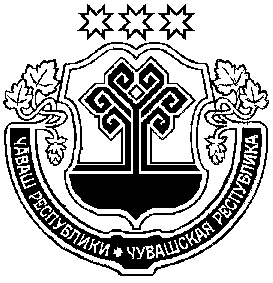 Собрание депутатовЧебоксарского муниципального округаЧувашской РеспубликиОб утверждении промежуточного ликвидационного баланса Собрания депутатов Чебоксарского района Чувашской Республики и Собраний депутатов сельских поселений Чебоксарского района Чувашской РеспубликиРАЗДЕЛИТЕЛЬНЫЙ  (ЛИКВИДАЦИОННЫЙ) БАЛАНСРАЗДЕЛИТЕЛЬНЫЙ  (ЛИКВИДАЦИОННЫЙ) БАЛАНСРАЗДЕЛИТЕЛЬНЫЙ  (ЛИКВИДАЦИОННЫЙ) БАЛАНСРАЗДЕЛИТЕЛЬНЫЙ  (ЛИКВИДАЦИОННЫЙ) БАЛАНСРАЗДЕЛИТЕЛЬНЫЙ  (ЛИКВИДАЦИОННЫЙ) БАЛАНСРАЗДЕЛИТЕЛЬНЫЙ  (ЛИКВИДАЦИОННЫЙ) БАЛАНСРАЗДЕЛИТЕЛЬНЫЙ  (ЛИКВИДАЦИОННЫЙ) БАЛАНСРАЗДЕЛИТЕЛЬНЫЙ  (ЛИКВИДАЦИОННЫЙ) БАЛАНСРАЗДЕЛИТЕЛЬНЫЙ  (ЛИКВИДАЦИОННЫЙ) БАЛАНСРАЗДЕЛИТЕЛЬНЫЙ  (ЛИКВИДАЦИОННЫЙ) БАЛАНСРАЗДЕЛИТЕЛЬНЫЙ  (ЛИКВИДАЦИОННЫЙ) БАЛАНСРАЗДЕЛИТЕЛЬНЫЙ  (ЛИКВИДАЦИОННЫЙ) БАЛАНС ГЛАВНОГО РАСПОРЯДИТЕЛЯ, РАСПОРЯДИТЕЛЯ, ПОЛУЧАТЕЛЯ БЮДЖЕТНЫХ СРЕДСТВ, ГЛАВНОГО РАСПОРЯДИТЕЛЯ, РАСПОРЯДИТЕЛЯ, ПОЛУЧАТЕЛЯ БЮДЖЕТНЫХ СРЕДСТВ, ГЛАВНОГО РАСПОРЯДИТЕЛЯ, РАСПОРЯДИТЕЛЯ, ПОЛУЧАТЕЛЯ БЮДЖЕТНЫХ СРЕДСТВ, ГЛАВНОГО РАСПОРЯДИТЕЛЯ, РАСПОРЯДИТЕЛЯ, ПОЛУЧАТЕЛЯ БЮДЖЕТНЫХ СРЕДСТВ, ГЛАВНОГО РАСПОРЯДИТЕЛЯ, РАСПОРЯДИТЕЛЯ, ПОЛУЧАТЕЛЯ БЮДЖЕТНЫХ СРЕДСТВ, ГЛАВНОГО РАСПОРЯДИТЕЛЯ, РАСПОРЯДИТЕЛЯ, ПОЛУЧАТЕЛЯ БЮДЖЕТНЫХ СРЕДСТВ, ГЛАВНОГО РАСПОРЯДИТЕЛЯ, РАСПОРЯДИТЕЛЯ, ПОЛУЧАТЕЛЯ БЮДЖЕТНЫХ СРЕДСТВ, ГЛАВНОГО РАСПОРЯДИТЕЛЯ, РАСПОРЯДИТЕЛЯ, ПОЛУЧАТЕЛЯ БЮДЖЕТНЫХ СРЕДСТВ, ГЛАВНОГО РАСПОРЯДИТЕЛЯ, РАСПОРЯДИТЕЛЯ, ПОЛУЧАТЕЛЯ БЮДЖЕТНЫХ СРЕДСТВ, ГЛАВНОГО РАСПОРЯДИТЕЛЯ, РАСПОРЯДИТЕЛЯ, ПОЛУЧАТЕЛЯ БЮДЖЕТНЫХ СРЕДСТВ, ГЛАВНОГО РАСПОРЯДИТЕЛЯ, РАСПОРЯДИТЕЛЯ, ПОЛУЧАТЕЛЯ БЮДЖЕТНЫХ СРЕДСТВ, ГЛАВНОГО РАСПОРЯДИТЕЛЯ, РАСПОРЯДИТЕЛЯ, ПОЛУЧАТЕЛЯ БЮДЖЕТНЫХ СРЕДСТВ, ГЛАВНОГО АДМИНИСТРАТОРА, АДМИНИСТРАТОРА ИСТОЧНИКОВ ФИНАНСИРОВАНИЯ ДЕФИЦИТА БЮДЖЕТА,  ГЛАВНОГО АДМИНИСТРАТОРА, АДМИНИСТРАТОРА ИСТОЧНИКОВ ФИНАНСИРОВАНИЯ ДЕФИЦИТА БЮДЖЕТА,  ГЛАВНОГО АДМИНИСТРАТОРА, АДМИНИСТРАТОРА ИСТОЧНИКОВ ФИНАНСИРОВАНИЯ ДЕФИЦИТА БЮДЖЕТА,  ГЛАВНОГО АДМИНИСТРАТОРА, АДМИНИСТРАТОРА ИСТОЧНИКОВ ФИНАНСИРОВАНИЯ ДЕФИЦИТА БЮДЖЕТА,  ГЛАВНОГО АДМИНИСТРАТОРА, АДМИНИСТРАТОРА ИСТОЧНИКОВ ФИНАНСИРОВАНИЯ ДЕФИЦИТА БЮДЖЕТА,  ГЛАВНОГО АДМИНИСТРАТОРА, АДМИНИСТРАТОРА ИСТОЧНИКОВ ФИНАНСИРОВАНИЯ ДЕФИЦИТА БЮДЖЕТА,  ГЛАВНОГО АДМИНИСТРАТОРА, АДМИНИСТРАТОРА ИСТОЧНИКОВ ФИНАНСИРОВАНИЯ ДЕФИЦИТА БЮДЖЕТА,  ГЛАВНОГО АДМИНИСТРАТОРА, АДМИНИСТРАТОРА ИСТОЧНИКОВ ФИНАНСИРОВАНИЯ ДЕФИЦИТА БЮДЖЕТА,  ГЛАВНОГО АДМИНИСТРАТОРА, АДМИНИСТРАТОРА ИСТОЧНИКОВ ФИНАНСИРОВАНИЯ ДЕФИЦИТА БЮДЖЕТА,  ГЛАВНОГО АДМИНИСТРАТОРА, АДМИНИСТРАТОРА ИСТОЧНИКОВ ФИНАНСИРОВАНИЯ ДЕФИЦИТА БЮДЖЕТА,  ГЛАВНОГО АДМИНИСТРАТОРА, АДМИНИСТРАТОРА ИСТОЧНИКОВ ФИНАНСИРОВАНИЯ ДЕФИЦИТА БЮДЖЕТА,  ГЛАВНОГО АДМИНИСТРАТОРА, АДМИНИСТРАТОРА ИСТОЧНИКОВ ФИНАНСИРОВАНИЯ ДЕФИЦИТА БЮДЖЕТА,  ГЛАВНОГО АДМИНИСТРАТОРА, АДМИНИСТРАТОРА ДОХОДОВ БЮДЖЕТА ГЛАВНОГО АДМИНИСТРАТОРА, АДМИНИСТРАТОРА ДОХОДОВ БЮДЖЕТА ГЛАВНОГО АДМИНИСТРАТОРА, АДМИНИСТРАТОРА ДОХОДОВ БЮДЖЕТА ГЛАВНОГО АДМИНИСТРАТОРА, АДМИНИСТРАТОРА ДОХОДОВ БЮДЖЕТА ГЛАВНОГО АДМИНИСТРАТОРА, АДМИНИСТРАТОРА ДОХОДОВ БЮДЖЕТА ГЛАВНОГО АДМИНИСТРАТОРА, АДМИНИСТРАТОРА ДОХОДОВ БЮДЖЕТА ГЛАВНОГО АДМИНИСТРАТОРА, АДМИНИСТРАТОРА ДОХОДОВ БЮДЖЕТА ГЛАВНОГО АДМИНИСТРАТОРА, АДМИНИСТРАТОРА ДОХОДОВ БЮДЖЕТА ГЛАВНОГО АДМИНИСТРАТОРА, АДМИНИСТРАТОРА ДОХОДОВ БЮДЖЕТА ГЛАВНОГО АДМИНИСТРАТОРА, АДМИНИСТРАТОРА ДОХОДОВ БЮДЖЕТА ГЛАВНОГО АДМИНИСТРАТОРА, АДМИНИСТРАТОРА ДОХОДОВ БЮДЖЕТА ГЛАВНОГО АДМИНИСТРАТОРА, АДМИНИСТРАТОРА ДОХОДОВ БЮДЖЕТАКОДЫФорма по ОКУД  0503230на   24мартамарта2023г.             Дата  24.03.2023ОКВЭД  75.11.32Главный распорядитель, распорядитель, получатель бюджетных средств, Главный распорядитель, распорядитель, получатель бюджетных средств, Главный распорядитель, распорядитель, получатель бюджетных средств, Главный распорядитель, распорядитель, получатель бюджетных средств, Главный распорядитель, распорядитель, получатель бюджетных средств, Главный распорядитель, распорядитель, получатель бюджетных средств, Главный распорядитель, распорядитель, получатель бюджетных средств, Главный распорядитель, распорядитель, получатель бюджетных средств, Главный распорядитель, распорядитель, получатель бюджетных средств, Главный распорядитель, распорядитель, получатель бюджетных средств, Главный распорядитель, распорядитель, получатель бюджетных средств, главный администратор, администратор доходов бюджета, главный администратор, администратор доходов бюджета, главный администратор, администратор доходов бюджета, главный администратор, администратор доходов бюджета, главный администратор, администратор доходов бюджета, главный администратор, администратор доходов бюджета, главный администратор, администратор доходов бюджета, главный администратор, администратор доходов бюджета, главный администратор, администратор доходов бюджета, главный администратор, администратор доходов бюджета, главный администратор, администратор доходов бюджета,        по ОКПО  7571103главный администратор, администратор источников главный администратор, администратор источников главный администратор, администратор источников главный администратор, администратор источников главный администратор, администратор источников главный администратор, администратор источников главный администратор, администратор источников главный администратор, администратор источников главный администратор, администратор источников главный администратор, администратор источников главный администратор, администратор источников ИНН  2116815380финансирования дефицита бюджетафинансирования дефицита бюджетафинансирования дефицита бюджетаСобрание депутатов Чебоксарского района Чувашской РеспубликиСобрание депутатов Чебоксарского района Чувашской РеспубликиСобрание депутатов Чебоксарского района Чувашской РеспубликиСобрание депутатов Чебоксарского района Чувашской РеспубликиСобрание депутатов Чебоксарского района Чувашской РеспубликиСобрание депутатов Чебоксарского района Чувашской РеспубликиСобрание депутатов Чебоксарского района Чувашской РеспубликиСобрание депутатов Чебоксарского района Чувашской Республики   Глава по БК  903Вид балансапромежуточныйпромежуточныйпромежуточныйпромежуточныйпромежуточныйпромежуточныйпромежуточныйпромежуточныйпромежуточныйпромежуточный(разделительный, ликвидационный)(разделительный, ликвидационный)(разделительный, ликвидационный)(разделительный, ликвидационный)(разделительный, ликвидационный)(разделительный, ликвидационный)(разделительный, ликвидационный)(разделительный, ликвидационный)(разделительный, ликвидационный)(разделительный, ликвидационный)Наименование бюджетаНаименование бюджетабюджет Чебоксарского районабюджет Чебоксарского районабюджет Чебоксарского районабюджет Чебоксарского районабюджет Чебоксарского районабюджет Чебоксарского районабюджет Чебоксарского районабюджет Чебоксарского районабюджет Чебоксарского района      по ОКТМО  97644442051Периодичность:  годоваяПериодичность:  годоваяПериодичность:  годоваяЕдиница измерения: рубЕдиница измерения: рубЕдиница измерения: руб         по ОКЕИ  383 А К Т И ВА К Т И ВА К Т И ВА К Т И ВКод стро- ки       На начало года      На начало года      На начало года      На начало года      На начало годаНа дату реорганизации (ликвидации)На дату реорганизации (ликвидации)На дату реорганизации (ликвидации)А К Т И ВА К Т И ВА К Т И ВА К Т И ВКод стро- ки бюджетная  деятельность средства восредства восредства воитогобюджетная  деятельность средства воитогоА К Т И ВА К Т И ВА К Т И ВА К Т И ВКод стро- ки бюджетная  деятельность временномвременномвременномитогобюджетная  деятельность временномитогоА К Т И ВА К Т И ВА К Т И ВА К Т И ВКод стро- ки бюджетная  деятельность распоряжениираспоряжениираспоряженииитогобюджетная  деятельность распоряженииитого1111234445678I. Нефинансовые активыI. Нефинансовые активыI. Нефинансовые активыI. Нефинансовые активы0100,000,00Основные средства (балансовая стоимость, 010100000)*Основные средства (балансовая стоимость, 010100000)*Основные средства (балансовая стоимость, 010100000)*Основные средства (балансовая стоимость, 010100000)*0100,000,00Уменьшение стоимости основных средств**, всего*Уменьшение стоимости основных средств**, всего*Уменьшение стоимости основных средств**, всего*Уменьшение стоимости основных средств**, всего*0200,000,00из них: 
амортизация основных средств*из них: 
амортизация основных средств*из них: 
амортизация основных средств*из них: 
амортизация основных средств*0210,000,00Основные средства (остаточная стоимость, стр.010 - стр.020)Основные средства (остаточная стоимость, стр.010 - стр.020)Основные средства (остаточная стоимость, стр.010 - стр.020)Основные средства (остаточная стоимость, стр.010 - стр.020)0300,000,00Нематериальные активы (балансовая стоимость, 010200000)*Нематериальные активы (балансовая стоимость, 010200000)*Нематериальные активы (балансовая стоимость, 010200000)*Нематериальные активы (балансовая стоимость, 010200000)*0400,000,00Уменьшение стоимости нематериальных активов**, всего *Уменьшение стоимости нематериальных активов**, всего *Уменьшение стоимости нематериальных активов**, всего *Уменьшение стоимости нематериальных активов**, всего *0500,000,00из них:                                                                                                   амортизация нематериальных активов*из них:                                                                                                   амортизация нематериальных активов*из них:                                                                                                   амортизация нематериальных активов*из них:                                                                                                   амортизация нематериальных активов*0510,000,00Нематериальные активы** (остаточная стоимость, 
стр.040 - стр.050)Нематериальные активы** (остаточная стоимость, 
стр.040 - стр.050)Нематериальные активы** (остаточная стоимость, 
стр.040 - стр.050)Нематериальные активы** (остаточная стоимость, 
стр.040 - стр.050)0600,000,000,000,000,000,000,000,00Непроизведенные активы (010300000)** (остаточная стоимость)Непроизведенные активы (010300000)** (остаточная стоимость)Непроизведенные активы (010300000)** (остаточная стоимость)Непроизведенные активы (010300000)** (остаточная стоимость)0700,000,00Материальные запасы (010500000) (остаточная стоимость), всегоМатериальные запасы (010500000) (остаточная стоимость), всегоМатериальные запасы (010500000) (остаточная стоимость), всегоМатериальные запасы (010500000) (остаточная стоимость), всего0800,000,00из них:                                                                                                       внеоборотные из них:                                                                                                       внеоборотные из них:                                                                                                       внеоборотные из них:                                                                                                       внеоборотные 0810,000,00            Форма 0503230  с.2            Форма 0503230  с.2            Форма 0503230  с.2            Форма 0503230  с.2            Форма 0503230  с.2            Форма 0503230  с.2            Форма 0503230  с.2            Форма 0503230  с.2            Форма 0503230  с.2            Форма 0503230  с.2            Форма 0503230  с.2            Форма 0503230  с.2            Форма 0503230  с.2А К Т И ВА К Т И ВА К Т И ВА К Т И ВКод стро- ки       На начало года      На начало года      На начало года      На начало года      На начало годаНа дату реорганизации (ликвидации)На дату реорганизации (ликвидации)На дату реорганизации (ликвидации)А К Т И ВА К Т И ВА К Т И ВА К Т И ВКод стро- ки бюджетная  деятельность средства восредства восредства воитогобюджетная  деятельность средства воитогоА К Т И ВА К Т И ВА К Т И ВА К Т И ВКод стро- ки бюджетная  деятельность временномвременномвременномитогобюджетная  деятельность временномитогоА К Т И ВА К Т И ВА К Т И ВА К Т И ВКод стро- ки бюджетная  деятельность распоряжениираспоряжениираспоряженииитогобюджетная  деятельность распоряженииитого1111234445678Права пользования активами (011100000)** (остаточная  стоимость), всегоПрава пользования активами (011100000)** (остаточная  стоимость), всегоПрава пользования активами (011100000)** (остаточная  стоимость), всегоПрава пользования активами (011100000)** (остаточная  стоимость), всего1000,000,00из них:                                                                                                  долгосрочныеиз них:                                                                                                  долгосрочныеиз них:                                                                                                  долгосрочныеиз них:                                                                                                  долгосрочные1010,000,00Вложения в нефинансовые активы (010600000), всегоВложения в нефинансовые активы (010600000), всегоВложения в нефинансовые активы (010600000), всегоВложения в нефинансовые активы (010600000), всего1200,000,00из них: 
внеоборотныеиз них: 
внеоборотныеиз них: 
внеоборотныеиз них: 
внеоборотные1210,000,00Нефинансовые активы в пути (010700000)Нефинансовые активы в пути (010700000)Нефинансовые активы в пути (010700000)Нефинансовые активы в пути (010700000)130 0,000,00Нефинансовые активы имущества казны (010800000)** (остаточная стоимость)Нефинансовые активы имущества казны (010800000)** (остаточная стоимость)Нефинансовые активы имущества казны (010800000)** (остаточная стоимость)Нефинансовые активы имущества казны (010800000)** (остаточная стоимость)1400,000,00Затраты на изготовление готовой продукции, выполнение работ, услуг (010900000)Затраты на изготовление готовой продукции, выполнение работ, услуг (010900000)Затраты на изготовление готовой продукции, выполнение работ, услуг (010900000)Затраты на изготовление готовой продукции, выполнение работ, услуг (010900000)1500,000,00Расходы будущих периодов (040150000)Расходы будущих периодов (040150000)Расходы будущих периодов (040150000)Расходы будущих периодов (040150000)1600,000,00Итого по разделу I (стр.030 + стр.060 + стр.070 + стр.080 + 
стр.100 + стр.120 + стр.130 + стр.140 + стр.150 + стр.160)Итого по разделу I (стр.030 + стр.060 + стр.070 + стр.080 + 
стр.100 + стр.120 + стр.130 + стр.140 + стр.150 + стр.160)Итого по разделу I (стр.030 + стр.060 + стр.070 + стр.080 + 
стр.100 + стр.120 + стр.130 + стр.140 + стр.150 + стр.160)Итого по разделу I (стр.030 + стр.060 + стр.070 + стр.080 + 
стр.100 + стр.120 + стр.130 + стр.140 + стр.150 + стр.160)1900,000,000,000,000,000,000,000,00II. Финансовые активыII. Финансовые активыII. Финансовые активыII. Финансовые активы2000,000,00Денежные средства учреждения (020100000)Денежные средства учреждения (020100000)Денежные средства учреждения (020100000)Денежные средства учреждения (020100000)2000,000,00в том числе: 
на лицевых счетах учреждения в органе казначейства (020110000)в том числе: 
на лицевых счетах учреждения в органе казначейства (020110000)в том числе: 
на лицевых счетах учреждения в органе казначейства (020110000)в том числе: 
на лицевых счетах учреждения в органе казначейства (020110000)2010,000,00в кредитной организации (020120000), всегов кредитной организации (020120000), всегов кредитной организации (020120000), всегов кредитной организации (020120000), всего2030,000,00                            из них: 
                            на депозитах (020122000), всего                             из них: 
                            на депозитах (020122000), всего                             из них: 
                            на депозитах (020122000), всего                             из них: 
                            на депозитах (020122000), всего 2040,000,00                            из них: 
                            долгосрочные                            из них: 
                            долгосрочные                            из них: 
                            долгосрочные                            из них: 
                            долгосрочные2050,000,00                            в иностранной валюте  (020127000)                            в иностранной валюте  (020127000)                            в иностранной валюте  (020127000)                            в иностранной валюте  (020127000)2060,000,00 в кассе учреждения (020130000) в кассе учреждения (020130000) в кассе учреждения (020130000) в кассе учреждения (020130000)2070,000,00Финансовые вложения  (020400000), всегоФинансовые вложения  (020400000), всегоФинансовые вложения  (020400000), всегоФинансовые вложения  (020400000), всего2400,000,00 из них: 
 долгосрочные  из них: 
 долгосрочные  из них: 
 долгосрочные  из них: 
 долгосрочные 2410,000,00Дебиторская задолженность по доходам (020500000, 020900000), всегоДебиторская задолженность по доходам (020500000, 020900000), всегоДебиторская задолженность по доходам (020500000, 020900000), всегоДебиторская задолженность по доходам (020500000, 020900000), всего2500,000,00из них:                                                                                                  долгосрочнаяиз них:                                                                                                  долгосрочнаяиз них:                                                                                                  долгосрочнаяиз них:                                                                                                  долгосрочная2510,000,00            Форма 0503230  с.3            Форма 0503230  с.3            Форма 0503230  с.3            Форма 0503230  с.3            Форма 0503230  с.3            Форма 0503230  с.3            Форма 0503230  с.3            Форма 0503230  с.3            Форма 0503230  с.3            Форма 0503230  с.3            Форма 0503230  с.3            Форма 0503230  с.3            Форма 0503230  с.3А К Т И ВА К Т И ВА К Т И ВА К Т И ВКод стро- ки       На начало года      На начало года      На начало года      На начало года      На начало годаНа дату реорганизации (ликвидации)На дату реорганизации (ликвидации)На дату реорганизации (ликвидации)А К Т И ВА К Т И ВА К Т И ВА К Т И ВКод стро- ки бюджетная  деятельность средства восредства восредства воитогобюджетная  деятельность средства воитогоА К Т И ВА К Т И ВА К Т И ВА К Т И ВКод стро- ки бюджетная  деятельность временномвременномвременномитогобюджетная  деятельность временномитогоА К Т И ВА К Т И ВА К Т И ВА К Т И ВКод стро- ки бюджетная  деятельность распоряжениираспоряжениираспоряженииитогобюджетная  деятельность распоряженииитого1111234445678Дебиторская задолженность по выплатам (020600000, 020800000, 030300000), всегоДебиторская задолженность по выплатам (020600000, 020800000, 030300000), всегоДебиторская задолженность по выплатам (020600000, 020800000, 030300000), всегоДебиторская задолженность по выплатам (020600000, 020800000, 030300000), всего2600,000,00 из них: 
 долгосрочные  из них: 
 долгосрочные  из них: 
 долгосрочные  из них: 
 долгосрочные 2610,000,00Расчеты по кредитам, займам (ссудам) (020700000), всего Расчеты по кредитам, займам (ссудам) (020700000), всего Расчеты по кредитам, займам (ссудам) (020700000), всего Расчеты по кредитам, займам (ссудам) (020700000), всего 2700,000,00 из них: 
 долгосрочные  из них: 
 долгосрочные  из них: 
 долгосрочные  из них: 
 долгосрочные 2710,000,00Прочие расчеты с дебиторами (021000000), всегоПрочие расчеты с дебиторами (021000000), всегоПрочие расчеты с дебиторами (021000000), всегоПрочие расчеты с дебиторами (021000000), всего2800,000,00из них:                                                                                                      расчеты с финансовым органом по поступлениям в бюджет (021002000)из них:                                                                                                      расчеты с финансовым органом по поступлениям в бюджет (021002000)из них:                                                                                                      расчеты с финансовым органом по поступлениям в бюджет (021002000)из них:                                                                                                      расчеты с финансовым органом по поступлениям в бюджет (021002000)2810,000,00расчеты по налоговым вычетам по НДС (021010000)расчеты по налоговым вычетам по НДС (021010000)расчеты по налоговым вычетам по НДС (021010000)расчеты по налоговым вычетам по НДС (021010000)2820,000,00Вложения в финансовые активы (021500000)Вложения в финансовые активы (021500000)Вложения в финансовые активы (021500000)Вложения в финансовые активы (021500000)2900,000,00Итого по разделу II                                                                                                (стр. 200+стр.240+стр.250+стр.260+стр.270+стр.280+стр.290)Итого по разделу II                                                                                                (стр. 200+стр.240+стр.250+стр.260+стр.270+стр.280+стр.290)Итого по разделу II                                                                                                (стр. 200+стр.240+стр.250+стр.260+стр.270+стр.280+стр.290)Итого по разделу II                                                                                                (стр. 200+стр.240+стр.250+стр.260+стр.270+стр.280+стр.290)3400,000,000,000,000,000,000,000,00БАЛАНС (стр.190+стр.340)БАЛАНС (стр.190+стр.340)БАЛАНС (стр.190+стр.340)БАЛАНС (стр.190+стр.340)3500,000,000,000,000,000,000,000,00            Форма 0503230  с.4            Форма 0503230  с.4            Форма 0503230  с.4            Форма 0503230  с.4            Форма 0503230  с.4            Форма 0503230  с.4            Форма 0503230  с.4            Форма 0503230  с.4            Форма 0503230  с.4            Форма 0503230  с.4            Форма 0503230  с.4            Форма 0503230  с.4            Форма 0503230  с.4П А С С И ВП А С С И ВП А С С И ВП А С С И ВКод стро- ки       На начало года      На начало года      На начало года      На начало года      На начало годаНа дату реорганизации (ликвидации)На дату реорганизации (ликвидации)На дату реорганизации (ликвидации)П А С С И ВП А С С И ВП А С С И ВП А С С И ВКод стро- ки бюджетная  деятельность средства восредства восредства воитогобюджетная  деятельность средства воитогоП А С С И ВП А С С И ВП А С С И ВП А С С И ВКод стро- ки бюджетная  деятельность временномвременномвременномитогобюджетная  деятельность временномитогоП А С С И ВП А С С И ВП А С С И ВП А С С И ВКод стро- ки бюджетная  деятельность распоряжениираспоряжениираспоряженииитогобюджетная  деятельность распоряженииитого1111234445678III. ОбязательстваIII. ОбязательстваIII. ОбязательстваIII. Обязательства4000,000,00Расчеты с кредиторами по долговым обязательствам (030100000), всегоРасчеты с кредиторами по долговым обязательствам (030100000), всегоРасчеты с кредиторами по долговым обязательствам (030100000), всегоРасчеты с кредиторами по долговым обязательствам (030100000), всего4000,000,00из них:                                                                                                     долгосрочныеиз них:                                                                                                     долгосрочныеиз них:                                                                                                     долгосрочныеиз них:                                                                                                     долгосрочные4010,000,00Кредиторская задолженность по выплатам (030200000, 020800000, 030402000, 030403000) всего Кредиторская задолженность по выплатам (030200000, 020800000, 030402000, 030403000) всего Кредиторская задолженность по выплатам (030200000, 020800000, 030402000, 030403000) всего Кредиторская задолженность по выплатам (030200000, 020800000, 030402000, 030403000) всего 4100,000,00из них:                                                                                                     долгосрочнаяиз них:                                                                                                     долгосрочнаяиз них:                                                                                                     долгосрочнаяиз них:                                                                                                     долгосрочная4110,000,00Расчеты по платежам в бюджеты (030300000)Расчеты по платежам в бюджеты (030300000)Расчеты по платежам в бюджеты (030300000)Расчеты по платежам в бюджеты (030300000)4200,000,00Иные расчеты, всегоИные расчеты, всегоИные расчеты, всегоИные расчеты, всего4300,000,00в том числе: 
расчеты по средствам, полученным во временное распоряжение (030401000)в том числе: 
расчеты по средствам, полученным во временное распоряжение (030401000)в том числе: 
расчеты по средствам, полученным во временное распоряжение (030401000)в том числе: 
расчеты по средствам, полученным во временное распоряжение (030401000)431Х0,00Х0,00внутриведомственные расчеты (030404000)внутриведомственные расчеты (030404000)внутриведомственные расчеты (030404000)внутриведомственные расчеты (030404000)4320,000,00расчеты с прочими кредиторами (030406000)расчеты с прочими кредиторами (030406000)расчеты с прочими кредиторами (030406000)расчеты с прочими кредиторами (030406000)4330,000,00расчеты по налоговым вычетам по НДС (021010000)расчеты по налоговым вычетам по НДС (021010000)расчеты по налоговым вычетам по НДС (021010000)расчеты по налоговым вычетам по НДС (021010000)4340,000,00расчеты по платежам из бюджета с финансовым органом (030405000)расчеты по платежам из бюджета с финансовым органом (030405000)расчеты по платежам из бюджета с финансовым органом (030405000)расчеты по платежам из бюджета с финансовым органом (030405000)4350,000,00Кредиторская задолженность по доходам (020500000, 20900000), всегоКредиторская задолженность по доходам (020500000, 20900000), всегоКредиторская задолженность по доходам (020500000, 20900000), всегоКредиторская задолженность по доходам (020500000, 20900000), всего4700,000,00из них:                                                                                                     долгосрочнаяиз них:                                                                                                     долгосрочнаяиз них:                                                                                                     долгосрочнаяиз них:                                                                                                     долгосрочная4710,000,00Доходы будущих периодов (040140000)Доходы будущих периодов (040140000)Доходы будущих периодов (040140000)Доходы будущих периодов (040140000)5100,000,00Резервы предстоящих расходов (040160000)Резервы предстоящих расходов (040160000)Резервы предстоящих расходов (040160000)Резервы предстоящих расходов (040160000)5200,000,00Итого по разделу III (стр.400+стр.410+стр.420+стр.430+стр.470+ стр.510+ стр.520) Итого по разделу III (стр.400+стр.410+стр.420+стр.430+стр.470+ стр.510+ стр.520) Итого по разделу III (стр.400+стр.410+стр.420+стр.430+стр.470+ стр.510+ стр.520) Итого по разделу III (стр.400+стр.410+стр.420+стр.430+стр.470+ стр.510+ стр.520) 5500,000,000,000,000,000,000,000,00IV. Финансовый результатIV. Финансовый результатIV. Финансовый результатIV. Финансовый результат5700,000,00Финансовый результат экономического субъекта (040100000), всегоФинансовый результат экономического субъекта (040100000), всегоФинансовый результат экономического субъекта (040100000), всегоФинансовый результат экономического субъекта (040100000), всего5700,000,00из них: 
доходы текущего финансового года (040110000)из них: 
доходы текущего финансового года (040110000)из них: 
доходы текущего финансового года (040110000)из них: 
доходы текущего финансового года (040110000)5710,000,00    расходы текущего финансового года (040120000)    расходы текущего финансового года (040120000)    расходы текущего финансового года (040120000)    расходы текущего финансового года (040120000)5720,000,00    финансовый результат прошлых отчетных периодов  
    (040130000)    финансовый результат прошлых отчетных периодов  
    (040130000)    финансовый результат прошлых отчетных периодов  
    (040130000)    финансовый результат прошлых отчетных периодов  
    (040130000)5730,000,00БАЛАНС (стр.550 + стр.570)БАЛАНС (стр.550 + стр.570)БАЛАНС (стр.550 + стр.570)БАЛАНС (стр.550 + стр.570)7000,000,000,000,000,000,000,000,00* Данные по этим строкам в валюту баланса не входят.
** Данные по этим строкам приводятся с учетом  амортизации и (или) обесценения нефинансовых активов, раскрываемого в Пояснительной записке* Данные по этим строкам в валюту баланса не входят.
** Данные по этим строкам приводятся с учетом  амортизации и (или) обесценения нефинансовых активов, раскрываемого в Пояснительной записке* Данные по этим строкам в валюту баланса не входят.
** Данные по этим строкам приводятся с учетом  амортизации и (или) обесценения нефинансовых активов, раскрываемого в Пояснительной записке* Данные по этим строкам в валюту баланса не входят.
** Данные по этим строкам приводятся с учетом  амортизации и (или) обесценения нефинансовых активов, раскрываемого в Пояснительной записке* Данные по этим строкам в валюту баланса не входят.
** Данные по этим строкам приводятся с учетом  амортизации и (или) обесценения нефинансовых активов, раскрываемого в Пояснительной записке* Данные по этим строкам в валюту баланса не входят.
** Данные по этим строкам приводятся с учетом  амортизации и (или) обесценения нефинансовых активов, раскрываемого в Пояснительной записке* Данные по этим строкам в валюту баланса не входят.
** Данные по этим строкам приводятся с учетом  амортизации и (или) обесценения нефинансовых активов, раскрываемого в Пояснительной записке* Данные по этим строкам в валюту баланса не входят.
** Данные по этим строкам приводятся с учетом  амортизации и (или) обесценения нефинансовых активов, раскрываемого в Пояснительной записке* Данные по этим строкам в валюту баланса не входят.
** Данные по этим строкам приводятся с учетом  амортизации и (или) обесценения нефинансовых активов, раскрываемого в Пояснительной записке* Данные по этим строкам в валюту баланса не входят.
** Данные по этим строкам приводятся с учетом  амортизации и (или) обесценения нефинансовых активов, раскрываемого в Пояснительной записке* Данные по этим строкам в валюту баланса не входят.
** Данные по этим строкам приводятся с учетом  амортизации и (или) обесценения нефинансовых активов, раскрываемого в Пояснительной записке* Данные по этим строкам в валюту баланса не входят.
** Данные по этим строкам приводятся с учетом  амортизации и (или) обесценения нефинансовых активов, раскрываемого в Пояснительной записке* Данные по этим строкам в валюту баланса не входят.
** Данные по этим строкам приводятся с учетом  амортизации и (или) обесценения нефинансовых активов, раскрываемого в Пояснительной запискеСПРАВКАо наличии имущества и обязательств на забалансовых счетахСПРАВКАо наличии имущества и обязательств на забалансовых счетахСПРАВКАо наличии имущества и обязательств на забалансовых счетахСПРАВКАо наличии имущества и обязательств на забалансовых счетахСПРАВКАо наличии имущества и обязательств на забалансовых счетахНомер забалан-сового счетаНаименование забалансового счета, показателяКод строкиНа начало отчетного периодаНа конец отчетного периода На конец отчетного периода 12345 5 01Имущество, полученное в пользование0100,00 0,00 0,00 02Материальные ценности на хранении0200,00 0,00 0,00 03Бланки строгой отчетности0300,00 0,00 0,00 04Сомнительная задолженность, всего0400,00 0,00 0,00 в том числе: 0,000,00 0,00 0,00 05Материальные ценности, оплаченные по централизованному снабжению0500,00 0,00 0,00 06Задолженность учащихся и студентов за невозвращенные материальные ценности0600,00 0,00 0,00 07Награды, призы, кубки и ценные подарки, сувениры0700,00 0,00 0,00 08Путевки неоплаченные0800,00 0,00 0,00 09Запасные части к транспортным средствам, выданные взамен изношенных0900,00 0,00 0,00 10Обеспечение исполнения обязательств, всего1000,00 0,00 0,00        в том числе:        задаток1010,00 0,00 0,00 залог1020,00 0,00 0,00 банковская гарантия1030,00 0,00 0,00 поручительство1040,00 0,00 0,00 иное обеспечение1050,00 0,00 0,00 11Государственные и муниципальные гарантии, всего1100,00 0,00 0,00 в том числе:1110,00 0,00 0,00 государственные гарантии0,000,00 0,00 0,00 муниципальные гарантии1120,00 0,00 0,00 12Спецоборудование для выполнения научно-исследовательских работ по договорам с заказчиками1200,00 0,00 0,00 13Экспериментальные устройства1300,00 0,00 0,00 14Расчетные документы, ожидающие исполнения1400,00 0,00 0,00 15Расчетные документы, не оплаченные в срок из-за отсутствия средств на счете государственного (муниципального) учреждения1500,00 0,00 0,00 16Переплаты пенсий и пособий вследствие неправильного применения законодательства о пенсиях и пособиях, счетных ошибок1600,00 0,00 0,00 17Поступления денежных средств, всего1700,00 0,00 0,00 в том числе:171Х Х Х доходы171Х Х Х расходы172ХХХисточники финансирования дефицита бюджета173Х Х Х 18Выбытия денежных средств, всего1800,00 0,00 0,00 в том числе:182Х  Х  Х  расходы182Х  Х  Х  источники финансирования дефицита бюджета183Х    Х    Х    19Невыясненные поступления прошлых лет190 0,00  0,00  0,00 20Задолженность, не востребованная кредиторами, всего200 0,00  0,00  0,00 21Основные средства в эксплуатации2100,00 0,00 0,00 22Материальные ценности, полученные по централизованному снабжению2200,00 0,00 0,00 23Периодические издания для пользования2300,00 0,00 0,00 24Нефинансовые активы, переданные в доверительное управление2400,00 0,00 0,00 25Имущество, переданное в  возмездное пользование (аренду)2500,00 0,00 0,00 26Имущество, переданное в безвозмездное пользование2600,00 0,00 0,00 27Материальные ценности, выданные в личное пользование работникам (сотрудникам)2700,00 0,00 0,00 29Представленные субсидии на приобретение жилья2800,00 0,00 0,00 30Расчеты по исполнению денежных обязательств через третьих лиц2900,00 0,00 0,00 31Акции по номинальной стоимости3000,00 0,00 0,00 38Сметная стоимость создания (реконструкции) объекта концессии3100,00 0,00 0,00 39Доходы от инвестиций на создание и (или) реконструкцию объекта концессии3200,00 0,00 0,00 40Финансовые активы в управляющих компаниях3300,00 0,00 0,00 42Бюджетные инвестиции, реализуемые организациями3400,00 0,00 0,00 45Доходы и расходы по долгосрочным договорам строительного подряда3500,00 0,00 0,00 РАЗДЕЛИТЕЛЬНЫЙ  (ЛИКВИДАЦИОННЫЙ) БАЛАНСРАЗДЕЛИТЕЛЬНЫЙ  (ЛИКВИДАЦИОННЫЙ) БАЛАНСРАЗДЕЛИТЕЛЬНЫЙ  (ЛИКВИДАЦИОННЫЙ) БАЛАНСРАЗДЕЛИТЕЛЬНЫЙ  (ЛИКВИДАЦИОННЫЙ) БАЛАНСРАЗДЕЛИТЕЛЬНЫЙ  (ЛИКВИДАЦИОННЫЙ) БАЛАНСРАЗДЕЛИТЕЛЬНЫЙ  (ЛИКВИДАЦИОННЫЙ) БАЛАНСРАЗДЕЛИТЕЛЬНЫЙ  (ЛИКВИДАЦИОННЫЙ) БАЛАНСРАЗДЕЛИТЕЛЬНЫЙ  (ЛИКВИДАЦИОННЫЙ) БАЛАНСРАЗДЕЛИТЕЛЬНЫЙ  (ЛИКВИДАЦИОННЫЙ) БАЛАНСРАЗДЕЛИТЕЛЬНЫЙ  (ЛИКВИДАЦИОННЫЙ) БАЛАНСРАЗДЕЛИТЕЛЬНЫЙ  (ЛИКВИДАЦИОННЫЙ) БАЛАНСРАЗДЕЛИТЕЛЬНЫЙ  (ЛИКВИДАЦИОННЫЙ) БАЛАНС ГЛАВНОГО РАСПОРЯДИТЕЛЯ, РАСПОРЯДИТЕЛЯ, ПОЛУЧАТЕЛЯ БЮДЖЕТНЫХ СРЕДСТВ, ГЛАВНОГО РАСПОРЯДИТЕЛЯ, РАСПОРЯДИТЕЛЯ, ПОЛУЧАТЕЛЯ БЮДЖЕТНЫХ СРЕДСТВ, ГЛАВНОГО РАСПОРЯДИТЕЛЯ, РАСПОРЯДИТЕЛЯ, ПОЛУЧАТЕЛЯ БЮДЖЕТНЫХ СРЕДСТВ, ГЛАВНОГО РАСПОРЯДИТЕЛЯ, РАСПОРЯДИТЕЛЯ, ПОЛУЧАТЕЛЯ БЮДЖЕТНЫХ СРЕДСТВ, ГЛАВНОГО РАСПОРЯДИТЕЛЯ, РАСПОРЯДИТЕЛЯ, ПОЛУЧАТЕЛЯ БЮДЖЕТНЫХ СРЕДСТВ, ГЛАВНОГО РАСПОРЯДИТЕЛЯ, РАСПОРЯДИТЕЛЯ, ПОЛУЧАТЕЛЯ БЮДЖЕТНЫХ СРЕДСТВ, ГЛАВНОГО РАСПОРЯДИТЕЛЯ, РАСПОРЯДИТЕЛЯ, ПОЛУЧАТЕЛЯ БЮДЖЕТНЫХ СРЕДСТВ, ГЛАВНОГО РАСПОРЯДИТЕЛЯ, РАСПОРЯДИТЕЛЯ, ПОЛУЧАТЕЛЯ БЮДЖЕТНЫХ СРЕДСТВ, ГЛАВНОГО РАСПОРЯДИТЕЛЯ, РАСПОРЯДИТЕЛЯ, ПОЛУЧАТЕЛЯ БЮДЖЕТНЫХ СРЕДСТВ, ГЛАВНОГО РАСПОРЯДИТЕЛЯ, РАСПОРЯДИТЕЛЯ, ПОЛУЧАТЕЛЯ БЮДЖЕТНЫХ СРЕДСТВ, ГЛАВНОГО РАСПОРЯДИТЕЛЯ, РАСПОРЯДИТЕЛЯ, ПОЛУЧАТЕЛЯ БЮДЖЕТНЫХ СРЕДСТВ, ГЛАВНОГО РАСПОРЯДИТЕЛЯ, РАСПОРЯДИТЕЛЯ, ПОЛУЧАТЕЛЯ БЮДЖЕТНЫХ СРЕДСТВ, ГЛАВНОГО АДМИНИСТРАТОРА, АДМИНИСТРАТОРА ИСТОЧНИКОВ ФИНАНСИРОВАНИЯ ДЕФИЦИТА БЮДЖЕТА,  ГЛАВНОГО АДМИНИСТРАТОРА, АДМИНИСТРАТОРА ИСТОЧНИКОВ ФИНАНСИРОВАНИЯ ДЕФИЦИТА БЮДЖЕТА,  ГЛАВНОГО АДМИНИСТРАТОРА, АДМИНИСТРАТОРА ИСТОЧНИКОВ ФИНАНСИРОВАНИЯ ДЕФИЦИТА БЮДЖЕТА,  ГЛАВНОГО АДМИНИСТРАТОРА, АДМИНИСТРАТОРА ИСТОЧНИКОВ ФИНАНСИРОВАНИЯ ДЕФИЦИТА БЮДЖЕТА,  ГЛАВНОГО АДМИНИСТРАТОРА, АДМИНИСТРАТОРА ИСТОЧНИКОВ ФИНАНСИРОВАНИЯ ДЕФИЦИТА БЮДЖЕТА,  ГЛАВНОГО АДМИНИСТРАТОРА, АДМИНИСТРАТОРА ИСТОЧНИКОВ ФИНАНСИРОВАНИЯ ДЕФИЦИТА БЮДЖЕТА,  ГЛАВНОГО АДМИНИСТРАТОРА, АДМИНИСТРАТОРА ИСТОЧНИКОВ ФИНАНСИРОВАНИЯ ДЕФИЦИТА БЮДЖЕТА,  ГЛАВНОГО АДМИНИСТРАТОРА, АДМИНИСТРАТОРА ИСТОЧНИКОВ ФИНАНСИРОВАНИЯ ДЕФИЦИТА БЮДЖЕТА,  ГЛАВНОГО АДМИНИСТРАТОРА, АДМИНИСТРАТОРА ИСТОЧНИКОВ ФИНАНСИРОВАНИЯ ДЕФИЦИТА БЮДЖЕТА,  ГЛАВНОГО АДМИНИСТРАТОРА, АДМИНИСТРАТОРА ИСТОЧНИКОВ ФИНАНСИРОВАНИЯ ДЕФИЦИТА БЮДЖЕТА,  ГЛАВНОГО АДМИНИСТРАТОРА, АДМИНИСТРАТОРА ИСТОЧНИКОВ ФИНАНСИРОВАНИЯ ДЕФИЦИТА БЮДЖЕТА,  ГЛАВНОГО АДМИНИСТРАТОРА, АДМИНИСТРАТОРА ИСТОЧНИКОВ ФИНАНСИРОВАНИЯ ДЕФИЦИТА БЮДЖЕТА,  ГЛАВНОГО АДМИНИСТРАТОРА, АДМИНИСТРАТОРА ДОХОДОВ БЮДЖЕТА ГЛАВНОГО АДМИНИСТРАТОРА, АДМИНИСТРАТОРА ДОХОДОВ БЮДЖЕТА ГЛАВНОГО АДМИНИСТРАТОРА, АДМИНИСТРАТОРА ДОХОДОВ БЮДЖЕТА ГЛАВНОГО АДМИНИСТРАТОРА, АДМИНИСТРАТОРА ДОХОДОВ БЮДЖЕТА ГЛАВНОГО АДМИНИСТРАТОРА, АДМИНИСТРАТОРА ДОХОДОВ БЮДЖЕТА ГЛАВНОГО АДМИНИСТРАТОРА, АДМИНИСТРАТОРА ДОХОДОВ БЮДЖЕТА ГЛАВНОГО АДМИНИСТРАТОРА, АДМИНИСТРАТОРА ДОХОДОВ БЮДЖЕТА ГЛАВНОГО АДМИНИСТРАТОРА, АДМИНИСТРАТОРА ДОХОДОВ БЮДЖЕТА ГЛАВНОГО АДМИНИСТРАТОРА, АДМИНИСТРАТОРА ДОХОДОВ БЮДЖЕТА ГЛАВНОГО АДМИНИСТРАТОРА, АДМИНИСТРАТОРА ДОХОДОВ БЮДЖЕТА ГЛАВНОГО АДМИНИСТРАТОРА, АДМИНИСТРАТОРА ДОХОДОВ БЮДЖЕТА ГЛАВНОГО АДМИНИСТРАТОРА, АДМИНИСТРАТОРА ДОХОДОВ БЮДЖЕТАКОДЫФорма по ОКУД  0503230на   24мартамарта2023г.             Дата  24.03.2023ОКВЭД  84.11.35Главный распорядитель, распорядитель, получатель бюджетных средств, Главный распорядитель, распорядитель, получатель бюджетных средств, Главный распорядитель, распорядитель, получатель бюджетных средств, Главный распорядитель, распорядитель, получатель бюджетных средств, Главный распорядитель, распорядитель, получатель бюджетных средств, Главный распорядитель, распорядитель, получатель бюджетных средств, Главный распорядитель, распорядитель, получатель бюджетных средств, Главный распорядитель, распорядитель, получатель бюджетных средств, Главный распорядитель, распорядитель, получатель бюджетных средств, Главный распорядитель, распорядитель, получатель бюджетных средств, Главный распорядитель, распорядитель, получатель бюджетных средств, главный администратор, администратор доходов бюджета, главный администратор, администратор доходов бюджета, главный администратор, администратор доходов бюджета, главный администратор, администратор доходов бюджета, главный администратор, администратор доходов бюджета, главный администратор, администратор доходов бюджета, главный администратор, администратор доходов бюджета, главный администратор, администратор доходов бюджета, главный администратор, администратор доходов бюджета, главный администратор, администратор доходов бюджета, главный администратор, администратор доходов бюджета,        по ОКПО  75711055главный администратор, администратор источников главный администратор, администратор источников главный администратор, администратор источников главный администратор, администратор источников главный администратор, администратор источников главный администратор, администратор источников главный администратор, администратор источников главный администратор, администратор источников главный администратор, администратор источников главный администратор, администратор источников главный администратор, администратор источников ИНН  2116815430финансирования дефицита бюджетафинансирования дефицита бюджетафинансирования дефицита бюджетаСобрание депутатов Абашевского сельского поселения Чебоксарского района Чувашской РеспубликиСобрание депутатов Абашевского сельского поселения Чебоксарского района Чувашской РеспубликиСобрание депутатов Абашевского сельского поселения Чебоксарского района Чувашской РеспубликиСобрание депутатов Абашевского сельского поселения Чебоксарского района Чувашской РеспубликиСобрание депутатов Абашевского сельского поселения Чебоксарского района Чувашской РеспубликиСобрание депутатов Абашевского сельского поселения Чебоксарского района Чувашской РеспубликиСобрание депутатов Абашевского сельского поселения Чебоксарского района Чувашской РеспубликиСобрание депутатов Абашевского сельского поселения Чебоксарского района Чувашской Республики   Глава по БК  Вид балансапромежуточныйпромежуточныйпромежуточныйпромежуточныйпромежуточныйпромежуточныйпромежуточныйпромежуточныйпромежуточныйпромежуточный(разделительный, ликвидационный)(разделительный, ликвидационный)(разделительный, ликвидационный)(разделительный, ликвидационный)(разделительный, ликвидационный)(разделительный, ликвидационный)(разделительный, ликвидационный)(разделительный, ликвидационный)(разделительный, ликвидационный)(разделительный, ликвидационный)Наименование бюджетаНаименование бюджетабюджет Абашевского сельского поселения Чебоксарского районабюджет Абашевского сельского поселения Чебоксарского районабюджет Абашевского сельского поселения Чебоксарского районабюджет Абашевского сельского поселения Чебоксарского районабюджет Абашевского сельского поселения Чебоксарского районабюджет Абашевского сельского поселения Чебоксарского районабюджет Абашевского сельского поселения Чебоксарского районабюджет Абашевского сельского поселения Чебоксарского районабюджет Абашевского сельского поселения Чебоксарского района      по ОКТМО  97644404101Периодичность:  годоваяПериодичность:  годоваяПериодичность:  годоваяЕдиница измерения: рубЕдиница измерения: рубЕдиница измерения: руб         по ОКЕИ  383 А К Т И ВА К Т И ВА К Т И ВА К Т И ВКод стро- ки       На начало года      На начало года      На начало года      На начало года      На начало годаНа дату реорганизации (ликвидации)На дату реорганизации (ликвидации)На дату реорганизации (ликвидации)А К Т И ВА К Т И ВА К Т И ВА К Т И ВКод стро- ки бюджетная  деятельность средства восредства восредства воитогобюджетная  деятельность средства воитогоА К Т И ВА К Т И ВА К Т И ВА К Т И ВКод стро- ки бюджетная  деятельность временномвременномвременномитогобюджетная  деятельность временномитогоА К Т И ВА К Т И ВА К Т И ВА К Т И ВКод стро- ки бюджетная  деятельность распоряжениираспоряжениираспоряженииитогобюджетная  деятельность распоряженииитого1111234445678I. Нефинансовые активыI. Нефинансовые активыI. Нефинансовые активыI. Нефинансовые активы0100,000,00Основные средства (балансовая стоимость, 010100000)*Основные средства (балансовая стоимость, 010100000)*Основные средства (балансовая стоимость, 010100000)*Основные средства (балансовая стоимость, 010100000)*0100,000,00Уменьшение стоимости основных средств**, всего*Уменьшение стоимости основных средств**, всего*Уменьшение стоимости основных средств**, всего*Уменьшение стоимости основных средств**, всего*0200,000,00из них: 
амортизация основных средств*из них: 
амортизация основных средств*из них: 
амортизация основных средств*из них: 
амортизация основных средств*0210,000,00Основные средства (остаточная стоимость, стр.010 - стр.020)Основные средства (остаточная стоимость, стр.010 - стр.020)Основные средства (остаточная стоимость, стр.010 - стр.020)Основные средства (остаточная стоимость, стр.010 - стр.020)0300,000,00Нематериальные активы (балансовая стоимость, 010200000)*Нематериальные активы (балансовая стоимость, 010200000)*Нематериальные активы (балансовая стоимость, 010200000)*Нематериальные активы (балансовая стоимость, 010200000)*0400,000,00Уменьшение стоимости нематериальных активов**, всего *Уменьшение стоимости нематериальных активов**, всего *Уменьшение стоимости нематериальных активов**, всего *Уменьшение стоимости нематериальных активов**, всего *0500,000,00из них:                                                                                                   амортизация нематериальных активов*из них:                                                                                                   амортизация нематериальных активов*из них:                                                                                                   амортизация нематериальных активов*из них:                                                                                                   амортизация нематериальных активов*0510,000,00Нематериальные активы** (остаточная стоимость, 
стр.040 - стр.050)Нематериальные активы** (остаточная стоимость, 
стр.040 - стр.050)Нематериальные активы** (остаточная стоимость, 
стр.040 - стр.050)Нематериальные активы** (остаточная стоимость, 
стр.040 - стр.050)0600,000,000,000,000,000,000,000,00Непроизведенные активы (010300000)** (остаточная стоимость)Непроизведенные активы (010300000)** (остаточная стоимость)Непроизведенные активы (010300000)** (остаточная стоимость)Непроизведенные активы (010300000)** (остаточная стоимость)0700,000,00Материальные запасы (010500000) (остаточная стоимость), всегоМатериальные запасы (010500000) (остаточная стоимость), всегоМатериальные запасы (010500000) (остаточная стоимость), всегоМатериальные запасы (010500000) (остаточная стоимость), всего0800,000,00из них:                                                                                                       внеоборотные из них:                                                                                                       внеоборотные из них:                                                                                                       внеоборотные из них:                                                                                                       внеоборотные 0810,000,00            Форма 0503230  с.2            Форма 0503230  с.2            Форма 0503230  с.2            Форма 0503230  с.2            Форма 0503230  с.2            Форма 0503230  с.2            Форма 0503230  с.2            Форма 0503230  с.2            Форма 0503230  с.2            Форма 0503230  с.2            Форма 0503230  с.2            Форма 0503230  с.2            Форма 0503230  с.2А К Т И ВА К Т И ВА К Т И ВА К Т И ВКод стро- ки       На начало года      На начало года      На начало года      На начало года      На начало годаНа дату реорганизации (ликвидации)На дату реорганизации (ликвидации)На дату реорганизации (ликвидации)А К Т И ВА К Т И ВА К Т И ВА К Т И ВКод стро- ки бюджетная  деятельность средства восредства восредства воитогобюджетная  деятельность средства воитогоА К Т И ВА К Т И ВА К Т И ВА К Т И ВКод стро- ки бюджетная  деятельность временномвременномвременномитогобюджетная  деятельность временномитогоА К Т И ВА К Т И ВА К Т И ВА К Т И ВКод стро- ки бюджетная  деятельность распоряжениираспоряжениираспоряженииитогобюджетная  деятельность распоряженииитого1111234445678Права пользования активами (011100000)** (остаточная  стоимость), всегоПрава пользования активами (011100000)** (остаточная  стоимость), всегоПрава пользования активами (011100000)** (остаточная  стоимость), всегоПрава пользования активами (011100000)** (остаточная  стоимость), всего1000,000,00из них:                                                                                                  долгосрочныеиз них:                                                                                                  долгосрочныеиз них:                                                                                                  долгосрочныеиз них:                                                                                                  долгосрочные1010,000,00Вложения в нефинансовые активы (010600000), всегоВложения в нефинансовые активы (010600000), всегоВложения в нефинансовые активы (010600000), всегоВложения в нефинансовые активы (010600000), всего1200,000,00из них: 
внеоборотныеиз них: 
внеоборотныеиз них: 
внеоборотныеиз них: 
внеоборотные1210,000,00Нефинансовые активы в пути (010700000)Нефинансовые активы в пути (010700000)Нефинансовые активы в пути (010700000)Нефинансовые активы в пути (010700000)130 0,000,00Нефинансовые активы имущества казны (010800000)** (остаточная стоимость)Нефинансовые активы имущества казны (010800000)** (остаточная стоимость)Нефинансовые активы имущества казны (010800000)** (остаточная стоимость)Нефинансовые активы имущества казны (010800000)** (остаточная стоимость)1400,000,00Затраты на изготовление готовой продукции, выполнение работ, услуг (010900000)Затраты на изготовление готовой продукции, выполнение работ, услуг (010900000)Затраты на изготовление готовой продукции, выполнение работ, услуг (010900000)Затраты на изготовление готовой продукции, выполнение работ, услуг (010900000)1500,000,00Расходы будущих периодов (040150000)Расходы будущих периодов (040150000)Расходы будущих периодов (040150000)Расходы будущих периодов (040150000)1600,000,00Итого по разделу I (стр.030 + стр.060 + стр.070 + стр.080 + 
стр.100 + стр.120 + стр.130 + стр.140 + стр.150 + стр.160)Итого по разделу I (стр.030 + стр.060 + стр.070 + стр.080 + 
стр.100 + стр.120 + стр.130 + стр.140 + стр.150 + стр.160)Итого по разделу I (стр.030 + стр.060 + стр.070 + стр.080 + 
стр.100 + стр.120 + стр.130 + стр.140 + стр.150 + стр.160)Итого по разделу I (стр.030 + стр.060 + стр.070 + стр.080 + 
стр.100 + стр.120 + стр.130 + стр.140 + стр.150 + стр.160)1900,000,000,000,000,000,000,000,00II. Финансовые активыII. Финансовые активыII. Финансовые активыII. Финансовые активы2000,000,00Денежные средства учреждения (020100000)Денежные средства учреждения (020100000)Денежные средства учреждения (020100000)Денежные средства учреждения (020100000)2000,000,00в том числе: 
на лицевых счетах учреждения в органе казначейства (020110000)в том числе: 
на лицевых счетах учреждения в органе казначейства (020110000)в том числе: 
на лицевых счетах учреждения в органе казначейства (020110000)в том числе: 
на лицевых счетах учреждения в органе казначейства (020110000)2010,000,00в кредитной организации (020120000), всегов кредитной организации (020120000), всегов кредитной организации (020120000), всегов кредитной организации (020120000), всего2030,000,00                            из них: 
                            на депозитах (020122000), всего                             из них: 
                            на депозитах (020122000), всего                             из них: 
                            на депозитах (020122000), всего                             из них: 
                            на депозитах (020122000), всего 2040,000,00                            из них: 
                            долгосрочные                            из них: 
                            долгосрочные                            из них: 
                            долгосрочные                            из них: 
                            долгосрочные2050,000,00                            в иностранной валюте  (020127000)                            в иностранной валюте  (020127000)                            в иностранной валюте  (020127000)                            в иностранной валюте  (020127000)2060,000,00 в кассе учреждения (020130000) в кассе учреждения (020130000) в кассе учреждения (020130000) в кассе учреждения (020130000)2070,000,00Финансовые вложения  (020400000), всегоФинансовые вложения  (020400000), всегоФинансовые вложения  (020400000), всегоФинансовые вложения  (020400000), всего2400,000,00 из них: 
 долгосрочные  из них: 
 долгосрочные  из них: 
 долгосрочные  из них: 
 долгосрочные 2410,000,00Дебиторская задолженность по доходам (020500000, 020900000), всегоДебиторская задолженность по доходам (020500000, 020900000), всегоДебиторская задолженность по доходам (020500000, 020900000), всегоДебиторская задолженность по доходам (020500000, 020900000), всего2500,000,00из них:                                                                                                  долгосрочнаяиз них:                                                                                                  долгосрочнаяиз них:                                                                                                  долгосрочнаяиз них:                                                                                                  долгосрочная2510,000,00            Форма 0503230  с.3            Форма 0503230  с.3            Форма 0503230  с.3            Форма 0503230  с.3            Форма 0503230  с.3            Форма 0503230  с.3            Форма 0503230  с.3            Форма 0503230  с.3            Форма 0503230  с.3            Форма 0503230  с.3            Форма 0503230  с.3            Форма 0503230  с.3            Форма 0503230  с.3А К Т И ВА К Т И ВА К Т И ВА К Т И ВКод стро- ки       На начало года      На начало года      На начало года      На начало года      На начало годаНа дату реорганизации (ликвидации)На дату реорганизации (ликвидации)На дату реорганизации (ликвидации)А К Т И ВА К Т И ВА К Т И ВА К Т И ВКод стро- ки бюджетная  деятельность средства восредства восредства воитогобюджетная  деятельность средства воитогоА К Т И ВА К Т И ВА К Т И ВА К Т И ВКод стро- ки бюджетная  деятельность временномвременномвременномитогобюджетная  деятельность временномитогоА К Т И ВА К Т И ВА К Т И ВА К Т И ВКод стро- ки бюджетная  деятельность распоряжениираспоряжениираспоряженииитогобюджетная  деятельность распоряженииитого1111234445678Дебиторская задолженность по выплатам (020600000, 020800000, 030300000), всегоДебиторская задолженность по выплатам (020600000, 020800000, 030300000), всегоДебиторская задолженность по выплатам (020600000, 020800000, 030300000), всегоДебиторская задолженность по выплатам (020600000, 020800000, 030300000), всего2600,000,00 из них: 
 долгосрочные  из них: 
 долгосрочные  из них: 
 долгосрочные  из них: 
 долгосрочные 2610,000,00Расчеты по кредитам, займам (ссудам) (020700000), всего Расчеты по кредитам, займам (ссудам) (020700000), всего Расчеты по кредитам, займам (ссудам) (020700000), всего Расчеты по кредитам, займам (ссудам) (020700000), всего 2700,000,00 из них: 
 долгосрочные  из них: 
 долгосрочные  из них: 
 долгосрочные  из них: 
 долгосрочные 2710,000,00Прочие расчеты с дебиторами (021000000), всегоПрочие расчеты с дебиторами (021000000), всегоПрочие расчеты с дебиторами (021000000), всегоПрочие расчеты с дебиторами (021000000), всего2800,000,00из них:                                                                                                      расчеты с финансовым органом по поступлениям в бюджет (021002000)из них:                                                                                                      расчеты с финансовым органом по поступлениям в бюджет (021002000)из них:                                                                                                      расчеты с финансовым органом по поступлениям в бюджет (021002000)из них:                                                                                                      расчеты с финансовым органом по поступлениям в бюджет (021002000)2810,000,00расчеты по налоговым вычетам по НДС (021010000)расчеты по налоговым вычетам по НДС (021010000)расчеты по налоговым вычетам по НДС (021010000)расчеты по налоговым вычетам по НДС (021010000)2820,000,00Вложения в финансовые активы (021500000)Вложения в финансовые активы (021500000)Вложения в финансовые активы (021500000)Вложения в финансовые активы (021500000)2900,000,00Итого по разделу II                                                                                                (стр. 200+стр.240+стр.250+стр.260+стр.270+стр.280+стр.290)Итого по разделу II                                                                                                (стр. 200+стр.240+стр.250+стр.260+стр.270+стр.280+стр.290)Итого по разделу II                                                                                                (стр. 200+стр.240+стр.250+стр.260+стр.270+стр.280+стр.290)Итого по разделу II                                                                                                (стр. 200+стр.240+стр.250+стр.260+стр.270+стр.280+стр.290)3400,000,000,000,000,000,000,000,00БАЛАНС (стр.190+стр.340)БАЛАНС (стр.190+стр.340)БАЛАНС (стр.190+стр.340)БАЛАНС (стр.190+стр.340)3500,000,000,000,000,000,000,000,00            Форма 0503230  с.4            Форма 0503230  с.4            Форма 0503230  с.4            Форма 0503230  с.4            Форма 0503230  с.4            Форма 0503230  с.4            Форма 0503230  с.4            Форма 0503230  с.4            Форма 0503230  с.4            Форма 0503230  с.4            Форма 0503230  с.4            Форма 0503230  с.4            Форма 0503230  с.4П А С С И ВП А С С И ВП А С С И ВП А С С И ВКод стро- ки       На начало года      На начало года      На начало года      На начало года      На начало годаНа дату реорганизации (ликвидации)На дату реорганизации (ликвидации)На дату реорганизации (ликвидации)П А С С И ВП А С С И ВП А С С И ВП А С С И ВКод стро- ки бюджетная  деятельность средства восредства восредства воитогобюджетная  деятельность средства воитогоП А С С И ВП А С С И ВП А С С И ВП А С С И ВКод стро- ки бюджетная  деятельность временномвременномвременномитогобюджетная  деятельность временномитогоП А С С И ВП А С С И ВП А С С И ВП А С С И ВКод стро- ки бюджетная  деятельность распоряжениираспоряжениираспоряженииитогобюджетная  деятельность распоряженииитого1111234445678III. ОбязательстваIII. ОбязательстваIII. ОбязательстваIII. Обязательства4000,000,00Расчеты с кредиторами по долговым обязательствам (030100000), всегоРасчеты с кредиторами по долговым обязательствам (030100000), всегоРасчеты с кредиторами по долговым обязательствам (030100000), всегоРасчеты с кредиторами по долговым обязательствам (030100000), всего4000,000,00из них:                                                                                                     долгосрочныеиз них:                                                                                                     долгосрочныеиз них:                                                                                                     долгосрочныеиз них:                                                                                                     долгосрочные4010,000,00Кредиторская задолженность по выплатам (030200000, 020800000, 030402000, 030403000) всего Кредиторская задолженность по выплатам (030200000, 020800000, 030402000, 030403000) всего Кредиторская задолженность по выплатам (030200000, 020800000, 030402000, 030403000) всего Кредиторская задолженность по выплатам (030200000, 020800000, 030402000, 030403000) всего 4100,000,00из них:                                                                                                     долгосрочнаяиз них:                                                                                                     долгосрочнаяиз них:                                                                                                     долгосрочнаяиз них:                                                                                                     долгосрочная4110,000,00Расчеты по платежам в бюджеты (030300000)Расчеты по платежам в бюджеты (030300000)Расчеты по платежам в бюджеты (030300000)Расчеты по платежам в бюджеты (030300000)4200,000,00Иные расчеты, всегоИные расчеты, всегоИные расчеты, всегоИные расчеты, всего4300,000,00в том числе: 
расчеты по средствам, полученным во временное распоряжение (030401000)в том числе: 
расчеты по средствам, полученным во временное распоряжение (030401000)в том числе: 
расчеты по средствам, полученным во временное распоряжение (030401000)в том числе: 
расчеты по средствам, полученным во временное распоряжение (030401000)431Х0,00Х0,00внутриведомственные расчеты (030404000)внутриведомственные расчеты (030404000)внутриведомственные расчеты (030404000)внутриведомственные расчеты (030404000)4320,000,00расчеты с прочими кредиторами (030406000)расчеты с прочими кредиторами (030406000)расчеты с прочими кредиторами (030406000)расчеты с прочими кредиторами (030406000)4330,000,00расчеты по налоговым вычетам по НДС (021010000)расчеты по налоговым вычетам по НДС (021010000)расчеты по налоговым вычетам по НДС (021010000)расчеты по налоговым вычетам по НДС (021010000)4340,000,00расчеты по платежам из бюджета с финансовым органом (030405000)расчеты по платежам из бюджета с финансовым органом (030405000)расчеты по платежам из бюджета с финансовым органом (030405000)расчеты по платежам из бюджета с финансовым органом (030405000)4350,000,00Кредиторская задолженность по доходам (020500000, 20900000), всегоКредиторская задолженность по доходам (020500000, 20900000), всегоКредиторская задолженность по доходам (020500000, 20900000), всегоКредиторская задолженность по доходам (020500000, 20900000), всего4700,000,00из них:                                                                                                     долгосрочнаяиз них:                                                                                                     долгосрочнаяиз них:                                                                                                     долгосрочнаяиз них:                                                                                                     долгосрочная4710,000,00Доходы будущих периодов (040140000)Доходы будущих периодов (040140000)Доходы будущих периодов (040140000)Доходы будущих периодов (040140000)5100,000,00Резервы предстоящих расходов (040160000)Резервы предстоящих расходов (040160000)Резервы предстоящих расходов (040160000)Резервы предстоящих расходов (040160000)5200,000,00Итого по разделу III (стр.400+стр.410+стр.420+стр.430+стр.470+ стр.510+ стр.520) Итого по разделу III (стр.400+стр.410+стр.420+стр.430+стр.470+ стр.510+ стр.520) Итого по разделу III (стр.400+стр.410+стр.420+стр.430+стр.470+ стр.510+ стр.520) Итого по разделу III (стр.400+стр.410+стр.420+стр.430+стр.470+ стр.510+ стр.520) 5500,000,000,000,000,000,000,000,00IV. Финансовый результатIV. Финансовый результатIV. Финансовый результатIV. Финансовый результат5700,000,00Финансовый результат экономического субъекта (040100000), всегоФинансовый результат экономического субъекта (040100000), всегоФинансовый результат экономического субъекта (040100000), всегоФинансовый результат экономического субъекта (040100000), всего5700,000,00из них: 
доходы текущего финансового года (040110000)из них: 
доходы текущего финансового года (040110000)из них: 
доходы текущего финансового года (040110000)из них: 
доходы текущего финансового года (040110000)5710,000,00    расходы текущего финансового года (040120000)    расходы текущего финансового года (040120000)    расходы текущего финансового года (040120000)    расходы текущего финансового года (040120000)5720,000,00    финансовый результат прошлых отчетных периодов  
    (040130000)    финансовый результат прошлых отчетных периодов  
    (040130000)    финансовый результат прошлых отчетных периодов  
    (040130000)    финансовый результат прошлых отчетных периодов  
    (040130000)5730,000,00БАЛАНС (стр.550 + стр.570)БАЛАНС (стр.550 + стр.570)БАЛАНС (стр.550 + стр.570)БАЛАНС (стр.550 + стр.570)7000,000,000,000,000,000,000,000,00* Данные по этим строкам в валюту баланса не входят.
** Данные по этим строкам приводятся с учетом  амортизации и (или) обесценения нефинансовых активов, раскрываемого в Пояснительной записке* Данные по этим строкам в валюту баланса не входят.
** Данные по этим строкам приводятся с учетом  амортизации и (или) обесценения нефинансовых активов, раскрываемого в Пояснительной записке* Данные по этим строкам в валюту баланса не входят.
** Данные по этим строкам приводятся с учетом  амортизации и (или) обесценения нефинансовых активов, раскрываемого в Пояснительной записке* Данные по этим строкам в валюту баланса не входят.
** Данные по этим строкам приводятся с учетом  амортизации и (или) обесценения нефинансовых активов, раскрываемого в Пояснительной записке* Данные по этим строкам в валюту баланса не входят.
** Данные по этим строкам приводятся с учетом  амортизации и (или) обесценения нефинансовых активов, раскрываемого в Пояснительной записке* Данные по этим строкам в валюту баланса не входят.
** Данные по этим строкам приводятся с учетом  амортизации и (или) обесценения нефинансовых активов, раскрываемого в Пояснительной записке* Данные по этим строкам в валюту баланса не входят.
** Данные по этим строкам приводятся с учетом  амортизации и (или) обесценения нефинансовых активов, раскрываемого в Пояснительной записке* Данные по этим строкам в валюту баланса не входят.
** Данные по этим строкам приводятся с учетом  амортизации и (или) обесценения нефинансовых активов, раскрываемого в Пояснительной записке* Данные по этим строкам в валюту баланса не входят.
** Данные по этим строкам приводятся с учетом  амортизации и (или) обесценения нефинансовых активов, раскрываемого в Пояснительной записке* Данные по этим строкам в валюту баланса не входят.
** Данные по этим строкам приводятся с учетом  амортизации и (или) обесценения нефинансовых активов, раскрываемого в Пояснительной записке* Данные по этим строкам в валюту баланса не входят.
** Данные по этим строкам приводятся с учетом  амортизации и (или) обесценения нефинансовых активов, раскрываемого в Пояснительной записке* Данные по этим строкам в валюту баланса не входят.
** Данные по этим строкам приводятся с учетом  амортизации и (или) обесценения нефинансовых активов, раскрываемого в Пояснительной записке* Данные по этим строкам в валюту баланса не входят.
** Данные по этим строкам приводятся с учетом  амортизации и (или) обесценения нефинансовых активов, раскрываемого в Пояснительной запискеСПРАВКАо наличии имущества и обязательств на забалансовых счетахСПРАВКАо наличии имущества и обязательств на забалансовых счетахСПРАВКАо наличии имущества и обязательств на забалансовых счетахСПРАВКАо наличии имущества и обязательств на забалансовых счетахСПРАВКАо наличии имущества и обязательств на забалансовых счетахНомер забалан-сового счетаНаименование забалансового счета, показателяКод строкиНа начало отчетного периодаНа конец отчетного периода На конец отчетного периода 12345 5 01Имущество, полученное в пользование0100,00 0,00 0,00 02Материальные ценности на хранении0200,00 0,00 0,00 03Бланки строгой отчетности0300,00 0,00 0,00 04Сомнительная задолженность, всего0400,00 0,00 0,00 в том числе: 0,000,00 0,00 0,00 05Материальные ценности, оплаченные по централизованному снабжению0500,00 0,00 0,00 06Задолженность учащихся и студентов за невозвращенные материальные ценности0600,00 0,00 0,00 07Награды, призы, кубки и ценные подарки, сувениры0700,00 0,00 0,00 08Путевки неоплаченные0800,00 0,00 0,00 09Запасные части к транспортным средствам, выданные взамен изношенных0900,00 0,00 0,00 10Обеспечение исполнения обязательств, всего1000,00 0,00 0,00        в том числе:        задаток1010,00 0,00 0,00 залог1020,00 0,00 0,00 банковская гарантия1030,00 0,00 0,00 поручительство1040,00 0,00 0,00 иное обеспечение1050,00 0,00 0,00 11Государственные и муниципальные гарантии, всего1100,00 0,00 0,00 в том числе:1110,00 0,00 0,00 государственные гарантии0,000,00 0,00 0,00 муниципальные гарантии1120,00 0,00 0,00 12Спецоборудование для выполнения научно-исследовательских работ по договорам с заказчиками1200,00 0,00 0,00 13Экспериментальные устройства1300,00 0,00 0,00 14Расчетные документы, ожидающие исполнения1400,00 0,00 0,00 15Расчетные документы, не оплаченные в срок из-за отсутствия средств на счете государственного (муниципального) учреждения1500,00 0,00 0,00 16Переплаты пенсий и пособий вследствие неправильного применения законодательства о пенсиях и пособиях, счетных ошибок1600,00 0,00 0,00 17Поступления денежных средств, всего1700,00 0,00 0,00 в том числе:171Х Х Х доходы171Х Х Х расходы172ХХХисточники финансирования дефицита бюджета173Х Х Х 18Выбытия денежных средств, всего1800,00 0,00 0,00 в том числе:182Х  Х  Х  расходы182Х  Х  Х  источники финансирования дефицита бюджета183Х    Х    Х    19Невыясненные поступления прошлых лет190 0,00  0,00  0,00 20Задолженность, не востребованная кредиторами, всего200 0,00  0,00  0,00 21Основные средства в эксплуатации2100,00 0,00 0,00 22Материальные ценности, полученные по централизованному снабжению2200,00 0,00 0,00 23Периодические издания для пользования2300,00 0,00 0,00 24Нефинансовые активы, переданные в доверительное управление2400,00 0,00 0,00 25Имущество, переданное в  возмездное пользование (аренду)2500,00 0,00 0,00 26Имущество, переданное в безвозмездное пользование2600,00 0,00 0,00 27Материальные ценности, выданные в личное пользование работникам (сотрудникам)2700,00 0,00 0,00 29Представленные субсидии на приобретение жилья2800,00 0,00 0,00 30Расчеты по исполнению денежных обязательств через третьих лиц2900,00 0,00 0,00 31Акции по номинальной стоимости3000,00 0,00 0,00 38Сметная стоимость создания (реконструкции) объекта концессии3100,00 0,00 0,00 39Доходы от инвестиций на создание и (или) реконструкцию объекта концессии3200,00 0,00 0,00 40Финансовые активы в управляющих компаниях3300,00 0,00 0,00 42Бюджетные инвестиции, реализуемые организациями3400,00 0,00 0,00 45Доходы и расходы по долгосрочным договорам строительного подряда3500,00 0,00 0,00                                                                                                                                                                                                                                                                                                  "__________"____________________2022 г.                                                                                                                                                                                                                                                                                                                                             "__________"____________________2022 г.                                                                                                                                                                                                                                                                                                                                             "__________"____________________2022 г.                                                                                                                                                                                                                                                                                                                                             "__________"____________________2022 г.                                                                                                                                                                                                                                                                                                                                             "__________"____________________2022 г.                                                                                                                                                                                                                                                                                                                                             "__________"____________________2022 г.                                                                                                                                                                                                                                                                                                                                             "__________"____________________2022 г.                                                                                                                                                                                                                                                                                                                                             "__________"____________________2022 г.                                                                                                                                                                                                                                                                                                                                             "__________"____________________2022 г.                                                                                                                                                                                                                                                                                                                                             "__________"____________________2022 г.                                                                                                                                                                                                                                                                                                                                             "__________"____________________2022 г.                                                                                                                                                                                                                                                                                                                                             "__________"____________________2022 г.                                                                                                                                                                                                                                                                                                                                             "__________"____________________2022 г.                                            РАЗДЕЛИТЕЛЬНЫЙ  (ЛИКВИДАЦИОННЫЙ) БАЛАНСРАЗДЕЛИТЕЛЬНЫЙ  (ЛИКВИДАЦИОННЫЙ) БАЛАНСРАЗДЕЛИТЕЛЬНЫЙ  (ЛИКВИДАЦИОННЫЙ) БАЛАНСРАЗДЕЛИТЕЛЬНЫЙ  (ЛИКВИДАЦИОННЫЙ) БАЛАНСРАЗДЕЛИТЕЛЬНЫЙ  (ЛИКВИДАЦИОННЫЙ) БАЛАНСРАЗДЕЛИТЕЛЬНЫЙ  (ЛИКВИДАЦИОННЫЙ) БАЛАНСРАЗДЕЛИТЕЛЬНЫЙ  (ЛИКВИДАЦИОННЫЙ) БАЛАНСРАЗДЕЛИТЕЛЬНЫЙ  (ЛИКВИДАЦИОННЫЙ) БАЛАНСРАЗДЕЛИТЕЛЬНЫЙ  (ЛИКВИДАЦИОННЫЙ) БАЛАНСРАЗДЕЛИТЕЛЬНЫЙ  (ЛИКВИДАЦИОННЫЙ) БАЛАНСРАЗДЕЛИТЕЛЬНЫЙ  (ЛИКВИДАЦИОННЫЙ) БАЛАНСРАЗДЕЛИТЕЛЬНЫЙ  (ЛИКВИДАЦИОННЫЙ) БАЛАНС ГЛАВНОГО РАСПОРЯДИТЕЛЯ, РАСПОРЯДИТЕЛЯ, ПОЛУЧАТЕЛЯ БЮДЖЕТНЫХ СРЕДСТВ, ГЛАВНОГО РАСПОРЯДИТЕЛЯ, РАСПОРЯДИТЕЛЯ, ПОЛУЧАТЕЛЯ БЮДЖЕТНЫХ СРЕДСТВ, ГЛАВНОГО РАСПОРЯДИТЕЛЯ, РАСПОРЯДИТЕЛЯ, ПОЛУЧАТЕЛЯ БЮДЖЕТНЫХ СРЕДСТВ, ГЛАВНОГО РАСПОРЯДИТЕЛЯ, РАСПОРЯДИТЕЛЯ, ПОЛУЧАТЕЛЯ БЮДЖЕТНЫХ СРЕДСТВ, ГЛАВНОГО РАСПОРЯДИТЕЛЯ, РАСПОРЯДИТЕЛЯ, ПОЛУЧАТЕЛЯ БЮДЖЕТНЫХ СРЕДСТВ, ГЛАВНОГО РАСПОРЯДИТЕЛЯ, РАСПОРЯДИТЕЛЯ, ПОЛУЧАТЕЛЯ БЮДЖЕТНЫХ СРЕДСТВ, ГЛАВНОГО РАСПОРЯДИТЕЛЯ, РАСПОРЯДИТЕЛЯ, ПОЛУЧАТЕЛЯ БЮДЖЕТНЫХ СРЕДСТВ, ГЛАВНОГО РАСПОРЯДИТЕЛЯ, РАСПОРЯДИТЕЛЯ, ПОЛУЧАТЕЛЯ БЮДЖЕТНЫХ СРЕДСТВ, ГЛАВНОГО РАСПОРЯДИТЕЛЯ, РАСПОРЯДИТЕЛЯ, ПОЛУЧАТЕЛЯ БЮДЖЕТНЫХ СРЕДСТВ, ГЛАВНОГО РАСПОРЯДИТЕЛЯ, РАСПОРЯДИТЕЛЯ, ПОЛУЧАТЕЛЯ БЮДЖЕТНЫХ СРЕДСТВ, ГЛАВНОГО РАСПОРЯДИТЕЛЯ, РАСПОРЯДИТЕЛЯ, ПОЛУЧАТЕЛЯ БЮДЖЕТНЫХ СРЕДСТВ, ГЛАВНОГО РАСПОРЯДИТЕЛЯ, РАСПОРЯДИТЕЛЯ, ПОЛУЧАТЕЛЯ БЮДЖЕТНЫХ СРЕДСТВ, ГЛАВНОГО АДМИНИСТРАТОРА, АДМИНИСТРАТОРА ИСТОЧНИКОВ ФИНАНСИРОВАНИЯ ДЕФИЦИТА БЮДЖЕТА,  ГЛАВНОГО АДМИНИСТРАТОРА, АДМИНИСТРАТОРА ИСТОЧНИКОВ ФИНАНСИРОВАНИЯ ДЕФИЦИТА БЮДЖЕТА,  ГЛАВНОГО АДМИНИСТРАТОРА, АДМИНИСТРАТОРА ИСТОЧНИКОВ ФИНАНСИРОВАНИЯ ДЕФИЦИТА БЮДЖЕТА,  ГЛАВНОГО АДМИНИСТРАТОРА, АДМИНИСТРАТОРА ИСТОЧНИКОВ ФИНАНСИРОВАНИЯ ДЕФИЦИТА БЮДЖЕТА,  ГЛАВНОГО АДМИНИСТРАТОРА, АДМИНИСТРАТОРА ИСТОЧНИКОВ ФИНАНСИРОВАНИЯ ДЕФИЦИТА БЮДЖЕТА,  ГЛАВНОГО АДМИНИСТРАТОРА, АДМИНИСТРАТОРА ИСТОЧНИКОВ ФИНАНСИРОВАНИЯ ДЕФИЦИТА БЮДЖЕТА,  ГЛАВНОГО АДМИНИСТРАТОРА, АДМИНИСТРАТОРА ИСТОЧНИКОВ ФИНАНСИРОВАНИЯ ДЕФИЦИТА БЮДЖЕТА,  ГЛАВНОГО АДМИНИСТРАТОРА, АДМИНИСТРАТОРА ИСТОЧНИКОВ ФИНАНСИРОВАНИЯ ДЕФИЦИТА БЮДЖЕТА,  ГЛАВНОГО АДМИНИСТРАТОРА, АДМИНИСТРАТОРА ИСТОЧНИКОВ ФИНАНСИРОВАНИЯ ДЕФИЦИТА БЮДЖЕТА,  ГЛАВНОГО АДМИНИСТРАТОРА, АДМИНИСТРАТОРА ИСТОЧНИКОВ ФИНАНСИРОВАНИЯ ДЕФИЦИТА БЮДЖЕТА,  ГЛАВНОГО АДМИНИСТРАТОРА, АДМИНИСТРАТОРА ИСТОЧНИКОВ ФИНАНСИРОВАНИЯ ДЕФИЦИТА БЮДЖЕТА,  ГЛАВНОГО АДМИНИСТРАТОРА, АДМИНИСТРАТОРА ИСТОЧНИКОВ ФИНАНСИРОВАНИЯ ДЕФИЦИТА БЮДЖЕТА,  ГЛАВНОГО АДМИНИСТРАТОРА, АДМИНИСТРАТОРА ДОХОДОВ БЮДЖЕТА ГЛАВНОГО АДМИНИСТРАТОРА, АДМИНИСТРАТОРА ДОХОДОВ БЮДЖЕТА ГЛАВНОГО АДМИНИСТРАТОРА, АДМИНИСТРАТОРА ДОХОДОВ БЮДЖЕТА ГЛАВНОГО АДМИНИСТРАТОРА, АДМИНИСТРАТОРА ДОХОДОВ БЮДЖЕТА ГЛАВНОГО АДМИНИСТРАТОРА, АДМИНИСТРАТОРА ДОХОДОВ БЮДЖЕТА ГЛАВНОГО АДМИНИСТРАТОРА, АДМИНИСТРАТОРА ДОХОДОВ БЮДЖЕТА ГЛАВНОГО АДМИНИСТРАТОРА, АДМИНИСТРАТОРА ДОХОДОВ БЮДЖЕТА ГЛАВНОГО АДМИНИСТРАТОРА, АДМИНИСТРАТОРА ДОХОДОВ БЮДЖЕТА ГЛАВНОГО АДМИНИСТРАТОРА, АДМИНИСТРАТОРА ДОХОДОВ БЮДЖЕТА ГЛАВНОГО АДМИНИСТРАТОРА, АДМИНИСТРАТОРА ДОХОДОВ БЮДЖЕТА ГЛАВНОГО АДМИНИСТРАТОРА, АДМИНИСТРАТОРА ДОХОДОВ БЮДЖЕТА ГЛАВНОГО АДМИНИСТРАТОРА, АДМИНИСТРАТОРА ДОХОДОВ БЮДЖЕТАКОДЫФорма по ОКУД  0503230на   24мартамарта2023г.             Дата  24.03.2023ОКВЭД  84.11.35Главный распорядитель, распорядитель, получатель бюджетных средств, Главный распорядитель, распорядитель, получатель бюджетных средств, Главный распорядитель, распорядитель, получатель бюджетных средств, Главный распорядитель, распорядитель, получатель бюджетных средств, Главный распорядитель, распорядитель, получатель бюджетных средств, Главный распорядитель, распорядитель, получатель бюджетных средств, Главный распорядитель, распорядитель, получатель бюджетных средств, Главный распорядитель, распорядитель, получатель бюджетных средств, Главный распорядитель, распорядитель, получатель бюджетных средств, Главный распорядитель, распорядитель, получатель бюджетных средств, Главный распорядитель, распорядитель, получатель бюджетных средств, главный администратор, администратор доходов бюджета, главный администратор, администратор доходов бюджета, главный администратор, администратор доходов бюджета, главный администратор, администратор доходов бюджета, главный администратор, администратор доходов бюджета, главный администратор, администратор доходов бюджета, главный администратор, администратор доходов бюджета, главный администратор, администратор доходов бюджета, главный администратор, администратор доходов бюджета, главный администратор, администратор доходов бюджета, главный администратор, администратор доходов бюджета,        по ОКПО  84.11.35главный администратор, администратор источников главный администратор, администратор источников главный администратор, администратор источников главный администратор, администратор источников главный администратор, администратор источников главный администратор, администратор источников главный администратор, администратор источников главный администратор, администратор источников главный администратор, администратор источников главный администратор, администратор источников главный администратор, администратор источников ИНН  2116815447финансирования дефицита бюджетафинансирования дефицита бюджетафинансирования дефицита бюджетаСобрание депутатов Акулевского сельского поселения Чебоксарского района Чувашской РеспубликиСобрание депутатов Акулевского сельского поселения Чебоксарского района Чувашской РеспубликиСобрание депутатов Акулевского сельского поселения Чебоксарского района Чувашской РеспубликиСобрание депутатов Акулевского сельского поселения Чебоксарского района Чувашской РеспубликиСобрание депутатов Акулевского сельского поселения Чебоксарского района Чувашской РеспубликиСобрание депутатов Акулевского сельского поселения Чебоксарского района Чувашской РеспубликиСобрание депутатов Акулевского сельского поселения Чебоксарского района Чувашской РеспубликиСобрание депутатов Акулевского сельского поселения Чебоксарского района Чувашской Республики   Глава по БК  Вид балансапромежуточныйпромежуточныйпромежуточныйпромежуточныйпромежуточныйпромежуточныйпромежуточныйпромежуточныйпромежуточныйпромежуточный(разделительный, ликвидационный)(разделительный, ликвидационный)(разделительный, ликвидационный)(разделительный, ликвидационный)(разделительный, ликвидационный)(разделительный, ликвидационный)(разделительный, ликвидационный)(разделительный, ликвидационный)(разделительный, ликвидационный)(разделительный, ликвидационный)Наименование бюджетаНаименование бюджетабюджет Акулевского сельского поселения   Чебоксарского районабюджет Акулевского сельского поселения   Чебоксарского районабюджет Акулевского сельского поселения   Чебоксарского районабюджет Акулевского сельского поселения   Чебоксарского районабюджет Акулевского сельского поселения   Чебоксарского районабюджет Акулевского сельского поселения   Чебоксарского районабюджет Акулевского сельского поселения   Чебоксарского районабюджет Акулевского сельского поселения   Чебоксарского районабюджет Акулевского сельского поселения   Чебоксарского района      по ОКТМО  97644408101Периодичность:  годоваяПериодичность:  годоваяПериодичность:  годоваяЕдиница измерения: рубЕдиница измерения: рубЕдиница измерения: руб         по ОКЕИ  383 А К Т И ВА К Т И ВА К Т И ВА К Т И ВКод стро- ки       На начало года      На начало года      На начало года      На начало года      На начало годаНа дату реорганизации (ликвидации)На дату реорганизации (ликвидации)На дату реорганизации (ликвидации)А К Т И ВА К Т И ВА К Т И ВА К Т И ВКод стро- ки бюджетная  деятельность средства восредства восредства воитогобюджетная  деятельность средства воитогоА К Т И ВА К Т И ВА К Т И ВА К Т И ВКод стро- ки бюджетная  деятельность временномвременномвременномитогобюджетная  деятельность временномитогоА К Т И ВА К Т И ВА К Т И ВА К Т И ВКод стро- ки бюджетная  деятельность распоряжениираспоряжениираспоряженииитогобюджетная  деятельность распоряженииитого1111234445678I. Нефинансовые активыI. Нефинансовые активыI. Нефинансовые активыI. Нефинансовые активы0100,000,00Основные средства (балансовая стоимость, 010100000)*Основные средства (балансовая стоимость, 010100000)*Основные средства (балансовая стоимость, 010100000)*Основные средства (балансовая стоимость, 010100000)*0100,000,00Уменьшение стоимости основных средств**, всего*Уменьшение стоимости основных средств**, всего*Уменьшение стоимости основных средств**, всего*Уменьшение стоимости основных средств**, всего*0200,000,00из них: 
амортизация основных средств*из них: 
амортизация основных средств*из них: 
амортизация основных средств*из них: 
амортизация основных средств*0210,000,00Основные средства (остаточная стоимость, стр.010 - стр.020)Основные средства (остаточная стоимость, стр.010 - стр.020)Основные средства (остаточная стоимость, стр.010 - стр.020)Основные средства (остаточная стоимость, стр.010 - стр.020)0300,000,00Нематериальные активы (балансовая стоимость, 010200000)*Нематериальные активы (балансовая стоимость, 010200000)*Нематериальные активы (балансовая стоимость, 010200000)*Нематериальные активы (балансовая стоимость, 010200000)*0400,000,00Уменьшение стоимости нематериальных активов**, всего *Уменьшение стоимости нематериальных активов**, всего *Уменьшение стоимости нематериальных активов**, всего *Уменьшение стоимости нематериальных активов**, всего *0500,000,00из них:                                                                                                   амортизация нематериальных активов*из них:                                                                                                   амортизация нематериальных активов*из них:                                                                                                   амортизация нематериальных активов*из них:                                                                                                   амортизация нематериальных активов*0510,000,00Нематериальные активы** (остаточная стоимость, 
стр.040 - стр.050)Нематериальные активы** (остаточная стоимость, 
стр.040 - стр.050)Нематериальные активы** (остаточная стоимость, 
стр.040 - стр.050)Нематериальные активы** (остаточная стоимость, 
стр.040 - стр.050)0600,000,000,000,000,000,000,000,00Непроизведенные активы (010300000)** (остаточная стоимость)Непроизведенные активы (010300000)** (остаточная стоимость)Непроизведенные активы (010300000)** (остаточная стоимость)Непроизведенные активы (010300000)** (остаточная стоимость)0700,000,00Материальные запасы (010500000) (остаточная стоимость), всегоМатериальные запасы (010500000) (остаточная стоимость), всегоМатериальные запасы (010500000) (остаточная стоимость), всегоМатериальные запасы (010500000) (остаточная стоимость), всего0800,000,00из них:                                                                                                       внеоборотные из них:                                                                                                       внеоборотные из них:                                                                                                       внеоборотные из них:                                                                                                       внеоборотные 0810,000,00            Форма 0503230  с.2            Форма 0503230  с.2            Форма 0503230  с.2            Форма 0503230  с.2            Форма 0503230  с.2            Форма 0503230  с.2            Форма 0503230  с.2            Форма 0503230  с.2            Форма 0503230  с.2            Форма 0503230  с.2            Форма 0503230  с.2            Форма 0503230  с.2            Форма 0503230  с.2А К Т И ВА К Т И ВА К Т И ВА К Т И ВКод стро- ки       На начало года      На начало года      На начало года      На начало года      На начало годаНа дату реорганизации (ликвидации)На дату реорганизации (ликвидации)На дату реорганизации (ликвидации)А К Т И ВА К Т И ВА К Т И ВА К Т И ВКод стро- ки бюджетная  деятельность средства восредства восредства воитогобюджетная  деятельность средства воитогоА К Т И ВА К Т И ВА К Т И ВА К Т И ВКод стро- ки бюджетная  деятельность временномвременномвременномитогобюджетная  деятельность временномитогоА К Т И ВА К Т И ВА К Т И ВА К Т И ВКод стро- ки бюджетная  деятельность распоряжениираспоряжениираспоряженииитогобюджетная  деятельность распоряженииитого1111234445678Права пользования активами (011100000)** (остаточная  стоимость), всегоПрава пользования активами (011100000)** (остаточная  стоимость), всегоПрава пользования активами (011100000)** (остаточная  стоимость), всегоПрава пользования активами (011100000)** (остаточная  стоимость), всего1000,000,00из них:                                                                                                  долгосрочныеиз них:                                                                                                  долгосрочныеиз них:                                                                                                  долгосрочныеиз них:                                                                                                  долгосрочные1010,000,00Вложения в нефинансовые активы (010600000), всегоВложения в нефинансовые активы (010600000), всегоВложения в нефинансовые активы (010600000), всегоВложения в нефинансовые активы (010600000), всего1200,000,00из них: 
внеоборотныеиз них: 
внеоборотныеиз них: 
внеоборотныеиз них: 
внеоборотные1210,000,00Нефинансовые активы в пути (010700000)Нефинансовые активы в пути (010700000)Нефинансовые активы в пути (010700000)Нефинансовые активы в пути (010700000)130 0,000,00Нефинансовые активы имущества казны (010800000)** (остаточная стоимость)Нефинансовые активы имущества казны (010800000)** (остаточная стоимость)Нефинансовые активы имущества казны (010800000)** (остаточная стоимость)Нефинансовые активы имущества казны (010800000)** (остаточная стоимость)1400,000,00Затраты на изготовление готовой продукции, выполнение работ, услуг (010900000)Затраты на изготовление готовой продукции, выполнение работ, услуг (010900000)Затраты на изготовление готовой продукции, выполнение работ, услуг (010900000)Затраты на изготовление готовой продукции, выполнение работ, услуг (010900000)1500,000,00Расходы будущих периодов (040150000)Расходы будущих периодов (040150000)Расходы будущих периодов (040150000)Расходы будущих периодов (040150000)1600,000,00Итого по разделу I (стр.030 + стр.060 + стр.070 + стр.080 + 
стр.100 + стр.120 + стр.130 + стр.140 + стр.150 + стр.160)Итого по разделу I (стр.030 + стр.060 + стр.070 + стр.080 + 
стр.100 + стр.120 + стр.130 + стр.140 + стр.150 + стр.160)Итого по разделу I (стр.030 + стр.060 + стр.070 + стр.080 + 
стр.100 + стр.120 + стр.130 + стр.140 + стр.150 + стр.160)Итого по разделу I (стр.030 + стр.060 + стр.070 + стр.080 + 
стр.100 + стр.120 + стр.130 + стр.140 + стр.150 + стр.160)1900,000,000,000,000,000,000,000,00II. Финансовые активыII. Финансовые активыII. Финансовые активыII. Финансовые активы2000,000,00Денежные средства учреждения (020100000)Денежные средства учреждения (020100000)Денежные средства учреждения (020100000)Денежные средства учреждения (020100000)2000,000,00в том числе: 
на лицевых счетах учреждения в органе казначейства (020110000)в том числе: 
на лицевых счетах учреждения в органе казначейства (020110000)в том числе: 
на лицевых счетах учреждения в органе казначейства (020110000)в том числе: 
на лицевых счетах учреждения в органе казначейства (020110000)2010,000,00в кредитной организации (020120000), всегов кредитной организации (020120000), всегов кредитной организации (020120000), всегов кредитной организации (020120000), всего2030,000,00                            из них: 
                            на депозитах (020122000), всего                             из них: 
                            на депозитах (020122000), всего                             из них: 
                            на депозитах (020122000), всего                             из них: 
                            на депозитах (020122000), всего 2040,000,00                            из них: 
                            долгосрочные                            из них: 
                            долгосрочные                            из них: 
                            долгосрочные                            из них: 
                            долгосрочные2050,000,00                            в иностранной валюте  (020127000)                            в иностранной валюте  (020127000)                            в иностранной валюте  (020127000)                            в иностранной валюте  (020127000)2060,000,00 в кассе учреждения (020130000) в кассе учреждения (020130000) в кассе учреждения (020130000) в кассе учреждения (020130000)2070,000,00Финансовые вложения  (020400000), всегоФинансовые вложения  (020400000), всегоФинансовые вложения  (020400000), всегоФинансовые вложения  (020400000), всего2400,000,00 из них: 
 долгосрочные  из них: 
 долгосрочные  из них: 
 долгосрочные  из них: 
 долгосрочные 2410,000,00Дебиторская задолженность по доходам (020500000, 020900000), всегоДебиторская задолженность по доходам (020500000, 020900000), всегоДебиторская задолженность по доходам (020500000, 020900000), всегоДебиторская задолженность по доходам (020500000, 020900000), всего2500,000,00из них:                                                                                                  долгосрочнаяиз них:                                                                                                  долгосрочнаяиз них:                                                                                                  долгосрочнаяиз них:                                                                                                  долгосрочная2510,000,00            Форма 0503230  с.3            Форма 0503230  с.3            Форма 0503230  с.3            Форма 0503230  с.3            Форма 0503230  с.3            Форма 0503230  с.3            Форма 0503230  с.3            Форма 0503230  с.3            Форма 0503230  с.3            Форма 0503230  с.3            Форма 0503230  с.3            Форма 0503230  с.3            Форма 0503230  с.3А К Т И ВА К Т И ВА К Т И ВА К Т И ВКод стро- ки       На начало года      На начало года      На начало года      На начало года      На начало годаНа дату реорганизации (ликвидации)На дату реорганизации (ликвидации)На дату реорганизации (ликвидации)А К Т И ВА К Т И ВА К Т И ВА К Т И ВКод стро- ки бюджетная  деятельность средства восредства восредства воитогобюджетная  деятельность средства воитогоА К Т И ВА К Т И ВА К Т И ВА К Т И ВКод стро- ки бюджетная  деятельность временномвременномвременномитогобюджетная  деятельность временномитогоА К Т И ВА К Т И ВА К Т И ВА К Т И ВКод стро- ки бюджетная  деятельность распоряжениираспоряжениираспоряженииитогобюджетная  деятельность распоряженииитого1111234445678Дебиторская задолженность по выплатам (020600000, 020800000, 030300000), всегоДебиторская задолженность по выплатам (020600000, 020800000, 030300000), всегоДебиторская задолженность по выплатам (020600000, 020800000, 030300000), всегоДебиторская задолженность по выплатам (020600000, 020800000, 030300000), всего2600,000,00 из них: 
 долгосрочные  из них: 
 долгосрочные  из них: 
 долгосрочные  из них: 
 долгосрочные 2610,000,00Расчеты по кредитам, займам (ссудам) (020700000), всего Расчеты по кредитам, займам (ссудам) (020700000), всего Расчеты по кредитам, займам (ссудам) (020700000), всего Расчеты по кредитам, займам (ссудам) (020700000), всего 2700,000,00 из них: 
 долгосрочные  из них: 
 долгосрочные  из них: 
 долгосрочные  из них: 
 долгосрочные 2710,000,00Прочие расчеты с дебиторами (021000000), всегоПрочие расчеты с дебиторами (021000000), всегоПрочие расчеты с дебиторами (021000000), всегоПрочие расчеты с дебиторами (021000000), всего2800,000,00из них:                                                                                                      расчеты с финансовым органом по поступлениям в бюджет (021002000)из них:                                                                                                      расчеты с финансовым органом по поступлениям в бюджет (021002000)из них:                                                                                                      расчеты с финансовым органом по поступлениям в бюджет (021002000)из них:                                                                                                      расчеты с финансовым органом по поступлениям в бюджет (021002000)2810,000,00расчеты по налоговым вычетам по НДС (021010000)расчеты по налоговым вычетам по НДС (021010000)расчеты по налоговым вычетам по НДС (021010000)расчеты по налоговым вычетам по НДС (021010000)2820,000,00Вложения в финансовые активы (021500000)Вложения в финансовые активы (021500000)Вложения в финансовые активы (021500000)Вложения в финансовые активы (021500000)2900,000,00Итого по разделу II                                                                                                (стр. 200+стр.240+стр.250+стр.260+стр.270+стр.280+стр.290)Итого по разделу II                                                                                                (стр. 200+стр.240+стр.250+стр.260+стр.270+стр.280+стр.290)Итого по разделу II                                                                                                (стр. 200+стр.240+стр.250+стр.260+стр.270+стр.280+стр.290)Итого по разделу II                                                                                                (стр. 200+стр.240+стр.250+стр.260+стр.270+стр.280+стр.290)3400,000,000,000,000,000,000,000,00БАЛАНС (стр.190+стр.340)БАЛАНС (стр.190+стр.340)БАЛАНС (стр.190+стр.340)БАЛАНС (стр.190+стр.340)3500,000,000,000,000,000,000,000,00            Форма 0503230  с.4            Форма 0503230  с.4            Форма 0503230  с.4            Форма 0503230  с.4            Форма 0503230  с.4            Форма 0503230  с.4            Форма 0503230  с.4            Форма 0503230  с.4            Форма 0503230  с.4            Форма 0503230  с.4            Форма 0503230  с.4            Форма 0503230  с.4            Форма 0503230  с.4П А С С И ВП А С С И ВП А С С И ВП А С С И ВКод стро- ки       На начало года      На начало года      На начало года      На начало года      На начало годаНа дату реорганизации (ликвидации)На дату реорганизации (ликвидации)На дату реорганизации (ликвидации)П А С С И ВП А С С И ВП А С С И ВП А С С И ВКод стро- ки бюджетная  деятельность средства восредства восредства воитогобюджетная  деятельность средства воитогоП А С С И ВП А С С И ВП А С С И ВП А С С И ВКод стро- ки бюджетная  деятельность временномвременномвременномитогобюджетная  деятельность временномитогоП А С С И ВП А С С И ВП А С С И ВП А С С И ВКод стро- ки бюджетная  деятельность распоряжениираспоряжениираспоряженииитогобюджетная  деятельность распоряженииитого1111234445678III. ОбязательстваIII. ОбязательстваIII. ОбязательстваIII. Обязательства4000,000,00Расчеты с кредиторами по долговым обязательствам (030100000), всегоРасчеты с кредиторами по долговым обязательствам (030100000), всегоРасчеты с кредиторами по долговым обязательствам (030100000), всегоРасчеты с кредиторами по долговым обязательствам (030100000), всего4000,000,00из них:                                                                                                     долгосрочныеиз них:                                                                                                     долгосрочныеиз них:                                                                                                     долгосрочныеиз них:                                                                                                     долгосрочные4010,000,00Кредиторская задолженность по выплатам (030200000, 020800000, 030402000, 030403000) всего Кредиторская задолженность по выплатам (030200000, 020800000, 030402000, 030403000) всего Кредиторская задолженность по выплатам (030200000, 020800000, 030402000, 030403000) всего Кредиторская задолженность по выплатам (030200000, 020800000, 030402000, 030403000) всего 4100,000,00из них:                                                                                                     долгосрочнаяиз них:                                                                                                     долгосрочнаяиз них:                                                                                                     долгосрочнаяиз них:                                                                                                     долгосрочная4110,000,00Расчеты по платежам в бюджеты (030300000)Расчеты по платежам в бюджеты (030300000)Расчеты по платежам в бюджеты (030300000)Расчеты по платежам в бюджеты (030300000)4200,000,00Иные расчеты, всегоИные расчеты, всегоИные расчеты, всегоИные расчеты, всего4300,000,00в том числе: 
расчеты по средствам, полученным во временное распоряжение (030401000)в том числе: 
расчеты по средствам, полученным во временное распоряжение (030401000)в том числе: 
расчеты по средствам, полученным во временное распоряжение (030401000)в том числе: 
расчеты по средствам, полученным во временное распоряжение (030401000)431Х0,00Х0,00внутриведомственные расчеты (030404000)внутриведомственные расчеты (030404000)внутриведомственные расчеты (030404000)внутриведомственные расчеты (030404000)4320,000,00расчеты с прочими кредиторами (030406000)расчеты с прочими кредиторами (030406000)расчеты с прочими кредиторами (030406000)расчеты с прочими кредиторами (030406000)4330,000,00расчеты по налоговым вычетам по НДС (021010000)расчеты по налоговым вычетам по НДС (021010000)расчеты по налоговым вычетам по НДС (021010000)расчеты по налоговым вычетам по НДС (021010000)4340,000,00расчеты по платежам из бюджета с финансовым органом (030405000)расчеты по платежам из бюджета с финансовым органом (030405000)расчеты по платежам из бюджета с финансовым органом (030405000)расчеты по платежам из бюджета с финансовым органом (030405000)4350,000,00Кредиторская задолженность по доходам (020500000, 20900000), всегоКредиторская задолженность по доходам (020500000, 20900000), всегоКредиторская задолженность по доходам (020500000, 20900000), всегоКредиторская задолженность по доходам (020500000, 20900000), всего4700,000,00из них:                                                                                                     долгосрочнаяиз них:                                                                                                     долгосрочнаяиз них:                                                                                                     долгосрочнаяиз них:                                                                                                     долгосрочная4710,000,00Доходы будущих периодов (040140000)Доходы будущих периодов (040140000)Доходы будущих периодов (040140000)Доходы будущих периодов (040140000)5100,000,00Резервы предстоящих расходов (040160000)Резервы предстоящих расходов (040160000)Резервы предстоящих расходов (040160000)Резервы предстоящих расходов (040160000)5200,000,00Итого по разделу III (стр.400+стр.410+стр.420+стр.430+стр.470+ стр.510+ стр.520) Итого по разделу III (стр.400+стр.410+стр.420+стр.430+стр.470+ стр.510+ стр.520) Итого по разделу III (стр.400+стр.410+стр.420+стр.430+стр.470+ стр.510+ стр.520) Итого по разделу III (стр.400+стр.410+стр.420+стр.430+стр.470+ стр.510+ стр.520) 5500,000,000,000,000,000,000,000,00IV. Финансовый результатIV. Финансовый результатIV. Финансовый результатIV. Финансовый результат5700,000,00Финансовый результат экономического субъекта (040100000), всегоФинансовый результат экономического субъекта (040100000), всегоФинансовый результат экономического субъекта (040100000), всегоФинансовый результат экономического субъекта (040100000), всего5700,000,00из них: 
доходы текущего финансового года (040110000)из них: 
доходы текущего финансового года (040110000)из них: 
доходы текущего финансового года (040110000)из них: 
доходы текущего финансового года (040110000)5710,000,00    расходы текущего финансового года (040120000)    расходы текущего финансового года (040120000)    расходы текущего финансового года (040120000)    расходы текущего финансового года (040120000)5720,000,00    финансовый результат прошлых отчетных периодов  
    (040130000)    финансовый результат прошлых отчетных периодов  
    (040130000)    финансовый результат прошлых отчетных периодов  
    (040130000)    финансовый результат прошлых отчетных периодов  
    (040130000)5730,000,00БАЛАНС (стр.550 + стр.570)БАЛАНС (стр.550 + стр.570)БАЛАНС (стр.550 + стр.570)БАЛАНС (стр.550 + стр.570)7000,000,000,000,000,000,000,000,00* Данные по этим строкам в валюту баланса не входят.
** Данные по этим строкам приводятся с учетом  амортизации и (или) обесценения нефинансовых активов, раскрываемого в Пояснительной записке* Данные по этим строкам в валюту баланса не входят.
** Данные по этим строкам приводятся с учетом  амортизации и (или) обесценения нефинансовых активов, раскрываемого в Пояснительной записке* Данные по этим строкам в валюту баланса не входят.
** Данные по этим строкам приводятся с учетом  амортизации и (или) обесценения нефинансовых активов, раскрываемого в Пояснительной записке* Данные по этим строкам в валюту баланса не входят.
** Данные по этим строкам приводятся с учетом  амортизации и (или) обесценения нефинансовых активов, раскрываемого в Пояснительной записке* Данные по этим строкам в валюту баланса не входят.
** Данные по этим строкам приводятся с учетом  амортизации и (или) обесценения нефинансовых активов, раскрываемого в Пояснительной записке* Данные по этим строкам в валюту баланса не входят.
** Данные по этим строкам приводятся с учетом  амортизации и (или) обесценения нефинансовых активов, раскрываемого в Пояснительной записке* Данные по этим строкам в валюту баланса не входят.
** Данные по этим строкам приводятся с учетом  амортизации и (или) обесценения нефинансовых активов, раскрываемого в Пояснительной записке* Данные по этим строкам в валюту баланса не входят.
** Данные по этим строкам приводятся с учетом  амортизации и (или) обесценения нефинансовых активов, раскрываемого в Пояснительной записке* Данные по этим строкам в валюту баланса не входят.
** Данные по этим строкам приводятся с учетом  амортизации и (или) обесценения нефинансовых активов, раскрываемого в Пояснительной записке* Данные по этим строкам в валюту баланса не входят.
** Данные по этим строкам приводятся с учетом  амортизации и (или) обесценения нефинансовых активов, раскрываемого в Пояснительной записке* Данные по этим строкам в валюту баланса не входят.
** Данные по этим строкам приводятся с учетом  амортизации и (или) обесценения нефинансовых активов, раскрываемого в Пояснительной записке* Данные по этим строкам в валюту баланса не входят.
** Данные по этим строкам приводятся с учетом  амортизации и (или) обесценения нефинансовых активов, раскрываемого в Пояснительной записке* Данные по этим строкам в валюту баланса не входят.
** Данные по этим строкам приводятся с учетом  амортизации и (или) обесценения нефинансовых активов, раскрываемого в Пояснительной запискеСПРАВКАо наличии имущества и обязательств на забалансовых счетахСПРАВКАо наличии имущества и обязательств на забалансовых счетахСПРАВКАо наличии имущества и обязательств на забалансовых счетахСПРАВКАо наличии имущества и обязательств на забалансовых счетахСПРАВКАо наличии имущества и обязательств на забалансовых счетахНомер забалан-сового счетаНаименование забалансового счета, показателяКод строкиНа начало отчетного периодаНа конец отчетного периода На конец отчетного периода 12345 5 01Имущество, полученное в пользование0100,00 0,00 0,00 02Материальные ценности на хранении0200,00 0,00 0,00 03Бланки строгой отчетности0300,00 0,00 0,00 04Сомнительная задолженность, всего0400,00 0,00 0,00 в том числе: 0,000,00 0,00 0,00 05Материальные ценности, оплаченные по централизованному снабжению0500,00 0,00 0,00 06Задолженность учащихся и студентов за невозвращенные материальные ценности0600,00 0,00 0,00 07Награды, призы, кубки и ценные подарки, сувениры0700,00 0,00 0,00 08Путевки неоплаченные0800,00 0,00 0,00 09Запасные части к транспортным средствам, выданные взамен изношенных0900,00 0,00 0,00 10Обеспечение исполнения обязательств, всего1000,00 0,00 0,00        в том числе:        задаток1010,00 0,00 0,00 залог1020,00 0,00 0,00 банковская гарантия1030,00 0,00 0,00 поручительство1040,00 0,00 0,00 иное обеспечение1050,00 0,00 0,00 11Государственные и муниципальные гарантии, всего1100,00 0,00 0,00 в том числе:1110,00 0,00 0,00 государственные гарантии0,000,00 0,00 0,00 муниципальные гарантии1120,00 0,00 0,00 12Спецоборудование для выполнения научно-исследовательских работ по договорам с заказчиками1200,00 0,00 0,00 13Экспериментальные устройства1300,00 0,00 0,00 14Расчетные документы, ожидающие исполнения1400,00 0,00 0,00 15Расчетные документы, не оплаченные в срок из-за отсутствия средств на счете государственного (муниципального) учреждения1500,00 0,00 0,00 16Переплаты пенсий и пособий вследствие неправильного применения законодательства о пенсиях и пособиях, счетных ошибок1600,00 0,00 0,00 17Поступления денежных средств, всего1700,00 0,00 0,00 в том числе:171Х Х Х доходы171Х Х Х расходы172ХХХисточники финансирования дефицита бюджета173Х Х Х 18Выбытия денежных средств, всего1800,00 0,00 0,00 в том числе:182Х  Х  Х  расходы182Х  Х  Х  источники финансирования дефицита бюджета183Х    Х    Х    19Невыясненные поступления прошлых лет190 0,00  0,00  0,00 20Задолженность, не востребованная кредиторами, всего200 0,00  0,00  0,00 21Основные средства в эксплуатации2100,00 0,00 0,00 22Материальные ценности, полученные по централизованному снабжению2200,00 0,00 0,00 23Периодические издания для пользования2300,00 0,00 0,00 24Нефинансовые активы, переданные в доверительное управление2400,00 0,00 0,00 25Имущество, переданное в  возмездное пользование (аренду)2500,00 0,00 0,00 26Имущество, переданное в безвозмездное пользование2600,00 0,00 0,00 27Материальные ценности, выданные в личное пользование работникам (сотрудникам)2700,00 0,00 0,00 29Представленные субсидии на приобретение жилья2800,00 0,00 0,00 30Расчеты по исполнению денежных обязательств через третьих лиц2900,00 0,00 0,00 31Акции по номинальной стоимости3000,00 0,00 0,00 38Сметная стоимость создания (реконструкции) объекта концессии3100,00 0,00 0,00 39Доходы от инвестиций на создание и (или) реконструкцию объекта концессии3200,00 0,00 0,00 40Финансовые активы в управляющих компаниях3300,00 0,00 0,00 42Бюджетные инвестиции, реализуемые организациями3400,00 0,00 0,00 45Доходы и расходы по долгосрочным договорам строительного подряда3500,00 0,00 0,00 РАЗДЕЛИТЕЛЬНЫЙ  (ЛИКВИДАЦИОННЫЙ) БАЛАНСРАЗДЕЛИТЕЛЬНЫЙ  (ЛИКВИДАЦИОННЫЙ) БАЛАНСРАЗДЕЛИТЕЛЬНЫЙ  (ЛИКВИДАЦИОННЫЙ) БАЛАНСРАЗДЕЛИТЕЛЬНЫЙ  (ЛИКВИДАЦИОННЫЙ) БАЛАНСРАЗДЕЛИТЕЛЬНЫЙ  (ЛИКВИДАЦИОННЫЙ) БАЛАНСРАЗДЕЛИТЕЛЬНЫЙ  (ЛИКВИДАЦИОННЫЙ) БАЛАНСРАЗДЕЛИТЕЛЬНЫЙ  (ЛИКВИДАЦИОННЫЙ) БАЛАНСРАЗДЕЛИТЕЛЬНЫЙ  (ЛИКВИДАЦИОННЫЙ) БАЛАНСРАЗДЕЛИТЕЛЬНЫЙ  (ЛИКВИДАЦИОННЫЙ) БАЛАНСРАЗДЕЛИТЕЛЬНЫЙ  (ЛИКВИДАЦИОННЫЙ) БАЛАНСРАЗДЕЛИТЕЛЬНЫЙ  (ЛИКВИДАЦИОННЫЙ) БАЛАНСРАЗДЕЛИТЕЛЬНЫЙ  (ЛИКВИДАЦИОННЫЙ) БАЛАНС ГЛАВНОГО РАСПОРЯДИТЕЛЯ, РАСПОРЯДИТЕЛЯ, ПОЛУЧАТЕЛЯ БЮДЖЕТНЫХ СРЕДСТВ, ГЛАВНОГО РАСПОРЯДИТЕЛЯ, РАСПОРЯДИТЕЛЯ, ПОЛУЧАТЕЛЯ БЮДЖЕТНЫХ СРЕДСТВ, ГЛАВНОГО РАСПОРЯДИТЕЛЯ, РАСПОРЯДИТЕЛЯ, ПОЛУЧАТЕЛЯ БЮДЖЕТНЫХ СРЕДСТВ, ГЛАВНОГО РАСПОРЯДИТЕЛЯ, РАСПОРЯДИТЕЛЯ, ПОЛУЧАТЕЛЯ БЮДЖЕТНЫХ СРЕДСТВ, ГЛАВНОГО РАСПОРЯДИТЕЛЯ, РАСПОРЯДИТЕЛЯ, ПОЛУЧАТЕЛЯ БЮДЖЕТНЫХ СРЕДСТВ, ГЛАВНОГО РАСПОРЯДИТЕЛЯ, РАСПОРЯДИТЕЛЯ, ПОЛУЧАТЕЛЯ БЮДЖЕТНЫХ СРЕДСТВ, ГЛАВНОГО РАСПОРЯДИТЕЛЯ, РАСПОРЯДИТЕЛЯ, ПОЛУЧАТЕЛЯ БЮДЖЕТНЫХ СРЕДСТВ, ГЛАВНОГО РАСПОРЯДИТЕЛЯ, РАСПОРЯДИТЕЛЯ, ПОЛУЧАТЕЛЯ БЮДЖЕТНЫХ СРЕДСТВ, ГЛАВНОГО РАСПОРЯДИТЕЛЯ, РАСПОРЯДИТЕЛЯ, ПОЛУЧАТЕЛЯ БЮДЖЕТНЫХ СРЕДСТВ, ГЛАВНОГО РАСПОРЯДИТЕЛЯ, РАСПОРЯДИТЕЛЯ, ПОЛУЧАТЕЛЯ БЮДЖЕТНЫХ СРЕДСТВ, ГЛАВНОГО РАСПОРЯДИТЕЛЯ, РАСПОРЯДИТЕЛЯ, ПОЛУЧАТЕЛЯ БЮДЖЕТНЫХ СРЕДСТВ, ГЛАВНОГО РАСПОРЯДИТЕЛЯ, РАСПОРЯДИТЕЛЯ, ПОЛУЧАТЕЛЯ БЮДЖЕТНЫХ СРЕДСТВ, ГЛАВНОГО АДМИНИСТРАТОРА, АДМИНИСТРАТОРА ИСТОЧНИКОВ ФИНАНСИРОВАНИЯ ДЕФИЦИТА БЮДЖЕТА,  ГЛАВНОГО АДМИНИСТРАТОРА, АДМИНИСТРАТОРА ИСТОЧНИКОВ ФИНАНСИРОВАНИЯ ДЕФИЦИТА БЮДЖЕТА,  ГЛАВНОГО АДМИНИСТРАТОРА, АДМИНИСТРАТОРА ИСТОЧНИКОВ ФИНАНСИРОВАНИЯ ДЕФИЦИТА БЮДЖЕТА,  ГЛАВНОГО АДМИНИСТРАТОРА, АДМИНИСТРАТОРА ИСТОЧНИКОВ ФИНАНСИРОВАНИЯ ДЕФИЦИТА БЮДЖЕТА,  ГЛАВНОГО АДМИНИСТРАТОРА, АДМИНИСТРАТОРА ИСТОЧНИКОВ ФИНАНСИРОВАНИЯ ДЕФИЦИТА БЮДЖЕТА,  ГЛАВНОГО АДМИНИСТРАТОРА, АДМИНИСТРАТОРА ИСТОЧНИКОВ ФИНАНСИРОВАНИЯ ДЕФИЦИТА БЮДЖЕТА,  ГЛАВНОГО АДМИНИСТРАТОРА, АДМИНИСТРАТОРА ИСТОЧНИКОВ ФИНАНСИРОВАНИЯ ДЕФИЦИТА БЮДЖЕТА,  ГЛАВНОГО АДМИНИСТРАТОРА, АДМИНИСТРАТОРА ИСТОЧНИКОВ ФИНАНСИРОВАНИЯ ДЕФИЦИТА БЮДЖЕТА,  ГЛАВНОГО АДМИНИСТРАТОРА, АДМИНИСТРАТОРА ИСТОЧНИКОВ ФИНАНСИРОВАНИЯ ДЕФИЦИТА БЮДЖЕТА,  ГЛАВНОГО АДМИНИСТРАТОРА, АДМИНИСТРАТОРА ИСТОЧНИКОВ ФИНАНСИРОВАНИЯ ДЕФИЦИТА БЮДЖЕТА,  ГЛАВНОГО АДМИНИСТРАТОРА, АДМИНИСТРАТОРА ИСТОЧНИКОВ ФИНАНСИРОВАНИЯ ДЕФИЦИТА БЮДЖЕТА,  ГЛАВНОГО АДМИНИСТРАТОРА, АДМИНИСТРАТОРА ИСТОЧНИКОВ ФИНАНСИРОВАНИЯ ДЕФИЦИТА БЮДЖЕТА,  ГЛАВНОГО АДМИНИСТРАТОРА, АДМИНИСТРАТОРА ДОХОДОВ БЮДЖЕТА ГЛАВНОГО АДМИНИСТРАТОРА, АДМИНИСТРАТОРА ДОХОДОВ БЮДЖЕТА ГЛАВНОГО АДМИНИСТРАТОРА, АДМИНИСТРАТОРА ДОХОДОВ БЮДЖЕТА ГЛАВНОГО АДМИНИСТРАТОРА, АДМИНИСТРАТОРА ДОХОДОВ БЮДЖЕТА ГЛАВНОГО АДМИНИСТРАТОРА, АДМИНИСТРАТОРА ДОХОДОВ БЮДЖЕТА ГЛАВНОГО АДМИНИСТРАТОРА, АДМИНИСТРАТОРА ДОХОДОВ БЮДЖЕТА ГЛАВНОГО АДМИНИСТРАТОРА, АДМИНИСТРАТОРА ДОХОДОВ БЮДЖЕТА ГЛАВНОГО АДМИНИСТРАТОРА, АДМИНИСТРАТОРА ДОХОДОВ БЮДЖЕТА ГЛАВНОГО АДМИНИСТРАТОРА, АДМИНИСТРАТОРА ДОХОДОВ БЮДЖЕТА ГЛАВНОГО АДМИНИСТРАТОРА, АДМИНИСТРАТОРА ДОХОДОВ БЮДЖЕТА ГЛАВНОГО АДМИНИСТРАТОРА, АДМИНИСТРАТОРА ДОХОДОВ БЮДЖЕТА ГЛАВНОГО АДМИНИСТРАТОРА, АДМИНИСТРАТОРА ДОХОДОВ БЮДЖЕТАКОДЫФорма по ОКУД  0503230на   24мартамарта2023г.             Дата  24.03.2023ОКВЭД  84.11.35Главный распорядитель, распорядитель, получатель бюджетных средств, Главный распорядитель, распорядитель, получатель бюджетных средств, Главный распорядитель, распорядитель, получатель бюджетных средств, Главный распорядитель, распорядитель, получатель бюджетных средств, Главный распорядитель, распорядитель, получатель бюджетных средств, Главный распорядитель, распорядитель, получатель бюджетных средств, Главный распорядитель, распорядитель, получатель бюджетных средств, Главный распорядитель, распорядитель, получатель бюджетных средств, Главный распорядитель, распорядитель, получатель бюджетных средств, Главный распорядитель, распорядитель, получатель бюджетных средств, Главный распорядитель, распорядитель, получатель бюджетных средств, главный администратор, администратор доходов бюджета, главный администратор, администратор доходов бюджета, главный администратор, администратор доходов бюджета, главный администратор, администратор доходов бюджета, главный администратор, администратор доходов бюджета, главный администратор, администратор доходов бюджета, главный администратор, администратор доходов бюджета, главный администратор, администратор доходов бюджета, главный администратор, администратор доходов бюджета, главный администратор, администратор доходов бюджета, главный администратор, администратор доходов бюджета,        по ОКПО  75711285главный администратор, администратор источников главный администратор, администратор источников главный администратор, администратор источников главный администратор, администратор источников главный администратор, администратор источников главный администратор, администратор источников главный администратор, администратор источников главный администратор, администратор источников главный администратор, администратор источников главный администратор, администратор источников главный администратор, администратор источников ИНН  2116815503финансирования дефицита бюджетафинансирования дефицита бюджетафинансирования дефицита бюджетаСобрание депутатов Атлашевского сельского поселения Чебоксарского района Чувашской РеспубликиСобрание депутатов Атлашевского сельского поселения Чебоксарского района Чувашской РеспубликиСобрание депутатов Атлашевского сельского поселения Чебоксарского района Чувашской РеспубликиСобрание депутатов Атлашевского сельского поселения Чебоксарского района Чувашской РеспубликиСобрание депутатов Атлашевского сельского поселения Чебоксарского района Чувашской РеспубликиСобрание депутатов Атлашевского сельского поселения Чебоксарского района Чувашской РеспубликиСобрание депутатов Атлашевского сельского поселения Чебоксарского района Чувашской РеспубликиСобрание депутатов Атлашевского сельского поселения Чебоксарского района Чувашской Республики   Глава по БК  Вид балансапромежуточныйпромежуточныйпромежуточныйпромежуточныйпромежуточныйпромежуточныйпромежуточныйпромежуточныйпромежуточныйпромежуточный(разделительный, ликвидационный)(разделительный, ликвидационный)(разделительный, ликвидационный)(разделительный, ликвидационный)(разделительный, ликвидационный)(разделительный, ликвидационный)(разделительный, ликвидационный)(разделительный, ликвидационный)(разделительный, ликвидационный)(разделительный, ликвидационный)Наименование бюджетаНаименование бюджетабюджет Атлашевского сельского поселения Чебоксарского районабюджет Атлашевского сельского поселения Чебоксарского районабюджет Атлашевского сельского поселения Чебоксарского районабюджет Атлашевского сельского поселения Чебоксарского районабюджет Атлашевского сельского поселения Чебоксарского районабюджет Атлашевского сельского поселения Чебоксарского районабюджет Атлашевского сельского поселения Чебоксарского районабюджет Атлашевского сельского поселения Чебоксарского районабюджет Атлашевского сельского поселения Чебоксарского района      по ОКТМО  97644448101Периодичность:  годоваяПериодичность:  годоваяПериодичность:  годоваяЕдиница измерения: рубЕдиница измерения: рубЕдиница измерения: руб         по ОКЕИ  383 А К Т И ВА К Т И ВА К Т И ВА К Т И ВКод стро- ки       На начало года      На начало года      На начало года      На начало года      На начало годаНа дату реорганизации (ликвидации)На дату реорганизации (ликвидации)На дату реорганизации (ликвидации)А К Т И ВА К Т И ВА К Т И ВА К Т И ВКод стро- ки бюджетная  деятельность средства восредства восредства воитогобюджетная  деятельность средства воитогоА К Т И ВА К Т И ВА К Т И ВА К Т И ВКод стро- ки бюджетная  деятельность временномвременномвременномитогобюджетная  деятельность временномитогоА К Т И ВА К Т И ВА К Т И ВА К Т И ВКод стро- ки бюджетная  деятельность распоряжениираспоряжениираспоряженииитогобюджетная  деятельность распоряженииитого1111234445678I. Нефинансовые активыI. Нефинансовые активыI. Нефинансовые активыI. Нефинансовые активы0100,000,00Основные средства (балансовая стоимость, 010100000)*Основные средства (балансовая стоимость, 010100000)*Основные средства (балансовая стоимость, 010100000)*Основные средства (балансовая стоимость, 010100000)*0100,000,00Уменьшение стоимости основных средств**, всего*Уменьшение стоимости основных средств**, всего*Уменьшение стоимости основных средств**, всего*Уменьшение стоимости основных средств**, всего*0200,000,00из них: 
амортизация основных средств*из них: 
амортизация основных средств*из них: 
амортизация основных средств*из них: 
амортизация основных средств*0210,000,00Основные средства (остаточная стоимость, стр.010 - стр.020)Основные средства (остаточная стоимость, стр.010 - стр.020)Основные средства (остаточная стоимость, стр.010 - стр.020)Основные средства (остаточная стоимость, стр.010 - стр.020)0300,000,00Нематериальные активы (балансовая стоимость, 010200000)*Нематериальные активы (балансовая стоимость, 010200000)*Нематериальные активы (балансовая стоимость, 010200000)*Нематериальные активы (балансовая стоимость, 010200000)*0400,000,00Уменьшение стоимости нематериальных активов**, всего *Уменьшение стоимости нематериальных активов**, всего *Уменьшение стоимости нематериальных активов**, всего *Уменьшение стоимости нематериальных активов**, всего *0500,000,00из них:                                                                                                   амортизация нематериальных активов*из них:                                                                                                   амортизация нематериальных активов*из них:                                                                                                   амортизация нематериальных активов*из них:                                                                                                   амортизация нематериальных активов*0510,000,00Нематериальные активы** (остаточная стоимость, 
стр.040 - стр.050)Нематериальные активы** (остаточная стоимость, 
стр.040 - стр.050)Нематериальные активы** (остаточная стоимость, 
стр.040 - стр.050)Нематериальные активы** (остаточная стоимость, 
стр.040 - стр.050)0600,000,000,000,000,000,000,000,00Непроизведенные активы (010300000)** (остаточная стоимость)Непроизведенные активы (010300000)** (остаточная стоимость)Непроизведенные активы (010300000)** (остаточная стоимость)Непроизведенные активы (010300000)** (остаточная стоимость)0700,000,00Материальные запасы (010500000) (остаточная стоимость), всегоМатериальные запасы (010500000) (остаточная стоимость), всегоМатериальные запасы (010500000) (остаточная стоимость), всегоМатериальные запасы (010500000) (остаточная стоимость), всего0800,000,00из них:                                                                                                       внеоборотные из них:                                                                                                       внеоборотные из них:                                                                                                       внеоборотные из них:                                                                                                       внеоборотные 0810,000,00            Форма 0503230  с.2            Форма 0503230  с.2            Форма 0503230  с.2            Форма 0503230  с.2            Форма 0503230  с.2            Форма 0503230  с.2            Форма 0503230  с.2            Форма 0503230  с.2            Форма 0503230  с.2            Форма 0503230  с.2            Форма 0503230  с.2            Форма 0503230  с.2            Форма 0503230  с.2А К Т И ВА К Т И ВА К Т И ВА К Т И ВКод стро- ки       На начало года      На начало года      На начало года      На начало года      На начало годаНа дату реорганизации (ликвидации)На дату реорганизации (ликвидации)На дату реорганизации (ликвидации)А К Т И ВА К Т И ВА К Т И ВА К Т И ВКод стро- ки бюджетная  деятельность средства восредства восредства воитогобюджетная  деятельность средства воитогоА К Т И ВА К Т И ВА К Т И ВА К Т И ВКод стро- ки бюджетная  деятельность временномвременномвременномитогобюджетная  деятельность временномитогоА К Т И ВА К Т И ВА К Т И ВА К Т И ВКод стро- ки бюджетная  деятельность распоряжениираспоряжениираспоряженииитогобюджетная  деятельность распоряженииитого1111234445678Права пользования активами (011100000)** (остаточная  стоимость), всегоПрава пользования активами (011100000)** (остаточная  стоимость), всегоПрава пользования активами (011100000)** (остаточная  стоимость), всегоПрава пользования активами (011100000)** (остаточная  стоимость), всего1000,000,00из них:                                                                                                  долгосрочныеиз них:                                                                                                  долгосрочныеиз них:                                                                                                  долгосрочныеиз них:                                                                                                  долгосрочные1010,000,00Вложения в нефинансовые активы (010600000), всегоВложения в нефинансовые активы (010600000), всегоВложения в нефинансовые активы (010600000), всегоВложения в нефинансовые активы (010600000), всего1200,000,00из них: 
внеоборотныеиз них: 
внеоборотныеиз них: 
внеоборотныеиз них: 
внеоборотные1210,000,00Нефинансовые активы в пути (010700000)Нефинансовые активы в пути (010700000)Нефинансовые активы в пути (010700000)Нефинансовые активы в пути (010700000)130 0,000,00Нефинансовые активы имущества казны (010800000)** (остаточная стоимость)Нефинансовые активы имущества казны (010800000)** (остаточная стоимость)Нефинансовые активы имущества казны (010800000)** (остаточная стоимость)Нефинансовые активы имущества казны (010800000)** (остаточная стоимость)1400,000,00Затраты на изготовление готовой продукции, выполнение работ, услуг (010900000)Затраты на изготовление готовой продукции, выполнение работ, услуг (010900000)Затраты на изготовление готовой продукции, выполнение работ, услуг (010900000)Затраты на изготовление готовой продукции, выполнение работ, услуг (010900000)1500,000,00Расходы будущих периодов (040150000)Расходы будущих периодов (040150000)Расходы будущих периодов (040150000)Расходы будущих периодов (040150000)1600,000,00Итого по разделу I (стр.030 + стр.060 + стр.070 + стр.080 + 
стр.100 + стр.120 + стр.130 + стр.140 + стр.150 + стр.160)Итого по разделу I (стр.030 + стр.060 + стр.070 + стр.080 + 
стр.100 + стр.120 + стр.130 + стр.140 + стр.150 + стр.160)Итого по разделу I (стр.030 + стр.060 + стр.070 + стр.080 + 
стр.100 + стр.120 + стр.130 + стр.140 + стр.150 + стр.160)Итого по разделу I (стр.030 + стр.060 + стр.070 + стр.080 + 
стр.100 + стр.120 + стр.130 + стр.140 + стр.150 + стр.160)1900,000,000,000,000,000,000,000,00II. Финансовые активыII. Финансовые активыII. Финансовые активыII. Финансовые активы2000,000,00Денежные средства учреждения (020100000)Денежные средства учреждения (020100000)Денежные средства учреждения (020100000)Денежные средства учреждения (020100000)2000,000,00в том числе: 
на лицевых счетах учреждения в органе казначейства (020110000)в том числе: 
на лицевых счетах учреждения в органе казначейства (020110000)в том числе: 
на лицевых счетах учреждения в органе казначейства (020110000)в том числе: 
на лицевых счетах учреждения в органе казначейства (020110000)2010,000,00в кредитной организации (020120000), всегов кредитной организации (020120000), всегов кредитной организации (020120000), всегов кредитной организации (020120000), всего2030,000,00                            из них: 
                            на депозитах (020122000), всего                             из них: 
                            на депозитах (020122000), всего                             из них: 
                            на депозитах (020122000), всего                             из них: 
                            на депозитах (020122000), всего 2040,000,00                            из них: 
                            долгосрочные                            из них: 
                            долгосрочные                            из них: 
                            долгосрочные                            из них: 
                            долгосрочные2050,000,00                            в иностранной валюте  (020127000)                            в иностранной валюте  (020127000)                            в иностранной валюте  (020127000)                            в иностранной валюте  (020127000)2060,000,00 в кассе учреждения (020130000) в кассе учреждения (020130000) в кассе учреждения (020130000) в кассе учреждения (020130000)2070,000,00Финансовые вложения  (020400000), всегоФинансовые вложения  (020400000), всегоФинансовые вложения  (020400000), всегоФинансовые вложения  (020400000), всего2400,000,00 из них: 
 долгосрочные  из них: 
 долгосрочные  из них: 
 долгосрочные  из них: 
 долгосрочные 2410,000,00Дебиторская задолженность по доходам (020500000, 020900000), всегоДебиторская задолженность по доходам (020500000, 020900000), всегоДебиторская задолженность по доходам (020500000, 020900000), всегоДебиторская задолженность по доходам (020500000, 020900000), всего2500,000,00из них:                                                                                                  долгосрочнаяиз них:                                                                                                  долгосрочнаяиз них:                                                                                                  долгосрочнаяиз них:                                                                                                  долгосрочная2510,000,00            Форма 0503230  с.3            Форма 0503230  с.3            Форма 0503230  с.3            Форма 0503230  с.3            Форма 0503230  с.3            Форма 0503230  с.3            Форма 0503230  с.3            Форма 0503230  с.3            Форма 0503230  с.3            Форма 0503230  с.3            Форма 0503230  с.3            Форма 0503230  с.3            Форма 0503230  с.3А К Т И ВА К Т И ВА К Т И ВА К Т И ВКод стро- ки       На начало года      На начало года      На начало года      На начало года      На начало годаНа дату реорганизации (ликвидации)На дату реорганизации (ликвидации)На дату реорганизации (ликвидации)А К Т И ВА К Т И ВА К Т И ВА К Т И ВКод стро- ки бюджетная  деятельность средства восредства восредства воитогобюджетная  деятельность средства воитогоА К Т И ВА К Т И ВА К Т И ВА К Т И ВКод стро- ки бюджетная  деятельность временномвременномвременномитогобюджетная  деятельность временномитогоА К Т И ВА К Т И ВА К Т И ВА К Т И ВКод стро- ки бюджетная  деятельность распоряжениираспоряжениираспоряженииитогобюджетная  деятельность распоряженииитого1111234445678Дебиторская задолженность по выплатам (020600000, 020800000, 030300000), всегоДебиторская задолженность по выплатам (020600000, 020800000, 030300000), всегоДебиторская задолженность по выплатам (020600000, 020800000, 030300000), всегоДебиторская задолженность по выплатам (020600000, 020800000, 030300000), всего2600,000,00 из них: 
 долгосрочные  из них: 
 долгосрочные  из них: 
 долгосрочные  из них: 
 долгосрочные 2610,000,00Расчеты по кредитам, займам (ссудам) (020700000), всего Расчеты по кредитам, займам (ссудам) (020700000), всего Расчеты по кредитам, займам (ссудам) (020700000), всего Расчеты по кредитам, займам (ссудам) (020700000), всего 2700,000,00 из них: 
 долгосрочные  из них: 
 долгосрочные  из них: 
 долгосрочные  из них: 
 долгосрочные 2710,000,00Прочие расчеты с дебиторами (021000000), всегоПрочие расчеты с дебиторами (021000000), всегоПрочие расчеты с дебиторами (021000000), всегоПрочие расчеты с дебиторами (021000000), всего2800,000,00из них:                                                                                                      расчеты с финансовым органом по поступлениям в бюджет (021002000)из них:                                                                                                      расчеты с финансовым органом по поступлениям в бюджет (021002000)из них:                                                                                                      расчеты с финансовым органом по поступлениям в бюджет (021002000)из них:                                                                                                      расчеты с финансовым органом по поступлениям в бюджет (021002000)2810,000,00расчеты по налоговым вычетам по НДС (021010000)расчеты по налоговым вычетам по НДС (021010000)расчеты по налоговым вычетам по НДС (021010000)расчеты по налоговым вычетам по НДС (021010000)2820,000,00Вложения в финансовые активы (021500000)Вложения в финансовые активы (021500000)Вложения в финансовые активы (021500000)Вложения в финансовые активы (021500000)2900,000,00Итого по разделу II                                                                                                (стр. 200+стр.240+стр.250+стр.260+стр.270+стр.280+стр.290)Итого по разделу II                                                                                                (стр. 200+стр.240+стр.250+стр.260+стр.270+стр.280+стр.290)Итого по разделу II                                                                                                (стр. 200+стр.240+стр.250+стр.260+стр.270+стр.280+стр.290)Итого по разделу II                                                                                                (стр. 200+стр.240+стр.250+стр.260+стр.270+стр.280+стр.290)3400,000,000,000,000,000,000,000,00БАЛАНС (стр.190+стр.340)БАЛАНС (стр.190+стр.340)БАЛАНС (стр.190+стр.340)БАЛАНС (стр.190+стр.340)3500,000,000,000,000,000,000,000,00            Форма 0503230  с.4            Форма 0503230  с.4            Форма 0503230  с.4            Форма 0503230  с.4            Форма 0503230  с.4            Форма 0503230  с.4            Форма 0503230  с.4            Форма 0503230  с.4            Форма 0503230  с.4            Форма 0503230  с.4            Форма 0503230  с.4            Форма 0503230  с.4            Форма 0503230  с.4П А С С И ВП А С С И ВП А С С И ВП А С С И ВКод стро- ки       На начало года      На начало года      На начало года      На начало года      На начало годаНа дату реорганизации (ликвидации)На дату реорганизации (ликвидации)На дату реорганизации (ликвидации)П А С С И ВП А С С И ВП А С С И ВП А С С И ВКод стро- ки бюджетная  деятельность средства восредства восредства воитогобюджетная  деятельность средства воитогоП А С С И ВП А С С И ВП А С С И ВП А С С И ВКод стро- ки бюджетная  деятельность временномвременномвременномитогобюджетная  деятельность временномитогоП А С С И ВП А С С И ВП А С С И ВП А С С И ВКод стро- ки бюджетная  деятельность распоряжениираспоряжениираспоряженииитогобюджетная  деятельность распоряженииитого1111234445678III. ОбязательстваIII. ОбязательстваIII. ОбязательстваIII. Обязательства4000,000,00Расчеты с кредиторами по долговым обязательствам (030100000), всегоРасчеты с кредиторами по долговым обязательствам (030100000), всегоРасчеты с кредиторами по долговым обязательствам (030100000), всегоРасчеты с кредиторами по долговым обязательствам (030100000), всего4000,000,00из них:                                                                                                     долгосрочныеиз них:                                                                                                     долгосрочныеиз них:                                                                                                     долгосрочныеиз них:                                                                                                     долгосрочные4010,000,00Кредиторская задолженность по выплатам (030200000, 020800000, 030402000, 030403000) всего Кредиторская задолженность по выплатам (030200000, 020800000, 030402000, 030403000) всего Кредиторская задолженность по выплатам (030200000, 020800000, 030402000, 030403000) всего Кредиторская задолженность по выплатам (030200000, 020800000, 030402000, 030403000) всего 4100,000,00из них:                                                                                                     долгосрочнаяиз них:                                                                                                     долгосрочнаяиз них:                                                                                                     долгосрочнаяиз них:                                                                                                     долгосрочная4110,000,00Расчеты по платежам в бюджеты (030300000)Расчеты по платежам в бюджеты (030300000)Расчеты по платежам в бюджеты (030300000)Расчеты по платежам в бюджеты (030300000)4200,000,00Иные расчеты, всегоИные расчеты, всегоИные расчеты, всегоИные расчеты, всего4300,000,00в том числе: 
расчеты по средствам, полученным во временное распоряжение (030401000)в том числе: 
расчеты по средствам, полученным во временное распоряжение (030401000)в том числе: 
расчеты по средствам, полученным во временное распоряжение (030401000)в том числе: 
расчеты по средствам, полученным во временное распоряжение (030401000)431Х0,00Х0,00внутриведомственные расчеты (030404000)внутриведомственные расчеты (030404000)внутриведомственные расчеты (030404000)внутриведомственные расчеты (030404000)4320,000,00расчеты с прочими кредиторами (030406000)расчеты с прочими кредиторами (030406000)расчеты с прочими кредиторами (030406000)расчеты с прочими кредиторами (030406000)4330,000,00расчеты по налоговым вычетам по НДС (021010000)расчеты по налоговым вычетам по НДС (021010000)расчеты по налоговым вычетам по НДС (021010000)расчеты по налоговым вычетам по НДС (021010000)4340,000,00расчеты по платежам из бюджета с финансовым органом (030405000)расчеты по платежам из бюджета с финансовым органом (030405000)расчеты по платежам из бюджета с финансовым органом (030405000)расчеты по платежам из бюджета с финансовым органом (030405000)4350,000,00Кредиторская задолженность по доходам (020500000, 20900000), всегоКредиторская задолженность по доходам (020500000, 20900000), всегоКредиторская задолженность по доходам (020500000, 20900000), всегоКредиторская задолженность по доходам (020500000, 20900000), всего4700,000,00из них:                                                                                                     долгосрочнаяиз них:                                                                                                     долгосрочнаяиз них:                                                                                                     долгосрочнаяиз них:                                                                                                     долгосрочная4710,000,00Доходы будущих периодов (040140000)Доходы будущих периодов (040140000)Доходы будущих периодов (040140000)Доходы будущих периодов (040140000)5100,000,00Резервы предстоящих расходов (040160000)Резервы предстоящих расходов (040160000)Резервы предстоящих расходов (040160000)Резервы предстоящих расходов (040160000)5200,000,00Итого по разделу III (стр.400+стр.410+стр.420+стр.430+стр.470+ стр.510+ стр.520) Итого по разделу III (стр.400+стр.410+стр.420+стр.430+стр.470+ стр.510+ стр.520) Итого по разделу III (стр.400+стр.410+стр.420+стр.430+стр.470+ стр.510+ стр.520) Итого по разделу III (стр.400+стр.410+стр.420+стр.430+стр.470+ стр.510+ стр.520) 5500,000,000,000,000,000,000,000,00IV. Финансовый результатIV. Финансовый результатIV. Финансовый результатIV. Финансовый результат5700,000,00Финансовый результат экономического субъекта (040100000), всегоФинансовый результат экономического субъекта (040100000), всегоФинансовый результат экономического субъекта (040100000), всегоФинансовый результат экономического субъекта (040100000), всего5700,000,00из них: 
доходы текущего финансового года (040110000)из них: 
доходы текущего финансового года (040110000)из них: 
доходы текущего финансового года (040110000)из них: 
доходы текущего финансового года (040110000)5710,000,00    расходы текущего финансового года (040120000)    расходы текущего финансового года (040120000)    расходы текущего финансового года (040120000)    расходы текущего финансового года (040120000)5720,000,00    финансовый результат прошлых отчетных периодов  
    (040130000)    финансовый результат прошлых отчетных периодов  
    (040130000)    финансовый результат прошлых отчетных периодов  
    (040130000)    финансовый результат прошлых отчетных периодов  
    (040130000)5730,000,00БАЛАНС (стр.550 + стр.570)БАЛАНС (стр.550 + стр.570)БАЛАНС (стр.550 + стр.570)БАЛАНС (стр.550 + стр.570)7000,000,000,000,000,000,000,000,00* Данные по этим строкам в валюту баланса не входят.
** Данные по этим строкам приводятся с учетом  амортизации и (или) обесценения нефинансовых активов, раскрываемого в Пояснительной записке* Данные по этим строкам в валюту баланса не входят.
** Данные по этим строкам приводятся с учетом  амортизации и (или) обесценения нефинансовых активов, раскрываемого в Пояснительной записке* Данные по этим строкам в валюту баланса не входят.
** Данные по этим строкам приводятся с учетом  амортизации и (или) обесценения нефинансовых активов, раскрываемого в Пояснительной записке* Данные по этим строкам в валюту баланса не входят.
** Данные по этим строкам приводятся с учетом  амортизации и (или) обесценения нефинансовых активов, раскрываемого в Пояснительной записке* Данные по этим строкам в валюту баланса не входят.
** Данные по этим строкам приводятся с учетом  амортизации и (или) обесценения нефинансовых активов, раскрываемого в Пояснительной записке* Данные по этим строкам в валюту баланса не входят.
** Данные по этим строкам приводятся с учетом  амортизации и (или) обесценения нефинансовых активов, раскрываемого в Пояснительной записке* Данные по этим строкам в валюту баланса не входят.
** Данные по этим строкам приводятся с учетом  амортизации и (или) обесценения нефинансовых активов, раскрываемого в Пояснительной записке* Данные по этим строкам в валюту баланса не входят.
** Данные по этим строкам приводятся с учетом  амортизации и (или) обесценения нефинансовых активов, раскрываемого в Пояснительной записке* Данные по этим строкам в валюту баланса не входят.
** Данные по этим строкам приводятся с учетом  амортизации и (или) обесценения нефинансовых активов, раскрываемого в Пояснительной записке* Данные по этим строкам в валюту баланса не входят.
** Данные по этим строкам приводятся с учетом  амортизации и (или) обесценения нефинансовых активов, раскрываемого в Пояснительной записке* Данные по этим строкам в валюту баланса не входят.
** Данные по этим строкам приводятся с учетом  амортизации и (или) обесценения нефинансовых активов, раскрываемого в Пояснительной записке* Данные по этим строкам в валюту баланса не входят.
** Данные по этим строкам приводятся с учетом  амортизации и (или) обесценения нефинансовых активов, раскрываемого в Пояснительной записке* Данные по этим строкам в валюту баланса не входят.
** Данные по этим строкам приводятся с учетом  амортизации и (или) обесценения нефинансовых активов, раскрываемого в Пояснительной запискеСПРАВКАо наличии имущества и обязательств на забалансовых счетахСПРАВКАо наличии имущества и обязательств на забалансовых счетахСПРАВКАо наличии имущества и обязательств на забалансовых счетахСПРАВКАо наличии имущества и обязательств на забалансовых счетахСПРАВКАо наличии имущества и обязательств на забалансовых счетахНомер забалан-сового счетаНаименование забалансового счета, показателяКод строкиНа начало отчетного периодаНа конец отчетного периода На конец отчетного периода 12345 5 01Имущество, полученное в пользование0100,00 0,00 0,00 02Материальные ценности на хранении0200,00 0,00 0,00 03Бланки строгой отчетности0300,00 0,00 0,00 04Сомнительная задолженность, всего0400,00 0,00 0,00 в том числе: 0,000,00 0,00 0,00 05Материальные ценности, оплаченные по централизованному снабжению0500,00 0,00 0,00 06Задолженность учащихся и студентов за невозвращенные материальные ценности0600,00 0,00 0,00 07Награды, призы, кубки и ценные подарки, сувениры0700,00 0,00 0,00 08Путевки неоплаченные0800,00 0,00 0,00 09Запасные части к транспортным средствам, выданные взамен изношенных0900,00 0,00 0,00 10Обеспечение исполнения обязательств, всего1000,00 0,00 0,00        в том числе:        задаток1010,00 0,00 0,00 залог1020,00 0,00 0,00 банковская гарантия1030,00 0,00 0,00 поручительство1040,00 0,00 0,00 иное обеспечение1050,00 0,00 0,00 11Государственные и муниципальные гарантии, всего1100,00 0,00 0,00 в том числе:1110,00 0,00 0,00 государственные гарантии0,000,00 0,00 0,00 муниципальные гарантии1120,00 0,00 0,00 12Спецоборудование для выполнения научно-исследовательских работ по договорам с заказчиками1200,00 0,00 0,00 13Экспериментальные устройства1300,00 0,00 0,00 14Расчетные документы, ожидающие исполнения1400,00 0,00 0,00 15Расчетные документы, не оплаченные в срок из-за отсутствия средств на счете государственного (муниципального) учреждения1500,00 0,00 0,00 16Переплаты пенсий и пособий вследствие неправильного применения законодательства о пенсиях и пособиях, счетных ошибок1600,00 0,00 0,00 17Поступления денежных средств, всего1700,00 0,00 0,00 в том числе:171Х Х Х доходы171Х Х Х расходы172ХХХисточники финансирования дефицита бюджета173Х Х Х 18Выбытия денежных средств, всего1800,00 0,00 0,00 в том числе:182Х  Х  Х  расходы182Х  Х  Х  источники финансирования дефицита бюджета183Х    Х    Х    19Невыясненные поступления прошлых лет190 0,00  0,00  0,00 20Задолженность, не востребованная кредиторами, всего200 0,00  0,00  0,00 21Основные средства в эксплуатации2100,00 0,00 0,00 22Материальные ценности, полученные по централизованному снабжению2200,00 0,00 0,00 23Периодические издания для пользования2300,00 0,00 0,00 24Нефинансовые активы, переданные в доверительное управление2400,00 0,00 0,00 25Имущество, переданное в  возмездное пользование (аренду)2500,00 0,00 0,00 26Имущество, переданное в безвозмездное пользование2600,00 0,00 0,00 27Материальные ценности, выданные в личное пользование работникам (сотрудникам)2700,00 0,00 0,00 29Представленные субсидии на приобретение жилья2800,00 0,00 0,00 30Расчеты по исполнению денежных обязательств через третьих лиц2900,00 0,00 0,00 31Акции по номинальной стоимости3000,00 0,00 0,00 38Сметная стоимость создания (реконструкции) объекта концессии3100,00 0,00 0,00 39Доходы от инвестиций на создание и (или) реконструкцию объекта концессии3200,00 0,00 0,00 40Финансовые активы в управляющих компаниях3300,00 0,00 0,00 42Бюджетные инвестиции, реализуемые организациями3400,00 0,00 0,00 45Доходы и расходы по долгосрочным договорам строительного подряда3500,00 0,00 0,00 РАЗДЕЛИТЕЛЬНЫЙ  (ЛИКВИДАЦИОННЫЙ) БАЛАНСРАЗДЕЛИТЕЛЬНЫЙ  (ЛИКВИДАЦИОННЫЙ) БАЛАНСРАЗДЕЛИТЕЛЬНЫЙ  (ЛИКВИДАЦИОННЫЙ) БАЛАНСРАЗДЕЛИТЕЛЬНЫЙ  (ЛИКВИДАЦИОННЫЙ) БАЛАНСРАЗДЕЛИТЕЛЬНЫЙ  (ЛИКВИДАЦИОННЫЙ) БАЛАНСРАЗДЕЛИТЕЛЬНЫЙ  (ЛИКВИДАЦИОННЫЙ) БАЛАНСРАЗДЕЛИТЕЛЬНЫЙ  (ЛИКВИДАЦИОННЫЙ) БАЛАНСРАЗДЕЛИТЕЛЬНЫЙ  (ЛИКВИДАЦИОННЫЙ) БАЛАНСРАЗДЕЛИТЕЛЬНЫЙ  (ЛИКВИДАЦИОННЫЙ) БАЛАНСРАЗДЕЛИТЕЛЬНЫЙ  (ЛИКВИДАЦИОННЫЙ) БАЛАНСРАЗДЕЛИТЕЛЬНЫЙ  (ЛИКВИДАЦИОННЫЙ) БАЛАНСРАЗДЕЛИТЕЛЬНЫЙ  (ЛИКВИДАЦИОННЫЙ) БАЛАНС ГЛАВНОГО РАСПОРЯДИТЕЛЯ, РАСПОРЯДИТЕЛЯ, ПОЛУЧАТЕЛЯ БЮДЖЕТНЫХ СРЕДСТВ, ГЛАВНОГО РАСПОРЯДИТЕЛЯ, РАСПОРЯДИТЕЛЯ, ПОЛУЧАТЕЛЯ БЮДЖЕТНЫХ СРЕДСТВ, ГЛАВНОГО РАСПОРЯДИТЕЛЯ, РАСПОРЯДИТЕЛЯ, ПОЛУЧАТЕЛЯ БЮДЖЕТНЫХ СРЕДСТВ, ГЛАВНОГО РАСПОРЯДИТЕЛЯ, РАСПОРЯДИТЕЛЯ, ПОЛУЧАТЕЛЯ БЮДЖЕТНЫХ СРЕДСТВ, ГЛАВНОГО РАСПОРЯДИТЕЛЯ, РАСПОРЯДИТЕЛЯ, ПОЛУЧАТЕЛЯ БЮДЖЕТНЫХ СРЕДСТВ, ГЛАВНОГО РАСПОРЯДИТЕЛЯ, РАСПОРЯДИТЕЛЯ, ПОЛУЧАТЕЛЯ БЮДЖЕТНЫХ СРЕДСТВ, ГЛАВНОГО РАСПОРЯДИТЕЛЯ, РАСПОРЯДИТЕЛЯ, ПОЛУЧАТЕЛЯ БЮДЖЕТНЫХ СРЕДСТВ, ГЛАВНОГО РАСПОРЯДИТЕЛЯ, РАСПОРЯДИТЕЛЯ, ПОЛУЧАТЕЛЯ БЮДЖЕТНЫХ СРЕДСТВ, ГЛАВНОГО РАСПОРЯДИТЕЛЯ, РАСПОРЯДИТЕЛЯ, ПОЛУЧАТЕЛЯ БЮДЖЕТНЫХ СРЕДСТВ, ГЛАВНОГО РАСПОРЯДИТЕЛЯ, РАСПОРЯДИТЕЛЯ, ПОЛУЧАТЕЛЯ БЮДЖЕТНЫХ СРЕДСТВ, ГЛАВНОГО РАСПОРЯДИТЕЛЯ, РАСПОРЯДИТЕЛЯ, ПОЛУЧАТЕЛЯ БЮДЖЕТНЫХ СРЕДСТВ, ГЛАВНОГО РАСПОРЯДИТЕЛЯ, РАСПОРЯДИТЕЛЯ, ПОЛУЧАТЕЛЯ БЮДЖЕТНЫХ СРЕДСТВ, ГЛАВНОГО АДМИНИСТРАТОРА, АДМИНИСТРАТОРА ИСТОЧНИКОВ ФИНАНСИРОВАНИЯ ДЕФИЦИТА БЮДЖЕТА,  ГЛАВНОГО АДМИНИСТРАТОРА, АДМИНИСТРАТОРА ИСТОЧНИКОВ ФИНАНСИРОВАНИЯ ДЕФИЦИТА БЮДЖЕТА,  ГЛАВНОГО АДМИНИСТРАТОРА, АДМИНИСТРАТОРА ИСТОЧНИКОВ ФИНАНСИРОВАНИЯ ДЕФИЦИТА БЮДЖЕТА,  ГЛАВНОГО АДМИНИСТРАТОРА, АДМИНИСТРАТОРА ИСТОЧНИКОВ ФИНАНСИРОВАНИЯ ДЕФИЦИТА БЮДЖЕТА,  ГЛАВНОГО АДМИНИСТРАТОРА, АДМИНИСТРАТОРА ИСТОЧНИКОВ ФИНАНСИРОВАНИЯ ДЕФИЦИТА БЮДЖЕТА,  ГЛАВНОГО АДМИНИСТРАТОРА, АДМИНИСТРАТОРА ИСТОЧНИКОВ ФИНАНСИРОВАНИЯ ДЕФИЦИТА БЮДЖЕТА,  ГЛАВНОГО АДМИНИСТРАТОРА, АДМИНИСТРАТОРА ИСТОЧНИКОВ ФИНАНСИРОВАНИЯ ДЕФИЦИТА БЮДЖЕТА,  ГЛАВНОГО АДМИНИСТРАТОРА, АДМИНИСТРАТОРА ИСТОЧНИКОВ ФИНАНСИРОВАНИЯ ДЕФИЦИТА БЮДЖЕТА,  ГЛАВНОГО АДМИНИСТРАТОРА, АДМИНИСТРАТОРА ИСТОЧНИКОВ ФИНАНСИРОВАНИЯ ДЕФИЦИТА БЮДЖЕТА,  ГЛАВНОГО АДМИНИСТРАТОРА, АДМИНИСТРАТОРА ИСТОЧНИКОВ ФИНАНСИРОВАНИЯ ДЕФИЦИТА БЮДЖЕТА,  ГЛАВНОГО АДМИНИСТРАТОРА, АДМИНИСТРАТОРА ИСТОЧНИКОВ ФИНАНСИРОВАНИЯ ДЕФИЦИТА БЮДЖЕТА,  ГЛАВНОГО АДМИНИСТРАТОРА, АДМИНИСТРАТОРА ИСТОЧНИКОВ ФИНАНСИРОВАНИЯ ДЕФИЦИТА БЮДЖЕТА,  ГЛАВНОГО АДМИНИСТРАТОРА, АДМИНИСТРАТОРА ДОХОДОВ БЮДЖЕТА ГЛАВНОГО АДМИНИСТРАТОРА, АДМИНИСТРАТОРА ДОХОДОВ БЮДЖЕТА ГЛАВНОГО АДМИНИСТРАТОРА, АДМИНИСТРАТОРА ДОХОДОВ БЮДЖЕТА ГЛАВНОГО АДМИНИСТРАТОРА, АДМИНИСТРАТОРА ДОХОДОВ БЮДЖЕТА ГЛАВНОГО АДМИНИСТРАТОРА, АДМИНИСТРАТОРА ДОХОДОВ БЮДЖЕТА ГЛАВНОГО АДМИНИСТРАТОРА, АДМИНИСТРАТОРА ДОХОДОВ БЮДЖЕТА ГЛАВНОГО АДМИНИСТРАТОРА, АДМИНИСТРАТОРА ДОХОДОВ БЮДЖЕТА ГЛАВНОГО АДМИНИСТРАТОРА, АДМИНИСТРАТОРА ДОХОДОВ БЮДЖЕТА ГЛАВНОГО АДМИНИСТРАТОРА, АДМИНИСТРАТОРА ДОХОДОВ БЮДЖЕТА ГЛАВНОГО АДМИНИСТРАТОРА, АДМИНИСТРАТОРА ДОХОДОВ БЮДЖЕТА ГЛАВНОГО АДМИНИСТРАТОРА, АДМИНИСТРАТОРА ДОХОДОВ БЮДЖЕТА ГЛАВНОГО АДМИНИСТРАТОРА, АДМИНИСТРАТОРА ДОХОДОВ БЮДЖЕТАКОДЫФорма по ОКУД  0503230на   24мартамарта2023г.             Дата  24.03.2023ОКВЭД  84.11.35Главный распорядитель, распорядитель, получатель бюджетных средств, Главный распорядитель, распорядитель, получатель бюджетных средств, Главный распорядитель, распорядитель, получатель бюджетных средств, Главный распорядитель, распорядитель, получатель бюджетных средств, Главный распорядитель, распорядитель, получатель бюджетных средств, Главный распорядитель, распорядитель, получатель бюджетных средств, Главный распорядитель, распорядитель, получатель бюджетных средств, Главный распорядитель, распорядитель, получатель бюджетных средств, Главный распорядитель, распорядитель, получатель бюджетных средств, Главный распорядитель, распорядитель, получатель бюджетных средств, Главный распорядитель, распорядитель, получатель бюджетных средств, главный администратор, администратор доходов бюджета, главный администратор, администратор доходов бюджета, главный администратор, администратор доходов бюджета, главный администратор, администратор доходов бюджета, главный администратор, администратор доходов бюджета, главный администратор, администратор доходов бюджета, главный администратор, администратор доходов бюджета, главный администратор, администратор доходов бюджета, главный администратор, администратор доходов бюджета, главный администратор, администратор доходов бюджета, главный администратор, администратор доходов бюджета,        по ОКПО  75711249главный администратор, администратор источников главный администратор, администратор источников главный администратор, администратор источников главный администратор, администратор источников главный администратор, администратор источников главный администратор, администратор источников главный администратор, администратор источников главный администратор, администратор источников главный администратор, администратор источников главный администратор, администратор источников главный администратор, администратор источников ИНН  2116815479финансирования дефицита бюджетафинансирования дефицита бюджетафинансирования дефицита бюджетаСобрание депутатов Большекатрасьского сельского поселения Чебоксарского района Чувашской РеспубликиСобрание депутатов Большекатрасьского сельского поселения Чебоксарского района Чувашской РеспубликиСобрание депутатов Большекатрасьского сельского поселения Чебоксарского района Чувашской РеспубликиСобрание депутатов Большекатрасьского сельского поселения Чебоксарского района Чувашской РеспубликиСобрание депутатов Большекатрасьского сельского поселения Чебоксарского района Чувашской РеспубликиСобрание депутатов Большекатрасьского сельского поселения Чебоксарского района Чувашской РеспубликиСобрание депутатов Большекатрасьского сельского поселения Чебоксарского района Чувашской РеспубликиСобрание депутатов Большекатрасьского сельского поселения Чебоксарского района Чувашской Республики   Глава по БК  Вид балансапромежуточныйпромежуточныйпромежуточныйпромежуточныйпромежуточныйпромежуточныйпромежуточныйпромежуточныйпромежуточныйпромежуточный(разделительный, ликвидационный)(разделительный, ликвидационный)(разделительный, ликвидационный)(разделительный, ликвидационный)(разделительный, ликвидационный)(разделительный, ликвидационный)(разделительный, ликвидационный)(разделительный, ликвидационный)(разделительный, ликвидационный)(разделительный, ликвидационный)Наименование бюджетаНаименование бюджетабюджет Большекатрасьского сельского поселения Чебоксарского районабюджет Большекатрасьского сельского поселения Чебоксарского районабюджет Большекатрасьского сельского поселения Чебоксарского районабюджет Большекатрасьского сельского поселения Чебоксарского районабюджет Большекатрасьского сельского поселения Чебоксарского районабюджет Большекатрасьского сельского поселения Чебоксарского районабюджет Большекатрасьского сельского поселения Чебоксарского районабюджет Большекатрасьского сельского поселения Чебоксарского районабюджет Большекатрасьского сельского поселения Чебоксарского района      по ОКТМО  97644416101Периодичность:  годоваяПериодичность:  годоваяПериодичность:  годоваяЕдиница измерения: рубЕдиница измерения: рубЕдиница измерения: руб         по ОКЕИ  383 А К Т И ВА К Т И ВА К Т И ВА К Т И ВКод стро- ки       На начало года      На начало года      На начало года      На начало года      На начало годаНа дату реорганизации (ликвидации)На дату реорганизации (ликвидации)На дату реорганизации (ликвидации)А К Т И ВА К Т И ВА К Т И ВА К Т И ВКод стро- ки бюджетная  деятельность средства восредства восредства воитогобюджетная  деятельность средства воитогоА К Т И ВА К Т И ВА К Т И ВА К Т И ВКод стро- ки бюджетная  деятельность временномвременномвременномитогобюджетная  деятельность временномитогоА К Т И ВА К Т И ВА К Т И ВА К Т И ВКод стро- ки бюджетная  деятельность распоряжениираспоряжениираспоряженииитогобюджетная  деятельность распоряженииитого1111234445678I. Нефинансовые активыI. Нефинансовые активыI. Нефинансовые активыI. Нефинансовые активы0100,000,00Основные средства (балансовая стоимость, 010100000)*Основные средства (балансовая стоимость, 010100000)*Основные средства (балансовая стоимость, 010100000)*Основные средства (балансовая стоимость, 010100000)*0100,000,00Уменьшение стоимости основных средств**, всего*Уменьшение стоимости основных средств**, всего*Уменьшение стоимости основных средств**, всего*Уменьшение стоимости основных средств**, всего*0200,000,00из них: 
амортизация основных средств*из них: 
амортизация основных средств*из них: 
амортизация основных средств*из них: 
амортизация основных средств*0210,000,00Основные средства (остаточная стоимость, стр.010 - стр.020)Основные средства (остаточная стоимость, стр.010 - стр.020)Основные средства (остаточная стоимость, стр.010 - стр.020)Основные средства (остаточная стоимость, стр.010 - стр.020)0300,000,00Нематериальные активы (балансовая стоимость, 010200000)*Нематериальные активы (балансовая стоимость, 010200000)*Нематериальные активы (балансовая стоимость, 010200000)*Нематериальные активы (балансовая стоимость, 010200000)*0400,000,00Уменьшение стоимости нематериальных активов**, всего *Уменьшение стоимости нематериальных активов**, всего *Уменьшение стоимости нематериальных активов**, всего *Уменьшение стоимости нематериальных активов**, всего *0500,000,00из них:                                                                                                   амортизация нематериальных активов*из них:                                                                                                   амортизация нематериальных активов*из них:                                                                                                   амортизация нематериальных активов*из них:                                                                                                   амортизация нематериальных активов*0510,000,00Нематериальные активы** (остаточная стоимость, 
стр.040 - стр.050)Нематериальные активы** (остаточная стоимость, 
стр.040 - стр.050)Нематериальные активы** (остаточная стоимость, 
стр.040 - стр.050)Нематериальные активы** (остаточная стоимость, 
стр.040 - стр.050)0600,000,000,000,000,000,000,000,00Непроизведенные активы (010300000)** (остаточная стоимость)Непроизведенные активы (010300000)** (остаточная стоимость)Непроизведенные активы (010300000)** (остаточная стоимость)Непроизведенные активы (010300000)** (остаточная стоимость)0700,000,00Материальные запасы (010500000) (остаточная стоимость), всегоМатериальные запасы (010500000) (остаточная стоимость), всегоМатериальные запасы (010500000) (остаточная стоимость), всегоМатериальные запасы (010500000) (остаточная стоимость), всего0800,000,00из них:                                                                                                       внеоборотные из них:                                                                                                       внеоборотные из них:                                                                                                       внеоборотные из них:                                                                                                       внеоборотные 0810,000,00            Форма 0503230  с.2            Форма 0503230  с.2            Форма 0503230  с.2            Форма 0503230  с.2            Форма 0503230  с.2            Форма 0503230  с.2            Форма 0503230  с.2            Форма 0503230  с.2            Форма 0503230  с.2            Форма 0503230  с.2            Форма 0503230  с.2            Форма 0503230  с.2            Форма 0503230  с.2А К Т И ВА К Т И ВА К Т И ВА К Т И ВКод стро- ки       На начало года      На начало года      На начало года      На начало года      На начало годаНа дату реорганизации (ликвидации)На дату реорганизации (ликвидации)На дату реорганизации (ликвидации)А К Т И ВА К Т И ВА К Т И ВА К Т И ВКод стро- ки бюджетная  деятельность средства восредства восредства воитогобюджетная  деятельность средства воитогоА К Т И ВА К Т И ВА К Т И ВА К Т И ВКод стро- ки бюджетная  деятельность временномвременномвременномитогобюджетная  деятельность временномитогоА К Т И ВА К Т И ВА К Т И ВА К Т И ВКод стро- ки бюджетная  деятельность распоряжениираспоряжениираспоряженииитогобюджетная  деятельность распоряженииитого1111234445678Права пользования активами (011100000)** (остаточная  стоимость), всегоПрава пользования активами (011100000)** (остаточная  стоимость), всегоПрава пользования активами (011100000)** (остаточная  стоимость), всегоПрава пользования активами (011100000)** (остаточная  стоимость), всего1000,000,00из них:                                                                                                  долгосрочныеиз них:                                                                                                  долгосрочныеиз них:                                                                                                  долгосрочныеиз них:                                                                                                  долгосрочные1010,000,00Вложения в нефинансовые активы (010600000), всегоВложения в нефинансовые активы (010600000), всегоВложения в нефинансовые активы (010600000), всегоВложения в нефинансовые активы (010600000), всего1200,000,00из них: 
внеоборотныеиз них: 
внеоборотныеиз них: 
внеоборотныеиз них: 
внеоборотные1210,000,00Нефинансовые активы в пути (010700000)Нефинансовые активы в пути (010700000)Нефинансовые активы в пути (010700000)Нефинансовые активы в пути (010700000)130 0,000,00Нефинансовые активы имущества казны (010800000)** (остаточная стоимость)Нефинансовые активы имущества казны (010800000)** (остаточная стоимость)Нефинансовые активы имущества казны (010800000)** (остаточная стоимость)Нефинансовые активы имущества казны (010800000)** (остаточная стоимость)1400,000,00Затраты на изготовление готовой продукции, выполнение работ, услуг (010900000)Затраты на изготовление готовой продукции, выполнение работ, услуг (010900000)Затраты на изготовление готовой продукции, выполнение работ, услуг (010900000)Затраты на изготовление готовой продукции, выполнение работ, услуг (010900000)1500,000,00Расходы будущих периодов (040150000)Расходы будущих периодов (040150000)Расходы будущих периодов (040150000)Расходы будущих периодов (040150000)1600,000,00Итого по разделу I (стр.030 + стр.060 + стр.070 + стр.080 + 
стр.100 + стр.120 + стр.130 + стр.140 + стр.150 + стр.160)Итого по разделу I (стр.030 + стр.060 + стр.070 + стр.080 + 
стр.100 + стр.120 + стр.130 + стр.140 + стр.150 + стр.160)Итого по разделу I (стр.030 + стр.060 + стр.070 + стр.080 + 
стр.100 + стр.120 + стр.130 + стр.140 + стр.150 + стр.160)Итого по разделу I (стр.030 + стр.060 + стр.070 + стр.080 + 
стр.100 + стр.120 + стр.130 + стр.140 + стр.150 + стр.160)1900,000,000,000,000,000,000,000,00II. Финансовые активыII. Финансовые активыII. Финансовые активыII. Финансовые активы2000,000,00Денежные средства учреждения (020100000)Денежные средства учреждения (020100000)Денежные средства учреждения (020100000)Денежные средства учреждения (020100000)2000,000,00в том числе: 
на лицевых счетах учреждения в органе казначейства (020110000)в том числе: 
на лицевых счетах учреждения в органе казначейства (020110000)в том числе: 
на лицевых счетах учреждения в органе казначейства (020110000)в том числе: 
на лицевых счетах учреждения в органе казначейства (020110000)2010,000,00в кредитной организации (020120000), всегов кредитной организации (020120000), всегов кредитной организации (020120000), всегов кредитной организации (020120000), всего2030,000,00                            из них: 
                            на депозитах (020122000), всего                             из них: 
                            на депозитах (020122000), всего                             из них: 
                            на депозитах (020122000), всего                             из них: 
                            на депозитах (020122000), всего 2040,000,00                            из них: 
                            долгосрочные                            из них: 
                            долгосрочные                            из них: 
                            долгосрочные                            из них: 
                            долгосрочные2050,000,00                            в иностранной валюте  (020127000)                            в иностранной валюте  (020127000)                            в иностранной валюте  (020127000)                            в иностранной валюте  (020127000)2060,000,00 в кассе учреждения (020130000) в кассе учреждения (020130000) в кассе учреждения (020130000) в кассе учреждения (020130000)2070,000,00Финансовые вложения  (020400000), всегоФинансовые вложения  (020400000), всегоФинансовые вложения  (020400000), всегоФинансовые вложения  (020400000), всего2400,000,00 из них: 
 долгосрочные  из них: 
 долгосрочные  из них: 
 долгосрочные  из них: 
 долгосрочные 2410,000,00Дебиторская задолженность по доходам (020500000, 020900000), всегоДебиторская задолженность по доходам (020500000, 020900000), всегоДебиторская задолженность по доходам (020500000, 020900000), всегоДебиторская задолженность по доходам (020500000, 020900000), всего2500,000,00из них:                                                                                                  долгосрочнаяиз них:                                                                                                  долгосрочнаяиз них:                                                                                                  долгосрочнаяиз них:                                                                                                  долгосрочная2510,000,00            Форма 0503230  с.3            Форма 0503230  с.3            Форма 0503230  с.3            Форма 0503230  с.3            Форма 0503230  с.3            Форма 0503230  с.3            Форма 0503230  с.3            Форма 0503230  с.3            Форма 0503230  с.3            Форма 0503230  с.3            Форма 0503230  с.3            Форма 0503230  с.3            Форма 0503230  с.3А К Т И ВА К Т И ВА К Т И ВА К Т И ВКод стро- ки       На начало года      На начало года      На начало года      На начало года      На начало годаНа дату реорганизации (ликвидации)На дату реорганизации (ликвидации)На дату реорганизации (ликвидации)А К Т И ВА К Т И ВА К Т И ВА К Т И ВКод стро- ки бюджетная  деятельность средства восредства восредства воитогобюджетная  деятельность средства воитогоА К Т И ВА К Т И ВА К Т И ВА К Т И ВКод стро- ки бюджетная  деятельность временномвременномвременномитогобюджетная  деятельность временномитогоА К Т И ВА К Т И ВА К Т И ВА К Т И ВКод стро- ки бюджетная  деятельность распоряжениираспоряжениираспоряженииитогобюджетная  деятельность распоряженииитого1111234445678Дебиторская задолженность по выплатам (020600000, 020800000, 030300000), всегоДебиторская задолженность по выплатам (020600000, 020800000, 030300000), всегоДебиторская задолженность по выплатам (020600000, 020800000, 030300000), всегоДебиторская задолженность по выплатам (020600000, 020800000, 030300000), всего2600,000,00 из них: 
 долгосрочные  из них: 
 долгосрочные  из них: 
 долгосрочные  из них: 
 долгосрочные 2610,000,00Расчеты по кредитам, займам (ссудам) (020700000), всего Расчеты по кредитам, займам (ссудам) (020700000), всего Расчеты по кредитам, займам (ссудам) (020700000), всего Расчеты по кредитам, займам (ссудам) (020700000), всего 2700,000,00 из них: 
 долгосрочные  из них: 
 долгосрочные  из них: 
 долгосрочные  из них: 
 долгосрочные 2710,000,00Прочие расчеты с дебиторами (021000000), всегоПрочие расчеты с дебиторами (021000000), всегоПрочие расчеты с дебиторами (021000000), всегоПрочие расчеты с дебиторами (021000000), всего2800,000,00из них:                                                                                                      расчеты с финансовым органом по поступлениям в бюджет (021002000)из них:                                                                                                      расчеты с финансовым органом по поступлениям в бюджет (021002000)из них:                                                                                                      расчеты с финансовым органом по поступлениям в бюджет (021002000)из них:                                                                                                      расчеты с финансовым органом по поступлениям в бюджет (021002000)2810,000,00расчеты по налоговым вычетам по НДС (021010000)расчеты по налоговым вычетам по НДС (021010000)расчеты по налоговым вычетам по НДС (021010000)расчеты по налоговым вычетам по НДС (021010000)2820,000,00Вложения в финансовые активы (021500000)Вложения в финансовые активы (021500000)Вложения в финансовые активы (021500000)Вложения в финансовые активы (021500000)2900,000,00Итого по разделу II                                                                                                (стр. 200+стр.240+стр.250+стр.260+стр.270+стр.280+стр.290)Итого по разделу II                                                                                                (стр. 200+стр.240+стр.250+стр.260+стр.270+стр.280+стр.290)Итого по разделу II                                                                                                (стр. 200+стр.240+стр.250+стр.260+стр.270+стр.280+стр.290)Итого по разделу II                                                                                                (стр. 200+стр.240+стр.250+стр.260+стр.270+стр.280+стр.290)3400,000,000,000,000,000,000,000,00БАЛАНС (стр.190+стр.340)БАЛАНС (стр.190+стр.340)БАЛАНС (стр.190+стр.340)БАЛАНС (стр.190+стр.340)3500,000,000,000,000,000,000,000,00            Форма 0503230  с.4            Форма 0503230  с.4            Форма 0503230  с.4            Форма 0503230  с.4            Форма 0503230  с.4            Форма 0503230  с.4            Форма 0503230  с.4            Форма 0503230  с.4            Форма 0503230  с.4            Форма 0503230  с.4            Форма 0503230  с.4            Форма 0503230  с.4            Форма 0503230  с.4П А С С И ВП А С С И ВП А С С И ВП А С С И ВКод стро- ки       На начало года      На начало года      На начало года      На начало года      На начало годаНа дату реорганизации (ликвидации)На дату реорганизации (ликвидации)На дату реорганизации (ликвидации)П А С С И ВП А С С И ВП А С С И ВП А С С И ВКод стро- ки бюджетная  деятельность средства восредства восредства воитогобюджетная  деятельность средства воитогоП А С С И ВП А С С И ВП А С С И ВП А С С И ВКод стро- ки бюджетная  деятельность временномвременномвременномитогобюджетная  деятельность временномитогоП А С С И ВП А С С И ВП А С С И ВП А С С И ВКод стро- ки бюджетная  деятельность распоряжениираспоряжениираспоряженииитогобюджетная  деятельность распоряженииитого1111234445678III. ОбязательстваIII. ОбязательстваIII. ОбязательстваIII. Обязательства4000,000,00Расчеты с кредиторами по долговым обязательствам (030100000), всегоРасчеты с кредиторами по долговым обязательствам (030100000), всегоРасчеты с кредиторами по долговым обязательствам (030100000), всегоРасчеты с кредиторами по долговым обязательствам (030100000), всего4000,000,00из них:                                                                                                     долгосрочныеиз них:                                                                                                     долгосрочныеиз них:                                                                                                     долгосрочныеиз них:                                                                                                     долгосрочные4010,000,00Кредиторская задолженность по выплатам (030200000, 020800000, 030402000, 030403000) всего Кредиторская задолженность по выплатам (030200000, 020800000, 030402000, 030403000) всего Кредиторская задолженность по выплатам (030200000, 020800000, 030402000, 030403000) всего Кредиторская задолженность по выплатам (030200000, 020800000, 030402000, 030403000) всего 4100,000,00из них:                                                                                                     долгосрочнаяиз них:                                                                                                     долгосрочнаяиз них:                                                                                                     долгосрочнаяиз них:                                                                                                     долгосрочная4110,000,00Расчеты по платежам в бюджеты (030300000)Расчеты по платежам в бюджеты (030300000)Расчеты по платежам в бюджеты (030300000)Расчеты по платежам в бюджеты (030300000)4200,000,00Иные расчеты, всегоИные расчеты, всегоИные расчеты, всегоИные расчеты, всего4300,000,00в том числе: 
расчеты по средствам, полученным во временное распоряжение (030401000)в том числе: 
расчеты по средствам, полученным во временное распоряжение (030401000)в том числе: 
расчеты по средствам, полученным во временное распоряжение (030401000)в том числе: 
расчеты по средствам, полученным во временное распоряжение (030401000)431Х0,00Х0,00внутриведомственные расчеты (030404000)внутриведомственные расчеты (030404000)внутриведомственные расчеты (030404000)внутриведомственные расчеты (030404000)4320,000,00расчеты с прочими кредиторами (030406000)расчеты с прочими кредиторами (030406000)расчеты с прочими кредиторами (030406000)расчеты с прочими кредиторами (030406000)4330,000,00расчеты по налоговым вычетам по НДС (021010000)расчеты по налоговым вычетам по НДС (021010000)расчеты по налоговым вычетам по НДС (021010000)расчеты по налоговым вычетам по НДС (021010000)4340,000,00расчеты по платежам из бюджета с финансовым органом (030405000)расчеты по платежам из бюджета с финансовым органом (030405000)расчеты по платежам из бюджета с финансовым органом (030405000)расчеты по платежам из бюджета с финансовым органом (030405000)4350,000,00Кредиторская задолженность по доходам (020500000, 20900000), всегоКредиторская задолженность по доходам (020500000, 20900000), всегоКредиторская задолженность по доходам (020500000, 20900000), всегоКредиторская задолженность по доходам (020500000, 20900000), всего4700,000,00из них:                                                                                                     долгосрочнаяиз них:                                                                                                     долгосрочнаяиз них:                                                                                                     долгосрочнаяиз них:                                                                                                     долгосрочная4710,000,00Доходы будущих периодов (040140000)Доходы будущих периодов (040140000)Доходы будущих периодов (040140000)Доходы будущих периодов (040140000)5100,000,00Резервы предстоящих расходов (040160000)Резервы предстоящих расходов (040160000)Резервы предстоящих расходов (040160000)Резервы предстоящих расходов (040160000)5200,000,00Итого по разделу III (стр.400+стр.410+стр.420+стр.430+стр.470+ стр.510+ стр.520) Итого по разделу III (стр.400+стр.410+стр.420+стр.430+стр.470+ стр.510+ стр.520) Итого по разделу III (стр.400+стр.410+стр.420+стр.430+стр.470+ стр.510+ стр.520) Итого по разделу III (стр.400+стр.410+стр.420+стр.430+стр.470+ стр.510+ стр.520) 5500,000,000,000,000,000,000,000,00IV. Финансовый результатIV. Финансовый результатIV. Финансовый результатIV. Финансовый результат5700,000,00Финансовый результат экономического субъекта (040100000), всегоФинансовый результат экономического субъекта (040100000), всегоФинансовый результат экономического субъекта (040100000), всегоФинансовый результат экономического субъекта (040100000), всего5700,000,00из них: 
доходы текущего финансового года (040110000)из них: 
доходы текущего финансового года (040110000)из них: 
доходы текущего финансового года (040110000)из них: 
доходы текущего финансового года (040110000)5710,000,00    расходы текущего финансового года (040120000)    расходы текущего финансового года (040120000)    расходы текущего финансового года (040120000)    расходы текущего финансового года (040120000)5720,000,00    финансовый результат прошлых отчетных периодов  
    (040130000)    финансовый результат прошлых отчетных периодов  
    (040130000)    финансовый результат прошлых отчетных периодов  
    (040130000)    финансовый результат прошлых отчетных периодов  
    (040130000)5730,000,00БАЛАНС (стр.550 + стр.570)БАЛАНС (стр.550 + стр.570)БАЛАНС (стр.550 + стр.570)БАЛАНС (стр.550 + стр.570)7000,000,000,000,000,000,000,000,00* Данные по этим строкам в валюту баланса не входят.
** Данные по этим строкам приводятся с учетом  амортизации и (или) обесценения нефинансовых активов, раскрываемого в Пояснительной записке* Данные по этим строкам в валюту баланса не входят.
** Данные по этим строкам приводятся с учетом  амортизации и (или) обесценения нефинансовых активов, раскрываемого в Пояснительной записке* Данные по этим строкам в валюту баланса не входят.
** Данные по этим строкам приводятся с учетом  амортизации и (или) обесценения нефинансовых активов, раскрываемого в Пояснительной записке* Данные по этим строкам в валюту баланса не входят.
** Данные по этим строкам приводятся с учетом  амортизации и (или) обесценения нефинансовых активов, раскрываемого в Пояснительной записке* Данные по этим строкам в валюту баланса не входят.
** Данные по этим строкам приводятся с учетом  амортизации и (или) обесценения нефинансовых активов, раскрываемого в Пояснительной записке* Данные по этим строкам в валюту баланса не входят.
** Данные по этим строкам приводятся с учетом  амортизации и (или) обесценения нефинансовых активов, раскрываемого в Пояснительной записке* Данные по этим строкам в валюту баланса не входят.
** Данные по этим строкам приводятся с учетом  амортизации и (или) обесценения нефинансовых активов, раскрываемого в Пояснительной записке* Данные по этим строкам в валюту баланса не входят.
** Данные по этим строкам приводятся с учетом  амортизации и (или) обесценения нефинансовых активов, раскрываемого в Пояснительной записке* Данные по этим строкам в валюту баланса не входят.
** Данные по этим строкам приводятся с учетом  амортизации и (или) обесценения нефинансовых активов, раскрываемого в Пояснительной записке* Данные по этим строкам в валюту баланса не входят.
** Данные по этим строкам приводятся с учетом  амортизации и (или) обесценения нефинансовых активов, раскрываемого в Пояснительной записке* Данные по этим строкам в валюту баланса не входят.
** Данные по этим строкам приводятся с учетом  амортизации и (или) обесценения нефинансовых активов, раскрываемого в Пояснительной записке* Данные по этим строкам в валюту баланса не входят.
** Данные по этим строкам приводятся с учетом  амортизации и (или) обесценения нефинансовых активов, раскрываемого в Пояснительной записке* Данные по этим строкам в валюту баланса не входят.
** Данные по этим строкам приводятся с учетом  амортизации и (или) обесценения нефинансовых активов, раскрываемого в Пояснительной запискеСПРАВКАо наличии имущества и обязательств на забалансовых счетахСПРАВКАо наличии имущества и обязательств на забалансовых счетахСПРАВКАо наличии имущества и обязательств на забалансовых счетахСПРАВКАо наличии имущества и обязательств на забалансовых счетахСПРАВКАо наличии имущества и обязательств на забалансовых счетахНомер забалан-сового счетаНаименование забалансового счета, показателяКод строкиНа начало отчетного периодаНа конец отчетного периода На конец отчетного периода 12345 5 01Имущество, полученное в пользование0100,00 0,00 0,00 02Материальные ценности на хранении0200,00 0,00 0,00 03Бланки строгой отчетности0300,00 0,00 0,00 04Сомнительная задолженность, всего0400,00 0,00 0,00 в том числе: 0,000,00 0,00 0,00 05Материальные ценности, оплаченные по централизованному снабжению0500,00 0,00 0,00 06Задолженность учащихся и студентов за невозвращенные материальные ценности0600,00 0,00 0,00 07Награды, призы, кубки и ценные подарки, сувениры0700,00 0,00 0,00 08Путевки неоплаченные0800,00 0,00 0,00 09Запасные части к транспортным средствам, выданные взамен изношенных0900,00 0,00 0,00 10Обеспечение исполнения обязательств, всего1000,00 0,00 0,00        в том числе:        задаток1010,00 0,00 0,00 залог1020,00 0,00 0,00 банковская гарантия1030,00 0,00 0,00 поручительство1040,00 0,00 0,00 иное обеспечение1050,00 0,00 0,00 11Государственные и муниципальные гарантии, всего1100,00 0,00 0,00 в том числе:1110,00 0,00 0,00 государственные гарантии0,000,00 0,00 0,00 муниципальные гарантии1120,00 0,00 0,00 12Спецоборудование для выполнения научно-исследовательских работ по договорам с заказчиками1200,00 0,00 0,00 13Экспериментальные устройства1300,00 0,00 0,00 14Расчетные документы, ожидающие исполнения1400,00 0,00 0,00 15Расчетные документы, не оплаченные в срок из-за отсутствия средств на счете государственного (муниципального) учреждения1500,00 0,00 0,00 16Переплаты пенсий и пособий вследствие неправильного применения законодательства о пенсиях и пособиях, счетных ошибок1600,00 0,00 0,00 17Поступления денежных средств, всего1700,00 0,00 0,00 в том числе:171Х Х Х доходы171Х Х Х расходы172ХХХисточники финансирования дефицита бюджета173Х Х Х 18Выбытия денежных средств, всего1800,00 0,00 0,00 в том числе:182Х  Х  Х  расходы182Х  Х  Х  источники финансирования дефицита бюджета183Х    Х    Х    19Невыясненные поступления прошлых лет190 0,00  0,00  0,00 20Задолженность, не востребованная кредиторами, всего200 0,00  0,00  0,00 21Основные средства в эксплуатации2100,00 0,00 0,00 22Материальные ценности, полученные по централизованному снабжению2200,00 0,00 0,00 23Периодические издания для пользования2300,00 0,00 0,00 24Нефинансовые активы, переданные в доверительное управление2400,00 0,00 0,00 25Имущество, переданное в  возмездное пользование (аренду)2500,00 0,00 0,00 26Имущество, переданное в безвозмездное пользование2600,00 0,00 0,00 27Материальные ценности, выданные в личное пользование работникам (сотрудникам)2700,00 0,00 0,00 29Представленные субсидии на приобретение жилья2800,00 0,00 0,00 30Расчеты по исполнению денежных обязательств через третьих лиц2900,00 0,00 0,00 31Акции по номинальной стоимости3000,00 0,00 0,00 38Сметная стоимость создания (реконструкции) объекта концессии3100,00 0,00 0,00 39Доходы от инвестиций на создание и (или) реконструкцию объекта концессии3200,00 0,00 0,00 40Финансовые активы в управляющих компаниях3300,00 0,00 0,00 42Бюджетные инвестиции, реализуемые организациями3400,00 0,00 0,00 45Доходы и расходы по долгосрочным договорам строительного подряда3500,00 0,00 0,00 РАЗДЕЛИТЕЛЬНЫЙ  (ЛИКВИДАЦИОННЫЙ) БАЛАНСРАЗДЕЛИТЕЛЬНЫЙ  (ЛИКВИДАЦИОННЫЙ) БАЛАНСРАЗДЕЛИТЕЛЬНЫЙ  (ЛИКВИДАЦИОННЫЙ) БАЛАНСРАЗДЕЛИТЕЛЬНЫЙ  (ЛИКВИДАЦИОННЫЙ) БАЛАНСРАЗДЕЛИТЕЛЬНЫЙ  (ЛИКВИДАЦИОННЫЙ) БАЛАНСРАЗДЕЛИТЕЛЬНЫЙ  (ЛИКВИДАЦИОННЫЙ) БАЛАНСРАЗДЕЛИТЕЛЬНЫЙ  (ЛИКВИДАЦИОННЫЙ) БАЛАНСРАЗДЕЛИТЕЛЬНЫЙ  (ЛИКВИДАЦИОННЫЙ) БАЛАНСРАЗДЕЛИТЕЛЬНЫЙ  (ЛИКВИДАЦИОННЫЙ) БАЛАНСРАЗДЕЛИТЕЛЬНЫЙ  (ЛИКВИДАЦИОННЫЙ) БАЛАНСРАЗДЕЛИТЕЛЬНЫЙ  (ЛИКВИДАЦИОННЫЙ) БАЛАНСРАЗДЕЛИТЕЛЬНЫЙ  (ЛИКВИДАЦИОННЫЙ) БАЛАНС ГЛАВНОГО РАСПОРЯДИТЕЛЯ, РАСПОРЯДИТЕЛЯ, ПОЛУЧАТЕЛЯ БЮДЖЕТНЫХ СРЕДСТВ, ГЛАВНОГО РАСПОРЯДИТЕЛЯ, РАСПОРЯДИТЕЛЯ, ПОЛУЧАТЕЛЯ БЮДЖЕТНЫХ СРЕДСТВ, ГЛАВНОГО РАСПОРЯДИТЕЛЯ, РАСПОРЯДИТЕЛЯ, ПОЛУЧАТЕЛЯ БЮДЖЕТНЫХ СРЕДСТВ, ГЛАВНОГО РАСПОРЯДИТЕЛЯ, РАСПОРЯДИТЕЛЯ, ПОЛУЧАТЕЛЯ БЮДЖЕТНЫХ СРЕДСТВ, ГЛАВНОГО РАСПОРЯДИТЕЛЯ, РАСПОРЯДИТЕЛЯ, ПОЛУЧАТЕЛЯ БЮДЖЕТНЫХ СРЕДСТВ, ГЛАВНОГО РАСПОРЯДИТЕЛЯ, РАСПОРЯДИТЕЛЯ, ПОЛУЧАТЕЛЯ БЮДЖЕТНЫХ СРЕДСТВ, ГЛАВНОГО РАСПОРЯДИТЕЛЯ, РАСПОРЯДИТЕЛЯ, ПОЛУЧАТЕЛЯ БЮДЖЕТНЫХ СРЕДСТВ, ГЛАВНОГО РАСПОРЯДИТЕЛЯ, РАСПОРЯДИТЕЛЯ, ПОЛУЧАТЕЛЯ БЮДЖЕТНЫХ СРЕДСТВ, ГЛАВНОГО РАСПОРЯДИТЕЛЯ, РАСПОРЯДИТЕЛЯ, ПОЛУЧАТЕЛЯ БЮДЖЕТНЫХ СРЕДСТВ, ГЛАВНОГО РАСПОРЯДИТЕЛЯ, РАСПОРЯДИТЕЛЯ, ПОЛУЧАТЕЛЯ БЮДЖЕТНЫХ СРЕДСТВ, ГЛАВНОГО РАСПОРЯДИТЕЛЯ, РАСПОРЯДИТЕЛЯ, ПОЛУЧАТЕЛЯ БЮДЖЕТНЫХ СРЕДСТВ, ГЛАВНОГО РАСПОРЯДИТЕЛЯ, РАСПОРЯДИТЕЛЯ, ПОЛУЧАТЕЛЯ БЮДЖЕТНЫХ СРЕДСТВ, ГЛАВНОГО АДМИНИСТРАТОРА, АДМИНИСТРАТОРА ИСТОЧНИКОВ ФИНАНСИРОВАНИЯ ДЕФИЦИТА БЮДЖЕТА,  ГЛАВНОГО АДМИНИСТРАТОРА, АДМИНИСТРАТОРА ИСТОЧНИКОВ ФИНАНСИРОВАНИЯ ДЕФИЦИТА БЮДЖЕТА,  ГЛАВНОГО АДМИНИСТРАТОРА, АДМИНИСТРАТОРА ИСТОЧНИКОВ ФИНАНСИРОВАНИЯ ДЕФИЦИТА БЮДЖЕТА,  ГЛАВНОГО АДМИНИСТРАТОРА, АДМИНИСТРАТОРА ИСТОЧНИКОВ ФИНАНСИРОВАНИЯ ДЕФИЦИТА БЮДЖЕТА,  ГЛАВНОГО АДМИНИСТРАТОРА, АДМИНИСТРАТОРА ИСТОЧНИКОВ ФИНАНСИРОВАНИЯ ДЕФИЦИТА БЮДЖЕТА,  ГЛАВНОГО АДМИНИСТРАТОРА, АДМИНИСТРАТОРА ИСТОЧНИКОВ ФИНАНСИРОВАНИЯ ДЕФИЦИТА БЮДЖЕТА,  ГЛАВНОГО АДМИНИСТРАТОРА, АДМИНИСТРАТОРА ИСТОЧНИКОВ ФИНАНСИРОВАНИЯ ДЕФИЦИТА БЮДЖЕТА,  ГЛАВНОГО АДМИНИСТРАТОРА, АДМИНИСТРАТОРА ИСТОЧНИКОВ ФИНАНСИРОВАНИЯ ДЕФИЦИТА БЮДЖЕТА,  ГЛАВНОГО АДМИНИСТРАТОРА, АДМИНИСТРАТОРА ИСТОЧНИКОВ ФИНАНСИРОВАНИЯ ДЕФИЦИТА БЮДЖЕТА,  ГЛАВНОГО АДМИНИСТРАТОРА, АДМИНИСТРАТОРА ИСТОЧНИКОВ ФИНАНСИРОВАНИЯ ДЕФИЦИТА БЮДЖЕТА,  ГЛАВНОГО АДМИНИСТРАТОРА, АДМИНИСТРАТОРА ИСТОЧНИКОВ ФИНАНСИРОВАНИЯ ДЕФИЦИТА БЮДЖЕТА,  ГЛАВНОГО АДМИНИСТРАТОРА, АДМИНИСТРАТОРА ИСТОЧНИКОВ ФИНАНСИРОВАНИЯ ДЕФИЦИТА БЮДЖЕТА,  ГЛАВНОГО АДМИНИСТРАТОРА, АДМИНИСТРАТОРА ДОХОДОВ БЮДЖЕТА ГЛАВНОГО АДМИНИСТРАТОРА, АДМИНИСТРАТОРА ДОХОДОВ БЮДЖЕТА ГЛАВНОГО АДМИНИСТРАТОРА, АДМИНИСТРАТОРА ДОХОДОВ БЮДЖЕТА ГЛАВНОГО АДМИНИСТРАТОРА, АДМИНИСТРАТОРА ДОХОДОВ БЮДЖЕТА ГЛАВНОГО АДМИНИСТРАТОРА, АДМИНИСТРАТОРА ДОХОДОВ БЮДЖЕТА ГЛАВНОГО АДМИНИСТРАТОРА, АДМИНИСТРАТОРА ДОХОДОВ БЮДЖЕТА ГЛАВНОГО АДМИНИСТРАТОРА, АДМИНИСТРАТОРА ДОХОДОВ БЮДЖЕТА ГЛАВНОГО АДМИНИСТРАТОРА, АДМИНИСТРАТОРА ДОХОДОВ БЮДЖЕТА ГЛАВНОГО АДМИНИСТРАТОРА, АДМИНИСТРАТОРА ДОХОДОВ БЮДЖЕТА ГЛАВНОГО АДМИНИСТРАТОРА, АДМИНИСТРАТОРА ДОХОДОВ БЮДЖЕТА ГЛАВНОГО АДМИНИСТРАТОРА, АДМИНИСТРАТОРА ДОХОДОВ БЮДЖЕТА ГЛАВНОГО АДМИНИСТРАТОРА, АДМИНИСТРАТОРА ДОХОДОВ БЮДЖЕТАКОДЫФорма по ОКУД  0503230на   24мартамарта2023г.             Дата  24.03.2023ОКВЭД  84.11.35Главный распорядитель, распорядитель, получатель бюджетных средств, Главный распорядитель, распорядитель, получатель бюджетных средств, Главный распорядитель, распорядитель, получатель бюджетных средств, Главный распорядитель, распорядитель, получатель бюджетных средств, Главный распорядитель, распорядитель, получатель бюджетных средств, Главный распорядитель, распорядитель, получатель бюджетных средств, Главный распорядитель, распорядитель, получатель бюджетных средств, Главный распорядитель, распорядитель, получатель бюджетных средств, Главный распорядитель, распорядитель, получатель бюджетных средств, Главный распорядитель, распорядитель, получатель бюджетных средств, Главный распорядитель, распорядитель, получатель бюджетных средств, главный администратор, администратор доходов бюджета, главный администратор, администратор доходов бюджета, главный администратор, администратор доходов бюджета, главный администратор, администратор доходов бюджета, главный администратор, администратор доходов бюджета, главный администратор, администратор доходов бюджета, главный администратор, администратор доходов бюджета, главный администратор, администратор доходов бюджета, главный администратор, администратор доходов бюджета, главный администратор, администратор доходов бюджета, главный администратор, администратор доходов бюджета,        по ОКПО  75711291главный администратор, администратор источников главный администратор, администратор источников главный администратор, администратор источников главный администратор, администратор источников главный администратор, администратор источников главный администратор, администратор источников главный администратор, администратор источников главный администратор, администратор источников главный администратор, администратор источников главный администратор, администратор источников главный администратор, администратор источников ИНН  2116815510финансирования дефицита бюджетафинансирования дефицита бюджетафинансирования дефицита бюджетаСобрание депутатов Вурман-Сюктерского сельского поселения Чебоксарского района Чувашской РеспубликиСобрание депутатов Вурман-Сюктерского сельского поселения Чебоксарского района Чувашской РеспубликиСобрание депутатов Вурман-Сюктерского сельского поселения Чебоксарского района Чувашской РеспубликиСобрание депутатов Вурман-Сюктерского сельского поселения Чебоксарского района Чувашской РеспубликиСобрание депутатов Вурман-Сюктерского сельского поселения Чебоксарского района Чувашской РеспубликиСобрание депутатов Вурман-Сюктерского сельского поселения Чебоксарского района Чувашской РеспубликиСобрание депутатов Вурман-Сюктерского сельского поселения Чебоксарского района Чувашской РеспубликиСобрание депутатов Вурман-Сюктерского сельского поселения Чебоксарского района Чувашской Республики   Глава по БК  Вид балансапромежуточныйпромежуточныйпромежуточныйпромежуточныйпромежуточныйпромежуточныйпромежуточныйпромежуточныйпромежуточныйпромежуточный(разделительный, ликвидационный)(разделительный, ликвидационный)(разделительный, ликвидационный)(разделительный, ликвидационный)(разделительный, ликвидационный)(разделительный, ликвидационный)(разделительный, ликвидационный)(разделительный, ликвидационный)(разделительный, ликвидационный)(разделительный, ликвидационный)Наименование бюджетаНаименование бюджетабюдже тВурман-Сюктерского сельского поселения  Чебоксарского районабюдже тВурман-Сюктерского сельского поселения  Чебоксарского районабюдже тВурман-Сюктерского сельского поселения  Чебоксарского районабюдже тВурман-Сюктерского сельского поселения  Чебоксарского районабюдже тВурман-Сюктерского сельского поселения  Чебоксарского районабюдже тВурман-Сюктерского сельского поселения  Чебоксарского районабюдже тВурман-Сюктерского сельского поселения  Чебоксарского районабюдже тВурман-Сюктерского сельского поселения  Чебоксарского районабюдже тВурман-Сюктерского сельского поселения  Чебоксарского района      по ОКТМО  97244820001Периодичность:  годоваяПериодичность:  годоваяПериодичность:  годоваяЕдиница измерения: рубЕдиница измерения: рубЕдиница измерения: руб         по ОКЕИ  383 А К Т И ВА К Т И ВА К Т И ВА К Т И ВКод стро- ки       На начало года      На начало года      На начало года      На начало года      На начало годаНа дату реорганизации (ликвидации)На дату реорганизации (ликвидации)На дату реорганизации (ликвидации)А К Т И ВА К Т И ВА К Т И ВА К Т И ВКод стро- ки бюджетная  деятельность средства восредства восредства воитогобюджетная  деятельность средства воитогоА К Т И ВА К Т И ВА К Т И ВА К Т И ВКод стро- ки бюджетная  деятельность временномвременномвременномитогобюджетная  деятельность временномитогоА К Т И ВА К Т И ВА К Т И ВА К Т И ВКод стро- ки бюджетная  деятельность распоряжениираспоряжениираспоряженииитогобюджетная  деятельность распоряженииитого1111234445678I. Нефинансовые активыI. Нефинансовые активыI. Нефинансовые активыI. Нефинансовые активы0100,000,00Основные средства (балансовая стоимость, 010100000)*Основные средства (балансовая стоимость, 010100000)*Основные средства (балансовая стоимость, 010100000)*Основные средства (балансовая стоимость, 010100000)*0100,000,00Уменьшение стоимости основных средств**, всего*Уменьшение стоимости основных средств**, всего*Уменьшение стоимости основных средств**, всего*Уменьшение стоимости основных средств**, всего*0200,000,00из них: 
амортизация основных средств*из них: 
амортизация основных средств*из них: 
амортизация основных средств*из них: 
амортизация основных средств*0210,000,00Основные средства (остаточная стоимость, стр.010 - стр.020)Основные средства (остаточная стоимость, стр.010 - стр.020)Основные средства (остаточная стоимость, стр.010 - стр.020)Основные средства (остаточная стоимость, стр.010 - стр.020)0300,000,00Нематериальные активы (балансовая стоимость, 010200000)*Нематериальные активы (балансовая стоимость, 010200000)*Нематериальные активы (балансовая стоимость, 010200000)*Нематериальные активы (балансовая стоимость, 010200000)*0400,000,00Уменьшение стоимости нематериальных активов**, всего *Уменьшение стоимости нематериальных активов**, всего *Уменьшение стоимости нематериальных активов**, всего *Уменьшение стоимости нематериальных активов**, всего *0500,000,00из них:                                                                                                   амортизация нематериальных активов*из них:                                                                                                   амортизация нематериальных активов*из них:                                                                                                   амортизация нематериальных активов*из них:                                                                                                   амортизация нематериальных активов*0510,000,00Нематериальные активы** (остаточная стоимость, 
стр.040 - стр.050)Нематериальные активы** (остаточная стоимость, 
стр.040 - стр.050)Нематериальные активы** (остаточная стоимость, 
стр.040 - стр.050)Нематериальные активы** (остаточная стоимость, 
стр.040 - стр.050)0600,000,000,000,000,000,000,000,00Непроизведенные активы (010300000)** (остаточная стоимость)Непроизведенные активы (010300000)** (остаточная стоимость)Непроизведенные активы (010300000)** (остаточная стоимость)Непроизведенные активы (010300000)** (остаточная стоимость)0700,000,00Материальные запасы (010500000) (остаточная стоимость), всегоМатериальные запасы (010500000) (остаточная стоимость), всегоМатериальные запасы (010500000) (остаточная стоимость), всегоМатериальные запасы (010500000) (остаточная стоимость), всего0800,000,00из них:                                                                                                       внеоборотные из них:                                                                                                       внеоборотные из них:                                                                                                       внеоборотные из них:                                                                                                       внеоборотные 0810,000,00            Форма 0503230  с.2            Форма 0503230  с.2            Форма 0503230  с.2            Форма 0503230  с.2            Форма 0503230  с.2            Форма 0503230  с.2            Форма 0503230  с.2            Форма 0503230  с.2            Форма 0503230  с.2            Форма 0503230  с.2            Форма 0503230  с.2            Форма 0503230  с.2            Форма 0503230  с.2А К Т И ВА К Т И ВА К Т И ВА К Т И ВКод стро- ки       На начало года      На начало года      На начало года      На начало года      На начало годаНа дату реорганизации (ликвидации)На дату реорганизации (ликвидации)На дату реорганизации (ликвидации)А К Т И ВА К Т И ВА К Т И ВА К Т И ВКод стро- ки бюджетная  деятельность средства восредства восредства воитогобюджетная  деятельность средства воитогоА К Т И ВА К Т И ВА К Т И ВА К Т И ВКод стро- ки бюджетная  деятельность временномвременномвременномитогобюджетная  деятельность временномитогоА К Т И ВА К Т И ВА К Т И ВА К Т И ВКод стро- ки бюджетная  деятельность распоряжениираспоряжениираспоряженииитогобюджетная  деятельность распоряженииитого1111234445678Права пользования активами (011100000)** (остаточная  стоимость), всегоПрава пользования активами (011100000)** (остаточная  стоимость), всегоПрава пользования активами (011100000)** (остаточная  стоимость), всегоПрава пользования активами (011100000)** (остаточная  стоимость), всего1000,000,00из них:                                                                                                  долгосрочныеиз них:                                                                                                  долгосрочныеиз них:                                                                                                  долгосрочныеиз них:                                                                                                  долгосрочные1010,000,00Вложения в нефинансовые активы (010600000), всегоВложения в нефинансовые активы (010600000), всегоВложения в нефинансовые активы (010600000), всегоВложения в нефинансовые активы (010600000), всего1200,000,00из них: 
внеоборотныеиз них: 
внеоборотныеиз них: 
внеоборотныеиз них: 
внеоборотные1210,000,00Нефинансовые активы в пути (010700000)Нефинансовые активы в пути (010700000)Нефинансовые активы в пути (010700000)Нефинансовые активы в пути (010700000)130 0,000,00Нефинансовые активы имущества казны (010800000)** (остаточная стоимость)Нефинансовые активы имущества казны (010800000)** (остаточная стоимость)Нефинансовые активы имущества казны (010800000)** (остаточная стоимость)Нефинансовые активы имущества казны (010800000)** (остаточная стоимость)1400,000,00Затраты на изготовление готовой продукции, выполнение работ, услуг (010900000)Затраты на изготовление готовой продукции, выполнение работ, услуг (010900000)Затраты на изготовление готовой продукции, выполнение работ, услуг (010900000)Затраты на изготовление готовой продукции, выполнение работ, услуг (010900000)1500,000,00Расходы будущих периодов (040150000)Расходы будущих периодов (040150000)Расходы будущих периодов (040150000)Расходы будущих периодов (040150000)1600,000,00Итого по разделу I (стр.030 + стр.060 + стр.070 + стр.080 + 
стр.100 + стр.120 + стр.130 + стр.140 + стр.150 + стр.160)Итого по разделу I (стр.030 + стр.060 + стр.070 + стр.080 + 
стр.100 + стр.120 + стр.130 + стр.140 + стр.150 + стр.160)Итого по разделу I (стр.030 + стр.060 + стр.070 + стр.080 + 
стр.100 + стр.120 + стр.130 + стр.140 + стр.150 + стр.160)Итого по разделу I (стр.030 + стр.060 + стр.070 + стр.080 + 
стр.100 + стр.120 + стр.130 + стр.140 + стр.150 + стр.160)1900,000,000,000,000,000,000,000,00II. Финансовые активыII. Финансовые активыII. Финансовые активыII. Финансовые активы2000,000,00Денежные средства учреждения (020100000)Денежные средства учреждения (020100000)Денежные средства учреждения (020100000)Денежные средства учреждения (020100000)2000,000,00в том числе: 
на лицевых счетах учреждения в органе казначейства (020110000)в том числе: 
на лицевых счетах учреждения в органе казначейства (020110000)в том числе: 
на лицевых счетах учреждения в органе казначейства (020110000)в том числе: 
на лицевых счетах учреждения в органе казначейства (020110000)2010,000,00в кредитной организации (020120000), всегов кредитной организации (020120000), всегов кредитной организации (020120000), всегов кредитной организации (020120000), всего2030,000,00                            из них: 
                            на депозитах (020122000), всего                             из них: 
                            на депозитах (020122000), всего                             из них: 
                            на депозитах (020122000), всего                             из них: 
                            на депозитах (020122000), всего 2040,000,00                            из них: 
                            долгосрочные                            из них: 
                            долгосрочные                            из них: 
                            долгосрочные                            из них: 
                            долгосрочные2050,000,00                            в иностранной валюте  (020127000)                            в иностранной валюте  (020127000)                            в иностранной валюте  (020127000)                            в иностранной валюте  (020127000)2060,000,00 в кассе учреждения (020130000) в кассе учреждения (020130000) в кассе учреждения (020130000) в кассе учреждения (020130000)2070,000,00Финансовые вложения  (020400000), всегоФинансовые вложения  (020400000), всегоФинансовые вложения  (020400000), всегоФинансовые вложения  (020400000), всего2400,000,00 из них: 
 долгосрочные  из них: 
 долгосрочные  из них: 
 долгосрочные  из них: 
 долгосрочные 2410,000,00Дебиторская задолженность по доходам (020500000, 020900000), всегоДебиторская задолженность по доходам (020500000, 020900000), всегоДебиторская задолженность по доходам (020500000, 020900000), всегоДебиторская задолженность по доходам (020500000, 020900000), всего2500,000,00из них:                                                                                                  долгосрочнаяиз них:                                                                                                  долгосрочнаяиз них:                                                                                                  долгосрочнаяиз них:                                                                                                  долгосрочная2510,000,00            Форма 0503230  с.3            Форма 0503230  с.3            Форма 0503230  с.3            Форма 0503230  с.3            Форма 0503230  с.3            Форма 0503230  с.3            Форма 0503230  с.3            Форма 0503230  с.3            Форма 0503230  с.3            Форма 0503230  с.3            Форма 0503230  с.3            Форма 0503230  с.3            Форма 0503230  с.3А К Т И ВА К Т И ВА К Т И ВА К Т И ВКод стро- ки       На начало года      На начало года      На начало года      На начало года      На начало годаНа дату реорганизации (ликвидации)На дату реорганизации (ликвидации)На дату реорганизации (ликвидации)А К Т И ВА К Т И ВА К Т И ВА К Т И ВКод стро- ки бюджетная  деятельность средства восредства восредства воитогобюджетная  деятельность средства воитогоА К Т И ВА К Т И ВА К Т И ВА К Т И ВКод стро- ки бюджетная  деятельность временномвременномвременномитогобюджетная  деятельность временномитогоА К Т И ВА К Т И ВА К Т И ВА К Т И ВКод стро- ки бюджетная  деятельность распоряжениираспоряжениираспоряженииитогобюджетная  деятельность распоряженииитого1111234445678Дебиторская задолженность по выплатам (020600000, 020800000, 030300000), всегоДебиторская задолженность по выплатам (020600000, 020800000, 030300000), всегоДебиторская задолженность по выплатам (020600000, 020800000, 030300000), всегоДебиторская задолженность по выплатам (020600000, 020800000, 030300000), всего2600,000,00 из них: 
 долгосрочные  из них: 
 долгосрочные  из них: 
 долгосрочные  из них: 
 долгосрочные 2610,000,00Расчеты по кредитам, займам (ссудам) (020700000), всего Расчеты по кредитам, займам (ссудам) (020700000), всего Расчеты по кредитам, займам (ссудам) (020700000), всего Расчеты по кредитам, займам (ссудам) (020700000), всего 2700,000,00 из них: 
 долгосрочные  из них: 
 долгосрочные  из них: 
 долгосрочные  из них: 
 долгосрочные 2710,000,00Прочие расчеты с дебиторами (021000000), всегоПрочие расчеты с дебиторами (021000000), всегоПрочие расчеты с дебиторами (021000000), всегоПрочие расчеты с дебиторами (021000000), всего2800,000,00из них:                                                                                                      расчеты с финансовым органом по поступлениям в бюджет (021002000)из них:                                                                                                      расчеты с финансовым органом по поступлениям в бюджет (021002000)из них:                                                                                                      расчеты с финансовым органом по поступлениям в бюджет (021002000)из них:                                                                                                      расчеты с финансовым органом по поступлениям в бюджет (021002000)2810,000,00расчеты по налоговым вычетам по НДС (021010000)расчеты по налоговым вычетам по НДС (021010000)расчеты по налоговым вычетам по НДС (021010000)расчеты по налоговым вычетам по НДС (021010000)2820,000,00Вложения в финансовые активы (021500000)Вложения в финансовые активы (021500000)Вложения в финансовые активы (021500000)Вложения в финансовые активы (021500000)2900,000,00Итого по разделу II                                                                                                (стр. 200+стр.240+стр.250+стр.260+стр.270+стр.280+стр.290)Итого по разделу II                                                                                                (стр. 200+стр.240+стр.250+стр.260+стр.270+стр.280+стр.290)Итого по разделу II                                                                                                (стр. 200+стр.240+стр.250+стр.260+стр.270+стр.280+стр.290)Итого по разделу II                                                                                                (стр. 200+стр.240+стр.250+стр.260+стр.270+стр.280+стр.290)3400,000,000,000,000,000,000,000,00БАЛАНС (стр.190+стр.340)БАЛАНС (стр.190+стр.340)БАЛАНС (стр.190+стр.340)БАЛАНС (стр.190+стр.340)3500,000,000,000,000,000,000,000,00            Форма 0503230  с.4            Форма 0503230  с.4            Форма 0503230  с.4            Форма 0503230  с.4            Форма 0503230  с.4            Форма 0503230  с.4            Форма 0503230  с.4            Форма 0503230  с.4            Форма 0503230  с.4            Форма 0503230  с.4            Форма 0503230  с.4            Форма 0503230  с.4            Форма 0503230  с.4П А С С И ВП А С С И ВП А С С И ВП А С С И ВКод стро- ки       На начало года      На начало года      На начало года      На начало года      На начало годаНа дату реорганизации (ликвидации)На дату реорганизации (ликвидации)На дату реорганизации (ликвидации)П А С С И ВП А С С И ВП А С С И ВП А С С И ВКод стро- ки бюджетная  деятельность средства восредства восредства воитогобюджетная  деятельность средства воитогоП А С С И ВП А С С И ВП А С С И ВП А С С И ВКод стро- ки бюджетная  деятельность временномвременномвременномитогобюджетная  деятельность временномитогоП А С С И ВП А С С И ВП А С С И ВП А С С И ВКод стро- ки бюджетная  деятельность распоряжениираспоряжениираспоряженииитогобюджетная  деятельность распоряженииитого1111234445678III. ОбязательстваIII. ОбязательстваIII. ОбязательстваIII. Обязательства4000,000,00Расчеты с кредиторами по долговым обязательствам (030100000), всегоРасчеты с кредиторами по долговым обязательствам (030100000), всегоРасчеты с кредиторами по долговым обязательствам (030100000), всегоРасчеты с кредиторами по долговым обязательствам (030100000), всего4000,000,00из них:                                                                                                     долгосрочныеиз них:                                                                                                     долгосрочныеиз них:                                                                                                     долгосрочныеиз них:                                                                                                     долгосрочные4010,000,00Кредиторская задолженность по выплатам (030200000, 020800000, 030402000, 030403000) всего Кредиторская задолженность по выплатам (030200000, 020800000, 030402000, 030403000) всего Кредиторская задолженность по выплатам (030200000, 020800000, 030402000, 030403000) всего Кредиторская задолженность по выплатам (030200000, 020800000, 030402000, 030403000) всего 4100,000,00из них:                                                                                                     долгосрочнаяиз них:                                                                                                     долгосрочнаяиз них:                                                                                                     долгосрочнаяиз них:                                                                                                     долгосрочная4110,000,00Расчеты по платежам в бюджеты (030300000)Расчеты по платежам в бюджеты (030300000)Расчеты по платежам в бюджеты (030300000)Расчеты по платежам в бюджеты (030300000)4200,000,00Иные расчеты, всегоИные расчеты, всегоИные расчеты, всегоИные расчеты, всего4300,000,00в том числе: 
расчеты по средствам, полученным во временное распоряжение (030401000)в том числе: 
расчеты по средствам, полученным во временное распоряжение (030401000)в том числе: 
расчеты по средствам, полученным во временное распоряжение (030401000)в том числе: 
расчеты по средствам, полученным во временное распоряжение (030401000)431Х0,00Х0,00внутриведомственные расчеты (030404000)внутриведомственные расчеты (030404000)внутриведомственные расчеты (030404000)внутриведомственные расчеты (030404000)4320,000,00расчеты с прочими кредиторами (030406000)расчеты с прочими кредиторами (030406000)расчеты с прочими кредиторами (030406000)расчеты с прочими кредиторами (030406000)4330,000,00расчеты по налоговым вычетам по НДС (021010000)расчеты по налоговым вычетам по НДС (021010000)расчеты по налоговым вычетам по НДС (021010000)расчеты по налоговым вычетам по НДС (021010000)4340,000,00расчеты по платежам из бюджета с финансовым органом (030405000)расчеты по платежам из бюджета с финансовым органом (030405000)расчеты по платежам из бюджета с финансовым органом (030405000)расчеты по платежам из бюджета с финансовым органом (030405000)4350,000,00Кредиторская задолженность по доходам (020500000, 20900000), всегоКредиторская задолженность по доходам (020500000, 20900000), всегоКредиторская задолженность по доходам (020500000, 20900000), всегоКредиторская задолженность по доходам (020500000, 20900000), всего4700,000,00из них:                                                                                                     долгосрочнаяиз них:                                                                                                     долгосрочнаяиз них:                                                                                                     долгосрочнаяиз них:                                                                                                     долгосрочная4710,000,00Доходы будущих периодов (040140000)Доходы будущих периодов (040140000)Доходы будущих периодов (040140000)Доходы будущих периодов (040140000)5100,000,00Резервы предстоящих расходов (040160000)Резервы предстоящих расходов (040160000)Резервы предстоящих расходов (040160000)Резервы предстоящих расходов (040160000)5200,000,00Итого по разделу III (стр.400+стр.410+стр.420+стр.430+стр.470+ стр.510+ стр.520) Итого по разделу III (стр.400+стр.410+стр.420+стр.430+стр.470+ стр.510+ стр.520) Итого по разделу III (стр.400+стр.410+стр.420+стр.430+стр.470+ стр.510+ стр.520) Итого по разделу III (стр.400+стр.410+стр.420+стр.430+стр.470+ стр.510+ стр.520) 5500,000,000,000,000,000,000,000,00IV. Финансовый результатIV. Финансовый результатIV. Финансовый результатIV. Финансовый результат5700,000,00Финансовый результат экономического субъекта (040100000), всегоФинансовый результат экономического субъекта (040100000), всегоФинансовый результат экономического субъекта (040100000), всегоФинансовый результат экономического субъекта (040100000), всего5700,000,00из них: 
доходы текущего финансового года (040110000)из них: 
доходы текущего финансового года (040110000)из них: 
доходы текущего финансового года (040110000)из них: 
доходы текущего финансового года (040110000)5710,000,00    расходы текущего финансового года (040120000)    расходы текущего финансового года (040120000)    расходы текущего финансового года (040120000)    расходы текущего финансового года (040120000)5720,000,00    финансовый результат прошлых отчетных периодов  
    (040130000)    финансовый результат прошлых отчетных периодов  
    (040130000)    финансовый результат прошлых отчетных периодов  
    (040130000)    финансовый результат прошлых отчетных периодов  
    (040130000)5730,000,00БАЛАНС (стр.550 + стр.570)БАЛАНС (стр.550 + стр.570)БАЛАНС (стр.550 + стр.570)БАЛАНС (стр.550 + стр.570)7000,000,000,000,000,000,000,000,00* Данные по этим строкам в валюту баланса не входят.
** Данные по этим строкам приводятся с учетом  амортизации и (или) обесценения нефинансовых активов, раскрываемого в Пояснительной записке* Данные по этим строкам в валюту баланса не входят.
** Данные по этим строкам приводятся с учетом  амортизации и (или) обесценения нефинансовых активов, раскрываемого в Пояснительной записке* Данные по этим строкам в валюту баланса не входят.
** Данные по этим строкам приводятся с учетом  амортизации и (или) обесценения нефинансовых активов, раскрываемого в Пояснительной записке* Данные по этим строкам в валюту баланса не входят.
** Данные по этим строкам приводятся с учетом  амортизации и (или) обесценения нефинансовых активов, раскрываемого в Пояснительной записке* Данные по этим строкам в валюту баланса не входят.
** Данные по этим строкам приводятся с учетом  амортизации и (или) обесценения нефинансовых активов, раскрываемого в Пояснительной записке* Данные по этим строкам в валюту баланса не входят.
** Данные по этим строкам приводятся с учетом  амортизации и (или) обесценения нефинансовых активов, раскрываемого в Пояснительной записке* Данные по этим строкам в валюту баланса не входят.
** Данные по этим строкам приводятся с учетом  амортизации и (или) обесценения нефинансовых активов, раскрываемого в Пояснительной записке* Данные по этим строкам в валюту баланса не входят.
** Данные по этим строкам приводятся с учетом  амортизации и (или) обесценения нефинансовых активов, раскрываемого в Пояснительной записке* Данные по этим строкам в валюту баланса не входят.
** Данные по этим строкам приводятся с учетом  амортизации и (или) обесценения нефинансовых активов, раскрываемого в Пояснительной записке* Данные по этим строкам в валюту баланса не входят.
** Данные по этим строкам приводятся с учетом  амортизации и (или) обесценения нефинансовых активов, раскрываемого в Пояснительной записке* Данные по этим строкам в валюту баланса не входят.
** Данные по этим строкам приводятся с учетом  амортизации и (или) обесценения нефинансовых активов, раскрываемого в Пояснительной записке* Данные по этим строкам в валюту баланса не входят.
** Данные по этим строкам приводятся с учетом  амортизации и (или) обесценения нефинансовых активов, раскрываемого в Пояснительной записке* Данные по этим строкам в валюту баланса не входят.
** Данные по этим строкам приводятся с учетом  амортизации и (или) обесценения нефинансовых активов, раскрываемого в Пояснительной запискеСПРАВКАо наличии имущества и обязательств на забалансовых счетахСПРАВКАо наличии имущества и обязательств на забалансовых счетахСПРАВКАо наличии имущества и обязательств на забалансовых счетахСПРАВКАо наличии имущества и обязательств на забалансовых счетахСПРАВКАо наличии имущества и обязательств на забалансовых счетахНомер забалан-сового счетаНаименование забалансового счета, показателяКод строкиНа начало отчетного периодаНа конец отчетного периода На конец отчетного периода 12345 5 01Имущество, полученное в пользование0100,00 0,00 0,00 02Материальные ценности на хранении0200,00 0,00 0,00 03Бланки строгой отчетности0300,00 0,00 0,00 04Сомнительная задолженность, всего0400,00 0,00 0,00 в том числе: 0,000,00 0,00 0,00 05Материальные ценности, оплаченные по централизованному снабжению0500,00 0,00 0,00 06Задолженность учащихся и студентов за невозвращенные материальные ценности0600,00 0,00 0,00 07Награды, призы, кубки и ценные подарки, сувениры0700,00 0,00 0,00 08Путевки неоплаченные0800,00 0,00 0,00 09Запасные части к транспортным средствам, выданные взамен изношенных0900,00 0,00 0,00 10Обеспечение исполнения обязательств, всего1000,00 0,00 0,00        в том числе:        задаток1010,00 0,00 0,00 залог1020,00 0,00 0,00 банковская гарантия1030,00 0,00 0,00 поручительство1040,00 0,00 0,00 иное обеспечение1050,00 0,00 0,00 11Государственные и муниципальные гарантии, всего1100,00 0,00 0,00 в том числе:1110,00 0,00 0,00 государственные гарантии0,000,00 0,00 0,00 муниципальные гарантии1120,00 0,00 0,00 12Спецоборудование для выполнения научно-исследовательских работ по договорам с заказчиками1200,00 0,00 0,00 13Экспериментальные устройства1300,00 0,00 0,00 14Расчетные документы, ожидающие исполнения1400,00 0,00 0,00 15Расчетные документы, не оплаченные в срок из-за отсутствия средств на счете государственного (муниципального) учреждения1500,00 0,00 0,00 16Переплаты пенсий и пособий вследствие неправильного применения законодательства о пенсиях и пособиях, счетных ошибок1600,00 0,00 0,00 17Поступления денежных средств, всего1700,00 0,00 0,00 в том числе:171Х Х Х доходы171Х Х Х расходы172ХХХисточники финансирования дефицита бюджета173Х Х Х 18Выбытия денежных средств, всего1800,00 0,00 0,00 в том числе:182Х  Х  Х  расходы182Х  Х  Х  источники финансирования дефицита бюджета183Х    Х    Х    19Невыясненные поступления прошлых лет190 0,00  0,00  0,00 20Задолженность, не востребованная кредиторами, всего200 0,00  0,00  0,00 21Основные средства в эксплуатации2100,00 0,00 0,00 22Материальные ценности, полученные по централизованному снабжению2200,00 0,00 0,00 23Периодические издания для пользования2300,00 0,00 0,00 24Нефинансовые активы, переданные в доверительное управление2400,00 0,00 0,00 25Имущество, переданное в  возмездное пользование (аренду)2500,00 0,00 0,00 26Имущество, переданное в безвозмездное пользование2600,00 0,00 0,00 27Материальные ценности, выданные в личное пользование работникам (сотрудникам)2700,00 0,00 0,00 29Представленные субсидии на приобретение жилья2800,00 0,00 0,00 30Расчеты по исполнению денежных обязательств через третьих лиц2900,00 0,00 0,00 31Акции по номинальной стоимости3000,00 0,00 0,00 38Сметная стоимость создания (реконструкции) объекта концессии3100,00 0,00 0,00 39Доходы от инвестиций на создание и (или) реконструкцию объекта концессии3200,00 0,00 0,00 40Финансовые активы в управляющих компаниях3300,00 0,00 0,00 42Бюджетные инвестиции, реализуемые организациями3400,00 0,00 0,00 45Доходы и расходы по долгосрочным договорам строительного подряда3500,00 0,00 0,00 РАЗДЕЛИТЕЛЬНЫЙ  (ЛИКВИДАЦИОННЫЙ) БАЛАНСРАЗДЕЛИТЕЛЬНЫЙ  (ЛИКВИДАЦИОННЫЙ) БАЛАНСРАЗДЕЛИТЕЛЬНЫЙ  (ЛИКВИДАЦИОННЫЙ) БАЛАНСРАЗДЕЛИТЕЛЬНЫЙ  (ЛИКВИДАЦИОННЫЙ) БАЛАНСРАЗДЕЛИТЕЛЬНЫЙ  (ЛИКВИДАЦИОННЫЙ) БАЛАНСРАЗДЕЛИТЕЛЬНЫЙ  (ЛИКВИДАЦИОННЫЙ) БАЛАНСРАЗДЕЛИТЕЛЬНЫЙ  (ЛИКВИДАЦИОННЫЙ) БАЛАНСРАЗДЕЛИТЕЛЬНЫЙ  (ЛИКВИДАЦИОННЫЙ) БАЛАНСРАЗДЕЛИТЕЛЬНЫЙ  (ЛИКВИДАЦИОННЫЙ) БАЛАНСРАЗДЕЛИТЕЛЬНЫЙ  (ЛИКВИДАЦИОННЫЙ) БАЛАНСРАЗДЕЛИТЕЛЬНЫЙ  (ЛИКВИДАЦИОННЫЙ) БАЛАНСРАЗДЕЛИТЕЛЬНЫЙ  (ЛИКВИДАЦИОННЫЙ) БАЛАНС ГЛАВНОГО РАСПОРЯДИТЕЛЯ, РАСПОРЯДИТЕЛЯ, ПОЛУЧАТЕЛЯ БЮДЖЕТНЫХ СРЕДСТВ, ГЛАВНОГО РАСПОРЯДИТЕЛЯ, РАСПОРЯДИТЕЛЯ, ПОЛУЧАТЕЛЯ БЮДЖЕТНЫХ СРЕДСТВ, ГЛАВНОГО РАСПОРЯДИТЕЛЯ, РАСПОРЯДИТЕЛЯ, ПОЛУЧАТЕЛЯ БЮДЖЕТНЫХ СРЕДСТВ, ГЛАВНОГО РАСПОРЯДИТЕЛЯ, РАСПОРЯДИТЕЛЯ, ПОЛУЧАТЕЛЯ БЮДЖЕТНЫХ СРЕДСТВ, ГЛАВНОГО РАСПОРЯДИТЕЛЯ, РАСПОРЯДИТЕЛЯ, ПОЛУЧАТЕЛЯ БЮДЖЕТНЫХ СРЕДСТВ, ГЛАВНОГО РАСПОРЯДИТЕЛЯ, РАСПОРЯДИТЕЛЯ, ПОЛУЧАТЕЛЯ БЮДЖЕТНЫХ СРЕДСТВ, ГЛАВНОГО РАСПОРЯДИТЕЛЯ, РАСПОРЯДИТЕЛЯ, ПОЛУЧАТЕЛЯ БЮДЖЕТНЫХ СРЕДСТВ, ГЛАВНОГО РАСПОРЯДИТЕЛЯ, РАСПОРЯДИТЕЛЯ, ПОЛУЧАТЕЛЯ БЮДЖЕТНЫХ СРЕДСТВ, ГЛАВНОГО РАСПОРЯДИТЕЛЯ, РАСПОРЯДИТЕЛЯ, ПОЛУЧАТЕЛЯ БЮДЖЕТНЫХ СРЕДСТВ, ГЛАВНОГО РАСПОРЯДИТЕЛЯ, РАСПОРЯДИТЕЛЯ, ПОЛУЧАТЕЛЯ БЮДЖЕТНЫХ СРЕДСТВ, ГЛАВНОГО РАСПОРЯДИТЕЛЯ, РАСПОРЯДИТЕЛЯ, ПОЛУЧАТЕЛЯ БЮДЖЕТНЫХ СРЕДСТВ, ГЛАВНОГО РАСПОРЯДИТЕЛЯ, РАСПОРЯДИТЕЛЯ, ПОЛУЧАТЕЛЯ БЮДЖЕТНЫХ СРЕДСТВ, ГЛАВНОГО АДМИНИСТРАТОРА, АДМИНИСТРАТОРА ИСТОЧНИКОВ ФИНАНСИРОВАНИЯ ДЕФИЦИТА БЮДЖЕТА,  ГЛАВНОГО АДМИНИСТРАТОРА, АДМИНИСТРАТОРА ИСТОЧНИКОВ ФИНАНСИРОВАНИЯ ДЕФИЦИТА БЮДЖЕТА,  ГЛАВНОГО АДМИНИСТРАТОРА, АДМИНИСТРАТОРА ИСТОЧНИКОВ ФИНАНСИРОВАНИЯ ДЕФИЦИТА БЮДЖЕТА,  ГЛАВНОГО АДМИНИСТРАТОРА, АДМИНИСТРАТОРА ИСТОЧНИКОВ ФИНАНСИРОВАНИЯ ДЕФИЦИТА БЮДЖЕТА,  ГЛАВНОГО АДМИНИСТРАТОРА, АДМИНИСТРАТОРА ИСТОЧНИКОВ ФИНАНСИРОВАНИЯ ДЕФИЦИТА БЮДЖЕТА,  ГЛАВНОГО АДМИНИСТРАТОРА, АДМИНИСТРАТОРА ИСТОЧНИКОВ ФИНАНСИРОВАНИЯ ДЕФИЦИТА БЮДЖЕТА,  ГЛАВНОГО АДМИНИСТРАТОРА, АДМИНИСТРАТОРА ИСТОЧНИКОВ ФИНАНСИРОВАНИЯ ДЕФИЦИТА БЮДЖЕТА,  ГЛАВНОГО АДМИНИСТРАТОРА, АДМИНИСТРАТОРА ИСТОЧНИКОВ ФИНАНСИРОВАНИЯ ДЕФИЦИТА БЮДЖЕТА,  ГЛАВНОГО АДМИНИСТРАТОРА, АДМИНИСТРАТОРА ИСТОЧНИКОВ ФИНАНСИРОВАНИЯ ДЕФИЦИТА БЮДЖЕТА,  ГЛАВНОГО АДМИНИСТРАТОРА, АДМИНИСТРАТОРА ИСТОЧНИКОВ ФИНАНСИРОВАНИЯ ДЕФИЦИТА БЮДЖЕТА,  ГЛАВНОГО АДМИНИСТРАТОРА, АДМИНИСТРАТОРА ИСТОЧНИКОВ ФИНАНСИРОВАНИЯ ДЕФИЦИТА БЮДЖЕТА,  ГЛАВНОГО АДМИНИСТРАТОРА, АДМИНИСТРАТОРА ИСТОЧНИКОВ ФИНАНСИРОВАНИЯ ДЕФИЦИТА БЮДЖЕТА,  ГЛАВНОГО АДМИНИСТРАТОРА, АДМИНИСТРАТОРА ДОХОДОВ БЮДЖЕТА ГЛАВНОГО АДМИНИСТРАТОРА, АДМИНИСТРАТОРА ДОХОДОВ БЮДЖЕТА ГЛАВНОГО АДМИНИСТРАТОРА, АДМИНИСТРАТОРА ДОХОДОВ БЮДЖЕТА ГЛАВНОГО АДМИНИСТРАТОРА, АДМИНИСТРАТОРА ДОХОДОВ БЮДЖЕТА ГЛАВНОГО АДМИНИСТРАТОРА, АДМИНИСТРАТОРА ДОХОДОВ БЮДЖЕТА ГЛАВНОГО АДМИНИСТРАТОРА, АДМИНИСТРАТОРА ДОХОДОВ БЮДЖЕТА ГЛАВНОГО АДМИНИСТРАТОРА, АДМИНИСТРАТОРА ДОХОДОВ БЮДЖЕТА ГЛАВНОГО АДМИНИСТРАТОРА, АДМИНИСТРАТОРА ДОХОДОВ БЮДЖЕТА ГЛАВНОГО АДМИНИСТРАТОРА, АДМИНИСТРАТОРА ДОХОДОВ БЮДЖЕТА ГЛАВНОГО АДМИНИСТРАТОРА, АДМИНИСТРАТОРА ДОХОДОВ БЮДЖЕТА ГЛАВНОГО АДМИНИСТРАТОРА, АДМИНИСТРАТОРА ДОХОДОВ БЮДЖЕТА ГЛАВНОГО АДМИНИСТРАТОРА, АДМИНИСТРАТОРА ДОХОДОВ БЮДЖЕТАКОДЫФорма по ОКУД  0503230на   24мартамарта2023г.             Дата  24.03.2023ОКВЭД  84.11.35Главный распорядитель, распорядитель, получатель бюджетных средств, Главный распорядитель, распорядитель, получатель бюджетных средств, Главный распорядитель, распорядитель, получатель бюджетных средств, Главный распорядитель, распорядитель, получатель бюджетных средств, Главный распорядитель, распорядитель, получатель бюджетных средств, Главный распорядитель, распорядитель, получатель бюджетных средств, Главный распорядитель, распорядитель, получатель бюджетных средств, Главный распорядитель, распорядитель, получатель бюджетных средств, Главный распорядитель, распорядитель, получатель бюджетных средств, Главный распорядитель, распорядитель, получатель бюджетных средств, Главный распорядитель, распорядитель, получатель бюджетных средств, главный администратор, администратор доходов бюджета, главный администратор, администратор доходов бюджета, главный администратор, администратор доходов бюджета, главный администратор, администратор доходов бюджета, главный администратор, администратор доходов бюджета, главный администратор, администратор доходов бюджета, главный администратор, администратор доходов бюджета, главный администратор, администратор доходов бюджета, главный администратор, администратор доходов бюджета, главный администратор, администратор доходов бюджета, главный администратор, администратор доходов бюджета,        по ОКПО  75710995главный администратор, администратор источников главный администратор, администратор источников главный администратор, администратор источников главный администратор, администратор источников главный администратор, администратор источников главный администратор, администратор источников главный администратор, администратор источников главный администратор, администратор источников главный администратор, администратор источников главный администратор, администратор источников главный администратор, администратор источников ИНН  2116815373финансирования дефицита бюджетафинансирования дефицита бюджетафинансирования дефицита бюджетаСобрание депутатов Ишакского сельского поселения Чебоксарского района Чувашской РеспубликиСобрание депутатов Ишакского сельского поселения Чебоксарского района Чувашской РеспубликиСобрание депутатов Ишакского сельского поселения Чебоксарского района Чувашской РеспубликиСобрание депутатов Ишакского сельского поселения Чебоксарского района Чувашской РеспубликиСобрание депутатов Ишакского сельского поселения Чебоксарского района Чувашской РеспубликиСобрание депутатов Ишакского сельского поселения Чебоксарского района Чувашской РеспубликиСобрание депутатов Ишакского сельского поселения Чебоксарского района Чувашской РеспубликиСобрание депутатов Ишакского сельского поселения Чебоксарского района Чувашской Республики   Глава по БК  Вид балансапромежуточныйпромежуточныйпромежуточныйпромежуточныйпромежуточныйпромежуточныйпромежуточныйпромежуточныйпромежуточныйпромежуточный(разделительный, ликвидационный)(разделительный, ликвидационный)(разделительный, ликвидационный)(разделительный, ликвидационный)(разделительный, ликвидационный)(разделительный, ликвидационный)(разделительный, ликвидационный)(разделительный, ликвидационный)(разделительный, ликвидационный)(разделительный, ликвидационный)Наименование бюджетаНаименование бюджетабюджет Ишакского сельского поселения  Чебоксарского районабюджет Ишакского сельского поселения  Чебоксарского районабюджет Ишакского сельского поселения  Чебоксарского районабюджет Ишакского сельского поселения  Чебоксарского районабюджет Ишакского сельского поселения  Чебоксарского районабюджет Ишакского сельского поселения  Чебоксарского районабюджет Ишакского сельского поселения  Чебоксарского районабюджет Ишакского сельского поселения  Чебоксарского районабюджет Ишакского сельского поселения  Чебоксарского района      по ОКТМО  97644428101Периодичность:  годоваяПериодичность:  годоваяПериодичность:  годоваяЕдиница измерения: рубЕдиница измерения: рубЕдиница измерения: руб         по ОКЕИ  383 А К Т И ВА К Т И ВА К Т И ВА К Т И ВКод стро- ки       На начало года      На начало года      На начало года      На начало года      На начало годаНа дату реорганизации (ликвидации)На дату реорганизации (ликвидации)На дату реорганизации (ликвидации)А К Т И ВА К Т И ВА К Т И ВА К Т И ВКод стро- ки бюджетная  деятельность средства восредства восредства воитогобюджетная  деятельность средства воитогоА К Т И ВА К Т И ВА К Т И ВА К Т И ВКод стро- ки бюджетная  деятельность временномвременномвременномитогобюджетная  деятельность временномитогоА К Т И ВА К Т И ВА К Т И ВА К Т И ВКод стро- ки бюджетная  деятельность распоряжениираспоряжениираспоряженииитогобюджетная  деятельность распоряженииитого1111234445678I. Нефинансовые активыI. Нефинансовые активыI. Нефинансовые активыI. Нефинансовые активы0100,000,00Основные средства (балансовая стоимость, 010100000)*Основные средства (балансовая стоимость, 010100000)*Основные средства (балансовая стоимость, 010100000)*Основные средства (балансовая стоимость, 010100000)*0100,000,00Уменьшение стоимости основных средств**, всего*Уменьшение стоимости основных средств**, всего*Уменьшение стоимости основных средств**, всего*Уменьшение стоимости основных средств**, всего*0200,000,00из них: 
амортизация основных средств*из них: 
амортизация основных средств*из них: 
амортизация основных средств*из них: 
амортизация основных средств*0210,000,00Основные средства (остаточная стоимость, стр.010 - стр.020)Основные средства (остаточная стоимость, стр.010 - стр.020)Основные средства (остаточная стоимость, стр.010 - стр.020)Основные средства (остаточная стоимость, стр.010 - стр.020)0300,000,00Нематериальные активы (балансовая стоимость, 010200000)*Нематериальные активы (балансовая стоимость, 010200000)*Нематериальные активы (балансовая стоимость, 010200000)*Нематериальные активы (балансовая стоимость, 010200000)*0400,000,00Уменьшение стоимости нематериальных активов**, всего *Уменьшение стоимости нематериальных активов**, всего *Уменьшение стоимости нематериальных активов**, всего *Уменьшение стоимости нематериальных активов**, всего *0500,000,00из них:                                                                                                   амортизация нематериальных активов*из них:                                                                                                   амортизация нематериальных активов*из них:                                                                                                   амортизация нематериальных активов*из них:                                                                                                   амортизация нематериальных активов*0510,000,00Нематериальные активы** (остаточная стоимость, 
стр.040 - стр.050)Нематериальные активы** (остаточная стоимость, 
стр.040 - стр.050)Нематериальные активы** (остаточная стоимость, 
стр.040 - стр.050)Нематериальные активы** (остаточная стоимость, 
стр.040 - стр.050)0600,000,000,000,000,000,000,000,00Непроизведенные активы (010300000)** (остаточная стоимость)Непроизведенные активы (010300000)** (остаточная стоимость)Непроизведенные активы (010300000)** (остаточная стоимость)Непроизведенные активы (010300000)** (остаточная стоимость)0700,000,00Материальные запасы (010500000) (остаточная стоимость), всегоМатериальные запасы (010500000) (остаточная стоимость), всегоМатериальные запасы (010500000) (остаточная стоимость), всегоМатериальные запасы (010500000) (остаточная стоимость), всего0800,000,00из них:                                                                                                       внеоборотные из них:                                                                                                       внеоборотные из них:                                                                                                       внеоборотные из них:                                                                                                       внеоборотные 0810,000,00            Форма 0503230  с.2            Форма 0503230  с.2            Форма 0503230  с.2            Форма 0503230  с.2            Форма 0503230  с.2            Форма 0503230  с.2            Форма 0503230  с.2            Форма 0503230  с.2            Форма 0503230  с.2            Форма 0503230  с.2            Форма 0503230  с.2            Форма 0503230  с.2            Форма 0503230  с.2А К Т И ВА К Т И ВА К Т И ВА К Т И ВКод стро- ки       На начало года      На начало года      На начало года      На начало года      На начало годаНа дату реорганизации (ликвидации)На дату реорганизации (ликвидации)На дату реорганизации (ликвидации)А К Т И ВА К Т И ВА К Т И ВА К Т И ВКод стро- ки бюджетная  деятельность средства восредства восредства воитогобюджетная  деятельность средства воитогоА К Т И ВА К Т И ВА К Т И ВА К Т И ВКод стро- ки бюджетная  деятельность временномвременномвременномитогобюджетная  деятельность временномитогоА К Т И ВА К Т И ВА К Т И ВА К Т И ВКод стро- ки бюджетная  деятельность распоряжениираспоряжениираспоряженииитогобюджетная  деятельность распоряженииитого1111234445678Права пользования активами (011100000)** (остаточная  стоимость), всегоПрава пользования активами (011100000)** (остаточная  стоимость), всегоПрава пользования активами (011100000)** (остаточная  стоимость), всегоПрава пользования активами (011100000)** (остаточная  стоимость), всего1000,000,00из них:                                                                                                  долгосрочныеиз них:                                                                                                  долгосрочныеиз них:                                                                                                  долгосрочныеиз них:                                                                                                  долгосрочные1010,000,00Вложения в нефинансовые активы (010600000), всегоВложения в нефинансовые активы (010600000), всегоВложения в нефинансовые активы (010600000), всегоВложения в нефинансовые активы (010600000), всего1200,000,00из них: 
внеоборотныеиз них: 
внеоборотныеиз них: 
внеоборотныеиз них: 
внеоборотные1210,000,00Нефинансовые активы в пути (010700000)Нефинансовые активы в пути (010700000)Нефинансовые активы в пути (010700000)Нефинансовые активы в пути (010700000)130 0,000,00Нефинансовые активы имущества казны (010800000)** (остаточная стоимость)Нефинансовые активы имущества казны (010800000)** (остаточная стоимость)Нефинансовые активы имущества казны (010800000)** (остаточная стоимость)Нефинансовые активы имущества казны (010800000)** (остаточная стоимость)1400,000,00Затраты на изготовление готовой продукции, выполнение работ, услуг (010900000)Затраты на изготовление готовой продукции, выполнение работ, услуг (010900000)Затраты на изготовление готовой продукции, выполнение работ, услуг (010900000)Затраты на изготовление готовой продукции, выполнение работ, услуг (010900000)1500,000,00Расходы будущих периодов (040150000)Расходы будущих периодов (040150000)Расходы будущих периодов (040150000)Расходы будущих периодов (040150000)1600,000,00Итого по разделу I (стр.030 + стр.060 + стр.070 + стр.080 + 
стр.100 + стр.120 + стр.130 + стр.140 + стр.150 + стр.160)Итого по разделу I (стр.030 + стр.060 + стр.070 + стр.080 + 
стр.100 + стр.120 + стр.130 + стр.140 + стр.150 + стр.160)Итого по разделу I (стр.030 + стр.060 + стр.070 + стр.080 + 
стр.100 + стр.120 + стр.130 + стр.140 + стр.150 + стр.160)Итого по разделу I (стр.030 + стр.060 + стр.070 + стр.080 + 
стр.100 + стр.120 + стр.130 + стр.140 + стр.150 + стр.160)1900,000,000,000,000,000,000,000,00II. Финансовые активыII. Финансовые активыII. Финансовые активыII. Финансовые активы2000,000,00Денежные средства учреждения (020100000)Денежные средства учреждения (020100000)Денежные средства учреждения (020100000)Денежные средства учреждения (020100000)2000,000,00в том числе: 
на лицевых счетах учреждения в органе казначейства (020110000)в том числе: 
на лицевых счетах учреждения в органе казначейства (020110000)в том числе: 
на лицевых счетах учреждения в органе казначейства (020110000)в том числе: 
на лицевых счетах учреждения в органе казначейства (020110000)2010,000,00в кредитной организации (020120000), всегов кредитной организации (020120000), всегов кредитной организации (020120000), всегов кредитной организации (020120000), всего2030,000,00                            из них: 
                            на депозитах (020122000), всего                             из них: 
                            на депозитах (020122000), всего                             из них: 
                            на депозитах (020122000), всего                             из них: 
                            на депозитах (020122000), всего 2040,000,00                            из них: 
                            долгосрочные                            из них: 
                            долгосрочные                            из них: 
                            долгосрочные                            из них: 
                            долгосрочные2050,000,00                            в иностранной валюте  (020127000)                            в иностранной валюте  (020127000)                            в иностранной валюте  (020127000)                            в иностранной валюте  (020127000)2060,000,00 в кассе учреждения (020130000) в кассе учреждения (020130000) в кассе учреждения (020130000) в кассе учреждения (020130000)2070,000,00Финансовые вложения  (020400000), всегоФинансовые вложения  (020400000), всегоФинансовые вложения  (020400000), всегоФинансовые вложения  (020400000), всего2400,000,00 из них: 
 долгосрочные  из них: 
 долгосрочные  из них: 
 долгосрочные  из них: 
 долгосрочные 2410,000,00Дебиторская задолженность по доходам (020500000, 020900000), всегоДебиторская задолженность по доходам (020500000, 020900000), всегоДебиторская задолженность по доходам (020500000, 020900000), всегоДебиторская задолженность по доходам (020500000, 020900000), всего2500,000,00из них:                                                                                                  долгосрочнаяиз них:                                                                                                  долгосрочнаяиз них:                                                                                                  долгосрочнаяиз них:                                                                                                  долгосрочная2510,000,00            Форма 0503230  с.3            Форма 0503230  с.3            Форма 0503230  с.3            Форма 0503230  с.3            Форма 0503230  с.3            Форма 0503230  с.3            Форма 0503230  с.3            Форма 0503230  с.3            Форма 0503230  с.3            Форма 0503230  с.3            Форма 0503230  с.3            Форма 0503230  с.3            Форма 0503230  с.3А К Т И ВА К Т И ВА К Т И ВА К Т И ВКод стро- ки       На начало года      На начало года      На начало года      На начало года      На начало годаНа дату реорганизации (ликвидации)На дату реорганизации (ликвидации)На дату реорганизации (ликвидации)А К Т И ВА К Т И ВА К Т И ВА К Т И ВКод стро- ки бюджетная  деятельность средства восредства восредства воитогобюджетная  деятельность средства воитогоА К Т И ВА К Т И ВА К Т И ВА К Т И ВКод стро- ки бюджетная  деятельность временномвременномвременномитогобюджетная  деятельность временномитогоА К Т И ВА К Т И ВА К Т И ВА К Т И ВКод стро- ки бюджетная  деятельность распоряжениираспоряжениираспоряженииитогобюджетная  деятельность распоряженииитого1111234445678Дебиторская задолженность по выплатам (020600000, 020800000, 030300000), всегоДебиторская задолженность по выплатам (020600000, 020800000, 030300000), всегоДебиторская задолженность по выплатам (020600000, 020800000, 030300000), всегоДебиторская задолженность по выплатам (020600000, 020800000, 030300000), всего2600,000,00 из них: 
 долгосрочные  из них: 
 долгосрочные  из них: 
 долгосрочные  из них: 
 долгосрочные 2610,000,00Расчеты по кредитам, займам (ссудам) (020700000), всего Расчеты по кредитам, займам (ссудам) (020700000), всего Расчеты по кредитам, займам (ссудам) (020700000), всего Расчеты по кредитам, займам (ссудам) (020700000), всего 2700,000,00 из них: 
 долгосрочные  из них: 
 долгосрочные  из них: 
 долгосрочные  из них: 
 долгосрочные 2710,000,00Прочие расчеты с дебиторами (021000000), всегоПрочие расчеты с дебиторами (021000000), всегоПрочие расчеты с дебиторами (021000000), всегоПрочие расчеты с дебиторами (021000000), всего2800,000,00из них:                                                                                                      расчеты с финансовым органом по поступлениям в бюджет (021002000)из них:                                                                                                      расчеты с финансовым органом по поступлениям в бюджет (021002000)из них:                                                                                                      расчеты с финансовым органом по поступлениям в бюджет (021002000)из них:                                                                                                      расчеты с финансовым органом по поступлениям в бюджет (021002000)2810,000,00расчеты по налоговым вычетам по НДС (021010000)расчеты по налоговым вычетам по НДС (021010000)расчеты по налоговым вычетам по НДС (021010000)расчеты по налоговым вычетам по НДС (021010000)2820,000,00Вложения в финансовые активы (021500000)Вложения в финансовые активы (021500000)Вложения в финансовые активы (021500000)Вложения в финансовые активы (021500000)2900,000,00Итого по разделу II                                                                                                (стр. 200+стр.240+стр.250+стр.260+стр.270+стр.280+стр.290)Итого по разделу II                                                                                                (стр. 200+стр.240+стр.250+стр.260+стр.270+стр.280+стр.290)Итого по разделу II                                                                                                (стр. 200+стр.240+стр.250+стр.260+стр.270+стр.280+стр.290)Итого по разделу II                                                                                                (стр. 200+стр.240+стр.250+стр.260+стр.270+стр.280+стр.290)3400,000,000,000,000,000,000,000,00БАЛАНС (стр.190+стр.340)БАЛАНС (стр.190+стр.340)БАЛАНС (стр.190+стр.340)БАЛАНС (стр.190+стр.340)3500,000,000,000,000,000,000,000,00            Форма 0503230  с.4            Форма 0503230  с.4            Форма 0503230  с.4            Форма 0503230  с.4            Форма 0503230  с.4            Форма 0503230  с.4            Форма 0503230  с.4            Форма 0503230  с.4            Форма 0503230  с.4            Форма 0503230  с.4            Форма 0503230  с.4            Форма 0503230  с.4            Форма 0503230  с.4П А С С И ВП А С С И ВП А С С И ВП А С С И ВКод стро- ки       На начало года      На начало года      На начало года      На начало года      На начало годаНа дату реорганизации (ликвидации)На дату реорганизации (ликвидации)На дату реорганизации (ликвидации)П А С С И ВП А С С И ВП А С С И ВП А С С И ВКод стро- ки бюджетная  деятельность средства восредства восредства воитогобюджетная  деятельность средства воитогоП А С С И ВП А С С И ВП А С С И ВП А С С И ВКод стро- ки бюджетная  деятельность временномвременномвременномитогобюджетная  деятельность временномитогоП А С С И ВП А С С И ВП А С С И ВП А С С И ВКод стро- ки бюджетная  деятельность распоряжениираспоряжениираспоряженииитогобюджетная  деятельность распоряженииитого1111234445678III. ОбязательстваIII. ОбязательстваIII. ОбязательстваIII. Обязательства4000,000,00Расчеты с кредиторами по долговым обязательствам (030100000), всегоРасчеты с кредиторами по долговым обязательствам (030100000), всегоРасчеты с кредиторами по долговым обязательствам (030100000), всегоРасчеты с кредиторами по долговым обязательствам (030100000), всего4000,000,00из них:                                                                                                     долгосрочныеиз них:                                                                                                     долгосрочныеиз них:                                                                                                     долгосрочныеиз них:                                                                                                     долгосрочные4010,000,00Кредиторская задолженность по выплатам (030200000, 020800000, 030402000, 030403000) всего Кредиторская задолженность по выплатам (030200000, 020800000, 030402000, 030403000) всего Кредиторская задолженность по выплатам (030200000, 020800000, 030402000, 030403000) всего Кредиторская задолженность по выплатам (030200000, 020800000, 030402000, 030403000) всего 4100,000,00из них:                                                                                                     долгосрочнаяиз них:                                                                                                     долгосрочнаяиз них:                                                                                                     долгосрочнаяиз них:                                                                                                     долгосрочная4110,000,00Расчеты по платежам в бюджеты (030300000)Расчеты по платежам в бюджеты (030300000)Расчеты по платежам в бюджеты (030300000)Расчеты по платежам в бюджеты (030300000)4200,000,00Иные расчеты, всегоИные расчеты, всегоИные расчеты, всегоИные расчеты, всего4300,000,00в том числе: 
расчеты по средствам, полученным во временное распоряжение (030401000)в том числе: 
расчеты по средствам, полученным во временное распоряжение (030401000)в том числе: 
расчеты по средствам, полученным во временное распоряжение (030401000)в том числе: 
расчеты по средствам, полученным во временное распоряжение (030401000)431Х0,00Х0,00внутриведомственные расчеты (030404000)внутриведомственные расчеты (030404000)внутриведомственные расчеты (030404000)внутриведомственные расчеты (030404000)4320,000,00расчеты с прочими кредиторами (030406000)расчеты с прочими кредиторами (030406000)расчеты с прочими кредиторами (030406000)расчеты с прочими кредиторами (030406000)4330,000,00расчеты по налоговым вычетам по НДС (021010000)расчеты по налоговым вычетам по НДС (021010000)расчеты по налоговым вычетам по НДС (021010000)расчеты по налоговым вычетам по НДС (021010000)4340,000,00расчеты по платежам из бюджета с финансовым органом (030405000)расчеты по платежам из бюджета с финансовым органом (030405000)расчеты по платежам из бюджета с финансовым органом (030405000)расчеты по платежам из бюджета с финансовым органом (030405000)4350,000,00Кредиторская задолженность по доходам (020500000, 20900000), всегоКредиторская задолженность по доходам (020500000, 20900000), всегоКредиторская задолженность по доходам (020500000, 20900000), всегоКредиторская задолженность по доходам (020500000, 20900000), всего4700,000,00из них:                                                                                                     долгосрочнаяиз них:                                                                                                     долгосрочнаяиз них:                                                                                                     долгосрочнаяиз них:                                                                                                     долгосрочная4710,000,00Доходы будущих периодов (040140000)Доходы будущих периодов (040140000)Доходы будущих периодов (040140000)Доходы будущих периодов (040140000)5100,000,00Резервы предстоящих расходов (040160000)Резервы предстоящих расходов (040160000)Резервы предстоящих расходов (040160000)Резервы предстоящих расходов (040160000)5200,000,00Итого по разделу III (стр.400+стр.410+стр.420+стр.430+стр.470+ стр.510+ стр.520) Итого по разделу III (стр.400+стр.410+стр.420+стр.430+стр.470+ стр.510+ стр.520) Итого по разделу III (стр.400+стр.410+стр.420+стр.430+стр.470+ стр.510+ стр.520) Итого по разделу III (стр.400+стр.410+стр.420+стр.430+стр.470+ стр.510+ стр.520) 5500,000,000,000,000,000,000,000,00IV. Финансовый результатIV. Финансовый результатIV. Финансовый результатIV. Финансовый результат5700,000,00Финансовый результат экономического субъекта (040100000), всегоФинансовый результат экономического субъекта (040100000), всегоФинансовый результат экономического субъекта (040100000), всегоФинансовый результат экономического субъекта (040100000), всего5700,000,00из них: 
доходы текущего финансового года (040110000)из них: 
доходы текущего финансового года (040110000)из них: 
доходы текущего финансового года (040110000)из них: 
доходы текущего финансового года (040110000)5710,000,00    расходы текущего финансового года (040120000)    расходы текущего финансового года (040120000)    расходы текущего финансового года (040120000)    расходы текущего финансового года (040120000)5720,000,00    финансовый результат прошлых отчетных периодов  
    (040130000)    финансовый результат прошлых отчетных периодов  
    (040130000)    финансовый результат прошлых отчетных периодов  
    (040130000)    финансовый результат прошлых отчетных периодов  
    (040130000)5730,000,00БАЛАНС (стр.550 + стр.570)БАЛАНС (стр.550 + стр.570)БАЛАНС (стр.550 + стр.570)БАЛАНС (стр.550 + стр.570)7000,000,000,000,000,000,000,000,00* Данные по этим строкам в валюту баланса не входят.
** Данные по этим строкам приводятся с учетом  амортизации и (или) обесценения нефинансовых активов, раскрываемого в Пояснительной записке* Данные по этим строкам в валюту баланса не входят.
** Данные по этим строкам приводятся с учетом  амортизации и (или) обесценения нефинансовых активов, раскрываемого в Пояснительной записке* Данные по этим строкам в валюту баланса не входят.
** Данные по этим строкам приводятся с учетом  амортизации и (или) обесценения нефинансовых активов, раскрываемого в Пояснительной записке* Данные по этим строкам в валюту баланса не входят.
** Данные по этим строкам приводятся с учетом  амортизации и (или) обесценения нефинансовых активов, раскрываемого в Пояснительной записке* Данные по этим строкам в валюту баланса не входят.
** Данные по этим строкам приводятся с учетом  амортизации и (или) обесценения нефинансовых активов, раскрываемого в Пояснительной записке* Данные по этим строкам в валюту баланса не входят.
** Данные по этим строкам приводятся с учетом  амортизации и (или) обесценения нефинансовых активов, раскрываемого в Пояснительной записке* Данные по этим строкам в валюту баланса не входят.
** Данные по этим строкам приводятся с учетом  амортизации и (или) обесценения нефинансовых активов, раскрываемого в Пояснительной записке* Данные по этим строкам в валюту баланса не входят.
** Данные по этим строкам приводятся с учетом  амортизации и (или) обесценения нефинансовых активов, раскрываемого в Пояснительной записке* Данные по этим строкам в валюту баланса не входят.
** Данные по этим строкам приводятся с учетом  амортизации и (или) обесценения нефинансовых активов, раскрываемого в Пояснительной записке* Данные по этим строкам в валюту баланса не входят.
** Данные по этим строкам приводятся с учетом  амортизации и (или) обесценения нефинансовых активов, раскрываемого в Пояснительной записке* Данные по этим строкам в валюту баланса не входят.
** Данные по этим строкам приводятся с учетом  амортизации и (или) обесценения нефинансовых активов, раскрываемого в Пояснительной записке* Данные по этим строкам в валюту баланса не входят.
** Данные по этим строкам приводятся с учетом  амортизации и (или) обесценения нефинансовых активов, раскрываемого в Пояснительной записке* Данные по этим строкам в валюту баланса не входят.
** Данные по этим строкам приводятся с учетом  амортизации и (или) обесценения нефинансовых активов, раскрываемого в Пояснительной запискеСПРАВКАо наличии имущества и обязательств на забалансовых счетахСПРАВКАо наличии имущества и обязательств на забалансовых счетахСПРАВКАо наличии имущества и обязательств на забалансовых счетахСПРАВКАо наличии имущества и обязательств на забалансовых счетахСПРАВКАо наличии имущества и обязательств на забалансовых счетахНомер забалан-сового счетаНаименование забалансового счета, показателяКод строкиНа начало отчетного периодаНа конец отчетного периода На конец отчетного периода 12345 5 01Имущество, полученное в пользование0100,00 0,00 0,00 02Материальные ценности на хранении0200,00 0,00 0,00 03Бланки строгой отчетности0300,00 0,00 0,00 04Сомнительная задолженность, всего0400,00 0,00 0,00 в том числе: 0,000,00 0,00 0,00 05Материальные ценности, оплаченные по централизованному снабжению0500,00 0,00 0,00 06Задолженность учащихся и студентов за невозвращенные материальные ценности0600,00 0,00 0,00 07Награды, призы, кубки и ценные подарки, сувениры0700,00 0,00 0,00 08Путевки неоплаченные0800,00 0,00 0,00 09Запасные части к транспортным средствам, выданные взамен изношенных0900,00 0,00 0,00 10Обеспечение исполнения обязательств, всего1000,00 0,00 0,00        в том числе:        задаток1010,00 0,00 0,00 залог1020,00 0,00 0,00 банковская гарантия1030,00 0,00 0,00 поручительство1040,00 0,00 0,00 иное обеспечение1050,00 0,00 0,00 11Государственные и муниципальные гарантии, всего1100,00 0,00 0,00 в том числе:1110,00 0,00 0,00 государственные гарантии0,000,00 0,00 0,00 муниципальные гарантии1120,00 0,00 0,00 12Спецоборудование для выполнения научно-исследовательских работ по договорам с заказчиками1200,00 0,00 0,00 13Экспериментальные устройства1300,00 0,00 0,00 14Расчетные документы, ожидающие исполнения1400,00 0,00 0,00 15Расчетные документы, не оплаченные в срок из-за отсутствия средств на счете государственного (муниципального) учреждения1500,00 0,00 0,00 16Переплаты пенсий и пособий вследствие неправильного применения законодательства о пенсиях и пособиях, счетных ошибок1600,00 0,00 0,00 17Поступления денежных средств, всего1700,00 0,00 0,00 в том числе:171Х Х Х доходы171Х Х Х расходы172ХХХисточники финансирования дефицита бюджета173Х Х Х 18Выбытия денежных средств, всего1800,00 0,00 0,00 в том числе:182Х  Х  Х  расходы182Х  Х  Х  источники финансирования дефицита бюджета183Х    Х    Х    19Невыясненные поступления прошлых лет190 0,00  0,00  0,00 20Задолженность, не востребованная кредиторами, всего200 0,00  0,00  0,00 21Основные средства в эксплуатации2100,00 0,00 0,00 22Материальные ценности, полученные по централизованному снабжению2200,00 0,00 0,00 23Периодические издания для пользования2300,00 0,00 0,00 24Нефинансовые активы, переданные в доверительное управление2400,00 0,00 0,00 25Имущество, переданное в  возмездное пользование (аренду)2500,00 0,00 0,00 26Имущество, переданное в безвозмездное пользование2600,00 0,00 0,00 27Материальные ценности, выданные в личное пользование работникам (сотрудникам)2700,00 0,00 0,00 29Представленные субсидии на приобретение жилья2800,00 0,00 0,00 30Расчеты по исполнению денежных обязательств через третьих лиц2900,00 0,00 0,00 31Акции по номинальной стоимости3000,00 0,00 0,00 38Сметная стоимость создания (реконструкции) объекта концессии3100,00 0,00 0,00 39Доходы от инвестиций на создание и (или) реконструкцию объекта концессии3200,00 0,00 0,00 40Финансовые активы в управляющих компаниях3300,00 0,00 0,00 42Бюджетные инвестиции, реализуемые организациями3400,00 0,00 0,00 45Доходы и расходы по долгосрочным договорам строительного подряда3500,00 0,00 0,00 РАЗДЕЛИТЕЛЬНЫЙ  (ЛИКВИДАЦИОННЫЙ) БАЛАНСРАЗДЕЛИТЕЛЬНЫЙ  (ЛИКВИДАЦИОННЫЙ) БАЛАНСРАЗДЕЛИТЕЛЬНЫЙ  (ЛИКВИДАЦИОННЫЙ) БАЛАНСРАЗДЕЛИТЕЛЬНЫЙ  (ЛИКВИДАЦИОННЫЙ) БАЛАНСРАЗДЕЛИТЕЛЬНЫЙ  (ЛИКВИДАЦИОННЫЙ) БАЛАНСРАЗДЕЛИТЕЛЬНЫЙ  (ЛИКВИДАЦИОННЫЙ) БАЛАНСРАЗДЕЛИТЕЛЬНЫЙ  (ЛИКВИДАЦИОННЫЙ) БАЛАНСРАЗДЕЛИТЕЛЬНЫЙ  (ЛИКВИДАЦИОННЫЙ) БАЛАНСРАЗДЕЛИТЕЛЬНЫЙ  (ЛИКВИДАЦИОННЫЙ) БАЛАНСРАЗДЕЛИТЕЛЬНЫЙ  (ЛИКВИДАЦИОННЫЙ) БАЛАНСРАЗДЕЛИТЕЛЬНЫЙ  (ЛИКВИДАЦИОННЫЙ) БАЛАНСРАЗДЕЛИТЕЛЬНЫЙ  (ЛИКВИДАЦИОННЫЙ) БАЛАНС ГЛАВНОГО РАСПОРЯДИТЕЛЯ, РАСПОРЯДИТЕЛЯ, ПОЛУЧАТЕЛЯ БЮДЖЕТНЫХ СРЕДСТВ, ГЛАВНОГО РАСПОРЯДИТЕЛЯ, РАСПОРЯДИТЕЛЯ, ПОЛУЧАТЕЛЯ БЮДЖЕТНЫХ СРЕДСТВ, ГЛАВНОГО РАСПОРЯДИТЕЛЯ, РАСПОРЯДИТЕЛЯ, ПОЛУЧАТЕЛЯ БЮДЖЕТНЫХ СРЕДСТВ, ГЛАВНОГО РАСПОРЯДИТЕЛЯ, РАСПОРЯДИТЕЛЯ, ПОЛУЧАТЕЛЯ БЮДЖЕТНЫХ СРЕДСТВ, ГЛАВНОГО РАСПОРЯДИТЕЛЯ, РАСПОРЯДИТЕЛЯ, ПОЛУЧАТЕЛЯ БЮДЖЕТНЫХ СРЕДСТВ, ГЛАВНОГО РАСПОРЯДИТЕЛЯ, РАСПОРЯДИТЕЛЯ, ПОЛУЧАТЕЛЯ БЮДЖЕТНЫХ СРЕДСТВ, ГЛАВНОГО РАСПОРЯДИТЕЛЯ, РАСПОРЯДИТЕЛЯ, ПОЛУЧАТЕЛЯ БЮДЖЕТНЫХ СРЕДСТВ, ГЛАВНОГО РАСПОРЯДИТЕЛЯ, РАСПОРЯДИТЕЛЯ, ПОЛУЧАТЕЛЯ БЮДЖЕТНЫХ СРЕДСТВ, ГЛАВНОГО РАСПОРЯДИТЕЛЯ, РАСПОРЯДИТЕЛЯ, ПОЛУЧАТЕЛЯ БЮДЖЕТНЫХ СРЕДСТВ, ГЛАВНОГО РАСПОРЯДИТЕЛЯ, РАСПОРЯДИТЕЛЯ, ПОЛУЧАТЕЛЯ БЮДЖЕТНЫХ СРЕДСТВ, ГЛАВНОГО РАСПОРЯДИТЕЛЯ, РАСПОРЯДИТЕЛЯ, ПОЛУЧАТЕЛЯ БЮДЖЕТНЫХ СРЕДСТВ, ГЛАВНОГО РАСПОРЯДИТЕЛЯ, РАСПОРЯДИТЕЛЯ, ПОЛУЧАТЕЛЯ БЮДЖЕТНЫХ СРЕДСТВ, ГЛАВНОГО АДМИНИСТРАТОРА, АДМИНИСТРАТОРА ИСТОЧНИКОВ ФИНАНСИРОВАНИЯ ДЕФИЦИТА БЮДЖЕТА,  ГЛАВНОГО АДМИНИСТРАТОРА, АДМИНИСТРАТОРА ИСТОЧНИКОВ ФИНАНСИРОВАНИЯ ДЕФИЦИТА БЮДЖЕТА,  ГЛАВНОГО АДМИНИСТРАТОРА, АДМИНИСТРАТОРА ИСТОЧНИКОВ ФИНАНСИРОВАНИЯ ДЕФИЦИТА БЮДЖЕТА,  ГЛАВНОГО АДМИНИСТРАТОРА, АДМИНИСТРАТОРА ИСТОЧНИКОВ ФИНАНСИРОВАНИЯ ДЕФИЦИТА БЮДЖЕТА,  ГЛАВНОГО АДМИНИСТРАТОРА, АДМИНИСТРАТОРА ИСТОЧНИКОВ ФИНАНСИРОВАНИЯ ДЕФИЦИТА БЮДЖЕТА,  ГЛАВНОГО АДМИНИСТРАТОРА, АДМИНИСТРАТОРА ИСТОЧНИКОВ ФИНАНСИРОВАНИЯ ДЕФИЦИТА БЮДЖЕТА,  ГЛАВНОГО АДМИНИСТРАТОРА, АДМИНИСТРАТОРА ИСТОЧНИКОВ ФИНАНСИРОВАНИЯ ДЕФИЦИТА БЮДЖЕТА,  ГЛАВНОГО АДМИНИСТРАТОРА, АДМИНИСТРАТОРА ИСТОЧНИКОВ ФИНАНСИРОВАНИЯ ДЕФИЦИТА БЮДЖЕТА,  ГЛАВНОГО АДМИНИСТРАТОРА, АДМИНИСТРАТОРА ИСТОЧНИКОВ ФИНАНСИРОВАНИЯ ДЕФИЦИТА БЮДЖЕТА,  ГЛАВНОГО АДМИНИСТРАТОРА, АДМИНИСТРАТОРА ИСТОЧНИКОВ ФИНАНСИРОВАНИЯ ДЕФИЦИТА БЮДЖЕТА,  ГЛАВНОГО АДМИНИСТРАТОРА, АДМИНИСТРАТОРА ИСТОЧНИКОВ ФИНАНСИРОВАНИЯ ДЕФИЦИТА БЮДЖЕТА,  ГЛАВНОГО АДМИНИСТРАТОРА, АДМИНИСТРАТОРА ИСТОЧНИКОВ ФИНАНСИРОВАНИЯ ДЕФИЦИТА БЮДЖЕТА,  ГЛАВНОГО АДМИНИСТРАТОРА, АДМИНИСТРАТОРА ДОХОДОВ БЮДЖЕТА ГЛАВНОГО АДМИНИСТРАТОРА, АДМИНИСТРАТОРА ДОХОДОВ БЮДЖЕТА ГЛАВНОГО АДМИНИСТРАТОРА, АДМИНИСТРАТОРА ДОХОДОВ БЮДЖЕТА ГЛАВНОГО АДМИНИСТРАТОРА, АДМИНИСТРАТОРА ДОХОДОВ БЮДЖЕТА ГЛАВНОГО АДМИНИСТРАТОРА, АДМИНИСТРАТОРА ДОХОДОВ БЮДЖЕТА ГЛАВНОГО АДМИНИСТРАТОРА, АДМИНИСТРАТОРА ДОХОДОВ БЮДЖЕТА ГЛАВНОГО АДМИНИСТРАТОРА, АДМИНИСТРАТОРА ДОХОДОВ БЮДЖЕТА ГЛАВНОГО АДМИНИСТРАТОРА, АДМИНИСТРАТОРА ДОХОДОВ БЮДЖЕТА ГЛАВНОГО АДМИНИСТРАТОРА, АДМИНИСТРАТОРА ДОХОДОВ БЮДЖЕТА ГЛАВНОГО АДМИНИСТРАТОРА, АДМИНИСТРАТОРА ДОХОДОВ БЮДЖЕТА ГЛАВНОГО АДМИНИСТРАТОРА, АДМИНИСТРАТОРА ДОХОДОВ БЮДЖЕТА ГЛАВНОГО АДМИНИСТРАТОРА, АДМИНИСТРАТОРА ДОХОДОВ БЮДЖЕТАКОДЫФорма по ОКУД  0503230на   24мартамарта2023г.             Дата  24.03.2023ОКВЭД  84.11.35Главный распорядитель, распорядитель, получатель бюджетных средств, Главный распорядитель, распорядитель, получатель бюджетных средств, Главный распорядитель, распорядитель, получатель бюджетных средств, Главный распорядитель, распорядитель, получатель бюджетных средств, Главный распорядитель, распорядитель, получатель бюджетных средств, Главный распорядитель, распорядитель, получатель бюджетных средств, Главный распорядитель, распорядитель, получатель бюджетных средств, Главный распорядитель, распорядитель, получатель бюджетных средств, Главный распорядитель, распорядитель, получатель бюджетных средств, Главный распорядитель, распорядитель, получатель бюджетных средств, Главный распорядитель, распорядитель, получатель бюджетных средств, главный администратор, администратор доходов бюджета, главный администратор, администратор доходов бюджета, главный администратор, администратор доходов бюджета, главный администратор, администратор доходов бюджета, главный администратор, администратор доходов бюджета, главный администратор, администратор доходов бюджета, главный администратор, администратор доходов бюджета, главный администратор, администратор доходов бюджета, главный администратор, администратор доходов бюджета, главный администратор, администратор доходов бюджета, главный администратор, администратор доходов бюджета,        по ОКПО  75711010главный администратор, администратор источников главный администратор, администратор источников главный администратор, администратор источников главный администратор, администратор источников главный администратор, администратор источников главный администратор, администратор источников главный администратор, администратор источников главный администратор, администратор источников главный администратор, администратор источников главный администратор, администратор источников главный администратор, администратор источников ИНН  2116815398финансирования дефицита бюджетафинансирования дефицита бюджетафинансирования дефицита бюджетаСобрание депутатов Ишлейского сельского поселения Чебоксарского района Чувашской РеспубликиСобрание депутатов Ишлейского сельского поселения Чебоксарского района Чувашской РеспубликиСобрание депутатов Ишлейского сельского поселения Чебоксарского района Чувашской РеспубликиСобрание депутатов Ишлейского сельского поселения Чебоксарского района Чувашской РеспубликиСобрание депутатов Ишлейского сельского поселения Чебоксарского района Чувашской РеспубликиСобрание депутатов Ишлейского сельского поселения Чебоксарского района Чувашской РеспубликиСобрание депутатов Ишлейского сельского поселения Чебоксарского района Чувашской РеспубликиСобрание депутатов Ишлейского сельского поселения Чебоксарского района Чувашской Республики   Глава по БК  Вид балансапромежуточныйпромежуточныйпромежуточныйпромежуточныйпромежуточныйпромежуточныйпромежуточныйпромежуточныйпромежуточныйпромежуточный(разделительный, ликвидационный)(разделительный, ликвидационный)(разделительный, ликвидационный)(разделительный, ликвидационный)(разделительный, ликвидационный)(разделительный, ликвидационный)(разделительный, ликвидационный)(разделительный, ликвидационный)(разделительный, ликвидационный)(разделительный, ликвидационный)Наименование бюджетаНаименование бюджетабюджет Ишлейского сельского поселения Чебоксарского районабюджет Ишлейского сельского поселения Чебоксарского районабюджет Ишлейского сельского поселения Чебоксарского районабюджет Ишлейского сельского поселения Чебоксарского районабюджет Ишлейского сельского поселения Чебоксарского районабюджет Ишлейского сельского поселения Чебоксарского районабюджет Ишлейского сельского поселения Чебоксарского районабюджет Ишлейского сельского поселения Чебоксарского районабюджет Ишлейского сельского поселения Чебоксарского района      по ОКТМО  97644432101Периодичность:  годоваяПериодичность:  годоваяПериодичность:  годоваяЕдиница измерения: рубЕдиница измерения: рубЕдиница измерения: руб         по ОКЕИ  383 А К Т И ВА К Т И ВА К Т И ВА К Т И ВКод стро- ки       На начало года      На начало года      На начало года      На начало года      На начало годаНа дату реорганизации (ликвидации)На дату реорганизации (ликвидации)На дату реорганизации (ликвидации)А К Т И ВА К Т И ВА К Т И ВА К Т И ВКод стро- ки бюджетная  деятельность средства восредства восредства воитогобюджетная  деятельность средства воитогоА К Т И ВА К Т И ВА К Т И ВА К Т И ВКод стро- ки бюджетная  деятельность временномвременномвременномитогобюджетная  деятельность временномитогоА К Т И ВА К Т И ВА К Т И ВА К Т И ВКод стро- ки бюджетная  деятельность распоряжениираспоряжениираспоряженииитогобюджетная  деятельность распоряженииитого1111234445678I. Нефинансовые активыI. Нефинансовые активыI. Нефинансовые активыI. Нефинансовые активы0100,000,00Основные средства (балансовая стоимость, 010100000)*Основные средства (балансовая стоимость, 010100000)*Основные средства (балансовая стоимость, 010100000)*Основные средства (балансовая стоимость, 010100000)*0100,000,00Уменьшение стоимости основных средств**, всего*Уменьшение стоимости основных средств**, всего*Уменьшение стоимости основных средств**, всего*Уменьшение стоимости основных средств**, всего*0200,000,00из них: 
амортизация основных средств*из них: 
амортизация основных средств*из них: 
амортизация основных средств*из них: 
амортизация основных средств*0210,000,00Основные средства (остаточная стоимость, стр.010 - стр.020)Основные средства (остаточная стоимость, стр.010 - стр.020)Основные средства (остаточная стоимость, стр.010 - стр.020)Основные средства (остаточная стоимость, стр.010 - стр.020)0300,000,00Нематериальные активы (балансовая стоимость, 010200000)*Нематериальные активы (балансовая стоимость, 010200000)*Нематериальные активы (балансовая стоимость, 010200000)*Нематериальные активы (балансовая стоимость, 010200000)*0400,000,00Уменьшение стоимости нематериальных активов**, всего *Уменьшение стоимости нематериальных активов**, всего *Уменьшение стоимости нематериальных активов**, всего *Уменьшение стоимости нематериальных активов**, всего *0500,000,00из них:                                                                                                   амортизация нематериальных активов*из них:                                                                                                   амортизация нематериальных активов*из них:                                                                                                   амортизация нематериальных активов*из них:                                                                                                   амортизация нематериальных активов*0510,000,00Нематериальные активы** (остаточная стоимость, 
стр.040 - стр.050)Нематериальные активы** (остаточная стоимость, 
стр.040 - стр.050)Нематериальные активы** (остаточная стоимость, 
стр.040 - стр.050)Нематериальные активы** (остаточная стоимость, 
стр.040 - стр.050)0600,000,000,000,000,000,000,000,00Непроизведенные активы (010300000)** (остаточная стоимость)Непроизведенные активы (010300000)** (остаточная стоимость)Непроизведенные активы (010300000)** (остаточная стоимость)Непроизведенные активы (010300000)** (остаточная стоимость)0700,000,00Материальные запасы (010500000) (остаточная стоимость), всегоМатериальные запасы (010500000) (остаточная стоимость), всегоМатериальные запасы (010500000) (остаточная стоимость), всегоМатериальные запасы (010500000) (остаточная стоимость), всего0800,000,00из них:                                                                                                       внеоборотные из них:                                                                                                       внеоборотные из них:                                                                                                       внеоборотные из них:                                                                                                       внеоборотные 0810,000,00            Форма 0503230  с.2            Форма 0503230  с.2            Форма 0503230  с.2            Форма 0503230  с.2            Форма 0503230  с.2            Форма 0503230  с.2            Форма 0503230  с.2            Форма 0503230  с.2            Форма 0503230  с.2            Форма 0503230  с.2            Форма 0503230  с.2            Форма 0503230  с.2            Форма 0503230  с.2А К Т И ВА К Т И ВА К Т И ВА К Т И ВКод стро- ки       На начало года      На начало года      На начало года      На начало года      На начало годаНа дату реорганизации (ликвидации)На дату реорганизации (ликвидации)На дату реорганизации (ликвидации)А К Т И ВА К Т И ВА К Т И ВА К Т И ВКод стро- ки бюджетная  деятельность средства восредства восредства воитогобюджетная  деятельность средства воитогоА К Т И ВА К Т И ВА К Т И ВА К Т И ВКод стро- ки бюджетная  деятельность временномвременномвременномитогобюджетная  деятельность временномитогоА К Т И ВА К Т И ВА К Т И ВА К Т И ВКод стро- ки бюджетная  деятельность распоряжениираспоряжениираспоряженииитогобюджетная  деятельность распоряженииитого1111234445678Права пользования активами (011100000)** (остаточная  стоимость), всегоПрава пользования активами (011100000)** (остаточная  стоимость), всегоПрава пользования активами (011100000)** (остаточная  стоимость), всегоПрава пользования активами (011100000)** (остаточная  стоимость), всего1000,000,00из них:                                                                                                  долгосрочныеиз них:                                                                                                  долгосрочныеиз них:                                                                                                  долгосрочныеиз них:                                                                                                  долгосрочные1010,000,00Вложения в нефинансовые активы (010600000), всегоВложения в нефинансовые активы (010600000), всегоВложения в нефинансовые активы (010600000), всегоВложения в нефинансовые активы (010600000), всего1200,000,00из них: 
внеоборотныеиз них: 
внеоборотныеиз них: 
внеоборотныеиз них: 
внеоборотные1210,000,00Нефинансовые активы в пути (010700000)Нефинансовые активы в пути (010700000)Нефинансовые активы в пути (010700000)Нефинансовые активы в пути (010700000)130 0,000,00Нефинансовые активы имущества казны (010800000)** (остаточная стоимость)Нефинансовые активы имущества казны (010800000)** (остаточная стоимость)Нефинансовые активы имущества казны (010800000)** (остаточная стоимость)Нефинансовые активы имущества казны (010800000)** (остаточная стоимость)1400,000,00Затраты на изготовление готовой продукции, выполнение работ, услуг (010900000)Затраты на изготовление готовой продукции, выполнение работ, услуг (010900000)Затраты на изготовление готовой продукции, выполнение работ, услуг (010900000)Затраты на изготовление готовой продукции, выполнение работ, услуг (010900000)1500,000,00Расходы будущих периодов (040150000)Расходы будущих периодов (040150000)Расходы будущих периодов (040150000)Расходы будущих периодов (040150000)1600,000,00Итого по разделу I (стр.030 + стр.060 + стр.070 + стр.080 + 
стр.100 + стр.120 + стр.130 + стр.140 + стр.150 + стр.160)Итого по разделу I (стр.030 + стр.060 + стр.070 + стр.080 + 
стр.100 + стр.120 + стр.130 + стр.140 + стр.150 + стр.160)Итого по разделу I (стр.030 + стр.060 + стр.070 + стр.080 + 
стр.100 + стр.120 + стр.130 + стр.140 + стр.150 + стр.160)Итого по разделу I (стр.030 + стр.060 + стр.070 + стр.080 + 
стр.100 + стр.120 + стр.130 + стр.140 + стр.150 + стр.160)1900,000,000,000,000,000,000,000,00II. Финансовые активыII. Финансовые активыII. Финансовые активыII. Финансовые активы2000,000,00Денежные средства учреждения (020100000)Денежные средства учреждения (020100000)Денежные средства учреждения (020100000)Денежные средства учреждения (020100000)2000,000,00в том числе: 
на лицевых счетах учреждения в органе казначейства (020110000)в том числе: 
на лицевых счетах учреждения в органе казначейства (020110000)в том числе: 
на лицевых счетах учреждения в органе казначейства (020110000)в том числе: 
на лицевых счетах учреждения в органе казначейства (020110000)2010,000,00в кредитной организации (020120000), всегов кредитной организации (020120000), всегов кредитной организации (020120000), всегов кредитной организации (020120000), всего2030,000,00                            из них: 
                            на депозитах (020122000), всего                             из них: 
                            на депозитах (020122000), всего                             из них: 
                            на депозитах (020122000), всего                             из них: 
                            на депозитах (020122000), всего 2040,000,00                            из них: 
                            долгосрочные                            из них: 
                            долгосрочные                            из них: 
                            долгосрочные                            из них: 
                            долгосрочные2050,000,00                            в иностранной валюте  (020127000)                            в иностранной валюте  (020127000)                            в иностранной валюте  (020127000)                            в иностранной валюте  (020127000)2060,000,00 в кассе учреждения (020130000) в кассе учреждения (020130000) в кассе учреждения (020130000) в кассе учреждения (020130000)2070,000,00Финансовые вложения  (020400000), всегоФинансовые вложения  (020400000), всегоФинансовые вложения  (020400000), всегоФинансовые вложения  (020400000), всего2400,000,00 из них: 
 долгосрочные  из них: 
 долгосрочные  из них: 
 долгосрочные  из них: 
 долгосрочные 2410,000,00Дебиторская задолженность по доходам (020500000, 020900000), всегоДебиторская задолженность по доходам (020500000, 020900000), всегоДебиторская задолженность по доходам (020500000, 020900000), всегоДебиторская задолженность по доходам (020500000, 020900000), всего2500,000,00из них:                                                                                                  долгосрочнаяиз них:                                                                                                  долгосрочнаяиз них:                                                                                                  долгосрочнаяиз них:                                                                                                  долгосрочная2510,000,00            Форма 0503230  с.3            Форма 0503230  с.3            Форма 0503230  с.3            Форма 0503230  с.3            Форма 0503230  с.3            Форма 0503230  с.3            Форма 0503230  с.3            Форма 0503230  с.3            Форма 0503230  с.3            Форма 0503230  с.3            Форма 0503230  с.3            Форма 0503230  с.3            Форма 0503230  с.3А К Т И ВА К Т И ВА К Т И ВА К Т И ВКод стро- ки       На начало года      На начало года      На начало года      На начало года      На начало годаНа дату реорганизации (ликвидации)На дату реорганизации (ликвидации)На дату реорганизации (ликвидации)А К Т И ВА К Т И ВА К Т И ВА К Т И ВКод стро- ки бюджетная  деятельность средства восредства восредства воитогобюджетная  деятельность средства воитогоА К Т И ВА К Т И ВА К Т И ВА К Т И ВКод стро- ки бюджетная  деятельность временномвременномвременномитогобюджетная  деятельность временномитогоА К Т И ВА К Т И ВА К Т И ВА К Т И ВКод стро- ки бюджетная  деятельность распоряжениираспоряжениираспоряженииитогобюджетная  деятельность распоряженииитого1111234445678Дебиторская задолженность по выплатам (020600000, 020800000, 030300000), всегоДебиторская задолженность по выплатам (020600000, 020800000, 030300000), всегоДебиторская задолженность по выплатам (020600000, 020800000, 030300000), всегоДебиторская задолженность по выплатам (020600000, 020800000, 030300000), всего2600,000,00 из них: 
 долгосрочные  из них: 
 долгосрочные  из них: 
 долгосрочные  из них: 
 долгосрочные 2610,000,00Расчеты по кредитам, займам (ссудам) (020700000), всего Расчеты по кредитам, займам (ссудам) (020700000), всего Расчеты по кредитам, займам (ссудам) (020700000), всего Расчеты по кредитам, займам (ссудам) (020700000), всего 2700,000,00 из них: 
 долгосрочные  из них: 
 долгосрочные  из них: 
 долгосрочные  из них: 
 долгосрочные 2710,000,00Прочие расчеты с дебиторами (021000000), всегоПрочие расчеты с дебиторами (021000000), всегоПрочие расчеты с дебиторами (021000000), всегоПрочие расчеты с дебиторами (021000000), всего2800,000,00из них:                                                                                                      расчеты с финансовым органом по поступлениям в бюджет (021002000)из них:                                                                                                      расчеты с финансовым органом по поступлениям в бюджет (021002000)из них:                                                                                                      расчеты с финансовым органом по поступлениям в бюджет (021002000)из них:                                                                                                      расчеты с финансовым органом по поступлениям в бюджет (021002000)2810,000,00расчеты по налоговым вычетам по НДС (021010000)расчеты по налоговым вычетам по НДС (021010000)расчеты по налоговым вычетам по НДС (021010000)расчеты по налоговым вычетам по НДС (021010000)2820,000,00Вложения в финансовые активы (021500000)Вложения в финансовые активы (021500000)Вложения в финансовые активы (021500000)Вложения в финансовые активы (021500000)2900,000,00Итого по разделу II                                                                                                (стр. 200+стр.240+стр.250+стр.260+стр.270+стр.280+стр.290)Итого по разделу II                                                                                                (стр. 200+стр.240+стр.250+стр.260+стр.270+стр.280+стр.290)Итого по разделу II                                                                                                (стр. 200+стр.240+стр.250+стр.260+стр.270+стр.280+стр.290)Итого по разделу II                                                                                                (стр. 200+стр.240+стр.250+стр.260+стр.270+стр.280+стр.290)3400,000,000,000,000,000,000,000,00БАЛАНС (стр.190+стр.340)БАЛАНС (стр.190+стр.340)БАЛАНС (стр.190+стр.340)БАЛАНС (стр.190+стр.340)3500,000,000,000,000,000,000,000,00            Форма 0503230  с.4            Форма 0503230  с.4            Форма 0503230  с.4            Форма 0503230  с.4            Форма 0503230  с.4            Форма 0503230  с.4            Форма 0503230  с.4            Форма 0503230  с.4            Форма 0503230  с.4            Форма 0503230  с.4            Форма 0503230  с.4            Форма 0503230  с.4            Форма 0503230  с.4П А С С И ВП А С С И ВП А С С И ВП А С С И ВКод стро- ки       На начало года      На начало года      На начало года      На начало года      На начало годаНа дату реорганизации (ликвидации)На дату реорганизации (ликвидации)На дату реорганизации (ликвидации)П А С С И ВП А С С И ВП А С С И ВП А С С И ВКод стро- ки бюджетная  деятельность средства восредства восредства воитогобюджетная  деятельность средства воитогоП А С С И ВП А С С И ВП А С С И ВП А С С И ВКод стро- ки бюджетная  деятельность временномвременномвременномитогобюджетная  деятельность временномитогоП А С С И ВП А С С И ВП А С С И ВП А С С И ВКод стро- ки бюджетная  деятельность распоряжениираспоряжениираспоряженииитогобюджетная  деятельность распоряженииитого1111234445678III. ОбязательстваIII. ОбязательстваIII. ОбязательстваIII. Обязательства4000,000,00Расчеты с кредиторами по долговым обязательствам (030100000), всегоРасчеты с кредиторами по долговым обязательствам (030100000), всегоРасчеты с кредиторами по долговым обязательствам (030100000), всегоРасчеты с кредиторами по долговым обязательствам (030100000), всего4000,000,00из них:                                                                                                     долгосрочныеиз них:                                                                                                     долгосрочныеиз них:                                                                                                     долгосрочныеиз них:                                                                                                     долгосрочные4010,000,00Кредиторская задолженность по выплатам (030200000, 020800000, 030402000, 030403000) всего Кредиторская задолженность по выплатам (030200000, 020800000, 030402000, 030403000) всего Кредиторская задолженность по выплатам (030200000, 020800000, 030402000, 030403000) всего Кредиторская задолженность по выплатам (030200000, 020800000, 030402000, 030403000) всего 4100,000,00из них:                                                                                                     долгосрочнаяиз них:                                                                                                     долгосрочнаяиз них:                                                                                                     долгосрочнаяиз них:                                                                                                     долгосрочная4110,000,00Расчеты по платежам в бюджеты (030300000)Расчеты по платежам в бюджеты (030300000)Расчеты по платежам в бюджеты (030300000)Расчеты по платежам в бюджеты (030300000)4200,000,00Иные расчеты, всегоИные расчеты, всегоИные расчеты, всегоИные расчеты, всего4300,000,00в том числе: 
расчеты по средствам, полученным во временное распоряжение (030401000)в том числе: 
расчеты по средствам, полученным во временное распоряжение (030401000)в том числе: 
расчеты по средствам, полученным во временное распоряжение (030401000)в том числе: 
расчеты по средствам, полученным во временное распоряжение (030401000)431Х0,00Х0,00внутриведомственные расчеты (030404000)внутриведомственные расчеты (030404000)внутриведомственные расчеты (030404000)внутриведомственные расчеты (030404000)4320,000,00расчеты с прочими кредиторами (030406000)расчеты с прочими кредиторами (030406000)расчеты с прочими кредиторами (030406000)расчеты с прочими кредиторами (030406000)4330,000,00расчеты по налоговым вычетам по НДС (021010000)расчеты по налоговым вычетам по НДС (021010000)расчеты по налоговым вычетам по НДС (021010000)расчеты по налоговым вычетам по НДС (021010000)4340,000,00расчеты по платежам из бюджета с финансовым органом (030405000)расчеты по платежам из бюджета с финансовым органом (030405000)расчеты по платежам из бюджета с финансовым органом (030405000)расчеты по платежам из бюджета с финансовым органом (030405000)4350,000,00Кредиторская задолженность по доходам (020500000, 20900000), всегоКредиторская задолженность по доходам (020500000, 20900000), всегоКредиторская задолженность по доходам (020500000, 20900000), всегоКредиторская задолженность по доходам (020500000, 20900000), всего4700,000,00из них:                                                                                                     долгосрочнаяиз них:                                                                                                     долгосрочнаяиз них:                                                                                                     долгосрочнаяиз них:                                                                                                     долгосрочная4710,000,00Доходы будущих периодов (040140000)Доходы будущих периодов (040140000)Доходы будущих периодов (040140000)Доходы будущих периодов (040140000)5100,000,00Резервы предстоящих расходов (040160000)Резервы предстоящих расходов (040160000)Резервы предстоящих расходов (040160000)Резервы предстоящих расходов (040160000)5200,000,00Итого по разделу III (стр.400+стр.410+стр.420+стр.430+стр.470+ стр.510+ стр.520) Итого по разделу III (стр.400+стр.410+стр.420+стр.430+стр.470+ стр.510+ стр.520) Итого по разделу III (стр.400+стр.410+стр.420+стр.430+стр.470+ стр.510+ стр.520) Итого по разделу III (стр.400+стр.410+стр.420+стр.430+стр.470+ стр.510+ стр.520) 5500,000,000,000,000,000,000,000,00IV. Финансовый результатIV. Финансовый результатIV. Финансовый результатIV. Финансовый результат5700,000,00Финансовый результат экономического субъекта (040100000), всегоФинансовый результат экономического субъекта (040100000), всегоФинансовый результат экономического субъекта (040100000), всегоФинансовый результат экономического субъекта (040100000), всего5700,000,00из них: 
доходы текущего финансового года (040110000)из них: 
доходы текущего финансового года (040110000)из них: 
доходы текущего финансового года (040110000)из них: 
доходы текущего финансового года (040110000)5710,000,00    расходы текущего финансового года (040120000)    расходы текущего финансового года (040120000)    расходы текущего финансового года (040120000)    расходы текущего финансового года (040120000)5720,000,00    финансовый результат прошлых отчетных периодов  
    (040130000)    финансовый результат прошлых отчетных периодов  
    (040130000)    финансовый результат прошлых отчетных периодов  
    (040130000)    финансовый результат прошлых отчетных периодов  
    (040130000)5730,000,00БАЛАНС (стр.550 + стр.570)БАЛАНС (стр.550 + стр.570)БАЛАНС (стр.550 + стр.570)БАЛАНС (стр.550 + стр.570)7000,000,000,000,000,000,000,000,00* Данные по этим строкам в валюту баланса не входят.
** Данные по этим строкам приводятся с учетом  амортизации и (или) обесценения нефинансовых активов, раскрываемого в Пояснительной записке* Данные по этим строкам в валюту баланса не входят.
** Данные по этим строкам приводятся с учетом  амортизации и (или) обесценения нефинансовых активов, раскрываемого в Пояснительной записке* Данные по этим строкам в валюту баланса не входят.
** Данные по этим строкам приводятся с учетом  амортизации и (или) обесценения нефинансовых активов, раскрываемого в Пояснительной записке* Данные по этим строкам в валюту баланса не входят.
** Данные по этим строкам приводятся с учетом  амортизации и (или) обесценения нефинансовых активов, раскрываемого в Пояснительной записке* Данные по этим строкам в валюту баланса не входят.
** Данные по этим строкам приводятся с учетом  амортизации и (или) обесценения нефинансовых активов, раскрываемого в Пояснительной записке* Данные по этим строкам в валюту баланса не входят.
** Данные по этим строкам приводятся с учетом  амортизации и (или) обесценения нефинансовых активов, раскрываемого в Пояснительной записке* Данные по этим строкам в валюту баланса не входят.
** Данные по этим строкам приводятся с учетом  амортизации и (или) обесценения нефинансовых активов, раскрываемого в Пояснительной записке* Данные по этим строкам в валюту баланса не входят.
** Данные по этим строкам приводятся с учетом  амортизации и (или) обесценения нефинансовых активов, раскрываемого в Пояснительной записке* Данные по этим строкам в валюту баланса не входят.
** Данные по этим строкам приводятся с учетом  амортизации и (или) обесценения нефинансовых активов, раскрываемого в Пояснительной записке* Данные по этим строкам в валюту баланса не входят.
** Данные по этим строкам приводятся с учетом  амортизации и (или) обесценения нефинансовых активов, раскрываемого в Пояснительной записке* Данные по этим строкам в валюту баланса не входят.
** Данные по этим строкам приводятся с учетом  амортизации и (или) обесценения нефинансовых активов, раскрываемого в Пояснительной записке* Данные по этим строкам в валюту баланса не входят.
** Данные по этим строкам приводятся с учетом  амортизации и (или) обесценения нефинансовых активов, раскрываемого в Пояснительной записке* Данные по этим строкам в валюту баланса не входят.
** Данные по этим строкам приводятся с учетом  амортизации и (или) обесценения нефинансовых активов, раскрываемого в Пояснительной запискеСПРАВКАо наличии имущества и обязательств на забалансовых счетахСПРАВКАо наличии имущества и обязательств на забалансовых счетахСПРАВКАо наличии имущества и обязательств на забалансовых счетахСПРАВКАо наличии имущества и обязательств на забалансовых счетахСПРАВКАо наличии имущества и обязательств на забалансовых счетахНомер забалан-сового счетаНаименование забалансового счета, показателяКод строкиНа начало отчетного периодаНа конец отчетного периода На конец отчетного периода 12345 5 01Имущество, полученное в пользование0100,00 0,00 0,00 02Материальные ценности на хранении0200,00 0,00 0,00 03Бланки строгой отчетности0300,00 0,00 0,00 04Сомнительная задолженность, всего0400,00 0,00 0,00 в том числе: 0,000,00 0,00 0,00 05Материальные ценности, оплаченные по централизованному снабжению0500,00 0,00 0,00 06Задолженность учащихся и студентов за невозвращенные материальные ценности0600,00 0,00 0,00 07Награды, призы, кубки и ценные подарки, сувениры0700,00 0,00 0,00 08Путевки неоплаченные0800,00 0,00 0,00 09Запасные части к транспортным средствам, выданные взамен изношенных0900,00 0,00 0,00 10Обеспечение исполнения обязательств, всего1000,00 0,00 0,00        в том числе:        задаток1010,00 0,00 0,00 залог1020,00 0,00 0,00 банковская гарантия1030,00 0,00 0,00 поручительство1040,00 0,00 0,00 иное обеспечение1050,00 0,00 0,00 11Государственные и муниципальные гарантии, всего1100,00 0,00 0,00 в том числе:1110,00 0,00 0,00 государственные гарантии0,000,00 0,00 0,00 муниципальные гарантии1120,00 0,00 0,00 12Спецоборудование для выполнения научно-исследовательских работ по договорам с заказчиками1200,00 0,00 0,00 13Экспериментальные устройства1300,00 0,00 0,00 14Расчетные документы, ожидающие исполнения1400,00 0,00 0,00 15Расчетные документы, не оплаченные в срок из-за отсутствия средств на счете государственного (муниципального) учреждения1500,00 0,00 0,00 16Переплаты пенсий и пособий вследствие неправильного применения законодательства о пенсиях и пособиях, счетных ошибок1600,00 0,00 0,00 17Поступления денежных средств, всего1700,00 0,00 0,00 в том числе:171Х Х Х доходы171Х Х Х расходы172ХХХисточники финансирования дефицита бюджета173Х Х Х 18Выбытия денежных средств, всего1800,00 0,00 0,00 в том числе:182Х  Х  Х  расходы182Х  Х  Х  источники финансирования дефицита бюджета183Х    Х    Х    19Невыясненные поступления прошлых лет190 0,00  0,00  0,00 20Задолженность, не востребованная кредиторами, всего200 0,00  0,00  0,00 21Основные средства в эксплуатации2100,00 0,00 0,00 22Материальные ценности, полученные по централизованному снабжению2200,00 0,00 0,00 23Периодические издания для пользования2300,00 0,00 0,00 24Нефинансовые активы, переданные в доверительное управление2400,00 0,00 0,00 25Имущество, переданное в  возмездное пользование (аренду)2500,00 0,00 0,00 26Имущество, переданное в безвозмездное пользование2600,00 0,00 0,00 27Материальные ценности, выданные в личное пользование работникам (сотрудникам)2700,00 0,00 0,00 29Представленные субсидии на приобретение жилья2800,00 0,00 0,00 30Расчеты по исполнению денежных обязательств через третьих лиц2900,00 0,00 0,00 31Акции по номинальной стоимости3000,00 0,00 0,00 38Сметная стоимость создания (реконструкции) объекта концессии3100,00 0,00 0,00 39Доходы от инвестиций на создание и (или) реконструкцию объекта концессии3200,00 0,00 0,00 40Финансовые активы в управляющих компаниях3300,00 0,00 0,00 42Бюджетные инвестиции, реализуемые организациями3400,00 0,00 0,00 45Доходы и расходы по долгосрочным договорам строительного подряда3500,00 0,00 0,00 РАЗДЕЛИТЕЛЬНЫЙ  (ЛИКВИДАЦИОННЫЙ) БАЛАНСРАЗДЕЛИТЕЛЬНЫЙ  (ЛИКВИДАЦИОННЫЙ) БАЛАНСРАЗДЕЛИТЕЛЬНЫЙ  (ЛИКВИДАЦИОННЫЙ) БАЛАНСРАЗДЕЛИТЕЛЬНЫЙ  (ЛИКВИДАЦИОННЫЙ) БАЛАНСРАЗДЕЛИТЕЛЬНЫЙ  (ЛИКВИДАЦИОННЫЙ) БАЛАНСРАЗДЕЛИТЕЛЬНЫЙ  (ЛИКВИДАЦИОННЫЙ) БАЛАНСРАЗДЕЛИТЕЛЬНЫЙ  (ЛИКВИДАЦИОННЫЙ) БАЛАНСРАЗДЕЛИТЕЛЬНЫЙ  (ЛИКВИДАЦИОННЫЙ) БАЛАНСРАЗДЕЛИТЕЛЬНЫЙ  (ЛИКВИДАЦИОННЫЙ) БАЛАНСРАЗДЕЛИТЕЛЬНЫЙ  (ЛИКВИДАЦИОННЫЙ) БАЛАНСРАЗДЕЛИТЕЛЬНЫЙ  (ЛИКВИДАЦИОННЫЙ) БАЛАНСРАЗДЕЛИТЕЛЬНЫЙ  (ЛИКВИДАЦИОННЫЙ) БАЛАНС ГЛАВНОГО РАСПОРЯДИТЕЛЯ, РАСПОРЯДИТЕЛЯ, ПОЛУЧАТЕЛЯ БЮДЖЕТНЫХ СРЕДСТВ, ГЛАВНОГО РАСПОРЯДИТЕЛЯ, РАСПОРЯДИТЕЛЯ, ПОЛУЧАТЕЛЯ БЮДЖЕТНЫХ СРЕДСТВ, ГЛАВНОГО РАСПОРЯДИТЕЛЯ, РАСПОРЯДИТЕЛЯ, ПОЛУЧАТЕЛЯ БЮДЖЕТНЫХ СРЕДСТВ, ГЛАВНОГО РАСПОРЯДИТЕЛЯ, РАСПОРЯДИТЕЛЯ, ПОЛУЧАТЕЛЯ БЮДЖЕТНЫХ СРЕДСТВ, ГЛАВНОГО РАСПОРЯДИТЕЛЯ, РАСПОРЯДИТЕЛЯ, ПОЛУЧАТЕЛЯ БЮДЖЕТНЫХ СРЕДСТВ, ГЛАВНОГО РАСПОРЯДИТЕЛЯ, РАСПОРЯДИТЕЛЯ, ПОЛУЧАТЕЛЯ БЮДЖЕТНЫХ СРЕДСТВ, ГЛАВНОГО РАСПОРЯДИТЕЛЯ, РАСПОРЯДИТЕЛЯ, ПОЛУЧАТЕЛЯ БЮДЖЕТНЫХ СРЕДСТВ, ГЛАВНОГО РАСПОРЯДИТЕЛЯ, РАСПОРЯДИТЕЛЯ, ПОЛУЧАТЕЛЯ БЮДЖЕТНЫХ СРЕДСТВ, ГЛАВНОГО РАСПОРЯДИТЕЛЯ, РАСПОРЯДИТЕЛЯ, ПОЛУЧАТЕЛЯ БЮДЖЕТНЫХ СРЕДСТВ, ГЛАВНОГО РАСПОРЯДИТЕЛЯ, РАСПОРЯДИТЕЛЯ, ПОЛУЧАТЕЛЯ БЮДЖЕТНЫХ СРЕДСТВ, ГЛАВНОГО РАСПОРЯДИТЕЛЯ, РАСПОРЯДИТЕЛЯ, ПОЛУЧАТЕЛЯ БЮДЖЕТНЫХ СРЕДСТВ, ГЛАВНОГО РАСПОРЯДИТЕЛЯ, РАСПОРЯДИТЕЛЯ, ПОЛУЧАТЕЛЯ БЮДЖЕТНЫХ СРЕДСТВ, ГЛАВНОГО АДМИНИСТРАТОРА, АДМИНИСТРАТОРА ИСТОЧНИКОВ ФИНАНСИРОВАНИЯ ДЕФИЦИТА БЮДЖЕТА,  ГЛАВНОГО АДМИНИСТРАТОРА, АДМИНИСТРАТОРА ИСТОЧНИКОВ ФИНАНСИРОВАНИЯ ДЕФИЦИТА БЮДЖЕТА,  ГЛАВНОГО АДМИНИСТРАТОРА, АДМИНИСТРАТОРА ИСТОЧНИКОВ ФИНАНСИРОВАНИЯ ДЕФИЦИТА БЮДЖЕТА,  ГЛАВНОГО АДМИНИСТРАТОРА, АДМИНИСТРАТОРА ИСТОЧНИКОВ ФИНАНСИРОВАНИЯ ДЕФИЦИТА БЮДЖЕТА,  ГЛАВНОГО АДМИНИСТРАТОРА, АДМИНИСТРАТОРА ИСТОЧНИКОВ ФИНАНСИРОВАНИЯ ДЕФИЦИТА БЮДЖЕТА,  ГЛАВНОГО АДМИНИСТРАТОРА, АДМИНИСТРАТОРА ИСТОЧНИКОВ ФИНАНСИРОВАНИЯ ДЕФИЦИТА БЮДЖЕТА,  ГЛАВНОГО АДМИНИСТРАТОРА, АДМИНИСТРАТОРА ИСТОЧНИКОВ ФИНАНСИРОВАНИЯ ДЕФИЦИТА БЮДЖЕТА,  ГЛАВНОГО АДМИНИСТРАТОРА, АДМИНИСТРАТОРА ИСТОЧНИКОВ ФИНАНСИРОВАНИЯ ДЕФИЦИТА БЮДЖЕТА,  ГЛАВНОГО АДМИНИСТРАТОРА, АДМИНИСТРАТОРА ИСТОЧНИКОВ ФИНАНСИРОВАНИЯ ДЕФИЦИТА БЮДЖЕТА,  ГЛАВНОГО АДМИНИСТРАТОРА, АДМИНИСТРАТОРА ИСТОЧНИКОВ ФИНАНСИРОВАНИЯ ДЕФИЦИТА БЮДЖЕТА,  ГЛАВНОГО АДМИНИСТРАТОРА, АДМИНИСТРАТОРА ИСТОЧНИКОВ ФИНАНСИРОВАНИЯ ДЕФИЦИТА БЮДЖЕТА,  ГЛАВНОГО АДМИНИСТРАТОРА, АДМИНИСТРАТОРА ИСТОЧНИКОВ ФИНАНСИРОВАНИЯ ДЕФИЦИТА БЮДЖЕТА,  ГЛАВНОГО АДМИНИСТРАТОРА, АДМИНИСТРАТОРА ДОХОДОВ БЮДЖЕТА ГЛАВНОГО АДМИНИСТРАТОРА, АДМИНИСТРАТОРА ДОХОДОВ БЮДЖЕТА ГЛАВНОГО АДМИНИСТРАТОРА, АДМИНИСТРАТОРА ДОХОДОВ БЮДЖЕТА ГЛАВНОГО АДМИНИСТРАТОРА, АДМИНИСТРАТОРА ДОХОДОВ БЮДЖЕТА ГЛАВНОГО АДМИНИСТРАТОРА, АДМИНИСТРАТОРА ДОХОДОВ БЮДЖЕТА ГЛАВНОГО АДМИНИСТРАТОРА, АДМИНИСТРАТОРА ДОХОДОВ БЮДЖЕТА ГЛАВНОГО АДМИНИСТРАТОРА, АДМИНИСТРАТОРА ДОХОДОВ БЮДЖЕТА ГЛАВНОГО АДМИНИСТРАТОРА, АДМИНИСТРАТОРА ДОХОДОВ БЮДЖЕТА ГЛАВНОГО АДМИНИСТРАТОРА, АДМИНИСТРАТОРА ДОХОДОВ БЮДЖЕТА ГЛАВНОГО АДМИНИСТРАТОРА, АДМИНИСТРАТОРА ДОХОДОВ БЮДЖЕТА ГЛАВНОГО АДМИНИСТРАТОРА, АДМИНИСТРАТОРА ДОХОДОВ БЮДЖЕТА ГЛАВНОГО АДМИНИСТРАТОРА, АДМИНИСТРАТОРА ДОХОДОВ БЮДЖЕТАКОДЫФорма по ОКУД  0503230на   24мартамарта2023г.             Дата  24.03.2023ОКВЭД  84.11.35Главный распорядитель, распорядитель, получатель бюджетных средств, Главный распорядитель, распорядитель, получатель бюджетных средств, Главный распорядитель, распорядитель, получатель бюджетных средств, Главный распорядитель, распорядитель, получатель бюджетных средств, Главный распорядитель, распорядитель, получатель бюджетных средств, Главный распорядитель, распорядитель, получатель бюджетных средств, Главный распорядитель, распорядитель, получатель бюджетных средств, Главный распорядитель, распорядитель, получатель бюджетных средств, Главный распорядитель, распорядитель, получатель бюджетных средств, Главный распорядитель, распорядитель, получатель бюджетных средств, Главный распорядитель, распорядитель, получатель бюджетных средств, главный администратор, администратор доходов бюджета, главный администратор, администратор доходов бюджета, главный администратор, администратор доходов бюджета, главный администратор, администратор доходов бюджета, главный администратор, администратор доходов бюджета, главный администратор, администратор доходов бюджета, главный администратор, администратор доходов бюджета, главный администратор, администратор доходов бюджета, главный администратор, администратор доходов бюджета, главный администратор, администратор доходов бюджета, главный администратор, администратор доходов бюджета,        по ОКПО  75711026главный администратор, администратор источников главный администратор, администратор источников главный администратор, администратор источников главный администратор, администратор источников главный администратор, администратор источников главный администратор, администратор источников главный администратор, администратор источников главный администратор, администратор источников главный администратор, администратор источников главный администратор, администратор источников главный администратор, администратор источников ИНН  2116815408финансирования дефицита бюджетафинансирования дефицита бюджетафинансирования дефицита бюджетаСобрание депутатов Кугесьского сельского поселения Чебоксарского района Чувашской РеспубликиСобрание депутатов Кугесьского сельского поселения Чебоксарского района Чувашской РеспубликиСобрание депутатов Кугесьского сельского поселения Чебоксарского района Чувашской РеспубликиСобрание депутатов Кугесьского сельского поселения Чебоксарского района Чувашской РеспубликиСобрание депутатов Кугесьского сельского поселения Чебоксарского района Чувашской РеспубликиСобрание депутатов Кугесьского сельского поселения Чебоксарского района Чувашской РеспубликиСобрание депутатов Кугесьского сельского поселения Чебоксарского района Чувашской РеспубликиСобрание депутатов Кугесьского сельского поселения Чебоксарского района Чувашской Республики   Глава по БК  Вид балансапромежуточныйпромежуточныйпромежуточныйпромежуточныйпромежуточныйпромежуточныйпромежуточныйпромежуточныйпромежуточныйпромежуточный(разделительный, ликвидационный)(разделительный, ликвидационный)(разделительный, ликвидационный)(разделительный, ликвидационный)(разделительный, ликвидационный)(разделительный, ликвидационный)(разделительный, ликвидационный)(разделительный, ликвидационный)(разделительный, ликвидационный)(разделительный, ликвидационный)Наименование бюджетаНаименование бюджетабюджет Кугесьского сельского поселения Чебоксарского районабюджет Кугесьского сельского поселения Чебоксарского районабюджет Кугесьского сельского поселения Чебоксарского районабюджет Кугесьского сельского поселения Чебоксарского районабюджет Кугесьского сельского поселения Чебоксарского районабюджет Кугесьского сельского поселения Чебоксарского районабюджет Кугесьского сельского поселения Чебоксарского районабюджет Кугесьского сельского поселения Чебоксарского районабюджет Кугесьского сельского поселения Чебоксарского района      по ОКТМО  97644442051Периодичность:  годоваяПериодичность:  годоваяПериодичность:  годоваяЕдиница измерения: рубЕдиница измерения: рубЕдиница измерения: руб         по ОКЕИ  383 А К Т И ВА К Т И ВА К Т И ВА К Т И ВКод стро- ки       На начало года      На начало года      На начало года      На начало года      На начало годаНа дату реорганизации (ликвидации)На дату реорганизации (ликвидации)На дату реорганизации (ликвидации)А К Т И ВА К Т И ВА К Т И ВА К Т И ВКод стро- ки бюджетная  деятельность средства восредства восредства воитогобюджетная  деятельность средства воитогоА К Т И ВА К Т И ВА К Т И ВА К Т И ВКод стро- ки бюджетная  деятельность временномвременномвременномитогобюджетная  деятельность временномитогоА К Т И ВА К Т И ВА К Т И ВА К Т И ВКод стро- ки бюджетная  деятельность распоряжениираспоряжениираспоряженииитогобюджетная  деятельность распоряженииитого1111234445678I. Нефинансовые активыI. Нефинансовые активыI. Нефинансовые активыI. Нефинансовые активы0100,000,00Основные средства (балансовая стоимость, 010100000)*Основные средства (балансовая стоимость, 010100000)*Основные средства (балансовая стоимость, 010100000)*Основные средства (балансовая стоимость, 010100000)*0100,000,00Уменьшение стоимости основных средств**, всего*Уменьшение стоимости основных средств**, всего*Уменьшение стоимости основных средств**, всего*Уменьшение стоимости основных средств**, всего*0200,000,00из них: 
амортизация основных средств*из них: 
амортизация основных средств*из них: 
амортизация основных средств*из них: 
амортизация основных средств*0210,000,00Основные средства (остаточная стоимость, стр.010 - стр.020)Основные средства (остаточная стоимость, стр.010 - стр.020)Основные средства (остаточная стоимость, стр.010 - стр.020)Основные средства (остаточная стоимость, стр.010 - стр.020)0300,000,00Нематериальные активы (балансовая стоимость, 010200000)*Нематериальные активы (балансовая стоимость, 010200000)*Нематериальные активы (балансовая стоимость, 010200000)*Нематериальные активы (балансовая стоимость, 010200000)*0400,000,00Уменьшение стоимости нематериальных активов**, всего *Уменьшение стоимости нематериальных активов**, всего *Уменьшение стоимости нематериальных активов**, всего *Уменьшение стоимости нематериальных активов**, всего *0500,000,00из них:                                                                                                   амортизация нематериальных активов*из них:                                                                                                   амортизация нематериальных активов*из них:                                                                                                   амортизация нематериальных активов*из них:                                                                                                   амортизация нематериальных активов*0510,000,00Нематериальные активы** (остаточная стоимость, 
стр.040 - стр.050)Нематериальные активы** (остаточная стоимость, 
стр.040 - стр.050)Нематериальные активы** (остаточная стоимость, 
стр.040 - стр.050)Нематериальные активы** (остаточная стоимость, 
стр.040 - стр.050)0600,000,000,000,000,000,000,000,00Непроизведенные активы (010300000)** (остаточная стоимость)Непроизведенные активы (010300000)** (остаточная стоимость)Непроизведенные активы (010300000)** (остаточная стоимость)Непроизведенные активы (010300000)** (остаточная стоимость)0700,000,00Материальные запасы (010500000) (остаточная стоимость), всегоМатериальные запасы (010500000) (остаточная стоимость), всегоМатериальные запасы (010500000) (остаточная стоимость), всегоМатериальные запасы (010500000) (остаточная стоимость), всего0800,000,00из них:                                                                                                       внеоборотные из них:                                                                                                       внеоборотные из них:                                                                                                       внеоборотные из них:                                                                                                       внеоборотные 0810,000,00            Форма 0503230  с.2            Форма 0503230  с.2            Форма 0503230  с.2            Форма 0503230  с.2            Форма 0503230  с.2            Форма 0503230  с.2            Форма 0503230  с.2            Форма 0503230  с.2            Форма 0503230  с.2            Форма 0503230  с.2            Форма 0503230  с.2            Форма 0503230  с.2            Форма 0503230  с.2А К Т И ВА К Т И ВА К Т И ВА К Т И ВКод стро- ки       На начало года      На начало года      На начало года      На начало года      На начало годаНа дату реорганизации (ликвидации)На дату реорганизации (ликвидации)На дату реорганизации (ликвидации)А К Т И ВА К Т И ВА К Т И ВА К Т И ВКод стро- ки бюджетная  деятельность средства восредства восредства воитогобюджетная  деятельность средства воитогоА К Т И ВА К Т И ВА К Т И ВА К Т И ВКод стро- ки бюджетная  деятельность временномвременномвременномитогобюджетная  деятельность временномитогоА К Т И ВА К Т И ВА К Т И ВА К Т И ВКод стро- ки бюджетная  деятельность распоряжениираспоряжениираспоряженииитогобюджетная  деятельность распоряженииитого1111234445678Права пользования активами (011100000)** (остаточная  стоимость), всегоПрава пользования активами (011100000)** (остаточная  стоимость), всегоПрава пользования активами (011100000)** (остаточная  стоимость), всегоПрава пользования активами (011100000)** (остаточная  стоимость), всего1000,000,00из них:                                                                                                  долгосрочныеиз них:                                                                                                  долгосрочныеиз них:                                                                                                  долгосрочныеиз них:                                                                                                  долгосрочные1010,000,00Вложения в нефинансовые активы (010600000), всегоВложения в нефинансовые активы (010600000), всегоВложения в нефинансовые активы (010600000), всегоВложения в нефинансовые активы (010600000), всего1200,000,00из них: 
внеоборотныеиз них: 
внеоборотныеиз них: 
внеоборотныеиз них: 
внеоборотные1210,000,00Нефинансовые активы в пути (010700000)Нефинансовые активы в пути (010700000)Нефинансовые активы в пути (010700000)Нефинансовые активы в пути (010700000)130 0,000,00Нефинансовые активы имущества казны (010800000)** (остаточная стоимость)Нефинансовые активы имущества казны (010800000)** (остаточная стоимость)Нефинансовые активы имущества казны (010800000)** (остаточная стоимость)Нефинансовые активы имущества казны (010800000)** (остаточная стоимость)1400,000,00Затраты на изготовление готовой продукции, выполнение работ, услуг (010900000)Затраты на изготовление готовой продукции, выполнение работ, услуг (010900000)Затраты на изготовление готовой продукции, выполнение работ, услуг (010900000)Затраты на изготовление готовой продукции, выполнение работ, услуг (010900000)1500,000,00Расходы будущих периодов (040150000)Расходы будущих периодов (040150000)Расходы будущих периодов (040150000)Расходы будущих периодов (040150000)1600,000,00Итого по разделу I (стр.030 + стр.060 + стр.070 + стр.080 + 
стр.100 + стр.120 + стр.130 + стр.140 + стр.150 + стр.160)Итого по разделу I (стр.030 + стр.060 + стр.070 + стр.080 + 
стр.100 + стр.120 + стр.130 + стр.140 + стр.150 + стр.160)Итого по разделу I (стр.030 + стр.060 + стр.070 + стр.080 + 
стр.100 + стр.120 + стр.130 + стр.140 + стр.150 + стр.160)Итого по разделу I (стр.030 + стр.060 + стр.070 + стр.080 + 
стр.100 + стр.120 + стр.130 + стр.140 + стр.150 + стр.160)1900,000,000,000,000,000,000,000,00II. Финансовые активыII. Финансовые активыII. Финансовые активыII. Финансовые активы2000,000,00Денежные средства учреждения (020100000)Денежные средства учреждения (020100000)Денежные средства учреждения (020100000)Денежные средства учреждения (020100000)2000,000,00в том числе: 
на лицевых счетах учреждения в органе казначейства (020110000)в том числе: 
на лицевых счетах учреждения в органе казначейства (020110000)в том числе: 
на лицевых счетах учреждения в органе казначейства (020110000)в том числе: 
на лицевых счетах учреждения в органе казначейства (020110000)2010,000,00в кредитной организации (020120000), всегов кредитной организации (020120000), всегов кредитной организации (020120000), всегов кредитной организации (020120000), всего2030,000,00                            из них: 
                            на депозитах (020122000), всего                             из них: 
                            на депозитах (020122000), всего                             из них: 
                            на депозитах (020122000), всего                             из них: 
                            на депозитах (020122000), всего 2040,000,00                            из них: 
                            долгосрочные                            из них: 
                            долгосрочные                            из них: 
                            долгосрочные                            из них: 
                            долгосрочные2050,000,00                            в иностранной валюте  (020127000)                            в иностранной валюте  (020127000)                            в иностранной валюте  (020127000)                            в иностранной валюте  (020127000)2060,000,00 в кассе учреждения (020130000) в кассе учреждения (020130000) в кассе учреждения (020130000) в кассе учреждения (020130000)2070,000,00Финансовые вложения  (020400000), всегоФинансовые вложения  (020400000), всегоФинансовые вложения  (020400000), всегоФинансовые вложения  (020400000), всего2400,000,00 из них: 
 долгосрочные  из них: 
 долгосрочные  из них: 
 долгосрочные  из них: 
 долгосрочные 2410,000,00Дебиторская задолженность по доходам (020500000, 020900000), всегоДебиторская задолженность по доходам (020500000, 020900000), всегоДебиторская задолженность по доходам (020500000, 020900000), всегоДебиторская задолженность по доходам (020500000, 020900000), всего2500,000,00из них:                                                                                                  долгосрочнаяиз них:                                                                                                  долгосрочнаяиз них:                                                                                                  долгосрочнаяиз них:                                                                                                  долгосрочная2510,000,00            Форма 0503230  с.3            Форма 0503230  с.3            Форма 0503230  с.3            Форма 0503230  с.3            Форма 0503230  с.3            Форма 0503230  с.3            Форма 0503230  с.3            Форма 0503230  с.3            Форма 0503230  с.3            Форма 0503230  с.3            Форма 0503230  с.3            Форма 0503230  с.3            Форма 0503230  с.3А К Т И ВА К Т И ВА К Т И ВА К Т И ВКод стро- ки       На начало года      На начало года      На начало года      На начало года      На начало годаНа дату реорганизации (ликвидации)На дату реорганизации (ликвидации)На дату реорганизации (ликвидации)А К Т И ВА К Т И ВА К Т И ВА К Т И ВКод стро- ки бюджетная  деятельность средства восредства восредства воитогобюджетная  деятельность средства воитогоА К Т И ВА К Т И ВА К Т И ВА К Т И ВКод стро- ки бюджетная  деятельность временномвременномвременномитогобюджетная  деятельность временномитогоА К Т И ВА К Т И ВА К Т И ВА К Т И ВКод стро- ки бюджетная  деятельность распоряжениираспоряжениираспоряженииитогобюджетная  деятельность распоряженииитого1111234445678Дебиторская задолженность по выплатам (020600000, 020800000, 030300000), всегоДебиторская задолженность по выплатам (020600000, 020800000, 030300000), всегоДебиторская задолженность по выплатам (020600000, 020800000, 030300000), всегоДебиторская задолженность по выплатам (020600000, 020800000, 030300000), всего2600,000,00 из них: 
 долгосрочные  из них: 
 долгосрочные  из них: 
 долгосрочные  из них: 
 долгосрочные 2610,000,00Расчеты по кредитам, займам (ссудам) (020700000), всего Расчеты по кредитам, займам (ссудам) (020700000), всего Расчеты по кредитам, займам (ссудам) (020700000), всего Расчеты по кредитам, займам (ссудам) (020700000), всего 2700,000,00 из них: 
 долгосрочные  из них: 
 долгосрочные  из них: 
 долгосрочные  из них: 
 долгосрочные 2710,000,00Прочие расчеты с дебиторами (021000000), всегоПрочие расчеты с дебиторами (021000000), всегоПрочие расчеты с дебиторами (021000000), всегоПрочие расчеты с дебиторами (021000000), всего2800,000,00из них:                                                                                                      расчеты с финансовым органом по поступлениям в бюджет (021002000)из них:                                                                                                      расчеты с финансовым органом по поступлениям в бюджет (021002000)из них:                                                                                                      расчеты с финансовым органом по поступлениям в бюджет (021002000)из них:                                                                                                      расчеты с финансовым органом по поступлениям в бюджет (021002000)2810,000,00расчеты по налоговым вычетам по НДС (021010000)расчеты по налоговым вычетам по НДС (021010000)расчеты по налоговым вычетам по НДС (021010000)расчеты по налоговым вычетам по НДС (021010000)2820,000,00Вложения в финансовые активы (021500000)Вложения в финансовые активы (021500000)Вложения в финансовые активы (021500000)Вложения в финансовые активы (021500000)2900,000,00Итого по разделу II                                                                                                (стр. 200+стр.240+стр.250+стр.260+стр.270+стр.280+стр.290)Итого по разделу II                                                                                                (стр. 200+стр.240+стр.250+стр.260+стр.270+стр.280+стр.290)Итого по разделу II                                                                                                (стр. 200+стр.240+стр.250+стр.260+стр.270+стр.280+стр.290)Итого по разделу II                                                                                                (стр. 200+стр.240+стр.250+стр.260+стр.270+стр.280+стр.290)3400,000,000,000,000,000,000,000,00БАЛАНС (стр.190+стр.340)БАЛАНС (стр.190+стр.340)БАЛАНС (стр.190+стр.340)БАЛАНС (стр.190+стр.340)3500,000,000,000,000,000,000,000,00            Форма 0503230  с.4            Форма 0503230  с.4            Форма 0503230  с.4            Форма 0503230  с.4            Форма 0503230  с.4            Форма 0503230  с.4            Форма 0503230  с.4            Форма 0503230  с.4            Форма 0503230  с.4            Форма 0503230  с.4            Форма 0503230  с.4            Форма 0503230  с.4            Форма 0503230  с.4П А С С И ВП А С С И ВП А С С И ВП А С С И ВКод стро- ки       На начало года      На начало года      На начало года      На начало года      На начало годаНа дату реорганизации (ликвидации)На дату реорганизации (ликвидации)На дату реорганизации (ликвидации)П А С С И ВП А С С И ВП А С С И ВП А С С И ВКод стро- ки бюджетная  деятельность средства восредства восредства воитогобюджетная  деятельность средства воитогоП А С С И ВП А С С И ВП А С С И ВП А С С И ВКод стро- ки бюджетная  деятельность временномвременномвременномитогобюджетная  деятельность временномитогоП А С С И ВП А С С И ВП А С С И ВП А С С И ВКод стро- ки бюджетная  деятельность распоряжениираспоряжениираспоряженииитогобюджетная  деятельность распоряженииитого1111234445678III. ОбязательстваIII. ОбязательстваIII. ОбязательстваIII. Обязательства4000,000,00Расчеты с кредиторами по долговым обязательствам (030100000), всегоРасчеты с кредиторами по долговым обязательствам (030100000), всегоРасчеты с кредиторами по долговым обязательствам (030100000), всегоРасчеты с кредиторами по долговым обязательствам (030100000), всего4000,000,00из них:                                                                                                     долгосрочныеиз них:                                                                                                     долгосрочныеиз них:                                                                                                     долгосрочныеиз них:                                                                                                     долгосрочные4010,000,00Кредиторская задолженность по выплатам (030200000, 020800000, 030402000, 030403000) всего Кредиторская задолженность по выплатам (030200000, 020800000, 030402000, 030403000) всего Кредиторская задолженность по выплатам (030200000, 020800000, 030402000, 030403000) всего Кредиторская задолженность по выплатам (030200000, 020800000, 030402000, 030403000) всего 4100,000,00из них:                                                                                                     долгосрочнаяиз них:                                                                                                     долгосрочнаяиз них:                                                                                                     долгосрочнаяиз них:                                                                                                     долгосрочная4110,000,00Расчеты по платежам в бюджеты (030300000)Расчеты по платежам в бюджеты (030300000)Расчеты по платежам в бюджеты (030300000)Расчеты по платежам в бюджеты (030300000)4200,000,00Иные расчеты, всегоИные расчеты, всегоИные расчеты, всегоИные расчеты, всего4300,000,00в том числе: 
расчеты по средствам, полученным во временное распоряжение (030401000)в том числе: 
расчеты по средствам, полученным во временное распоряжение (030401000)в том числе: 
расчеты по средствам, полученным во временное распоряжение (030401000)в том числе: 
расчеты по средствам, полученным во временное распоряжение (030401000)431Х0,00Х0,00внутриведомственные расчеты (030404000)внутриведомственные расчеты (030404000)внутриведомственные расчеты (030404000)внутриведомственные расчеты (030404000)4320,000,00расчеты с прочими кредиторами (030406000)расчеты с прочими кредиторами (030406000)расчеты с прочими кредиторами (030406000)расчеты с прочими кредиторами (030406000)4330,000,00расчеты по налоговым вычетам по НДС (021010000)расчеты по налоговым вычетам по НДС (021010000)расчеты по налоговым вычетам по НДС (021010000)расчеты по налоговым вычетам по НДС (021010000)4340,000,00расчеты по платежам из бюджета с финансовым органом (030405000)расчеты по платежам из бюджета с финансовым органом (030405000)расчеты по платежам из бюджета с финансовым органом (030405000)расчеты по платежам из бюджета с финансовым органом (030405000)4350,000,00Кредиторская задолженность по доходам (020500000, 20900000), всегоКредиторская задолженность по доходам (020500000, 20900000), всегоКредиторская задолженность по доходам (020500000, 20900000), всегоКредиторская задолженность по доходам (020500000, 20900000), всего4700,000,00из них:                                                                                                     долгосрочнаяиз них:                                                                                                     долгосрочнаяиз них:                                                                                                     долгосрочнаяиз них:                                                                                                     долгосрочная4710,000,00Доходы будущих периодов (040140000)Доходы будущих периодов (040140000)Доходы будущих периодов (040140000)Доходы будущих периодов (040140000)5100,000,00Резервы предстоящих расходов (040160000)Резервы предстоящих расходов (040160000)Резервы предстоящих расходов (040160000)Резервы предстоящих расходов (040160000)5200,000,00Итого по разделу III (стр.400+стр.410+стр.420+стр.430+стр.470+ стр.510+ стр.520) Итого по разделу III (стр.400+стр.410+стр.420+стр.430+стр.470+ стр.510+ стр.520) Итого по разделу III (стр.400+стр.410+стр.420+стр.430+стр.470+ стр.510+ стр.520) Итого по разделу III (стр.400+стр.410+стр.420+стр.430+стр.470+ стр.510+ стр.520) 5500,000,000,000,000,000,000,000,00IV. Финансовый результатIV. Финансовый результатIV. Финансовый результатIV. Финансовый результат5700,000,00Финансовый результат экономического субъекта (040100000), всегоФинансовый результат экономического субъекта (040100000), всегоФинансовый результат экономического субъекта (040100000), всегоФинансовый результат экономического субъекта (040100000), всего5700,000,00из них: 
доходы текущего финансового года (040110000)из них: 
доходы текущего финансового года (040110000)из них: 
доходы текущего финансового года (040110000)из них: 
доходы текущего финансового года (040110000)5710,000,00    расходы текущего финансового года (040120000)    расходы текущего финансового года (040120000)    расходы текущего финансового года (040120000)    расходы текущего финансового года (040120000)5720,000,00    финансовый результат прошлых отчетных периодов  
    (040130000)    финансовый результат прошлых отчетных периодов  
    (040130000)    финансовый результат прошлых отчетных периодов  
    (040130000)    финансовый результат прошлых отчетных периодов  
    (040130000)5730,000,00БАЛАНС (стр.550 + стр.570)БАЛАНС (стр.550 + стр.570)БАЛАНС (стр.550 + стр.570)БАЛАНС (стр.550 + стр.570)7000,000,000,000,000,000,000,000,00* Данные по этим строкам в валюту баланса не входят.
** Данные по этим строкам приводятся с учетом  амортизации и (или) обесценения нефинансовых активов, раскрываемого в Пояснительной записке* Данные по этим строкам в валюту баланса не входят.
** Данные по этим строкам приводятся с учетом  амортизации и (или) обесценения нефинансовых активов, раскрываемого в Пояснительной записке* Данные по этим строкам в валюту баланса не входят.
** Данные по этим строкам приводятся с учетом  амортизации и (или) обесценения нефинансовых активов, раскрываемого в Пояснительной записке* Данные по этим строкам в валюту баланса не входят.
** Данные по этим строкам приводятся с учетом  амортизации и (или) обесценения нефинансовых активов, раскрываемого в Пояснительной записке* Данные по этим строкам в валюту баланса не входят.
** Данные по этим строкам приводятся с учетом  амортизации и (или) обесценения нефинансовых активов, раскрываемого в Пояснительной записке* Данные по этим строкам в валюту баланса не входят.
** Данные по этим строкам приводятся с учетом  амортизации и (или) обесценения нефинансовых активов, раскрываемого в Пояснительной записке* Данные по этим строкам в валюту баланса не входят.
** Данные по этим строкам приводятся с учетом  амортизации и (или) обесценения нефинансовых активов, раскрываемого в Пояснительной записке* Данные по этим строкам в валюту баланса не входят.
** Данные по этим строкам приводятся с учетом  амортизации и (или) обесценения нефинансовых активов, раскрываемого в Пояснительной записке* Данные по этим строкам в валюту баланса не входят.
** Данные по этим строкам приводятся с учетом  амортизации и (или) обесценения нефинансовых активов, раскрываемого в Пояснительной записке* Данные по этим строкам в валюту баланса не входят.
** Данные по этим строкам приводятся с учетом  амортизации и (или) обесценения нефинансовых активов, раскрываемого в Пояснительной записке* Данные по этим строкам в валюту баланса не входят.
** Данные по этим строкам приводятся с учетом  амортизации и (или) обесценения нефинансовых активов, раскрываемого в Пояснительной записке* Данные по этим строкам в валюту баланса не входят.
** Данные по этим строкам приводятся с учетом  амортизации и (или) обесценения нефинансовых активов, раскрываемого в Пояснительной записке* Данные по этим строкам в валюту баланса не входят.
** Данные по этим строкам приводятся с учетом  амортизации и (или) обесценения нефинансовых активов, раскрываемого в Пояснительной запискеСПРАВКАо наличии имущества и обязательств на забалансовых счетахСПРАВКАо наличии имущества и обязательств на забалансовых счетахСПРАВКАо наличии имущества и обязательств на забалансовых счетахСПРАВКАо наличии имущества и обязательств на забалансовых счетахСПРАВКАо наличии имущества и обязательств на забалансовых счетахНомер забалан-сового счетаНаименование забалансового счета, показателяКод строкиНа начало отчетного периодаНа конец отчетного периода На конец отчетного периода 12345 5 01Имущество, полученное в пользование0100,00 0,00 0,00 02Материальные ценности на хранении0200,00 0,00 0,00 03Бланки строгой отчетности0300,00 0,00 0,00 04Сомнительная задолженность, всего0400,00 0,00 0,00 в том числе: 0,000,00 0,00 0,00 05Материальные ценности, оплаченные по централизованному снабжению0500,00 0,00 0,00 06Задолженность учащихся и студентов за невозвращенные материальные ценности0600,00 0,00 0,00 07Награды, призы, кубки и ценные подарки, сувениры0700,00 0,00 0,00 08Путевки неоплаченные0800,00 0,00 0,00 09Запасные части к транспортным средствам, выданные взамен изношенных0900,00 0,00 0,00 10Обеспечение исполнения обязательств, всего1000,00 0,00 0,00        в том числе:        задаток1010,00 0,00 0,00 залог1020,00 0,00 0,00 банковская гарантия1030,00 0,00 0,00 поручительство1040,00 0,00 0,00 иное обеспечение1050,00 0,00 0,00 11Государственные и муниципальные гарантии, всего1100,00 0,00 0,00 в том числе:1110,00 0,00 0,00 государственные гарантии0,000,00 0,00 0,00 муниципальные гарантии1120,00 0,00 0,00 12Спецоборудование для выполнения научно-исследовательских работ по договорам с заказчиками1200,00 0,00 0,00 13Экспериментальные устройства1300,00 0,00 0,00 14Расчетные документы, ожидающие исполнения1400,00 0,00 0,00 15Расчетные документы, не оплаченные в срок из-за отсутствия средств на счете государственного (муниципального) учреждения1500,00 0,00 0,00 16Переплаты пенсий и пособий вследствие неправильного применения законодательства о пенсиях и пособиях, счетных ошибок1600,00 0,00 0,00 17Поступления денежных средств, всего1700,00 0,00 0,00 в том числе:171Х Х Х доходы171Х Х Х расходы172ХХХисточники финансирования дефицита бюджета173Х Х Х 18Выбытия денежных средств, всего1800,00 0,00 0,00 в том числе:182Х  Х  Х  расходы182Х  Х  Х  источники финансирования дефицита бюджета183Х    Х    Х    19Невыясненные поступления прошлых лет190 0,00  0,00  0,00 20Задолженность, не востребованная кредиторами, всего200 0,00  0,00  0,00 21Основные средства в эксплуатации2100,00 0,00 0,00 22Материальные ценности, полученные по централизованному снабжению2200,00 0,00 0,00 23Периодические издания для пользования2300,00 0,00 0,00 24Нефинансовые активы, переданные в доверительное управление2400,00 0,00 0,00 25Имущество, переданное в  возмездное пользование (аренду)2500,00 0,00 0,00 26Имущество, переданное в безвозмездное пользование2600,00 0,00 0,00 27Материальные ценности, выданные в личное пользование работникам (сотрудникам)2700,00 0,00 0,00 29Представленные субсидии на приобретение жилья2800,00 0,00 0,00 30Расчеты по исполнению денежных обязательств через третьих лиц2900,00 0,00 0,00 31Акции по номинальной стоимости3000,00 0,00 0,00 38Сметная стоимость создания (реконструкции) объекта концессии3100,00 0,00 0,00 39Доходы от инвестиций на создание и (или) реконструкцию объекта концессии3200,00 0,00 0,00 40Финансовые активы в управляющих компаниях3300,00 0,00 0,00 42Бюджетные инвестиции, реализуемые организациями3400,00 0,00 0,00 45Доходы и расходы по долгосрочным договорам строительного подряда3500,00 0,00 0,00                                                                                                                                                                                                                                                                                                  "__________"____________________2022 г.                                                                                                                                                                                                                                                                                                                                             "__________"____________________2022 г.                                                                                                                                                                                                                                                                                                                                             "__________"____________________2022 г.                                                                                                                                                                                                                                                                                                                                             "__________"____________________2022 г.                                                                                                                                                                                                                                                                                                                                             "__________"____________________2022 г.                                                                                                                                                                                                                                                                                                                                             "__________"____________________2022 г.                                                                                                                                                                                                                                                                                                                                             "__________"____________________2022 г.                                                                                                                                                                                                                                                                                                                                             "__________"____________________2022 г.                                                                                                                                                                                                                                                                                                                                             "__________"____________________2022 г.                                                                                                                                                                                                                                                                                                                                             "__________"____________________2022 г.                                                                                                                                                                                                                                                                                                                                             "__________"____________________2022 г.                                                                                                                                                                                                                                                                                                                                             "__________"____________________2022 г.                                                                                                                                                                                                                                                                                                                                             "__________"____________________2022 г.                                            РАЗДЕЛИТЕЛЬНЫЙ  (ЛИКВИДАЦИОННЫЙ) БАЛАНСРАЗДЕЛИТЕЛЬНЫЙ  (ЛИКВИДАЦИОННЫЙ) БАЛАНСРАЗДЕЛИТЕЛЬНЫЙ  (ЛИКВИДАЦИОННЫЙ) БАЛАНСРАЗДЕЛИТЕЛЬНЫЙ  (ЛИКВИДАЦИОННЫЙ) БАЛАНСРАЗДЕЛИТЕЛЬНЫЙ  (ЛИКВИДАЦИОННЫЙ) БАЛАНСРАЗДЕЛИТЕЛЬНЫЙ  (ЛИКВИДАЦИОННЫЙ) БАЛАНСРАЗДЕЛИТЕЛЬНЫЙ  (ЛИКВИДАЦИОННЫЙ) БАЛАНСРАЗДЕЛИТЕЛЬНЫЙ  (ЛИКВИДАЦИОННЫЙ) БАЛАНСРАЗДЕЛИТЕЛЬНЫЙ  (ЛИКВИДАЦИОННЫЙ) БАЛАНСРАЗДЕЛИТЕЛЬНЫЙ  (ЛИКВИДАЦИОННЫЙ) БАЛАНСРАЗДЕЛИТЕЛЬНЫЙ  (ЛИКВИДАЦИОННЫЙ) БАЛАНСРАЗДЕЛИТЕЛЬНЫЙ  (ЛИКВИДАЦИОННЫЙ) БАЛАНС ГЛАВНОГО РАСПОРЯДИТЕЛЯ, РАСПОРЯДИТЕЛЯ, ПОЛУЧАТЕЛЯ БЮДЖЕТНЫХ СРЕДСТВ, ГЛАВНОГО РАСПОРЯДИТЕЛЯ, РАСПОРЯДИТЕЛЯ, ПОЛУЧАТЕЛЯ БЮДЖЕТНЫХ СРЕДСТВ, ГЛАВНОГО РАСПОРЯДИТЕЛЯ, РАСПОРЯДИТЕЛЯ, ПОЛУЧАТЕЛЯ БЮДЖЕТНЫХ СРЕДСТВ, ГЛАВНОГО РАСПОРЯДИТЕЛЯ, РАСПОРЯДИТЕЛЯ, ПОЛУЧАТЕЛЯ БЮДЖЕТНЫХ СРЕДСТВ, ГЛАВНОГО РАСПОРЯДИТЕЛЯ, РАСПОРЯДИТЕЛЯ, ПОЛУЧАТЕЛЯ БЮДЖЕТНЫХ СРЕДСТВ, ГЛАВНОГО РАСПОРЯДИТЕЛЯ, РАСПОРЯДИТЕЛЯ, ПОЛУЧАТЕЛЯ БЮДЖЕТНЫХ СРЕДСТВ, ГЛАВНОГО РАСПОРЯДИТЕЛЯ, РАСПОРЯДИТЕЛЯ, ПОЛУЧАТЕЛЯ БЮДЖЕТНЫХ СРЕДСТВ, ГЛАВНОГО РАСПОРЯДИТЕЛЯ, РАСПОРЯДИТЕЛЯ, ПОЛУЧАТЕЛЯ БЮДЖЕТНЫХ СРЕДСТВ, ГЛАВНОГО РАСПОРЯДИТЕЛЯ, РАСПОРЯДИТЕЛЯ, ПОЛУЧАТЕЛЯ БЮДЖЕТНЫХ СРЕДСТВ, ГЛАВНОГО РАСПОРЯДИТЕЛЯ, РАСПОРЯДИТЕЛЯ, ПОЛУЧАТЕЛЯ БЮДЖЕТНЫХ СРЕДСТВ, ГЛАВНОГО РАСПОРЯДИТЕЛЯ, РАСПОРЯДИТЕЛЯ, ПОЛУЧАТЕЛЯ БЮДЖЕТНЫХ СРЕДСТВ, ГЛАВНОГО РАСПОРЯДИТЕЛЯ, РАСПОРЯДИТЕЛЯ, ПОЛУЧАТЕЛЯ БЮДЖЕТНЫХ СРЕДСТВ, ГЛАВНОГО АДМИНИСТРАТОРА, АДМИНИСТРАТОРА ИСТОЧНИКОВ ФИНАНСИРОВАНИЯ ДЕФИЦИТА БЮДЖЕТА,  ГЛАВНОГО АДМИНИСТРАТОРА, АДМИНИСТРАТОРА ИСТОЧНИКОВ ФИНАНСИРОВАНИЯ ДЕФИЦИТА БЮДЖЕТА,  ГЛАВНОГО АДМИНИСТРАТОРА, АДМИНИСТРАТОРА ИСТОЧНИКОВ ФИНАНСИРОВАНИЯ ДЕФИЦИТА БЮДЖЕТА,  ГЛАВНОГО АДМИНИСТРАТОРА, АДМИНИСТРАТОРА ИСТОЧНИКОВ ФИНАНСИРОВАНИЯ ДЕФИЦИТА БЮДЖЕТА,  ГЛАВНОГО АДМИНИСТРАТОРА, АДМИНИСТРАТОРА ИСТОЧНИКОВ ФИНАНСИРОВАНИЯ ДЕФИЦИТА БЮДЖЕТА,  ГЛАВНОГО АДМИНИСТРАТОРА, АДМИНИСТРАТОРА ИСТОЧНИКОВ ФИНАНСИРОВАНИЯ ДЕФИЦИТА БЮДЖЕТА,  ГЛАВНОГО АДМИНИСТРАТОРА, АДМИНИСТРАТОРА ИСТОЧНИКОВ ФИНАНСИРОВАНИЯ ДЕФИЦИТА БЮДЖЕТА,  ГЛАВНОГО АДМИНИСТРАТОРА, АДМИНИСТРАТОРА ИСТОЧНИКОВ ФИНАНСИРОВАНИЯ ДЕФИЦИТА БЮДЖЕТА,  ГЛАВНОГО АДМИНИСТРАТОРА, АДМИНИСТРАТОРА ИСТОЧНИКОВ ФИНАНСИРОВАНИЯ ДЕФИЦИТА БЮДЖЕТА,  ГЛАВНОГО АДМИНИСТРАТОРА, АДМИНИСТРАТОРА ИСТОЧНИКОВ ФИНАНСИРОВАНИЯ ДЕФИЦИТА БЮДЖЕТА,  ГЛАВНОГО АДМИНИСТРАТОРА, АДМИНИСТРАТОРА ИСТОЧНИКОВ ФИНАНСИРОВАНИЯ ДЕФИЦИТА БЮДЖЕТА,  ГЛАВНОГО АДМИНИСТРАТОРА, АДМИНИСТРАТОРА ИСТОЧНИКОВ ФИНАНСИРОВАНИЯ ДЕФИЦИТА БЮДЖЕТА,  ГЛАВНОГО АДМИНИСТРАТОРА, АДМИНИСТРАТОРА ДОХОДОВ БЮДЖЕТА ГЛАВНОГО АДМИНИСТРАТОРА, АДМИНИСТРАТОРА ДОХОДОВ БЮДЖЕТА ГЛАВНОГО АДМИНИСТРАТОРА, АДМИНИСТРАТОРА ДОХОДОВ БЮДЖЕТА ГЛАВНОГО АДМИНИСТРАТОРА, АДМИНИСТРАТОРА ДОХОДОВ БЮДЖЕТА ГЛАВНОГО АДМИНИСТРАТОРА, АДМИНИСТРАТОРА ДОХОДОВ БЮДЖЕТА ГЛАВНОГО АДМИНИСТРАТОРА, АДМИНИСТРАТОРА ДОХОДОВ БЮДЖЕТА ГЛАВНОГО АДМИНИСТРАТОРА, АДМИНИСТРАТОРА ДОХОДОВ БЮДЖЕТА ГЛАВНОГО АДМИНИСТРАТОРА, АДМИНИСТРАТОРА ДОХОДОВ БЮДЖЕТА ГЛАВНОГО АДМИНИСТРАТОРА, АДМИНИСТРАТОРА ДОХОДОВ БЮДЖЕТА ГЛАВНОГО АДМИНИСТРАТОРА, АДМИНИСТРАТОРА ДОХОДОВ БЮДЖЕТА ГЛАВНОГО АДМИНИСТРАТОРА, АДМИНИСТРАТОРА ДОХОДОВ БЮДЖЕТА ГЛАВНОГО АДМИНИСТРАТОРА, АДМИНИСТРАТОРА ДОХОДОВ БЮДЖЕТАКОДЫФорма по ОКУД  0503230на   24мартамарта2023г.             Дата  24.03.2023ОКВЭД  84.11.35Главный распорядитель, распорядитель, получатель бюджетных средств, Главный распорядитель, распорядитель, получатель бюджетных средств, Главный распорядитель, распорядитель, получатель бюджетных средств, Главный распорядитель, распорядитель, получатель бюджетных средств, Главный распорядитель, распорядитель, получатель бюджетных средств, Главный распорядитель, распорядитель, получатель бюджетных средств, Главный распорядитель, распорядитель, получатель бюджетных средств, Главный распорядитель, распорядитель, получатель бюджетных средств, Главный распорядитель, распорядитель, получатель бюджетных средств, Главный распорядитель, распорядитель, получатель бюджетных средств, Главный распорядитель, распорядитель, получатель бюджетных средств, главный администратор, администратор доходов бюджета, главный администратор, администратор доходов бюджета, главный администратор, администратор доходов бюджета, главный администратор, администратор доходов бюджета, главный администратор, администратор доходов бюджета, главный администратор, администратор доходов бюджета, главный администратор, администратор доходов бюджета, главный администратор, администратор доходов бюджета, главный администратор, администратор доходов бюджета, главный администратор, администратор доходов бюджета, главный администратор, администратор доходов бюджета,        по ОКПО  75711316главный администратор, администратор источников главный администратор, администратор источников главный администратор, администратор источников главный администратор, администратор источников главный администратор, администратор источников главный администратор, администратор источников главный администратор, администратор источников главный администратор, администратор источников главный администратор, администратор источников главный администратор, администратор источников главный администратор, администратор источников ИНН  2116815535финансирования дефицита бюджетафинансирования дефицита бюджетафинансирования дефицита бюджетаСобрание депутатов Кшаушского сельского поселения Чебоксарского района Чувашской РеспубликиСобрание депутатов Кшаушского сельского поселения Чебоксарского района Чувашской РеспубликиСобрание депутатов Кшаушского сельского поселения Чебоксарского района Чувашской РеспубликиСобрание депутатов Кшаушского сельского поселения Чебоксарского района Чувашской РеспубликиСобрание депутатов Кшаушского сельского поселения Чебоксарского района Чувашской РеспубликиСобрание депутатов Кшаушского сельского поселения Чебоксарского района Чувашской РеспубликиСобрание депутатов Кшаушского сельского поселения Чебоксарского района Чувашской РеспубликиСобрание депутатов Кшаушского сельского поселения Чебоксарского района Чувашской Республики   Глава по БК  Вид балансапромежуточныйпромежуточныйпромежуточныйпромежуточныйпромежуточныйпромежуточныйпромежуточныйпромежуточныйпромежуточныйпромежуточный(разделительный, ликвидационный)(разделительный, ликвидационный)(разделительный, ликвидационный)(разделительный, ликвидационный)(разделительный, ликвидационный)(разделительный, ликвидационный)(разделительный, ликвидационный)(разделительный, ликвидационный)(разделительный, ликвидационный)(разделительный, ликвидационный)Наименование бюджетаНаименование бюджетабюджет Кшаушского сельского поселения Чебоксарского районабюджет Кшаушского сельского поселения Чебоксарского районабюджет Кшаушского сельского поселения Чебоксарского районабюджет Кшаушского сельского поселения Чебоксарского районабюджет Кшаушского сельского поселения Чебоксарского районабюджет Кшаушского сельского поселения Чебоксарского районабюджет Кшаушского сельского поселения Чебоксарского районабюджет Кшаушского сельского поселения Чебоксарского районабюджет Кшаушского сельского поселения Чебоксарского района      по ОКТМО  97644440101Периодичность:  годоваяПериодичность:  годоваяПериодичность:  годоваяЕдиница измерения: рубЕдиница измерения: рубЕдиница измерения: руб         по ОКЕИ  383 А К Т И ВА К Т И ВА К Т И ВА К Т И ВКод стро- ки       На начало года      На начало года      На начало года      На начало года      На начало годаНа дату реорганизации (ликвидации)На дату реорганизации (ликвидации)На дату реорганизации (ликвидации)А К Т И ВА К Т И ВА К Т И ВА К Т И ВКод стро- ки бюджетная  деятельность средства восредства восредства воитогобюджетная  деятельность средства воитогоА К Т И ВА К Т И ВА К Т И ВА К Т И ВКод стро- ки бюджетная  деятельность временномвременномвременномитогобюджетная  деятельность временномитогоА К Т И ВА К Т И ВА К Т И ВА К Т И ВКод стро- ки бюджетная  деятельность распоряжениираспоряжениираспоряженииитогобюджетная  деятельность распоряженииитого1111234445678I. Нефинансовые активыI. Нефинансовые активыI. Нефинансовые активыI. Нефинансовые активы0100,000,00Основные средства (балансовая стоимость, 010100000)*Основные средства (балансовая стоимость, 010100000)*Основные средства (балансовая стоимость, 010100000)*Основные средства (балансовая стоимость, 010100000)*0100,000,00Уменьшение стоимости основных средств**, всего*Уменьшение стоимости основных средств**, всего*Уменьшение стоимости основных средств**, всего*Уменьшение стоимости основных средств**, всего*0200,000,00из них: 
амортизация основных средств*из них: 
амортизация основных средств*из них: 
амортизация основных средств*из них: 
амортизация основных средств*0210,000,00Основные средства (остаточная стоимость, стр.010 - стр.020)Основные средства (остаточная стоимость, стр.010 - стр.020)Основные средства (остаточная стоимость, стр.010 - стр.020)Основные средства (остаточная стоимость, стр.010 - стр.020)0300,000,00Нематериальные активы (балансовая стоимость, 010200000)*Нематериальные активы (балансовая стоимость, 010200000)*Нематериальные активы (балансовая стоимость, 010200000)*Нематериальные активы (балансовая стоимость, 010200000)*0400,000,00Уменьшение стоимости нематериальных активов**, всего *Уменьшение стоимости нематериальных активов**, всего *Уменьшение стоимости нематериальных активов**, всего *Уменьшение стоимости нематериальных активов**, всего *0500,000,00из них:                                                                                                   амортизация нематериальных активов*из них:                                                                                                   амортизация нематериальных активов*из них:                                                                                                   амортизация нематериальных активов*из них:                                                                                                   амортизация нематериальных активов*0510,000,00Нематериальные активы** (остаточная стоимость, 
стр.040 - стр.050)Нематериальные активы** (остаточная стоимость, 
стр.040 - стр.050)Нематериальные активы** (остаточная стоимость, 
стр.040 - стр.050)Нематериальные активы** (остаточная стоимость, 
стр.040 - стр.050)0600,000,000,000,000,000,000,000,00Непроизведенные активы (010300000)** (остаточная стоимость)Непроизведенные активы (010300000)** (остаточная стоимость)Непроизведенные активы (010300000)** (остаточная стоимость)Непроизведенные активы (010300000)** (остаточная стоимость)0700,000,00Материальные запасы (010500000) (остаточная стоимость), всегоМатериальные запасы (010500000) (остаточная стоимость), всегоМатериальные запасы (010500000) (остаточная стоимость), всегоМатериальные запасы (010500000) (остаточная стоимость), всего0800,000,00из них:                                                                                                       внеоборотные из них:                                                                                                       внеоборотные из них:                                                                                                       внеоборотные из них:                                                                                                       внеоборотные 0810,000,00            Форма 0503230  с.2            Форма 0503230  с.2            Форма 0503230  с.2            Форма 0503230  с.2            Форма 0503230  с.2            Форма 0503230  с.2            Форма 0503230  с.2            Форма 0503230  с.2            Форма 0503230  с.2            Форма 0503230  с.2            Форма 0503230  с.2            Форма 0503230  с.2            Форма 0503230  с.2А К Т И ВА К Т И ВА К Т И ВА К Т И ВКод стро- ки       На начало года      На начало года      На начало года      На начало года      На начало годаНа дату реорганизации (ликвидации)На дату реорганизации (ликвидации)На дату реорганизации (ликвидации)А К Т И ВА К Т И ВА К Т И ВА К Т И ВКод стро- ки бюджетная  деятельность средства восредства восредства воитогобюджетная  деятельность средства воитогоА К Т И ВА К Т И ВА К Т И ВА К Т И ВКод стро- ки бюджетная  деятельность временномвременномвременномитогобюджетная  деятельность временномитогоА К Т И ВА К Т И ВА К Т И ВА К Т И ВКод стро- ки бюджетная  деятельность распоряжениираспоряжениираспоряженииитогобюджетная  деятельность распоряженииитого1111234445678Права пользования активами (011100000)** (остаточная  стоимость), всегоПрава пользования активами (011100000)** (остаточная  стоимость), всегоПрава пользования активами (011100000)** (остаточная  стоимость), всегоПрава пользования активами (011100000)** (остаточная  стоимость), всего1000,000,00из них:                                                                                                  долгосрочныеиз них:                                                                                                  долгосрочныеиз них:                                                                                                  долгосрочныеиз них:                                                                                                  долгосрочные1010,000,00Вложения в нефинансовые активы (010600000), всегоВложения в нефинансовые активы (010600000), всегоВложения в нефинансовые активы (010600000), всегоВложения в нефинансовые активы (010600000), всего1200,000,00из них: 
внеоборотныеиз них: 
внеоборотныеиз них: 
внеоборотныеиз них: 
внеоборотные1210,000,00Нефинансовые активы в пути (010700000)Нефинансовые активы в пути (010700000)Нефинансовые активы в пути (010700000)Нефинансовые активы в пути (010700000)130 0,000,00Нефинансовые активы имущества казны (010800000)** (остаточная стоимость)Нефинансовые активы имущества казны (010800000)** (остаточная стоимость)Нефинансовые активы имущества казны (010800000)** (остаточная стоимость)Нефинансовые активы имущества казны (010800000)** (остаточная стоимость)1400,000,00Затраты на изготовление готовой продукции, выполнение работ, услуг (010900000)Затраты на изготовление готовой продукции, выполнение работ, услуг (010900000)Затраты на изготовление готовой продукции, выполнение работ, услуг (010900000)Затраты на изготовление готовой продукции, выполнение работ, услуг (010900000)1500,000,00Расходы будущих периодов (040150000)Расходы будущих периодов (040150000)Расходы будущих периодов (040150000)Расходы будущих периодов (040150000)1600,000,00Итого по разделу I (стр.030 + стр.060 + стр.070 + стр.080 + 
стр.100 + стр.120 + стр.130 + стр.140 + стр.150 + стр.160)Итого по разделу I (стр.030 + стр.060 + стр.070 + стр.080 + 
стр.100 + стр.120 + стр.130 + стр.140 + стр.150 + стр.160)Итого по разделу I (стр.030 + стр.060 + стр.070 + стр.080 + 
стр.100 + стр.120 + стр.130 + стр.140 + стр.150 + стр.160)Итого по разделу I (стр.030 + стр.060 + стр.070 + стр.080 + 
стр.100 + стр.120 + стр.130 + стр.140 + стр.150 + стр.160)1900,000,000,000,000,000,000,000,00II. Финансовые активыII. Финансовые активыII. Финансовые активыII. Финансовые активы2000,000,00Денежные средства учреждения (020100000)Денежные средства учреждения (020100000)Денежные средства учреждения (020100000)Денежные средства учреждения (020100000)2000,000,00в том числе: 
на лицевых счетах учреждения в органе казначейства (020110000)в том числе: 
на лицевых счетах учреждения в органе казначейства (020110000)в том числе: 
на лицевых счетах учреждения в органе казначейства (020110000)в том числе: 
на лицевых счетах учреждения в органе казначейства (020110000)2010,000,00в кредитной организации (020120000), всегов кредитной организации (020120000), всегов кредитной организации (020120000), всегов кредитной организации (020120000), всего2030,000,00                            из них: 
                            на депозитах (020122000), всего                             из них: 
                            на депозитах (020122000), всего                             из них: 
                            на депозитах (020122000), всего                             из них: 
                            на депозитах (020122000), всего 2040,000,00                            из них: 
                            долгосрочные                            из них: 
                            долгосрочные                            из них: 
                            долгосрочные                            из них: 
                            долгосрочные2050,000,00                            в иностранной валюте  (020127000)                            в иностранной валюте  (020127000)                            в иностранной валюте  (020127000)                            в иностранной валюте  (020127000)2060,000,00 в кассе учреждения (020130000) в кассе учреждения (020130000) в кассе учреждения (020130000) в кассе учреждения (020130000)2070,000,00Финансовые вложения  (020400000), всегоФинансовые вложения  (020400000), всегоФинансовые вложения  (020400000), всегоФинансовые вложения  (020400000), всего2400,000,00 из них: 
 долгосрочные  из них: 
 долгосрочные  из них: 
 долгосрочные  из них: 
 долгосрочные 2410,000,00Дебиторская задолженность по доходам (020500000, 020900000), всегоДебиторская задолженность по доходам (020500000, 020900000), всегоДебиторская задолженность по доходам (020500000, 020900000), всегоДебиторская задолженность по доходам (020500000, 020900000), всего2500,000,00из них:                                                                                                  долгосрочнаяиз них:                                                                                                  долгосрочнаяиз них:                                                                                                  долгосрочнаяиз них:                                                                                                  долгосрочная2510,000,00            Форма 0503230  с.3            Форма 0503230  с.3            Форма 0503230  с.3            Форма 0503230  с.3            Форма 0503230  с.3            Форма 0503230  с.3            Форма 0503230  с.3            Форма 0503230  с.3            Форма 0503230  с.3            Форма 0503230  с.3            Форма 0503230  с.3            Форма 0503230  с.3            Форма 0503230  с.3А К Т И ВА К Т И ВА К Т И ВА К Т И ВКод стро- ки       На начало года      На начало года      На начало года      На начало года      На начало годаНа дату реорганизации (ликвидации)На дату реорганизации (ликвидации)На дату реорганизации (ликвидации)А К Т И ВА К Т И ВА К Т И ВА К Т И ВКод стро- ки бюджетная  деятельность средства восредства восредства воитогобюджетная  деятельность средства воитогоА К Т И ВА К Т И ВА К Т И ВА К Т И ВКод стро- ки бюджетная  деятельность временномвременномвременномитогобюджетная  деятельность временномитогоА К Т И ВА К Т И ВА К Т И ВА К Т И ВКод стро- ки бюджетная  деятельность распоряжениираспоряжениираспоряженииитогобюджетная  деятельность распоряженииитого1111234445678Дебиторская задолженность по выплатам (020600000, 020800000, 030300000), всегоДебиторская задолженность по выплатам (020600000, 020800000, 030300000), всегоДебиторская задолженность по выплатам (020600000, 020800000, 030300000), всегоДебиторская задолженность по выплатам (020600000, 020800000, 030300000), всего2600,000,00 из них: 
 долгосрочные  из них: 
 долгосрочные  из них: 
 долгосрочные  из них: 
 долгосрочные 2610,000,00Расчеты по кредитам, займам (ссудам) (020700000), всего Расчеты по кредитам, займам (ссудам) (020700000), всего Расчеты по кредитам, займам (ссудам) (020700000), всего Расчеты по кредитам, займам (ссудам) (020700000), всего 2700,000,00 из них: 
 долгосрочные  из них: 
 долгосрочные  из них: 
 долгосрочные  из них: 
 долгосрочные 2710,000,00Прочие расчеты с дебиторами (021000000), всегоПрочие расчеты с дебиторами (021000000), всегоПрочие расчеты с дебиторами (021000000), всегоПрочие расчеты с дебиторами (021000000), всего2800,000,00из них:                                                                                                      расчеты с финансовым органом по поступлениям в бюджет (021002000)из них:                                                                                                      расчеты с финансовым органом по поступлениям в бюджет (021002000)из них:                                                                                                      расчеты с финансовым органом по поступлениям в бюджет (021002000)из них:                                                                                                      расчеты с финансовым органом по поступлениям в бюджет (021002000)2810,000,00расчеты по налоговым вычетам по НДС (021010000)расчеты по налоговым вычетам по НДС (021010000)расчеты по налоговым вычетам по НДС (021010000)расчеты по налоговым вычетам по НДС (021010000)2820,000,00Вложения в финансовые активы (021500000)Вложения в финансовые активы (021500000)Вложения в финансовые активы (021500000)Вложения в финансовые активы (021500000)2900,000,00Итого по разделу II                                                                                                (стр. 200+стр.240+стр.250+стр.260+стр.270+стр.280+стр.290)Итого по разделу II                                                                                                (стр. 200+стр.240+стр.250+стр.260+стр.270+стр.280+стр.290)Итого по разделу II                                                                                                (стр. 200+стр.240+стр.250+стр.260+стр.270+стр.280+стр.290)Итого по разделу II                                                                                                (стр. 200+стр.240+стр.250+стр.260+стр.270+стр.280+стр.290)3400,000,000,000,000,000,000,000,00БАЛАНС (стр.190+стр.340)БАЛАНС (стр.190+стр.340)БАЛАНС (стр.190+стр.340)БАЛАНС (стр.190+стр.340)3500,000,000,000,000,000,000,000,00            Форма 0503230  с.4            Форма 0503230  с.4            Форма 0503230  с.4            Форма 0503230  с.4            Форма 0503230  с.4            Форма 0503230  с.4            Форма 0503230  с.4            Форма 0503230  с.4            Форма 0503230  с.4            Форма 0503230  с.4            Форма 0503230  с.4            Форма 0503230  с.4            Форма 0503230  с.4П А С С И ВП А С С И ВП А С С И ВП А С С И ВКод стро- ки       На начало года      На начало года      На начало года      На начало года      На начало годаНа дату реорганизации (ликвидации)На дату реорганизации (ликвидации)На дату реорганизации (ликвидации)П А С С И ВП А С С И ВП А С С И ВП А С С И ВКод стро- ки бюджетная  деятельность средства восредства восредства воитогобюджетная  деятельность средства воитогоП А С С И ВП А С С И ВП А С С И ВП А С С И ВКод стро- ки бюджетная  деятельность временномвременномвременномитогобюджетная  деятельность временномитогоП А С С И ВП А С С И ВП А С С И ВП А С С И ВКод стро- ки бюджетная  деятельность распоряжениираспоряжениираспоряженииитогобюджетная  деятельность распоряженииитого1111234445678III. ОбязательстваIII. ОбязательстваIII. ОбязательстваIII. Обязательства4000,000,00Расчеты с кредиторами по долговым обязательствам (030100000), всегоРасчеты с кредиторами по долговым обязательствам (030100000), всегоРасчеты с кредиторами по долговым обязательствам (030100000), всегоРасчеты с кредиторами по долговым обязательствам (030100000), всего4000,000,00из них:                                                                                                     долгосрочныеиз них:                                                                                                     долгосрочныеиз них:                                                                                                     долгосрочныеиз них:                                                                                                     долгосрочные4010,000,00Кредиторская задолженность по выплатам (030200000, 020800000, 030402000, 030403000) всего Кредиторская задолженность по выплатам (030200000, 020800000, 030402000, 030403000) всего Кредиторская задолженность по выплатам (030200000, 020800000, 030402000, 030403000) всего Кредиторская задолженность по выплатам (030200000, 020800000, 030402000, 030403000) всего 4100,000,00из них:                                                                                                     долгосрочнаяиз них:                                                                                                     долгосрочнаяиз них:                                                                                                     долгосрочнаяиз них:                                                                                                     долгосрочная4110,000,00Расчеты по платежам в бюджеты (030300000)Расчеты по платежам в бюджеты (030300000)Расчеты по платежам в бюджеты (030300000)Расчеты по платежам в бюджеты (030300000)4200,000,00Иные расчеты, всегоИные расчеты, всегоИные расчеты, всегоИные расчеты, всего4300,000,00в том числе: 
расчеты по средствам, полученным во временное распоряжение (030401000)в том числе: 
расчеты по средствам, полученным во временное распоряжение (030401000)в том числе: 
расчеты по средствам, полученным во временное распоряжение (030401000)в том числе: 
расчеты по средствам, полученным во временное распоряжение (030401000)431Х0,00Х0,00внутриведомственные расчеты (030404000)внутриведомственные расчеты (030404000)внутриведомственные расчеты (030404000)внутриведомственные расчеты (030404000)4320,000,00расчеты с прочими кредиторами (030406000)расчеты с прочими кредиторами (030406000)расчеты с прочими кредиторами (030406000)расчеты с прочими кредиторами (030406000)4330,000,00расчеты по налоговым вычетам по НДС (021010000)расчеты по налоговым вычетам по НДС (021010000)расчеты по налоговым вычетам по НДС (021010000)расчеты по налоговым вычетам по НДС (021010000)4340,000,00расчеты по платежам из бюджета с финансовым органом (030405000)расчеты по платежам из бюджета с финансовым органом (030405000)расчеты по платежам из бюджета с финансовым органом (030405000)расчеты по платежам из бюджета с финансовым органом (030405000)4350,000,00Кредиторская задолженность по доходам (020500000, 20900000), всегоКредиторская задолженность по доходам (020500000, 20900000), всегоКредиторская задолженность по доходам (020500000, 20900000), всегоКредиторская задолженность по доходам (020500000, 20900000), всего4700,000,00из них:                                                                                                     долгосрочнаяиз них:                                                                                                     долгосрочнаяиз них:                                                                                                     долгосрочнаяиз них:                                                                                                     долгосрочная4710,000,00Доходы будущих периодов (040140000)Доходы будущих периодов (040140000)Доходы будущих периодов (040140000)Доходы будущих периодов (040140000)5100,000,00Резервы предстоящих расходов (040160000)Резервы предстоящих расходов (040160000)Резервы предстоящих расходов (040160000)Резервы предстоящих расходов (040160000)5200,000,00Итого по разделу III (стр.400+стр.410+стр.420+стр.430+стр.470+ стр.510+ стр.520) Итого по разделу III (стр.400+стр.410+стр.420+стр.430+стр.470+ стр.510+ стр.520) Итого по разделу III (стр.400+стр.410+стр.420+стр.430+стр.470+ стр.510+ стр.520) Итого по разделу III (стр.400+стр.410+стр.420+стр.430+стр.470+ стр.510+ стр.520) 5500,000,000,000,000,000,000,000,00IV. Финансовый результатIV. Финансовый результатIV. Финансовый результатIV. Финансовый результат5700,000,00Финансовый результат экономического субъекта (040100000), всегоФинансовый результат экономического субъекта (040100000), всегоФинансовый результат экономического субъекта (040100000), всегоФинансовый результат экономического субъекта (040100000), всего5700,000,00из них: 
доходы текущего финансового года (040110000)из них: 
доходы текущего финансового года (040110000)из них: 
доходы текущего финансового года (040110000)из них: 
доходы текущего финансового года (040110000)5710,000,00    расходы текущего финансового года (040120000)    расходы текущего финансового года (040120000)    расходы текущего финансового года (040120000)    расходы текущего финансового года (040120000)5720,000,00    финансовый результат прошлых отчетных периодов  
    (040130000)    финансовый результат прошлых отчетных периодов  
    (040130000)    финансовый результат прошлых отчетных периодов  
    (040130000)    финансовый результат прошлых отчетных периодов  
    (040130000)5730,000,00БАЛАНС (стр.550 + стр.570)БАЛАНС (стр.550 + стр.570)БАЛАНС (стр.550 + стр.570)БАЛАНС (стр.550 + стр.570)7000,000,000,000,000,000,000,000,00* Данные по этим строкам в валюту баланса не входят.
** Данные по этим строкам приводятся с учетом  амортизации и (или) обесценения нефинансовых активов, раскрываемого в Пояснительной записке* Данные по этим строкам в валюту баланса не входят.
** Данные по этим строкам приводятся с учетом  амортизации и (или) обесценения нефинансовых активов, раскрываемого в Пояснительной записке* Данные по этим строкам в валюту баланса не входят.
** Данные по этим строкам приводятся с учетом  амортизации и (или) обесценения нефинансовых активов, раскрываемого в Пояснительной записке* Данные по этим строкам в валюту баланса не входят.
** Данные по этим строкам приводятся с учетом  амортизации и (или) обесценения нефинансовых активов, раскрываемого в Пояснительной записке* Данные по этим строкам в валюту баланса не входят.
** Данные по этим строкам приводятся с учетом  амортизации и (или) обесценения нефинансовых активов, раскрываемого в Пояснительной записке* Данные по этим строкам в валюту баланса не входят.
** Данные по этим строкам приводятся с учетом  амортизации и (или) обесценения нефинансовых активов, раскрываемого в Пояснительной записке* Данные по этим строкам в валюту баланса не входят.
** Данные по этим строкам приводятся с учетом  амортизации и (или) обесценения нефинансовых активов, раскрываемого в Пояснительной записке* Данные по этим строкам в валюту баланса не входят.
** Данные по этим строкам приводятся с учетом  амортизации и (или) обесценения нефинансовых активов, раскрываемого в Пояснительной записке* Данные по этим строкам в валюту баланса не входят.
** Данные по этим строкам приводятся с учетом  амортизации и (или) обесценения нефинансовых активов, раскрываемого в Пояснительной записке* Данные по этим строкам в валюту баланса не входят.
** Данные по этим строкам приводятся с учетом  амортизации и (или) обесценения нефинансовых активов, раскрываемого в Пояснительной записке* Данные по этим строкам в валюту баланса не входят.
** Данные по этим строкам приводятся с учетом  амортизации и (или) обесценения нефинансовых активов, раскрываемого в Пояснительной записке* Данные по этим строкам в валюту баланса не входят.
** Данные по этим строкам приводятся с учетом  амортизации и (или) обесценения нефинансовых активов, раскрываемого в Пояснительной записке* Данные по этим строкам в валюту баланса не входят.
** Данные по этим строкам приводятся с учетом  амортизации и (или) обесценения нефинансовых активов, раскрываемого в Пояснительной запискеСПРАВКАо наличии имущества и обязательств на забалансовых счетахСПРАВКАо наличии имущества и обязательств на забалансовых счетахСПРАВКАо наличии имущества и обязательств на забалансовых счетахСПРАВКАо наличии имущества и обязательств на забалансовых счетахСПРАВКАо наличии имущества и обязательств на забалансовых счетахНомер забалан-сового счетаНаименование забалансового счета, показателяКод строкиНа начало отчетного периодаНа конец отчетного периода На конец отчетного периода 12345 5 01Имущество, полученное в пользование0100,00 0,00 0,00 02Материальные ценности на хранении0200,00 0,00 0,00 03Бланки строгой отчетности0300,00 0,00 0,00 04Сомнительная задолженность, всего0400,00 0,00 0,00 в том числе: 0,000,00 0,00 0,00 05Материальные ценности, оплаченные по централизованному снабжению0500,00 0,00 0,00 06Задолженность учащихся и студентов за невозвращенные материальные ценности0600,00 0,00 0,00 07Награды, призы, кубки и ценные подарки, сувениры0700,00 0,00 0,00 08Путевки неоплаченные0800,00 0,00 0,00 09Запасные части к транспортным средствам, выданные взамен изношенных0900,00 0,00 0,00 10Обеспечение исполнения обязательств, всего1000,00 0,00 0,00        в том числе:        задаток1010,00 0,00 0,00 залог1020,00 0,00 0,00 банковская гарантия1030,00 0,00 0,00 поручительство1040,00 0,00 0,00 иное обеспечение1050,00 0,00 0,00 11Государственные и муниципальные гарантии, всего1100,00 0,00 0,00 в том числе:1110,00 0,00 0,00 государственные гарантии0,000,00 0,00 0,00 муниципальные гарантии1120,00 0,00 0,00 12Спецоборудование для выполнения научно-исследовательских работ по договорам с заказчиками1200,00 0,00 0,00 13Экспериментальные устройства1300,00 0,00 0,00 14Расчетные документы, ожидающие исполнения1400,00 0,00 0,00 15Расчетные документы, не оплаченные в срок из-за отсутствия средств на счете государственного (муниципального) учреждения1500,00 0,00 0,00 16Переплаты пенсий и пособий вследствие неправильного применения законодательства о пенсиях и пособиях, счетных ошибок1600,00 0,00 0,00 17Поступления денежных средств, всего1700,00 0,00 0,00 в том числе:171Х Х Х доходы171Х Х Х расходы172ХХХисточники финансирования дефицита бюджета173Х Х Х 18Выбытия денежных средств, всего1800,00 0,00 0,00 в том числе:182Х  Х  Х  расходы182Х  Х  Х  источники финансирования дефицита бюджета183Х    Х    Х    19Невыясненные поступления прошлых лет190 0,00  0,00  0,00 20Задолженность, не востребованная кредиторами, всего200 0,00  0,00  0,00 21Основные средства в эксплуатации2100,00 0,00 0,00 22Материальные ценности, полученные по централизованному снабжению2200,00 0,00 0,00 23Периодические издания для пользования2300,00 0,00 0,00 24Нефинансовые активы, переданные в доверительное управление2400,00 0,00 0,00 25Имущество, переданное в  возмездное пользование (аренду)2500,00 0,00 0,00 26Имущество, переданное в безвозмездное пользование2600,00 0,00 0,00 27Материальные ценности, выданные в личное пользование работникам (сотрудникам)2700,00 0,00 0,00 29Представленные субсидии на приобретение жилья2800,00 0,00 0,00 30Расчеты по исполнению денежных обязательств через третьих лиц2900,00 0,00 0,00 31Акции по номинальной стоимости3000,00 0,00 0,00 38Сметная стоимость создания (реконструкции) объекта концессии3100,00 0,00 0,00 39Доходы от инвестиций на создание и (или) реконструкцию объекта концессии3200,00 0,00 0,00 40Финансовые активы в управляющих компаниях3300,00 0,00 0,00 42Бюджетные инвестиции, реализуемые организациями3400,00 0,00 0,00 45Доходы и расходы по долгосрочным договорам строительного подряда3500,00 0,00 0,00                                                                                                                                                                                                                                                                                                  "__________"____________________2022 г.                                                                                                                                                                                                                                                                                                                                             "__________"____________________2022 г.                                                                                                                                                                                                                                                                                                                                             "__________"____________________2022 г.                                                                                                                                                                                                                                                                                                                                             "__________"____________________2022 г.                                                                                                                                                                                                                                                                                                                                             "__________"____________________2022 г.                                                                                                                                                                                                                                                                                                                                             "__________"____________________2022 г.                                                                                                                                                                                                                                                                                                                                             "__________"____________________2022 г.                                                                                                                                                                                                                                                                                                                                             "__________"____________________2022 г.                                                                                                                                                                                                                                                                                                                                             "__________"____________________2022 г.                                                                                                                                                                                                                                                                                                                                             "__________"____________________2022 г.                                                                                                                                                                                                                                                                                                                                             "__________"____________________2022 г.                                                                                                                                                                                                                                                                                                                                             "__________"____________________2022 г.                                                                                                                                                                                                                                                                                                                                             "__________"____________________2022 г.                                            РАЗДЕЛИТЕЛЬНЫЙ  (ЛИКВИДАЦИОННЫЙ) БАЛАНСРАЗДЕЛИТЕЛЬНЫЙ  (ЛИКВИДАЦИОННЫЙ) БАЛАНСРАЗДЕЛИТЕЛЬНЫЙ  (ЛИКВИДАЦИОННЫЙ) БАЛАНСРАЗДЕЛИТЕЛЬНЫЙ  (ЛИКВИДАЦИОННЫЙ) БАЛАНСРАЗДЕЛИТЕЛЬНЫЙ  (ЛИКВИДАЦИОННЫЙ) БАЛАНСРАЗДЕЛИТЕЛЬНЫЙ  (ЛИКВИДАЦИОННЫЙ) БАЛАНСРАЗДЕЛИТЕЛЬНЫЙ  (ЛИКВИДАЦИОННЫЙ) БАЛАНСРАЗДЕЛИТЕЛЬНЫЙ  (ЛИКВИДАЦИОННЫЙ) БАЛАНСРАЗДЕЛИТЕЛЬНЫЙ  (ЛИКВИДАЦИОННЫЙ) БАЛАНСРАЗДЕЛИТЕЛЬНЫЙ  (ЛИКВИДАЦИОННЫЙ) БАЛАНСРАЗДЕЛИТЕЛЬНЫЙ  (ЛИКВИДАЦИОННЫЙ) БАЛАНСРАЗДЕЛИТЕЛЬНЫЙ  (ЛИКВИДАЦИОННЫЙ) БАЛАНС ГЛАВНОГО РАСПОРЯДИТЕЛЯ, РАСПОРЯДИТЕЛЯ, ПОЛУЧАТЕЛЯ БЮДЖЕТНЫХ СРЕДСТВ, ГЛАВНОГО РАСПОРЯДИТЕЛЯ, РАСПОРЯДИТЕЛЯ, ПОЛУЧАТЕЛЯ БЮДЖЕТНЫХ СРЕДСТВ, ГЛАВНОГО РАСПОРЯДИТЕЛЯ, РАСПОРЯДИТЕЛЯ, ПОЛУЧАТЕЛЯ БЮДЖЕТНЫХ СРЕДСТВ, ГЛАВНОГО РАСПОРЯДИТЕЛЯ, РАСПОРЯДИТЕЛЯ, ПОЛУЧАТЕЛЯ БЮДЖЕТНЫХ СРЕДСТВ, ГЛАВНОГО РАСПОРЯДИТЕЛЯ, РАСПОРЯДИТЕЛЯ, ПОЛУЧАТЕЛЯ БЮДЖЕТНЫХ СРЕДСТВ, ГЛАВНОГО РАСПОРЯДИТЕЛЯ, РАСПОРЯДИТЕЛЯ, ПОЛУЧАТЕЛЯ БЮДЖЕТНЫХ СРЕДСТВ, ГЛАВНОГО РАСПОРЯДИТЕЛЯ, РАСПОРЯДИТЕЛЯ, ПОЛУЧАТЕЛЯ БЮДЖЕТНЫХ СРЕДСТВ, ГЛАВНОГО РАСПОРЯДИТЕЛЯ, РАСПОРЯДИТЕЛЯ, ПОЛУЧАТЕЛЯ БЮДЖЕТНЫХ СРЕДСТВ, ГЛАВНОГО РАСПОРЯДИТЕЛЯ, РАСПОРЯДИТЕЛЯ, ПОЛУЧАТЕЛЯ БЮДЖЕТНЫХ СРЕДСТВ, ГЛАВНОГО РАСПОРЯДИТЕЛЯ, РАСПОРЯДИТЕЛЯ, ПОЛУЧАТЕЛЯ БЮДЖЕТНЫХ СРЕДСТВ, ГЛАВНОГО РАСПОРЯДИТЕЛЯ, РАСПОРЯДИТЕЛЯ, ПОЛУЧАТЕЛЯ БЮДЖЕТНЫХ СРЕДСТВ, ГЛАВНОГО РАСПОРЯДИТЕЛЯ, РАСПОРЯДИТЕЛЯ, ПОЛУЧАТЕЛЯ БЮДЖЕТНЫХ СРЕДСТВ, ГЛАВНОГО АДМИНИСТРАТОРА, АДМИНИСТРАТОРА ИСТОЧНИКОВ ФИНАНСИРОВАНИЯ ДЕФИЦИТА БЮДЖЕТА,  ГЛАВНОГО АДМИНИСТРАТОРА, АДМИНИСТРАТОРА ИСТОЧНИКОВ ФИНАНСИРОВАНИЯ ДЕФИЦИТА БЮДЖЕТА,  ГЛАВНОГО АДМИНИСТРАТОРА, АДМИНИСТРАТОРА ИСТОЧНИКОВ ФИНАНСИРОВАНИЯ ДЕФИЦИТА БЮДЖЕТА,  ГЛАВНОГО АДМИНИСТРАТОРА, АДМИНИСТРАТОРА ИСТОЧНИКОВ ФИНАНСИРОВАНИЯ ДЕФИЦИТА БЮДЖЕТА,  ГЛАВНОГО АДМИНИСТРАТОРА, АДМИНИСТРАТОРА ИСТОЧНИКОВ ФИНАНСИРОВАНИЯ ДЕФИЦИТА БЮДЖЕТА,  ГЛАВНОГО АДМИНИСТРАТОРА, АДМИНИСТРАТОРА ИСТОЧНИКОВ ФИНАНСИРОВАНИЯ ДЕФИЦИТА БЮДЖЕТА,  ГЛАВНОГО АДМИНИСТРАТОРА, АДМИНИСТРАТОРА ИСТОЧНИКОВ ФИНАНСИРОВАНИЯ ДЕФИЦИТА БЮДЖЕТА,  ГЛАВНОГО АДМИНИСТРАТОРА, АДМИНИСТРАТОРА ИСТОЧНИКОВ ФИНАНСИРОВАНИЯ ДЕФИЦИТА БЮДЖЕТА,  ГЛАВНОГО АДМИНИСТРАТОРА, АДМИНИСТРАТОРА ИСТОЧНИКОВ ФИНАНСИРОВАНИЯ ДЕФИЦИТА БЮДЖЕТА,  ГЛАВНОГО АДМИНИСТРАТОРА, АДМИНИСТРАТОРА ИСТОЧНИКОВ ФИНАНСИРОВАНИЯ ДЕФИЦИТА БЮДЖЕТА,  ГЛАВНОГО АДМИНИСТРАТОРА, АДМИНИСТРАТОРА ИСТОЧНИКОВ ФИНАНСИРОВАНИЯ ДЕФИЦИТА БЮДЖЕТА,  ГЛАВНОГО АДМИНИСТРАТОРА, АДМИНИСТРАТОРА ИСТОЧНИКОВ ФИНАНСИРОВАНИЯ ДЕФИЦИТА БЮДЖЕТА,  ГЛАВНОГО АДМИНИСТРАТОРА, АДМИНИСТРАТОРА ДОХОДОВ БЮДЖЕТА ГЛАВНОГО АДМИНИСТРАТОРА, АДМИНИСТРАТОРА ДОХОДОВ БЮДЖЕТА ГЛАВНОГО АДМИНИСТРАТОРА, АДМИНИСТРАТОРА ДОХОДОВ БЮДЖЕТА ГЛАВНОГО АДМИНИСТРАТОРА, АДМИНИСТРАТОРА ДОХОДОВ БЮДЖЕТА ГЛАВНОГО АДМИНИСТРАТОРА, АДМИНИСТРАТОРА ДОХОДОВ БЮДЖЕТА ГЛАВНОГО АДМИНИСТРАТОРА, АДМИНИСТРАТОРА ДОХОДОВ БЮДЖЕТА ГЛАВНОГО АДМИНИСТРАТОРА, АДМИНИСТРАТОРА ДОХОДОВ БЮДЖЕТА ГЛАВНОГО АДМИНИСТРАТОРА, АДМИНИСТРАТОРА ДОХОДОВ БЮДЖЕТА ГЛАВНОГО АДМИНИСТРАТОРА, АДМИНИСТРАТОРА ДОХОДОВ БЮДЖЕТА ГЛАВНОГО АДМИНИСТРАТОРА, АДМИНИСТРАТОРА ДОХОДОВ БЮДЖЕТА ГЛАВНОГО АДМИНИСТРАТОРА, АДМИНИСТРАТОРА ДОХОДОВ БЮДЖЕТА ГЛАВНОГО АДМИНИСТРАТОРА, АДМИНИСТРАТОРА ДОХОДОВ БЮДЖЕТАКОДЫФорма по ОКУД  0503230на   24мартамарта2023г.             Дата  24.03.2023ОКВЭД  84.11.35Главный распорядитель, распорядитель, получатель бюджетных средств, Главный распорядитель, распорядитель, получатель бюджетных средств, Главный распорядитель, распорядитель, получатель бюджетных средств, Главный распорядитель, распорядитель, получатель бюджетных средств, Главный распорядитель, распорядитель, получатель бюджетных средств, Главный распорядитель, распорядитель, получатель бюджетных средств, Главный распорядитель, распорядитель, получатель бюджетных средств, Главный распорядитель, распорядитель, получатель бюджетных средств, Главный распорядитель, распорядитель, получатель бюджетных средств, Главный распорядитель, распорядитель, получатель бюджетных средств, Главный распорядитель, распорядитель, получатель бюджетных средств, главный администратор, администратор доходов бюджета, главный администратор, администратор доходов бюджета, главный администратор, администратор доходов бюджета, главный администратор, администратор доходов бюджета, главный администратор, администратор доходов бюджета, главный администратор, администратор доходов бюджета, главный администратор, администратор доходов бюджета, главный администратор, администратор доходов бюджета, главный администратор, администратор доходов бюджета, главный администратор, администратор доходов бюджета, главный администратор, администратор доходов бюджета,        по ОКПО  75711262главный администратор, администратор источников главный администратор, администратор источников главный администратор, администратор источников главный администратор, администратор источников главный администратор, администратор источников главный администратор, администратор источников главный администратор, администратор источников главный администратор, администратор источников главный администратор, администратор источников главный администратор, администратор источников главный администратор, администратор источников ИНН  2116815567финансирования дефицита бюджетафинансирования дефицита бюджетафинансирования дефицита бюджетаСобрание депутатов Лапсарского сельского поселения Чебоксарского района Чувашской РеспубликиСобрание депутатов Лапсарского сельского поселения Чебоксарского района Чувашской РеспубликиСобрание депутатов Лапсарского сельского поселения Чебоксарского района Чувашской РеспубликиСобрание депутатов Лапсарского сельского поселения Чебоксарского района Чувашской РеспубликиСобрание депутатов Лапсарского сельского поселения Чебоксарского района Чувашской РеспубликиСобрание депутатов Лапсарского сельского поселения Чебоксарского района Чувашской РеспубликиСобрание депутатов Лапсарского сельского поселения Чебоксарского района Чувашской РеспубликиСобрание депутатов Лапсарского сельского поселения Чебоксарского района Чувашской Республики   Глава по БК  Вид балансапромежуточныйпромежуточныйпромежуточныйпромежуточныйпромежуточныйпромежуточныйпромежуточныйпромежуточныйпромежуточныйпромежуточный(разделительный, ликвидационный)(разделительный, ликвидационный)(разделительный, ликвидационный)(разделительный, ликвидационный)(разделительный, ликвидационный)(разделительный, ликвидационный)(разделительный, ликвидационный)(разделительный, ликвидационный)(разделительный, ликвидационный)(разделительный, ликвидационный)Наименование бюджетаНаименование бюджетабюджет Лапсарского сельского поселения Чебоксарского районабюджет Лапсарского сельского поселения Чебоксарского районабюджет Лапсарского сельского поселения Чебоксарского районабюджет Лапсарского сельского поселения Чебоксарского районабюджет Лапсарского сельского поселения Чебоксарского районабюджет Лапсарского сельского поселения Чебоксарского районабюджет Лапсарского сельского поселения Чебоксарского районабюджет Лапсарского сельского поселения Чебоксарского районабюджет Лапсарского сельского поселения Чебоксарского района      по ОКТМО  97644444101Периодичность:  годоваяПериодичность:  годоваяПериодичность:  годоваяЕдиница измерения: рубЕдиница измерения: рубЕдиница измерения: руб         по ОКЕИ  383 А К Т И ВА К Т И ВА К Т И ВА К Т И ВКод стро- ки       На начало года      На начало года      На начало года      На начало года      На начало годаНа дату реорганизации (ликвидации)На дату реорганизации (ликвидации)На дату реорганизации (ликвидации)А К Т И ВА К Т И ВА К Т И ВА К Т И ВКод стро- ки бюджетная  деятельность средства восредства восредства воитогобюджетная  деятельность средства воитогоА К Т И ВА К Т И ВА К Т И ВА К Т И ВКод стро- ки бюджетная  деятельность временномвременномвременномитогобюджетная  деятельность временномитогоА К Т И ВА К Т И ВА К Т И ВА К Т И ВКод стро- ки бюджетная  деятельность распоряжениираспоряжениираспоряженииитогобюджетная  деятельность распоряженииитого1111234445678I. Нефинансовые активыI. Нефинансовые активыI. Нефинансовые активыI. Нефинансовые активы0100,000,00Основные средства (балансовая стоимость, 010100000)*Основные средства (балансовая стоимость, 010100000)*Основные средства (балансовая стоимость, 010100000)*Основные средства (балансовая стоимость, 010100000)*0100,000,00Уменьшение стоимости основных средств**, всего*Уменьшение стоимости основных средств**, всего*Уменьшение стоимости основных средств**, всего*Уменьшение стоимости основных средств**, всего*0200,000,00из них: 
амортизация основных средств*из них: 
амортизация основных средств*из них: 
амортизация основных средств*из них: 
амортизация основных средств*0210,000,00Основные средства (остаточная стоимость, стр.010 - стр.020)Основные средства (остаточная стоимость, стр.010 - стр.020)Основные средства (остаточная стоимость, стр.010 - стр.020)Основные средства (остаточная стоимость, стр.010 - стр.020)0300,000,00Нематериальные активы (балансовая стоимость, 010200000)*Нематериальные активы (балансовая стоимость, 010200000)*Нематериальные активы (балансовая стоимость, 010200000)*Нематериальные активы (балансовая стоимость, 010200000)*0400,000,00Уменьшение стоимости нематериальных активов**, всего *Уменьшение стоимости нематериальных активов**, всего *Уменьшение стоимости нематериальных активов**, всего *Уменьшение стоимости нематериальных активов**, всего *0500,000,00из них:                                                                                                   амортизация нематериальных активов*из них:                                                                                                   амортизация нематериальных активов*из них:                                                                                                   амортизация нематериальных активов*из них:                                                                                                   амортизация нематериальных активов*0510,000,00Нематериальные активы** (остаточная стоимость, 
стр.040 - стр.050)Нематериальные активы** (остаточная стоимость, 
стр.040 - стр.050)Нематериальные активы** (остаточная стоимость, 
стр.040 - стр.050)Нематериальные активы** (остаточная стоимость, 
стр.040 - стр.050)0600,000,000,000,000,000,000,000,00Непроизведенные активы (010300000)** (остаточная стоимость)Непроизведенные активы (010300000)** (остаточная стоимость)Непроизведенные активы (010300000)** (остаточная стоимость)Непроизведенные активы (010300000)** (остаточная стоимость)0700,000,00Материальные запасы (010500000) (остаточная стоимость), всегоМатериальные запасы (010500000) (остаточная стоимость), всегоМатериальные запасы (010500000) (остаточная стоимость), всегоМатериальные запасы (010500000) (остаточная стоимость), всего0800,000,00из них:                                                                                                       внеоборотные из них:                                                                                                       внеоборотные из них:                                                                                                       внеоборотные из них:                                                                                                       внеоборотные 0810,000,00            Форма 0503230  с.2            Форма 0503230  с.2            Форма 0503230  с.2            Форма 0503230  с.2            Форма 0503230  с.2            Форма 0503230  с.2            Форма 0503230  с.2            Форма 0503230  с.2            Форма 0503230  с.2            Форма 0503230  с.2            Форма 0503230  с.2            Форма 0503230  с.2            Форма 0503230  с.2А К Т И ВА К Т И ВА К Т И ВА К Т И ВКод стро- ки       На начало года      На начало года      На начало года      На начало года      На начало годаНа дату реорганизации (ликвидации)На дату реорганизации (ликвидации)На дату реорганизации (ликвидации)А К Т И ВА К Т И ВА К Т И ВА К Т И ВКод стро- ки бюджетная  деятельность средства восредства восредства воитогобюджетная  деятельность средства воитогоА К Т И ВА К Т И ВА К Т И ВА К Т И ВКод стро- ки бюджетная  деятельность временномвременномвременномитогобюджетная  деятельность временномитогоА К Т И ВА К Т И ВА К Т И ВА К Т И ВКод стро- ки бюджетная  деятельность распоряжениираспоряжениираспоряженииитогобюджетная  деятельность распоряженииитого1111234445678Права пользования активами (011100000)** (остаточная  стоимость), всегоПрава пользования активами (011100000)** (остаточная  стоимость), всегоПрава пользования активами (011100000)** (остаточная  стоимость), всегоПрава пользования активами (011100000)** (остаточная  стоимость), всего1000,000,00из них:                                                                                                  долгосрочныеиз них:                                                                                                  долгосрочныеиз них:                                                                                                  долгосрочныеиз них:                                                                                                  долгосрочные1010,000,00Вложения в нефинансовые активы (010600000), всегоВложения в нефинансовые активы (010600000), всегоВложения в нефинансовые активы (010600000), всегоВложения в нефинансовые активы (010600000), всего1200,000,00из них: 
внеоборотныеиз них: 
внеоборотныеиз них: 
внеоборотныеиз них: 
внеоборотные1210,000,00Нефинансовые активы в пути (010700000)Нефинансовые активы в пути (010700000)Нефинансовые активы в пути (010700000)Нефинансовые активы в пути (010700000)130 0,000,00Нефинансовые активы имущества казны (010800000)** (остаточная стоимость)Нефинансовые активы имущества казны (010800000)** (остаточная стоимость)Нефинансовые активы имущества казны (010800000)** (остаточная стоимость)Нефинансовые активы имущества казны (010800000)** (остаточная стоимость)1400,000,00Затраты на изготовление готовой продукции, выполнение работ, услуг (010900000)Затраты на изготовление готовой продукции, выполнение работ, услуг (010900000)Затраты на изготовление готовой продукции, выполнение работ, услуг (010900000)Затраты на изготовление готовой продукции, выполнение работ, услуг (010900000)1500,000,00Расходы будущих периодов (040150000)Расходы будущих периодов (040150000)Расходы будущих периодов (040150000)Расходы будущих периодов (040150000)1600,000,00Итого по разделу I (стр.030 + стр.060 + стр.070 + стр.080 + 
стр.100 + стр.120 + стр.130 + стр.140 + стр.150 + стр.160)Итого по разделу I (стр.030 + стр.060 + стр.070 + стр.080 + 
стр.100 + стр.120 + стр.130 + стр.140 + стр.150 + стр.160)Итого по разделу I (стр.030 + стр.060 + стр.070 + стр.080 + 
стр.100 + стр.120 + стр.130 + стр.140 + стр.150 + стр.160)Итого по разделу I (стр.030 + стр.060 + стр.070 + стр.080 + 
стр.100 + стр.120 + стр.130 + стр.140 + стр.150 + стр.160)1900,000,000,000,000,000,000,000,00II. Финансовые активыII. Финансовые активыII. Финансовые активыII. Финансовые активы2000,000,00Денежные средства учреждения (020100000)Денежные средства учреждения (020100000)Денежные средства учреждения (020100000)Денежные средства учреждения (020100000)2000,000,00в том числе: 
на лицевых счетах учреждения в органе казначейства (020110000)в том числе: 
на лицевых счетах учреждения в органе казначейства (020110000)в том числе: 
на лицевых счетах учреждения в органе казначейства (020110000)в том числе: 
на лицевых счетах учреждения в органе казначейства (020110000)2010,000,00в кредитной организации (020120000), всегов кредитной организации (020120000), всегов кредитной организации (020120000), всегов кредитной организации (020120000), всего2030,000,00                            из них: 
                            на депозитах (020122000), всего                             из них: 
                            на депозитах (020122000), всего                             из них: 
                            на депозитах (020122000), всего                             из них: 
                            на депозитах (020122000), всего 2040,000,00                            из них: 
                            долгосрочные                            из них: 
                            долгосрочные                            из них: 
                            долгосрочные                            из них: 
                            долгосрочные2050,000,00                            в иностранной валюте  (020127000)                            в иностранной валюте  (020127000)                            в иностранной валюте  (020127000)                            в иностранной валюте  (020127000)2060,000,00 в кассе учреждения (020130000) в кассе учреждения (020130000) в кассе учреждения (020130000) в кассе учреждения (020130000)2070,000,00Финансовые вложения  (020400000), всегоФинансовые вложения  (020400000), всегоФинансовые вложения  (020400000), всегоФинансовые вложения  (020400000), всего2400,000,00 из них: 
 долгосрочные  из них: 
 долгосрочные  из них: 
 долгосрочные  из них: 
 долгосрочные 2410,000,00Дебиторская задолженность по доходам (020500000, 020900000), всегоДебиторская задолженность по доходам (020500000, 020900000), всегоДебиторская задолженность по доходам (020500000, 020900000), всегоДебиторская задолженность по доходам (020500000, 020900000), всего2500,000,00из них:                                                                                                  долгосрочнаяиз них:                                                                                                  долгосрочнаяиз них:                                                                                                  долгосрочнаяиз них:                                                                                                  долгосрочная2510,000,00            Форма 0503230  с.3            Форма 0503230  с.3            Форма 0503230  с.3            Форма 0503230  с.3            Форма 0503230  с.3            Форма 0503230  с.3            Форма 0503230  с.3            Форма 0503230  с.3            Форма 0503230  с.3            Форма 0503230  с.3            Форма 0503230  с.3            Форма 0503230  с.3            Форма 0503230  с.3А К Т И ВА К Т И ВА К Т И ВА К Т И ВКод стро- ки       На начало года      На начало года      На начало года      На начало года      На начало годаНа дату реорганизации (ликвидации)На дату реорганизации (ликвидации)На дату реорганизации (ликвидации)А К Т И ВА К Т И ВА К Т И ВА К Т И ВКод стро- ки бюджетная  деятельность средства восредства восредства воитогобюджетная  деятельность средства воитогоА К Т И ВА К Т И ВА К Т И ВА К Т И ВКод стро- ки бюджетная  деятельность временномвременномвременномитогобюджетная  деятельность временномитогоА К Т И ВА К Т И ВА К Т И ВА К Т И ВКод стро- ки бюджетная  деятельность распоряжениираспоряжениираспоряженииитогобюджетная  деятельность распоряженииитого1111234445678Дебиторская задолженность по выплатам (020600000, 020800000, 030300000), всегоДебиторская задолженность по выплатам (020600000, 020800000, 030300000), всегоДебиторская задолженность по выплатам (020600000, 020800000, 030300000), всегоДебиторская задолженность по выплатам (020600000, 020800000, 030300000), всего2600,000,00 из них: 
 долгосрочные  из них: 
 долгосрочные  из них: 
 долгосрочные  из них: 
 долгосрочные 2610,000,00Расчеты по кредитам, займам (ссудам) (020700000), всего Расчеты по кредитам, займам (ссудам) (020700000), всего Расчеты по кредитам, займам (ссудам) (020700000), всего Расчеты по кредитам, займам (ссудам) (020700000), всего 2700,000,00 из них: 
 долгосрочные  из них: 
 долгосрочные  из них: 
 долгосрочные  из них: 
 долгосрочные 2710,000,00Прочие расчеты с дебиторами (021000000), всегоПрочие расчеты с дебиторами (021000000), всегоПрочие расчеты с дебиторами (021000000), всегоПрочие расчеты с дебиторами (021000000), всего2800,000,00из них:                                                                                                      расчеты с финансовым органом по поступлениям в бюджет (021002000)из них:                                                                                                      расчеты с финансовым органом по поступлениям в бюджет (021002000)из них:                                                                                                      расчеты с финансовым органом по поступлениям в бюджет (021002000)из них:                                                                                                      расчеты с финансовым органом по поступлениям в бюджет (021002000)2810,000,00расчеты по налоговым вычетам по НДС (021010000)расчеты по налоговым вычетам по НДС (021010000)расчеты по налоговым вычетам по НДС (021010000)расчеты по налоговым вычетам по НДС (021010000)2820,000,00Вложения в финансовые активы (021500000)Вложения в финансовые активы (021500000)Вложения в финансовые активы (021500000)Вложения в финансовые активы (021500000)2900,000,00Итого по разделу II                                                                                                (стр. 200+стр.240+стр.250+стр.260+стр.270+стр.280+стр.290)Итого по разделу II                                                                                                (стр. 200+стр.240+стр.250+стр.260+стр.270+стр.280+стр.290)Итого по разделу II                                                                                                (стр. 200+стр.240+стр.250+стр.260+стр.270+стр.280+стр.290)Итого по разделу II                                                                                                (стр. 200+стр.240+стр.250+стр.260+стр.270+стр.280+стр.290)3400,000,000,000,000,000,000,000,00БАЛАНС (стр.190+стр.340)БАЛАНС (стр.190+стр.340)БАЛАНС (стр.190+стр.340)БАЛАНС (стр.190+стр.340)3500,000,000,000,000,000,000,000,00            Форма 0503230  с.4            Форма 0503230  с.4            Форма 0503230  с.4            Форма 0503230  с.4            Форма 0503230  с.4            Форма 0503230  с.4            Форма 0503230  с.4            Форма 0503230  с.4            Форма 0503230  с.4            Форма 0503230  с.4            Форма 0503230  с.4            Форма 0503230  с.4            Форма 0503230  с.4П А С С И ВП А С С И ВП А С С И ВП А С С И ВКод стро- ки       На начало года      На начало года      На начало года      На начало года      На начало годаНа дату реорганизации (ликвидации)На дату реорганизации (ликвидации)На дату реорганизации (ликвидации)П А С С И ВП А С С И ВП А С С И ВП А С С И ВКод стро- ки бюджетная  деятельность средства восредства восредства воитогобюджетная  деятельность средства воитогоП А С С И ВП А С С И ВП А С С И ВП А С С И ВКод стро- ки бюджетная  деятельность временномвременномвременномитогобюджетная  деятельность временномитогоП А С С И ВП А С С И ВП А С С И ВП А С С И ВКод стро- ки бюджетная  деятельность распоряжениираспоряжениираспоряженииитогобюджетная  деятельность распоряженииитого1111234445678III. ОбязательстваIII. ОбязательстваIII. ОбязательстваIII. Обязательства4000,000,00Расчеты с кредиторами по долговым обязательствам (030100000), всегоРасчеты с кредиторами по долговым обязательствам (030100000), всегоРасчеты с кредиторами по долговым обязательствам (030100000), всегоРасчеты с кредиторами по долговым обязательствам (030100000), всего4000,000,00из них:                                                                                                     долгосрочныеиз них:                                                                                                     долгосрочныеиз них:                                                                                                     долгосрочныеиз них:                                                                                                     долгосрочные4010,000,00Кредиторская задолженность по выплатам (030200000, 020800000, 030402000, 030403000) всего Кредиторская задолженность по выплатам (030200000, 020800000, 030402000, 030403000) всего Кредиторская задолженность по выплатам (030200000, 020800000, 030402000, 030403000) всего Кредиторская задолженность по выплатам (030200000, 020800000, 030402000, 030403000) всего 4100,000,00из них:                                                                                                     долгосрочнаяиз них:                                                                                                     долгосрочнаяиз них:                                                                                                     долгосрочнаяиз них:                                                                                                     долгосрочная4110,000,00Расчеты по платежам в бюджеты (030300000)Расчеты по платежам в бюджеты (030300000)Расчеты по платежам в бюджеты (030300000)Расчеты по платежам в бюджеты (030300000)4200,000,00Иные расчеты, всегоИные расчеты, всегоИные расчеты, всегоИные расчеты, всего4300,000,00в том числе: 
расчеты по средствам, полученным во временное распоряжение (030401000)в том числе: 
расчеты по средствам, полученным во временное распоряжение (030401000)в том числе: 
расчеты по средствам, полученным во временное распоряжение (030401000)в том числе: 
расчеты по средствам, полученным во временное распоряжение (030401000)431Х0,00Х0,00внутриведомственные расчеты (030404000)внутриведомственные расчеты (030404000)внутриведомственные расчеты (030404000)внутриведомственные расчеты (030404000)4320,000,00расчеты с прочими кредиторами (030406000)расчеты с прочими кредиторами (030406000)расчеты с прочими кредиторами (030406000)расчеты с прочими кредиторами (030406000)4330,000,00расчеты по налоговым вычетам по НДС (021010000)расчеты по налоговым вычетам по НДС (021010000)расчеты по налоговым вычетам по НДС (021010000)расчеты по налоговым вычетам по НДС (021010000)4340,000,00расчеты по платежам из бюджета с финансовым органом (030405000)расчеты по платежам из бюджета с финансовым органом (030405000)расчеты по платежам из бюджета с финансовым органом (030405000)расчеты по платежам из бюджета с финансовым органом (030405000)4350,000,00Кредиторская задолженность по доходам (020500000, 20900000), всегоКредиторская задолженность по доходам (020500000, 20900000), всегоКредиторская задолженность по доходам (020500000, 20900000), всегоКредиторская задолженность по доходам (020500000, 20900000), всего4700,000,00из них:                                                                                                     долгосрочнаяиз них:                                                                                                     долгосрочнаяиз них:                                                                                                     долгосрочнаяиз них:                                                                                                     долгосрочная4710,000,00Доходы будущих периодов (040140000)Доходы будущих периодов (040140000)Доходы будущих периодов (040140000)Доходы будущих периодов (040140000)5100,000,00Резервы предстоящих расходов (040160000)Резервы предстоящих расходов (040160000)Резервы предстоящих расходов (040160000)Резервы предстоящих расходов (040160000)5200,000,00Итого по разделу III (стр.400+стр.410+стр.420+стр.430+стр.470+ стр.510+ стр.520) Итого по разделу III (стр.400+стр.410+стр.420+стр.430+стр.470+ стр.510+ стр.520) Итого по разделу III (стр.400+стр.410+стр.420+стр.430+стр.470+ стр.510+ стр.520) Итого по разделу III (стр.400+стр.410+стр.420+стр.430+стр.470+ стр.510+ стр.520) 5500,000,000,000,000,000,000,000,00IV. Финансовый результатIV. Финансовый результатIV. Финансовый результатIV. Финансовый результат5700,000,00Финансовый результат экономического субъекта (040100000), всегоФинансовый результат экономического субъекта (040100000), всегоФинансовый результат экономического субъекта (040100000), всегоФинансовый результат экономического субъекта (040100000), всего5700,000,00из них: 
доходы текущего финансового года (040110000)из них: 
доходы текущего финансового года (040110000)из них: 
доходы текущего финансового года (040110000)из них: 
доходы текущего финансового года (040110000)5710,000,00    расходы текущего финансового года (040120000)    расходы текущего финансового года (040120000)    расходы текущего финансового года (040120000)    расходы текущего финансового года (040120000)5720,000,00    финансовый результат прошлых отчетных периодов  
    (040130000)    финансовый результат прошлых отчетных периодов  
    (040130000)    финансовый результат прошлых отчетных периодов  
    (040130000)    финансовый результат прошлых отчетных периодов  
    (040130000)5730,000,00БАЛАНС (стр.550 + стр.570)БАЛАНС (стр.550 + стр.570)БАЛАНС (стр.550 + стр.570)БАЛАНС (стр.550 + стр.570)7000,000,000,000,000,000,000,000,00* Данные по этим строкам в валюту баланса не входят.
** Данные по этим строкам приводятся с учетом  амортизации и (или) обесценения нефинансовых активов, раскрываемого в Пояснительной записке* Данные по этим строкам в валюту баланса не входят.
** Данные по этим строкам приводятся с учетом  амортизации и (или) обесценения нефинансовых активов, раскрываемого в Пояснительной записке* Данные по этим строкам в валюту баланса не входят.
** Данные по этим строкам приводятся с учетом  амортизации и (или) обесценения нефинансовых активов, раскрываемого в Пояснительной записке* Данные по этим строкам в валюту баланса не входят.
** Данные по этим строкам приводятся с учетом  амортизации и (или) обесценения нефинансовых активов, раскрываемого в Пояснительной записке* Данные по этим строкам в валюту баланса не входят.
** Данные по этим строкам приводятся с учетом  амортизации и (или) обесценения нефинансовых активов, раскрываемого в Пояснительной записке* Данные по этим строкам в валюту баланса не входят.
** Данные по этим строкам приводятся с учетом  амортизации и (или) обесценения нефинансовых активов, раскрываемого в Пояснительной записке* Данные по этим строкам в валюту баланса не входят.
** Данные по этим строкам приводятся с учетом  амортизации и (или) обесценения нефинансовых активов, раскрываемого в Пояснительной записке* Данные по этим строкам в валюту баланса не входят.
** Данные по этим строкам приводятся с учетом  амортизации и (или) обесценения нефинансовых активов, раскрываемого в Пояснительной записке* Данные по этим строкам в валюту баланса не входят.
** Данные по этим строкам приводятся с учетом  амортизации и (или) обесценения нефинансовых активов, раскрываемого в Пояснительной записке* Данные по этим строкам в валюту баланса не входят.
** Данные по этим строкам приводятся с учетом  амортизации и (или) обесценения нефинансовых активов, раскрываемого в Пояснительной записке* Данные по этим строкам в валюту баланса не входят.
** Данные по этим строкам приводятся с учетом  амортизации и (или) обесценения нефинансовых активов, раскрываемого в Пояснительной записке* Данные по этим строкам в валюту баланса не входят.
** Данные по этим строкам приводятся с учетом  амортизации и (или) обесценения нефинансовых активов, раскрываемого в Пояснительной записке* Данные по этим строкам в валюту баланса не входят.
** Данные по этим строкам приводятся с учетом  амортизации и (или) обесценения нефинансовых активов, раскрываемого в Пояснительной запискеСПРАВКАо наличии имущества и обязательств на забалансовых счетахСПРАВКАо наличии имущества и обязательств на забалансовых счетахСПРАВКАо наличии имущества и обязательств на забалансовых счетахСПРАВКАо наличии имущества и обязательств на забалансовых счетахСПРАВКАо наличии имущества и обязательств на забалансовых счетахНомер забалан-сового счетаНаименование забалансового счета, показателяКод строкиНа начало отчетного периодаНа конец отчетного периода На конец отчетного периода 12345 5 01Имущество, полученное в пользование0100,00 0,00 0,00 02Материальные ценности на хранении0200,00 0,00 0,00 03Бланки строгой отчетности0300,00 0,00 0,00 04Сомнительная задолженность, всего0400,00 0,00 0,00 в том числе: 0,000,00 0,00 0,00 05Материальные ценности, оплаченные по централизованному снабжению0500,00 0,00 0,00 06Задолженность учащихся и студентов за невозвращенные материальные ценности0600,00 0,00 0,00 07Награды, призы, кубки и ценные подарки, сувениры0700,00 0,00 0,00 08Путевки неоплаченные0800,00 0,00 0,00 09Запасные части к транспортным средствам, выданные взамен изношенных0900,00 0,00 0,00 10Обеспечение исполнения обязательств, всего1000,00 0,00 0,00        в том числе:        задаток1010,00 0,00 0,00 залог1020,00 0,00 0,00 банковская гарантия1030,00 0,00 0,00 поручительство1040,00 0,00 0,00 иное обеспечение1050,00 0,00 0,00 11Государственные и муниципальные гарантии, всего1100,00 0,00 0,00 в том числе:1110,00 0,00 0,00 государственные гарантии0,000,00 0,00 0,00 муниципальные гарантии1120,00 0,00 0,00 12Спецоборудование для выполнения научно-исследовательских работ по договорам с заказчиками1200,00 0,00 0,00 13Экспериментальные устройства1300,00 0,00 0,00 14Расчетные документы, ожидающие исполнения1400,00 0,00 0,00 15Расчетные документы, не оплаченные в срок из-за отсутствия средств на счете государственного (муниципального) учреждения1500,00 0,00 0,00 16Переплаты пенсий и пособий вследствие неправильного применения законодательства о пенсиях и пособиях, счетных ошибок1600,00 0,00 0,00 17Поступления денежных средств, всего1700,00 0,00 0,00 в том числе:171Х Х Х доходы171Х Х Х расходы172ХХХисточники финансирования дефицита бюджета173Х Х Х 18Выбытия денежных средств, всего1800,00 0,00 0,00 в том числе:182Х  Х  Х  расходы182Х  Х  Х  источники финансирования дефицита бюджета183Х    Х    Х    19Невыясненные поступления прошлых лет190 0,00  0,00  0,00 20Задолженность, не востребованная кредиторами, всего200 0,00  0,00  0,00 21Основные средства в эксплуатации2100,00 0,00 0,00 22Материальные ценности, полученные по централизованному снабжению2200,00 0,00 0,00 23Периодические издания для пользования2300,00 0,00 0,00 24Нефинансовые активы, переданные в доверительное управление2400,00 0,00 0,00 25Имущество, переданное в  возмездное пользование (аренду)2500,00 0,00 0,00 26Имущество, переданное в безвозмездное пользование2600,00 0,00 0,00 27Материальные ценности, выданные в личное пользование работникам (сотрудникам)2700,00 0,00 0,00 29Представленные субсидии на приобретение жилья2800,00 0,00 0,00 30Расчеты по исполнению денежных обязательств через третьих лиц2900,00 0,00 0,00 31Акции по номинальной стоимости3000,00 0,00 0,00 38Сметная стоимость создания (реконструкции) объекта концессии3100,00 0,00 0,00 39Доходы от инвестиций на создание и (или) реконструкцию объекта концессии3200,00 0,00 0,00 40Финансовые активы в управляющих компаниях3300,00 0,00 0,00 42Бюджетные инвестиции, реализуемые организациями3400,00 0,00 0,00 45Доходы и расходы по долгосрочным договорам строительного подряда3500,00 0,00 0,00 РАЗДЕЛИТЕЛЬНЫЙ  (ЛИКВИДАЦИОННЫЙ) БАЛАНСРАЗДЕЛИТЕЛЬНЫЙ  (ЛИКВИДАЦИОННЫЙ) БАЛАНСРАЗДЕЛИТЕЛЬНЫЙ  (ЛИКВИДАЦИОННЫЙ) БАЛАНСРАЗДЕЛИТЕЛЬНЫЙ  (ЛИКВИДАЦИОННЫЙ) БАЛАНСРАЗДЕЛИТЕЛЬНЫЙ  (ЛИКВИДАЦИОННЫЙ) БАЛАНСРАЗДЕЛИТЕЛЬНЫЙ  (ЛИКВИДАЦИОННЫЙ) БАЛАНСРАЗДЕЛИТЕЛЬНЫЙ  (ЛИКВИДАЦИОННЫЙ) БАЛАНСРАЗДЕЛИТЕЛЬНЫЙ  (ЛИКВИДАЦИОННЫЙ) БАЛАНСРАЗДЕЛИТЕЛЬНЫЙ  (ЛИКВИДАЦИОННЫЙ) БАЛАНСРАЗДЕЛИТЕЛЬНЫЙ  (ЛИКВИДАЦИОННЫЙ) БАЛАНСРАЗДЕЛИТЕЛЬНЫЙ  (ЛИКВИДАЦИОННЫЙ) БАЛАНСРАЗДЕЛИТЕЛЬНЫЙ  (ЛИКВИДАЦИОННЫЙ) БАЛАНС ГЛАВНОГО РАСПОРЯДИТЕЛЯ, РАСПОРЯДИТЕЛЯ, ПОЛУЧАТЕЛЯ БЮДЖЕТНЫХ СРЕДСТВ, ГЛАВНОГО РАСПОРЯДИТЕЛЯ, РАСПОРЯДИТЕЛЯ, ПОЛУЧАТЕЛЯ БЮДЖЕТНЫХ СРЕДСТВ, ГЛАВНОГО РАСПОРЯДИТЕЛЯ, РАСПОРЯДИТЕЛЯ, ПОЛУЧАТЕЛЯ БЮДЖЕТНЫХ СРЕДСТВ, ГЛАВНОГО РАСПОРЯДИТЕЛЯ, РАСПОРЯДИТЕЛЯ, ПОЛУЧАТЕЛЯ БЮДЖЕТНЫХ СРЕДСТВ, ГЛАВНОГО РАСПОРЯДИТЕЛЯ, РАСПОРЯДИТЕЛЯ, ПОЛУЧАТЕЛЯ БЮДЖЕТНЫХ СРЕДСТВ, ГЛАВНОГО РАСПОРЯДИТЕЛЯ, РАСПОРЯДИТЕЛЯ, ПОЛУЧАТЕЛЯ БЮДЖЕТНЫХ СРЕДСТВ, ГЛАВНОГО РАСПОРЯДИТЕЛЯ, РАСПОРЯДИТЕЛЯ, ПОЛУЧАТЕЛЯ БЮДЖЕТНЫХ СРЕДСТВ, ГЛАВНОГО РАСПОРЯДИТЕЛЯ, РАСПОРЯДИТЕЛЯ, ПОЛУЧАТЕЛЯ БЮДЖЕТНЫХ СРЕДСТВ, ГЛАВНОГО РАСПОРЯДИТЕЛЯ, РАСПОРЯДИТЕЛЯ, ПОЛУЧАТЕЛЯ БЮДЖЕТНЫХ СРЕДСТВ, ГЛАВНОГО РАСПОРЯДИТЕЛЯ, РАСПОРЯДИТЕЛЯ, ПОЛУЧАТЕЛЯ БЮДЖЕТНЫХ СРЕДСТВ, ГЛАВНОГО РАСПОРЯДИТЕЛЯ, РАСПОРЯДИТЕЛЯ, ПОЛУЧАТЕЛЯ БЮДЖЕТНЫХ СРЕДСТВ, ГЛАВНОГО РАСПОРЯДИТЕЛЯ, РАСПОРЯДИТЕЛЯ, ПОЛУЧАТЕЛЯ БЮДЖЕТНЫХ СРЕДСТВ, ГЛАВНОГО АДМИНИСТРАТОРА, АДМИНИСТРАТОРА ИСТОЧНИКОВ ФИНАНСИРОВАНИЯ ДЕФИЦИТА БЮДЖЕТА,  ГЛАВНОГО АДМИНИСТРАТОРА, АДМИНИСТРАТОРА ИСТОЧНИКОВ ФИНАНСИРОВАНИЯ ДЕФИЦИТА БЮДЖЕТА,  ГЛАВНОГО АДМИНИСТРАТОРА, АДМИНИСТРАТОРА ИСТОЧНИКОВ ФИНАНСИРОВАНИЯ ДЕФИЦИТА БЮДЖЕТА,  ГЛАВНОГО АДМИНИСТРАТОРА, АДМИНИСТРАТОРА ИСТОЧНИКОВ ФИНАНСИРОВАНИЯ ДЕФИЦИТА БЮДЖЕТА,  ГЛАВНОГО АДМИНИСТРАТОРА, АДМИНИСТРАТОРА ИСТОЧНИКОВ ФИНАНСИРОВАНИЯ ДЕФИЦИТА БЮДЖЕТА,  ГЛАВНОГО АДМИНИСТРАТОРА, АДМИНИСТРАТОРА ИСТОЧНИКОВ ФИНАНСИРОВАНИЯ ДЕФИЦИТА БЮДЖЕТА,  ГЛАВНОГО АДМИНИСТРАТОРА, АДМИНИСТРАТОРА ИСТОЧНИКОВ ФИНАНСИРОВАНИЯ ДЕФИЦИТА БЮДЖЕТА,  ГЛАВНОГО АДМИНИСТРАТОРА, АДМИНИСТРАТОРА ИСТОЧНИКОВ ФИНАНСИРОВАНИЯ ДЕФИЦИТА БЮДЖЕТА,  ГЛАВНОГО АДМИНИСТРАТОРА, АДМИНИСТРАТОРА ИСТОЧНИКОВ ФИНАНСИРОВАНИЯ ДЕФИЦИТА БЮДЖЕТА,  ГЛАВНОГО АДМИНИСТРАТОРА, АДМИНИСТРАТОРА ИСТОЧНИКОВ ФИНАНСИРОВАНИЯ ДЕФИЦИТА БЮДЖЕТА,  ГЛАВНОГО АДМИНИСТРАТОРА, АДМИНИСТРАТОРА ИСТОЧНИКОВ ФИНАНСИРОВАНИЯ ДЕФИЦИТА БЮДЖЕТА,  ГЛАВНОГО АДМИНИСТРАТОРА, АДМИНИСТРАТОРА ИСТОЧНИКОВ ФИНАНСИРОВАНИЯ ДЕФИЦИТА БЮДЖЕТА,  ГЛАВНОГО АДМИНИСТРАТОРА, АДМИНИСТРАТОРА ДОХОДОВ БЮДЖЕТА ГЛАВНОГО АДМИНИСТРАТОРА, АДМИНИСТРАТОРА ДОХОДОВ БЮДЖЕТА ГЛАВНОГО АДМИНИСТРАТОРА, АДМИНИСТРАТОРА ДОХОДОВ БЮДЖЕТА ГЛАВНОГО АДМИНИСТРАТОРА, АДМИНИСТРАТОРА ДОХОДОВ БЮДЖЕТА ГЛАВНОГО АДМИНИСТРАТОРА, АДМИНИСТРАТОРА ДОХОДОВ БЮДЖЕТА ГЛАВНОГО АДМИНИСТРАТОРА, АДМИНИСТРАТОРА ДОХОДОВ БЮДЖЕТА ГЛАВНОГО АДМИНИСТРАТОРА, АДМИНИСТРАТОРА ДОХОДОВ БЮДЖЕТА ГЛАВНОГО АДМИНИСТРАТОРА, АДМИНИСТРАТОРА ДОХОДОВ БЮДЖЕТА ГЛАВНОГО АДМИНИСТРАТОРА, АДМИНИСТРАТОРА ДОХОДОВ БЮДЖЕТА ГЛАВНОГО АДМИНИСТРАТОРА, АДМИНИСТРАТОРА ДОХОДОВ БЮДЖЕТА ГЛАВНОГО АДМИНИСТРАТОРА, АДМИНИСТРАТОРА ДОХОДОВ БЮДЖЕТА ГЛАВНОГО АДМИНИСТРАТОРА, АДМИНИСТРАТОРА ДОХОДОВ БЮДЖЕТАКОДЫФорма по ОКУД  0503230на   24мартамарта2023г.             Дата  24.03.2023ОКВЭД  84.11.35Главный распорядитель, распорядитель, получатель бюджетных средств, Главный распорядитель, распорядитель, получатель бюджетных средств, Главный распорядитель, распорядитель, получатель бюджетных средств, Главный распорядитель, распорядитель, получатель бюджетных средств, Главный распорядитель, распорядитель, получатель бюджетных средств, Главный распорядитель, распорядитель, получатель бюджетных средств, Главный распорядитель, распорядитель, получатель бюджетных средств, Главный распорядитель, распорядитель, получатель бюджетных средств, Главный распорядитель, распорядитель, получатель бюджетных средств, Главный распорядитель, распорядитель, получатель бюджетных средств, Главный распорядитель, распорядитель, получатель бюджетных средств, главный администратор, администратор доходов бюджета, главный администратор, администратор доходов бюджета, главный администратор, администратор доходов бюджета, главный администратор, администратор доходов бюджета, главный администратор, администратор доходов бюджета, главный администратор, администратор доходов бюджета, главный администратор, администратор доходов бюджета, главный администратор, администратор доходов бюджета, главный администратор, администратор доходов бюджета, главный администратор, администратор доходов бюджета, главный администратор, администратор доходов бюджета,        по ОКПО  75711032главный администратор, администратор источников главный администратор, администратор источников главный администратор, администратор источников главный администратор, администратор источников главный администратор, администратор источников главный администратор, администратор источников главный администратор, администратор источников главный администратор, администратор источников главный администратор, администратор источников главный администратор, администратор источников главный администратор, администратор источников ИНН  2116815415финансирования дефицита бюджетафинансирования дефицита бюджетафинансирования дефицита бюджетаСобрание депутатов Сарабакасинского сельского поселения Чебоксарского района Чувашской РеспубликиСобрание депутатов Сарабакасинского сельского поселения Чебоксарского района Чувашской РеспубликиСобрание депутатов Сарабакасинского сельского поселения Чебоксарского района Чувашской РеспубликиСобрание депутатов Сарабакасинского сельского поселения Чебоксарского района Чувашской РеспубликиСобрание депутатов Сарабакасинского сельского поселения Чебоксарского района Чувашской РеспубликиСобрание депутатов Сарабакасинского сельского поселения Чебоксарского района Чувашской РеспубликиСобрание депутатов Сарабакасинского сельского поселения Чебоксарского района Чувашской РеспубликиСобрание депутатов Сарабакасинского сельского поселения Чебоксарского района Чувашской Республики   Глава по БК  Вид балансапромежуточныйпромежуточныйпромежуточныйпромежуточныйпромежуточныйпромежуточныйпромежуточныйпромежуточныйпромежуточныйпромежуточный(разделительный, ликвидационный)(разделительный, ликвидационный)(разделительный, ликвидационный)(разделительный, ликвидационный)(разделительный, ликвидационный)(разделительный, ликвидационный)(разделительный, ликвидационный)(разделительный, ликвидационный)(разделительный, ликвидационный)(разделительный, ликвидационный)Наименование бюджетаНаименование бюджетабюджет Сарабакасинского сельского поселения  Чебоксарского районабюджет Сарабакасинского сельского поселения  Чебоксарского районабюджет Сарабакасинского сельского поселения  Чебоксарского районабюджет Сарабакасинского сельского поселения  Чебоксарского районабюджет Сарабакасинского сельского поселения  Чебоксарского районабюджет Сарабакасинского сельского поселения  Чебоксарского районабюджет Сарабакасинского сельского поселения  Чебоксарского районабюджет Сарабакасинского сельского поселения  Чебоксарского районабюджет Сарабакасинского сельского поселения  Чебоксарского района      по ОКТМО  97644452101Периодичность:  годоваяПериодичность:  годоваяПериодичность:  годоваяЕдиница измерения: рубЕдиница измерения: рубЕдиница измерения: руб         по ОКЕИ  383 А К Т И ВА К Т И ВА К Т И ВА К Т И ВКод стро- ки       На начало года      На начало года      На начало года      На начало года      На начало годаНа дату реорганизации (ликвидации)На дату реорганизации (ликвидации)На дату реорганизации (ликвидации)А К Т И ВА К Т И ВА К Т И ВА К Т И ВКод стро- ки бюджетная  деятельность средства восредства восредства воитогобюджетная  деятельность средства воитогоА К Т И ВА К Т И ВА К Т И ВА К Т И ВКод стро- ки бюджетная  деятельность временномвременномвременномитогобюджетная  деятельность временномитогоА К Т И ВА К Т И ВА К Т И ВА К Т И ВКод стро- ки бюджетная  деятельность распоряжениираспоряжениираспоряженииитогобюджетная  деятельность распоряженииитого1111234445678I. Нефинансовые активыI. Нефинансовые активыI. Нефинансовые активыI. Нефинансовые активы0100,000,00Основные средства (балансовая стоимость, 010100000)*Основные средства (балансовая стоимость, 010100000)*Основные средства (балансовая стоимость, 010100000)*Основные средства (балансовая стоимость, 010100000)*0100,000,00Уменьшение стоимости основных средств**, всего*Уменьшение стоимости основных средств**, всего*Уменьшение стоимости основных средств**, всего*Уменьшение стоимости основных средств**, всего*0200,000,00из них: 
амортизация основных средств*из них: 
амортизация основных средств*из них: 
амортизация основных средств*из них: 
амортизация основных средств*0210,000,00Основные средства (остаточная стоимость, стр.010 - стр.020)Основные средства (остаточная стоимость, стр.010 - стр.020)Основные средства (остаточная стоимость, стр.010 - стр.020)Основные средства (остаточная стоимость, стр.010 - стр.020)0300,000,00Нематериальные активы (балансовая стоимость, 010200000)*Нематериальные активы (балансовая стоимость, 010200000)*Нематериальные активы (балансовая стоимость, 010200000)*Нематериальные активы (балансовая стоимость, 010200000)*0400,000,00Уменьшение стоимости нематериальных активов**, всего *Уменьшение стоимости нематериальных активов**, всего *Уменьшение стоимости нематериальных активов**, всего *Уменьшение стоимости нематериальных активов**, всего *0500,000,00из них:                                                                                                   амортизация нематериальных активов*из них:                                                                                                   амортизация нематериальных активов*из них:                                                                                                   амортизация нематериальных активов*из них:                                                                                                   амортизация нематериальных активов*0510,000,00Нематериальные активы** (остаточная стоимость, 
стр.040 - стр.050)Нематериальные активы** (остаточная стоимость, 
стр.040 - стр.050)Нематериальные активы** (остаточная стоимость, 
стр.040 - стр.050)Нематериальные активы** (остаточная стоимость, 
стр.040 - стр.050)0600,000,000,000,000,000,000,000,00Непроизведенные активы (010300000)** (остаточная стоимость)Непроизведенные активы (010300000)** (остаточная стоимость)Непроизведенные активы (010300000)** (остаточная стоимость)Непроизведенные активы (010300000)** (остаточная стоимость)0700,000,00Материальные запасы (010500000) (остаточная стоимость), всегоМатериальные запасы (010500000) (остаточная стоимость), всегоМатериальные запасы (010500000) (остаточная стоимость), всегоМатериальные запасы (010500000) (остаточная стоимость), всего0800,000,00из них:                                                                                                       внеоборотные из них:                                                                                                       внеоборотные из них:                                                                                                       внеоборотные из них:                                                                                                       внеоборотные 0810,000,00            Форма 0503230  с.2            Форма 0503230  с.2            Форма 0503230  с.2            Форма 0503230  с.2            Форма 0503230  с.2            Форма 0503230  с.2            Форма 0503230  с.2            Форма 0503230  с.2            Форма 0503230  с.2            Форма 0503230  с.2            Форма 0503230  с.2            Форма 0503230  с.2            Форма 0503230  с.2А К Т И ВА К Т И ВА К Т И ВА К Т И ВКод стро- ки       На начало года      На начало года      На начало года      На начало года      На начало годаНа дату реорганизации (ликвидации)На дату реорганизации (ликвидации)На дату реорганизации (ликвидации)А К Т И ВА К Т И ВА К Т И ВА К Т И ВКод стро- ки бюджетная  деятельность средства восредства восредства воитогобюджетная  деятельность средства воитогоА К Т И ВА К Т И ВА К Т И ВА К Т И ВКод стро- ки бюджетная  деятельность временномвременномвременномитогобюджетная  деятельность временномитогоА К Т И ВА К Т И ВА К Т И ВА К Т И ВКод стро- ки бюджетная  деятельность распоряжениираспоряжениираспоряженииитогобюджетная  деятельность распоряженииитого1111234445678Права пользования активами (011100000)** (остаточная  стоимость), всегоПрава пользования активами (011100000)** (остаточная  стоимость), всегоПрава пользования активами (011100000)** (остаточная  стоимость), всегоПрава пользования активами (011100000)** (остаточная  стоимость), всего1000,000,00из них:                                                                                                  долгосрочныеиз них:                                                                                                  долгосрочныеиз них:                                                                                                  долгосрочныеиз них:                                                                                                  долгосрочные1010,000,00Вложения в нефинансовые активы (010600000), всегоВложения в нефинансовые активы (010600000), всегоВложения в нефинансовые активы (010600000), всегоВложения в нефинансовые активы (010600000), всего1200,000,00из них: 
внеоборотныеиз них: 
внеоборотныеиз них: 
внеоборотныеиз них: 
внеоборотные1210,000,00Нефинансовые активы в пути (010700000)Нефинансовые активы в пути (010700000)Нефинансовые активы в пути (010700000)Нефинансовые активы в пути (010700000)130 0,000,00Нефинансовые активы имущества казны (010800000)** (остаточная стоимость)Нефинансовые активы имущества казны (010800000)** (остаточная стоимость)Нефинансовые активы имущества казны (010800000)** (остаточная стоимость)Нефинансовые активы имущества казны (010800000)** (остаточная стоимость)1400,000,00Затраты на изготовление готовой продукции, выполнение работ, услуг (010900000)Затраты на изготовление готовой продукции, выполнение работ, услуг (010900000)Затраты на изготовление готовой продукции, выполнение работ, услуг (010900000)Затраты на изготовление готовой продукции, выполнение работ, услуг (010900000)1500,000,00Расходы будущих периодов (040150000)Расходы будущих периодов (040150000)Расходы будущих периодов (040150000)Расходы будущих периодов (040150000)1600,000,00Итого по разделу I (стр.030 + стр.060 + стр.070 + стр.080 + 
стр.100 + стр.120 + стр.130 + стр.140 + стр.150 + стр.160)Итого по разделу I (стр.030 + стр.060 + стр.070 + стр.080 + 
стр.100 + стр.120 + стр.130 + стр.140 + стр.150 + стр.160)Итого по разделу I (стр.030 + стр.060 + стр.070 + стр.080 + 
стр.100 + стр.120 + стр.130 + стр.140 + стр.150 + стр.160)Итого по разделу I (стр.030 + стр.060 + стр.070 + стр.080 + 
стр.100 + стр.120 + стр.130 + стр.140 + стр.150 + стр.160)1900,000,000,000,000,000,000,000,00II. Финансовые активыII. Финансовые активыII. Финансовые активыII. Финансовые активы2000,000,00Денежные средства учреждения (020100000)Денежные средства учреждения (020100000)Денежные средства учреждения (020100000)Денежные средства учреждения (020100000)2000,000,00в том числе: 
на лицевых счетах учреждения в органе казначейства (020110000)в том числе: 
на лицевых счетах учреждения в органе казначейства (020110000)в том числе: 
на лицевых счетах учреждения в органе казначейства (020110000)в том числе: 
на лицевых счетах учреждения в органе казначейства (020110000)2010,000,00в кредитной организации (020120000), всегов кредитной организации (020120000), всегов кредитной организации (020120000), всегов кредитной организации (020120000), всего2030,000,00                            из них: 
                            на депозитах (020122000), всего                             из них: 
                            на депозитах (020122000), всего                             из них: 
                            на депозитах (020122000), всего                             из них: 
                            на депозитах (020122000), всего 2040,000,00                            из них: 
                            долгосрочные                            из них: 
                            долгосрочные                            из них: 
                            долгосрочные                            из них: 
                            долгосрочные2050,000,00                            в иностранной валюте  (020127000)                            в иностранной валюте  (020127000)                            в иностранной валюте  (020127000)                            в иностранной валюте  (020127000)2060,000,00 в кассе учреждения (020130000) в кассе учреждения (020130000) в кассе учреждения (020130000) в кассе учреждения (020130000)2070,000,00Финансовые вложения  (020400000), всегоФинансовые вложения  (020400000), всегоФинансовые вложения  (020400000), всегоФинансовые вложения  (020400000), всего2400,000,00 из них: 
 долгосрочные  из них: 
 долгосрочные  из них: 
 долгосрочные  из них: 
 долгосрочные 2410,000,00Дебиторская задолженность по доходам (020500000, 020900000), всегоДебиторская задолженность по доходам (020500000, 020900000), всегоДебиторская задолженность по доходам (020500000, 020900000), всегоДебиторская задолженность по доходам (020500000, 020900000), всего2500,000,00из них:                                                                                                  долгосрочнаяиз них:                                                                                                  долгосрочнаяиз них:                                                                                                  долгосрочнаяиз них:                                                                                                  долгосрочная2510,000,00            Форма 0503230  с.3            Форма 0503230  с.3            Форма 0503230  с.3            Форма 0503230  с.3            Форма 0503230  с.3            Форма 0503230  с.3            Форма 0503230  с.3            Форма 0503230  с.3            Форма 0503230  с.3            Форма 0503230  с.3            Форма 0503230  с.3            Форма 0503230  с.3            Форма 0503230  с.3А К Т И ВА К Т И ВА К Т И ВА К Т И ВКод стро- ки       На начало года      На начало года      На начало года      На начало года      На начало годаНа дату реорганизации (ликвидации)На дату реорганизации (ликвидации)На дату реорганизации (ликвидации)А К Т И ВА К Т И ВА К Т И ВА К Т И ВКод стро- ки бюджетная  деятельность средства восредства восредства воитогобюджетная  деятельность средства воитогоА К Т И ВА К Т И ВА К Т И ВА К Т И ВКод стро- ки бюджетная  деятельность временномвременномвременномитогобюджетная  деятельность временномитогоА К Т И ВА К Т И ВА К Т И ВА К Т И ВКод стро- ки бюджетная  деятельность распоряжениираспоряжениираспоряженииитогобюджетная  деятельность распоряженииитого1111234445678Дебиторская задолженность по выплатам (020600000, 020800000, 030300000), всегоДебиторская задолженность по выплатам (020600000, 020800000, 030300000), всегоДебиторская задолженность по выплатам (020600000, 020800000, 030300000), всегоДебиторская задолженность по выплатам (020600000, 020800000, 030300000), всего2600,000,00 из них: 
 долгосрочные  из них: 
 долгосрочные  из них: 
 долгосрочные  из них: 
 долгосрочные 2610,000,00Расчеты по кредитам, займам (ссудам) (020700000), всего Расчеты по кредитам, займам (ссудам) (020700000), всего Расчеты по кредитам, займам (ссудам) (020700000), всего Расчеты по кредитам, займам (ссудам) (020700000), всего 2700,000,00 из них: 
 долгосрочные  из них: 
 долгосрочные  из них: 
 долгосрочные  из них: 
 долгосрочные 2710,000,00Прочие расчеты с дебиторами (021000000), всегоПрочие расчеты с дебиторами (021000000), всегоПрочие расчеты с дебиторами (021000000), всегоПрочие расчеты с дебиторами (021000000), всего2800,000,00из них:                                                                                                      расчеты с финансовым органом по поступлениям в бюджет (021002000)из них:                                                                                                      расчеты с финансовым органом по поступлениям в бюджет (021002000)из них:                                                                                                      расчеты с финансовым органом по поступлениям в бюджет (021002000)из них:                                                                                                      расчеты с финансовым органом по поступлениям в бюджет (021002000)2810,000,00расчеты по налоговым вычетам по НДС (021010000)расчеты по налоговым вычетам по НДС (021010000)расчеты по налоговым вычетам по НДС (021010000)расчеты по налоговым вычетам по НДС (021010000)2820,000,00Вложения в финансовые активы (021500000)Вложения в финансовые активы (021500000)Вложения в финансовые активы (021500000)Вложения в финансовые активы (021500000)2900,000,00Итого по разделу II                                                                                                (стр. 200+стр.240+стр.250+стр.260+стр.270+стр.280+стр.290)Итого по разделу II                                                                                                (стр. 200+стр.240+стр.250+стр.260+стр.270+стр.280+стр.290)Итого по разделу II                                                                                                (стр. 200+стр.240+стр.250+стр.260+стр.270+стр.280+стр.290)Итого по разделу II                                                                                                (стр. 200+стр.240+стр.250+стр.260+стр.270+стр.280+стр.290)3400,000,000,000,000,000,000,000,00БАЛАНС (стр.190+стр.340)БАЛАНС (стр.190+стр.340)БАЛАНС (стр.190+стр.340)БАЛАНС (стр.190+стр.340)3500,000,000,000,000,000,000,000,00            Форма 0503230  с.4            Форма 0503230  с.4            Форма 0503230  с.4            Форма 0503230  с.4            Форма 0503230  с.4            Форма 0503230  с.4            Форма 0503230  с.4            Форма 0503230  с.4            Форма 0503230  с.4            Форма 0503230  с.4            Форма 0503230  с.4            Форма 0503230  с.4            Форма 0503230  с.4П А С С И ВП А С С И ВП А С С И ВП А С С И ВКод стро- ки       На начало года      На начало года      На начало года      На начало года      На начало годаНа дату реорганизации (ликвидации)На дату реорганизации (ликвидации)На дату реорганизации (ликвидации)П А С С И ВП А С С И ВП А С С И ВП А С С И ВКод стро- ки бюджетная  деятельность средства восредства восредства воитогобюджетная  деятельность средства воитогоП А С С И ВП А С С И ВП А С С И ВП А С С И ВКод стро- ки бюджетная  деятельность временномвременномвременномитогобюджетная  деятельность временномитогоП А С С И ВП А С С И ВП А С С И ВП А С С И ВКод стро- ки бюджетная  деятельность распоряжениираспоряжениираспоряженииитогобюджетная  деятельность распоряженииитого1111234445678III. ОбязательстваIII. ОбязательстваIII. ОбязательстваIII. Обязательства4000,000,00Расчеты с кредиторами по долговым обязательствам (030100000), всегоРасчеты с кредиторами по долговым обязательствам (030100000), всегоРасчеты с кредиторами по долговым обязательствам (030100000), всегоРасчеты с кредиторами по долговым обязательствам (030100000), всего4000,000,00из них:                                                                                                     долгосрочныеиз них:                                                                                                     долгосрочныеиз них:                                                                                                     долгосрочныеиз них:                                                                                                     долгосрочные4010,000,00Кредиторская задолженность по выплатам (030200000, 020800000, 030402000, 030403000) всего Кредиторская задолженность по выплатам (030200000, 020800000, 030402000, 030403000) всего Кредиторская задолженность по выплатам (030200000, 020800000, 030402000, 030403000) всего Кредиторская задолженность по выплатам (030200000, 020800000, 030402000, 030403000) всего 4100,000,00из них:                                                                                                     долгосрочнаяиз них:                                                                                                     долгосрочнаяиз них:                                                                                                     долгосрочнаяиз них:                                                                                                     долгосрочная4110,000,00Расчеты по платежам в бюджеты (030300000)Расчеты по платежам в бюджеты (030300000)Расчеты по платежам в бюджеты (030300000)Расчеты по платежам в бюджеты (030300000)4200,000,00Иные расчеты, всегоИные расчеты, всегоИные расчеты, всегоИные расчеты, всего4300,000,00в том числе: 
расчеты по средствам, полученным во временное распоряжение (030401000)в том числе: 
расчеты по средствам, полученным во временное распоряжение (030401000)в том числе: 
расчеты по средствам, полученным во временное распоряжение (030401000)в том числе: 
расчеты по средствам, полученным во временное распоряжение (030401000)431Х0,00Х0,00внутриведомственные расчеты (030404000)внутриведомственные расчеты (030404000)внутриведомственные расчеты (030404000)внутриведомственные расчеты (030404000)4320,000,00расчеты с прочими кредиторами (030406000)расчеты с прочими кредиторами (030406000)расчеты с прочими кредиторами (030406000)расчеты с прочими кредиторами (030406000)4330,000,00расчеты по налоговым вычетам по НДС (021010000)расчеты по налоговым вычетам по НДС (021010000)расчеты по налоговым вычетам по НДС (021010000)расчеты по налоговым вычетам по НДС (021010000)4340,000,00расчеты по платежам из бюджета с финансовым органом (030405000)расчеты по платежам из бюджета с финансовым органом (030405000)расчеты по платежам из бюджета с финансовым органом (030405000)расчеты по платежам из бюджета с финансовым органом (030405000)4350,000,00Кредиторская задолженность по доходам (020500000, 20900000), всегоКредиторская задолженность по доходам (020500000, 20900000), всегоКредиторская задолженность по доходам (020500000, 20900000), всегоКредиторская задолженность по доходам (020500000, 20900000), всего4700,000,00из них:                                                                                                     долгосрочнаяиз них:                                                                                                     долгосрочнаяиз них:                                                                                                     долгосрочнаяиз них:                                                                                                     долгосрочная4710,000,00Доходы будущих периодов (040140000)Доходы будущих периодов (040140000)Доходы будущих периодов (040140000)Доходы будущих периодов (040140000)5100,000,00Резервы предстоящих расходов (040160000)Резервы предстоящих расходов (040160000)Резервы предстоящих расходов (040160000)Резервы предстоящих расходов (040160000)5200,000,00Итого по разделу III (стр.400+стр.410+стр.420+стр.430+стр.470+ стр.510+ стр.520) Итого по разделу III (стр.400+стр.410+стр.420+стр.430+стр.470+ стр.510+ стр.520) Итого по разделу III (стр.400+стр.410+стр.420+стр.430+стр.470+ стр.510+ стр.520) Итого по разделу III (стр.400+стр.410+стр.420+стр.430+стр.470+ стр.510+ стр.520) 5500,000,000,000,000,000,000,000,00IV. Финансовый результатIV. Финансовый результатIV. Финансовый результатIV. Финансовый результат5700,000,00Финансовый результат экономического субъекта (040100000), всегоФинансовый результат экономического субъекта (040100000), всегоФинансовый результат экономического субъекта (040100000), всегоФинансовый результат экономического субъекта (040100000), всего5700,000,00из них: 
доходы текущего финансового года (040110000)из них: 
доходы текущего финансового года (040110000)из них: 
доходы текущего финансового года (040110000)из них: 
доходы текущего финансового года (040110000)5710,000,00    расходы текущего финансового года (040120000)    расходы текущего финансового года (040120000)    расходы текущего финансового года (040120000)    расходы текущего финансового года (040120000)5720,000,00    финансовый результат прошлых отчетных периодов  
    (040130000)    финансовый результат прошлых отчетных периодов  
    (040130000)    финансовый результат прошлых отчетных периодов  
    (040130000)    финансовый результат прошлых отчетных периодов  
    (040130000)5730,000,00БАЛАНС (стр.550 + стр.570)БАЛАНС (стр.550 + стр.570)БАЛАНС (стр.550 + стр.570)БАЛАНС (стр.550 + стр.570)7000,000,000,000,000,000,000,000,00* Данные по этим строкам в валюту баланса не входят.
** Данные по этим строкам приводятся с учетом  амортизации и (или) обесценения нефинансовых активов, раскрываемого в Пояснительной записке* Данные по этим строкам в валюту баланса не входят.
** Данные по этим строкам приводятся с учетом  амортизации и (или) обесценения нефинансовых активов, раскрываемого в Пояснительной записке* Данные по этим строкам в валюту баланса не входят.
** Данные по этим строкам приводятся с учетом  амортизации и (или) обесценения нефинансовых активов, раскрываемого в Пояснительной записке* Данные по этим строкам в валюту баланса не входят.
** Данные по этим строкам приводятся с учетом  амортизации и (или) обесценения нефинансовых активов, раскрываемого в Пояснительной записке* Данные по этим строкам в валюту баланса не входят.
** Данные по этим строкам приводятся с учетом  амортизации и (или) обесценения нефинансовых активов, раскрываемого в Пояснительной записке* Данные по этим строкам в валюту баланса не входят.
** Данные по этим строкам приводятся с учетом  амортизации и (или) обесценения нефинансовых активов, раскрываемого в Пояснительной записке* Данные по этим строкам в валюту баланса не входят.
** Данные по этим строкам приводятся с учетом  амортизации и (или) обесценения нефинансовых активов, раскрываемого в Пояснительной записке* Данные по этим строкам в валюту баланса не входят.
** Данные по этим строкам приводятся с учетом  амортизации и (или) обесценения нефинансовых активов, раскрываемого в Пояснительной записке* Данные по этим строкам в валюту баланса не входят.
** Данные по этим строкам приводятся с учетом  амортизации и (или) обесценения нефинансовых активов, раскрываемого в Пояснительной записке* Данные по этим строкам в валюту баланса не входят.
** Данные по этим строкам приводятся с учетом  амортизации и (или) обесценения нефинансовых активов, раскрываемого в Пояснительной записке* Данные по этим строкам в валюту баланса не входят.
** Данные по этим строкам приводятся с учетом  амортизации и (или) обесценения нефинансовых активов, раскрываемого в Пояснительной записке* Данные по этим строкам в валюту баланса не входят.
** Данные по этим строкам приводятся с учетом  амортизации и (или) обесценения нефинансовых активов, раскрываемого в Пояснительной записке* Данные по этим строкам в валюту баланса не входят.
** Данные по этим строкам приводятся с учетом  амортизации и (или) обесценения нефинансовых активов, раскрываемого в Пояснительной запискеСПРАВКАо наличии имущества и обязательств на забалансовых счетахСПРАВКАо наличии имущества и обязательств на забалансовых счетахСПРАВКАо наличии имущества и обязательств на забалансовых счетахСПРАВКАо наличии имущества и обязательств на забалансовых счетахСПРАВКАо наличии имущества и обязательств на забалансовых счетахНомер забалан-сового счетаНаименование забалансового счета, показателяКод строкиНа начало отчетного периодаНа конец отчетного периода На конец отчетного периода 12345 5 01Имущество, полученное в пользование0100,00 0,00 0,00 02Материальные ценности на хранении0200,00 0,00 0,00 03Бланки строгой отчетности0300,00 0,00 0,00 04Сомнительная задолженность, всего0400,00 0,00 0,00 в том числе: 0,000,00 0,00 0,00 05Материальные ценности, оплаченные по централизованному снабжению0500,00 0,00 0,00 06Задолженность учащихся и студентов за невозвращенные материальные ценности0600,00 0,00 0,00 07Награды, призы, кубки и ценные подарки, сувениры0700,00 0,00 0,00 08Путевки неоплаченные0800,00 0,00 0,00 09Запасные части к транспортным средствам, выданные взамен изношенных0900,00 0,00 0,00 10Обеспечение исполнения обязательств, всего1000,00 0,00 0,00        в том числе:        задаток1010,00 0,00 0,00 залог1020,00 0,00 0,00 банковская гарантия1030,00 0,00 0,00 поручительство1040,00 0,00 0,00 иное обеспечение1050,00 0,00 0,00 11Государственные и муниципальные гарантии, всего1100,00 0,00 0,00 в том числе:1110,00 0,00 0,00 государственные гарантии0,000,00 0,00 0,00 муниципальные гарантии1120,00 0,00 0,00 12Спецоборудование для выполнения научно-исследовательских работ по договорам с заказчиками1200,00 0,00 0,00 13Экспериментальные устройства1300,00 0,00 0,00 14Расчетные документы, ожидающие исполнения1400,00 0,00 0,00 15Расчетные документы, не оплаченные в срок из-за отсутствия средств на счете государственного (муниципального) учреждения1500,00 0,00 0,00 16Переплаты пенсий и пособий вследствие неправильного применения законодательства о пенсиях и пособиях, счетных ошибок1600,00 0,00 0,00 17Поступления денежных средств, всего1700,00 0,00 0,00 в том числе:171Х Х Х доходы171Х Х Х расходы172ХХХисточники финансирования дефицита бюджета173Х Х Х 18Выбытия денежных средств, всего1800,00 0,00 0,00 в том числе:182Х  Х  Х  расходы182Х  Х  Х  источники финансирования дефицита бюджета183Х    Х    Х    19Невыясненные поступления прошлых лет190 0,00  0,00  0,00 20Задолженность, не востребованная кредиторами, всего200 0,00  0,00  0,00 21Основные средства в эксплуатации2100,00 0,00 0,00 22Материальные ценности, полученные по централизованному снабжению2200,00 0,00 0,00 23Периодические издания для пользования2300,00 0,00 0,00 24Нефинансовые активы, переданные в доверительное управление2400,00 0,00 0,00 25Имущество, переданное в  возмездное пользование (аренду)2500,00 0,00 0,00 26Имущество, переданное в безвозмездное пользование2600,00 0,00 0,00 27Материальные ценности, выданные в личное пользование работникам (сотрудникам)2700,00 0,00 0,00 29Представленные субсидии на приобретение жилья2800,00 0,00 0,00 30Расчеты по исполнению денежных обязательств через третьих лиц2900,00 0,00 0,00 31Акции по номинальной стоимости3000,00 0,00 0,00 38Сметная стоимость создания (реконструкции) объекта концессии3100,00 0,00 0,00 39Доходы от инвестиций на создание и (или) реконструкцию объекта концессии3200,00 0,00 0,00 40Финансовые активы в управляющих компаниях3300,00 0,00 0,00 42Бюджетные инвестиции, реализуемые организациями3400,00 0,00 0,00 45Доходы и расходы по долгосрочным договорам строительного подряда3500,00 0,00 0,00 РАЗДЕЛИТЕЛЬНЫЙ  (ЛИКВИДАЦИОННЫЙ) БАЛАНСРАЗДЕЛИТЕЛЬНЫЙ  (ЛИКВИДАЦИОННЫЙ) БАЛАНСРАЗДЕЛИТЕЛЬНЫЙ  (ЛИКВИДАЦИОННЫЙ) БАЛАНСРАЗДЕЛИТЕЛЬНЫЙ  (ЛИКВИДАЦИОННЫЙ) БАЛАНСРАЗДЕЛИТЕЛЬНЫЙ  (ЛИКВИДАЦИОННЫЙ) БАЛАНСРАЗДЕЛИТЕЛЬНЫЙ  (ЛИКВИДАЦИОННЫЙ) БАЛАНСРАЗДЕЛИТЕЛЬНЫЙ  (ЛИКВИДАЦИОННЫЙ) БАЛАНСРАЗДЕЛИТЕЛЬНЫЙ  (ЛИКВИДАЦИОННЫЙ) БАЛАНСРАЗДЕЛИТЕЛЬНЫЙ  (ЛИКВИДАЦИОННЫЙ) БАЛАНСРАЗДЕЛИТЕЛЬНЫЙ  (ЛИКВИДАЦИОННЫЙ) БАЛАНСРАЗДЕЛИТЕЛЬНЫЙ  (ЛИКВИДАЦИОННЫЙ) БАЛАНСРАЗДЕЛИТЕЛЬНЫЙ  (ЛИКВИДАЦИОННЫЙ) БАЛАНС ГЛАВНОГО РАСПОРЯДИТЕЛЯ, РАСПОРЯДИТЕЛЯ, ПОЛУЧАТЕЛЯ БЮДЖЕТНЫХ СРЕДСТВ, ГЛАВНОГО РАСПОРЯДИТЕЛЯ, РАСПОРЯДИТЕЛЯ, ПОЛУЧАТЕЛЯ БЮДЖЕТНЫХ СРЕДСТВ, ГЛАВНОГО РАСПОРЯДИТЕЛЯ, РАСПОРЯДИТЕЛЯ, ПОЛУЧАТЕЛЯ БЮДЖЕТНЫХ СРЕДСТВ, ГЛАВНОГО РАСПОРЯДИТЕЛЯ, РАСПОРЯДИТЕЛЯ, ПОЛУЧАТЕЛЯ БЮДЖЕТНЫХ СРЕДСТВ, ГЛАВНОГО РАСПОРЯДИТЕЛЯ, РАСПОРЯДИТЕЛЯ, ПОЛУЧАТЕЛЯ БЮДЖЕТНЫХ СРЕДСТВ, ГЛАВНОГО РАСПОРЯДИТЕЛЯ, РАСПОРЯДИТЕЛЯ, ПОЛУЧАТЕЛЯ БЮДЖЕТНЫХ СРЕДСТВ, ГЛАВНОГО РАСПОРЯДИТЕЛЯ, РАСПОРЯДИТЕЛЯ, ПОЛУЧАТЕЛЯ БЮДЖЕТНЫХ СРЕДСТВ, ГЛАВНОГО РАСПОРЯДИТЕЛЯ, РАСПОРЯДИТЕЛЯ, ПОЛУЧАТЕЛЯ БЮДЖЕТНЫХ СРЕДСТВ, ГЛАВНОГО РАСПОРЯДИТЕЛЯ, РАСПОРЯДИТЕЛЯ, ПОЛУЧАТЕЛЯ БЮДЖЕТНЫХ СРЕДСТВ, ГЛАВНОГО РАСПОРЯДИТЕЛЯ, РАСПОРЯДИТЕЛЯ, ПОЛУЧАТЕЛЯ БЮДЖЕТНЫХ СРЕДСТВ, ГЛАВНОГО РАСПОРЯДИТЕЛЯ, РАСПОРЯДИТЕЛЯ, ПОЛУЧАТЕЛЯ БЮДЖЕТНЫХ СРЕДСТВ, ГЛАВНОГО РАСПОРЯДИТЕЛЯ, РАСПОРЯДИТЕЛЯ, ПОЛУЧАТЕЛЯ БЮДЖЕТНЫХ СРЕДСТВ, ГЛАВНОГО АДМИНИСТРАТОРА, АДМИНИСТРАТОРА ИСТОЧНИКОВ ФИНАНСИРОВАНИЯ ДЕФИЦИТА БЮДЖЕТА,  ГЛАВНОГО АДМИНИСТРАТОРА, АДМИНИСТРАТОРА ИСТОЧНИКОВ ФИНАНСИРОВАНИЯ ДЕФИЦИТА БЮДЖЕТА,  ГЛАВНОГО АДМИНИСТРАТОРА, АДМИНИСТРАТОРА ИСТОЧНИКОВ ФИНАНСИРОВАНИЯ ДЕФИЦИТА БЮДЖЕТА,  ГЛАВНОГО АДМИНИСТРАТОРА, АДМИНИСТРАТОРА ИСТОЧНИКОВ ФИНАНСИРОВАНИЯ ДЕФИЦИТА БЮДЖЕТА,  ГЛАВНОГО АДМИНИСТРАТОРА, АДМИНИСТРАТОРА ИСТОЧНИКОВ ФИНАНСИРОВАНИЯ ДЕФИЦИТА БЮДЖЕТА,  ГЛАВНОГО АДМИНИСТРАТОРА, АДМИНИСТРАТОРА ИСТОЧНИКОВ ФИНАНСИРОВАНИЯ ДЕФИЦИТА БЮДЖЕТА,  ГЛАВНОГО АДМИНИСТРАТОРА, АДМИНИСТРАТОРА ИСТОЧНИКОВ ФИНАНСИРОВАНИЯ ДЕФИЦИТА БЮДЖЕТА,  ГЛАВНОГО АДМИНИСТРАТОРА, АДМИНИСТРАТОРА ИСТОЧНИКОВ ФИНАНСИРОВАНИЯ ДЕФИЦИТА БЮДЖЕТА,  ГЛАВНОГО АДМИНИСТРАТОРА, АДМИНИСТРАТОРА ИСТОЧНИКОВ ФИНАНСИРОВАНИЯ ДЕФИЦИТА БЮДЖЕТА,  ГЛАВНОГО АДМИНИСТРАТОРА, АДМИНИСТРАТОРА ИСТОЧНИКОВ ФИНАНСИРОВАНИЯ ДЕФИЦИТА БЮДЖЕТА,  ГЛАВНОГО АДМИНИСТРАТОРА, АДМИНИСТРАТОРА ИСТОЧНИКОВ ФИНАНСИРОВАНИЯ ДЕФИЦИТА БЮДЖЕТА,  ГЛАВНОГО АДМИНИСТРАТОРА, АДМИНИСТРАТОРА ИСТОЧНИКОВ ФИНАНСИРОВАНИЯ ДЕФИЦИТА БЮДЖЕТА,  ГЛАВНОГО АДМИНИСТРАТОРА, АДМИНИСТРАТОРА ДОХОДОВ БЮДЖЕТА ГЛАВНОГО АДМИНИСТРАТОРА, АДМИНИСТРАТОРА ДОХОДОВ БЮДЖЕТА ГЛАВНОГО АДМИНИСТРАТОРА, АДМИНИСТРАТОРА ДОХОДОВ БЮДЖЕТА ГЛАВНОГО АДМИНИСТРАТОРА, АДМИНИСТРАТОРА ДОХОДОВ БЮДЖЕТА ГЛАВНОГО АДМИНИСТРАТОРА, АДМИНИСТРАТОРА ДОХОДОВ БЮДЖЕТА ГЛАВНОГО АДМИНИСТРАТОРА, АДМИНИСТРАТОРА ДОХОДОВ БЮДЖЕТА ГЛАВНОГО АДМИНИСТРАТОРА, АДМИНИСТРАТОРА ДОХОДОВ БЮДЖЕТА ГЛАВНОГО АДМИНИСТРАТОРА, АДМИНИСТРАТОРА ДОХОДОВ БЮДЖЕТА ГЛАВНОГО АДМИНИСТРАТОРА, АДМИНИСТРАТОРА ДОХОДОВ БЮДЖЕТА ГЛАВНОГО АДМИНИСТРАТОРА, АДМИНИСТРАТОРА ДОХОДОВ БЮДЖЕТА ГЛАВНОГО АДМИНИСТРАТОРА, АДМИНИСТРАТОРА ДОХОДОВ БЮДЖЕТА ГЛАВНОГО АДМИНИСТРАТОРА, АДМИНИСТРАТОРА ДОХОДОВ БЮДЖЕТАКОДЫФорма по ОКУД  0503230на   24мартамарта2023г.             Дата  24.03.2023ОКВЭД  84.11.35Главный распорядитель, распорядитель, получатель бюджетных средств, Главный распорядитель, распорядитель, получатель бюджетных средств, Главный распорядитель, распорядитель, получатель бюджетных средств, Главный распорядитель, распорядитель, получатель бюджетных средств, Главный распорядитель, распорядитель, получатель бюджетных средств, Главный распорядитель, распорядитель, получатель бюджетных средств, Главный распорядитель, распорядитель, получатель бюджетных средств, Главный распорядитель, распорядитель, получатель бюджетных средств, Главный распорядитель, распорядитель, получатель бюджетных средств, Главный распорядитель, распорядитель, получатель бюджетных средств, Главный распорядитель, распорядитель, получатель бюджетных средств, главный администратор, администратор доходов бюджета, главный администратор, администратор доходов бюджета, главный администратор, администратор доходов бюджета, главный администратор, администратор доходов бюджета, главный администратор, администратор доходов бюджета, главный администратор, администратор доходов бюджета, главный администратор, администратор доходов бюджета, главный администратор, администратор доходов бюджета, главный администратор, администратор доходов бюджета, главный администратор, администратор доходов бюджета, главный администратор, администратор доходов бюджета,        по ОКПО  75711303главный администратор, администратор источников главный администратор, администратор источников главный администратор, администратор источников главный администратор, администратор источников главный администратор, администратор источников главный администратор, администратор источников главный администратор, администратор источников главный администратор, администратор источников главный администратор, администратор источников главный администратор, администратор источников главный администратор, администратор источников ИНН  2116815528финансирования дефицита бюджетафинансирования дефицита бюджетафинансирования дефицита бюджетаСобрание депутатов Синьял-Покровского сельского поселения Чебоксарского района Чувашской РеспубликиСобрание депутатов Синьял-Покровского сельского поселения Чебоксарского района Чувашской РеспубликиСобрание депутатов Синьял-Покровского сельского поселения Чебоксарского района Чувашской РеспубликиСобрание депутатов Синьял-Покровского сельского поселения Чебоксарского района Чувашской РеспубликиСобрание депутатов Синьял-Покровского сельского поселения Чебоксарского района Чувашской РеспубликиСобрание депутатов Синьял-Покровского сельского поселения Чебоксарского района Чувашской РеспубликиСобрание депутатов Синьял-Покровского сельского поселения Чебоксарского района Чувашской РеспубликиСобрание депутатов Синьял-Покровского сельского поселения Чебоксарского района Чувашской Республики   Глава по БК  Вид балансапромежуточныйпромежуточныйпромежуточныйпромежуточныйпромежуточныйпромежуточныйпромежуточныйпромежуточныйпромежуточныйпромежуточный(разделительный, ликвидационный)(разделительный, ликвидационный)(разделительный, ликвидационный)(разделительный, ликвидационный)(разделительный, ликвидационный)(разделительный, ликвидационный)(разделительный, ликвидационный)(разделительный, ликвидационный)(разделительный, ликвидационный)(разделительный, ликвидационный)Наименование бюджетаНаименование бюджетабюджет Синьял-Покровского Чебоксарского районабюджет Синьял-Покровского Чебоксарского районабюджет Синьял-Покровского Чебоксарского районабюджет Синьял-Покровского Чебоксарского районабюджет Синьял-Покровского Чебоксарского районабюджет Синьял-Покровского Чебоксарского районабюджет Синьял-Покровского Чебоксарского районабюджет Синьял-Покровского Чебоксарского районабюджет Синьял-Покровского Чебоксарского района      по ОКТМО  97644456101Периодичность:  годоваяПериодичность:  годоваяПериодичность:  годоваяЕдиница измерения: рубЕдиница измерения: рубЕдиница измерения: руб         по ОКЕИ  383 А К Т И ВА К Т И ВА К Т И ВА К Т И ВКод стро- ки       На начало года      На начало года      На начало года      На начало года      На начало годаНа дату реорганизации (ликвидации)На дату реорганизации (ликвидации)На дату реорганизации (ликвидации)А К Т И ВА К Т И ВА К Т И ВА К Т И ВКод стро- ки бюджетная  деятельность средства восредства восредства воитогобюджетная  деятельность средства воитогоА К Т И ВА К Т И ВА К Т И ВА К Т И ВКод стро- ки бюджетная  деятельность временномвременномвременномитогобюджетная  деятельность временномитогоА К Т И ВА К Т И ВА К Т И ВА К Т И ВКод стро- ки бюджетная  деятельность распоряжениираспоряжениираспоряженииитогобюджетная  деятельность распоряженииитого1111234445678I. Нефинансовые активыI. Нефинансовые активыI. Нефинансовые активыI. Нефинансовые активы0100,000,00Основные средства (балансовая стоимость, 010100000)*Основные средства (балансовая стоимость, 010100000)*Основные средства (балансовая стоимость, 010100000)*Основные средства (балансовая стоимость, 010100000)*0100,000,00Уменьшение стоимости основных средств**, всего*Уменьшение стоимости основных средств**, всего*Уменьшение стоимости основных средств**, всего*Уменьшение стоимости основных средств**, всего*0200,000,00из них: 
амортизация основных средств*из них: 
амортизация основных средств*из них: 
амортизация основных средств*из них: 
амортизация основных средств*0210,000,00Основные средства (остаточная стоимость, стр.010 - стр.020)Основные средства (остаточная стоимость, стр.010 - стр.020)Основные средства (остаточная стоимость, стр.010 - стр.020)Основные средства (остаточная стоимость, стр.010 - стр.020)0300,000,00Нематериальные активы (балансовая стоимость, 010200000)*Нематериальные активы (балансовая стоимость, 010200000)*Нематериальные активы (балансовая стоимость, 010200000)*Нематериальные активы (балансовая стоимость, 010200000)*0400,000,00Уменьшение стоимости нематериальных активов**, всего *Уменьшение стоимости нематериальных активов**, всего *Уменьшение стоимости нематериальных активов**, всего *Уменьшение стоимости нематериальных активов**, всего *0500,000,00из них:                                                                                                   амортизация нематериальных активов*из них:                                                                                                   амортизация нематериальных активов*из них:                                                                                                   амортизация нематериальных активов*из них:                                                                                                   амортизация нематериальных активов*0510,000,00Нематериальные активы** (остаточная стоимость, 
стр.040 - стр.050)Нематериальные активы** (остаточная стоимость, 
стр.040 - стр.050)Нематериальные активы** (остаточная стоимость, 
стр.040 - стр.050)Нематериальные активы** (остаточная стоимость, 
стр.040 - стр.050)0600,000,000,000,000,000,000,000,00Непроизведенные активы (010300000)** (остаточная стоимость)Непроизведенные активы (010300000)** (остаточная стоимость)Непроизведенные активы (010300000)** (остаточная стоимость)Непроизведенные активы (010300000)** (остаточная стоимость)0700,000,00Материальные запасы (010500000) (остаточная стоимость), всегоМатериальные запасы (010500000) (остаточная стоимость), всегоМатериальные запасы (010500000) (остаточная стоимость), всегоМатериальные запасы (010500000) (остаточная стоимость), всего0800,000,00из них:                                                                                                       внеоборотные из них:                                                                                                       внеоборотные из них:                                                                                                       внеоборотные из них:                                                                                                       внеоборотные 0810,000,00            Форма 0503230  с.2            Форма 0503230  с.2            Форма 0503230  с.2            Форма 0503230  с.2            Форма 0503230  с.2            Форма 0503230  с.2            Форма 0503230  с.2            Форма 0503230  с.2            Форма 0503230  с.2            Форма 0503230  с.2            Форма 0503230  с.2            Форма 0503230  с.2            Форма 0503230  с.2А К Т И ВА К Т И ВА К Т И ВА К Т И ВКод стро- ки       На начало года      На начало года      На начало года      На начало года      На начало годаНа дату реорганизации (ликвидации)На дату реорганизации (ликвидации)На дату реорганизации (ликвидации)А К Т И ВА К Т И ВА К Т И ВА К Т И ВКод стро- ки бюджетная  деятельность средства восредства восредства воитогобюджетная  деятельность средства воитогоА К Т И ВА К Т И ВА К Т И ВА К Т И ВКод стро- ки бюджетная  деятельность временномвременномвременномитогобюджетная  деятельность временномитогоА К Т И ВА К Т И ВА К Т И ВА К Т И ВКод стро- ки бюджетная  деятельность распоряжениираспоряжениираспоряженииитогобюджетная  деятельность распоряженииитого1111234445678Права пользования активами (011100000)** (остаточная  стоимость), всегоПрава пользования активами (011100000)** (остаточная  стоимость), всегоПрава пользования активами (011100000)** (остаточная  стоимость), всегоПрава пользования активами (011100000)** (остаточная  стоимость), всего1000,000,00из них:                                                                                                  долгосрочныеиз них:                                                                                                  долгосрочныеиз них:                                                                                                  долгосрочныеиз них:                                                                                                  долгосрочные1010,000,00Вложения в нефинансовые активы (010600000), всегоВложения в нефинансовые активы (010600000), всегоВложения в нефинансовые активы (010600000), всегоВложения в нефинансовые активы (010600000), всего1200,000,00из них: 
внеоборотныеиз них: 
внеоборотныеиз них: 
внеоборотныеиз них: 
внеоборотные1210,000,00Нефинансовые активы в пути (010700000)Нефинансовые активы в пути (010700000)Нефинансовые активы в пути (010700000)Нефинансовые активы в пути (010700000)130 0,000,00Нефинансовые активы имущества казны (010800000)** (остаточная стоимость)Нефинансовые активы имущества казны (010800000)** (остаточная стоимость)Нефинансовые активы имущества казны (010800000)** (остаточная стоимость)Нефинансовые активы имущества казны (010800000)** (остаточная стоимость)1400,000,00Затраты на изготовление готовой продукции, выполнение работ, услуг (010900000)Затраты на изготовление готовой продукции, выполнение работ, услуг (010900000)Затраты на изготовление готовой продукции, выполнение работ, услуг (010900000)Затраты на изготовление готовой продукции, выполнение работ, услуг (010900000)1500,000,00Расходы будущих периодов (040150000)Расходы будущих периодов (040150000)Расходы будущих периодов (040150000)Расходы будущих периодов (040150000)1600,000,00Итого по разделу I (стр.030 + стр.060 + стр.070 + стр.080 + 
стр.100 + стр.120 + стр.130 + стр.140 + стр.150 + стр.160)Итого по разделу I (стр.030 + стр.060 + стр.070 + стр.080 + 
стр.100 + стр.120 + стр.130 + стр.140 + стр.150 + стр.160)Итого по разделу I (стр.030 + стр.060 + стр.070 + стр.080 + 
стр.100 + стр.120 + стр.130 + стр.140 + стр.150 + стр.160)Итого по разделу I (стр.030 + стр.060 + стр.070 + стр.080 + 
стр.100 + стр.120 + стр.130 + стр.140 + стр.150 + стр.160)1900,000,000,000,000,000,000,000,00II. Финансовые активыII. Финансовые активыII. Финансовые активыII. Финансовые активы2000,000,00Денежные средства учреждения (020100000)Денежные средства учреждения (020100000)Денежные средства учреждения (020100000)Денежные средства учреждения (020100000)2000,000,00в том числе: 
на лицевых счетах учреждения в органе казначейства (020110000)в том числе: 
на лицевых счетах учреждения в органе казначейства (020110000)в том числе: 
на лицевых счетах учреждения в органе казначейства (020110000)в том числе: 
на лицевых счетах учреждения в органе казначейства (020110000)2010,000,00в кредитной организации (020120000), всегов кредитной организации (020120000), всегов кредитной организации (020120000), всегов кредитной организации (020120000), всего2030,000,00                            из них: 
                            на депозитах (020122000), всего                             из них: 
                            на депозитах (020122000), всего                             из них: 
                            на депозитах (020122000), всего                             из них: 
                            на депозитах (020122000), всего 2040,000,00                            из них: 
                            долгосрочные                            из них: 
                            долгосрочные                            из них: 
                            долгосрочные                            из них: 
                            долгосрочные2050,000,00                            в иностранной валюте  (020127000)                            в иностранной валюте  (020127000)                            в иностранной валюте  (020127000)                            в иностранной валюте  (020127000)2060,000,00 в кассе учреждения (020130000) в кассе учреждения (020130000) в кассе учреждения (020130000) в кассе учреждения (020130000)2070,000,00Финансовые вложения  (020400000), всегоФинансовые вложения  (020400000), всегоФинансовые вложения  (020400000), всегоФинансовые вложения  (020400000), всего2400,000,00 из них: 
 долгосрочные  из них: 
 долгосрочные  из них: 
 долгосрочные  из них: 
 долгосрочные 2410,000,00Дебиторская задолженность по доходам (020500000, 020900000), всегоДебиторская задолженность по доходам (020500000, 020900000), всегоДебиторская задолженность по доходам (020500000, 020900000), всегоДебиторская задолженность по доходам (020500000, 020900000), всего2500,000,00из них:                                                                                                  долгосрочнаяиз них:                                                                                                  долгосрочнаяиз них:                                                                                                  долгосрочнаяиз них:                                                                                                  долгосрочная2510,000,00            Форма 0503230  с.3            Форма 0503230  с.3            Форма 0503230  с.3            Форма 0503230  с.3            Форма 0503230  с.3            Форма 0503230  с.3            Форма 0503230  с.3            Форма 0503230  с.3            Форма 0503230  с.3            Форма 0503230  с.3            Форма 0503230  с.3            Форма 0503230  с.3            Форма 0503230  с.3А К Т И ВА К Т И ВА К Т И ВА К Т И ВКод стро- ки       На начало года      На начало года      На начало года      На начало года      На начало годаНа дату реорганизации (ликвидации)На дату реорганизации (ликвидации)На дату реорганизации (ликвидации)А К Т И ВА К Т И ВА К Т И ВА К Т И ВКод стро- ки бюджетная  деятельность средства восредства восредства воитогобюджетная  деятельность средства воитогоА К Т И ВА К Т И ВА К Т И ВА К Т И ВКод стро- ки бюджетная  деятельность временномвременномвременномитогобюджетная  деятельность временномитогоА К Т И ВА К Т И ВА К Т И ВА К Т И ВКод стро- ки бюджетная  деятельность распоряжениираспоряжениираспоряженииитогобюджетная  деятельность распоряженииитого1111234445678Дебиторская задолженность по выплатам (020600000, 020800000, 030300000), всегоДебиторская задолженность по выплатам (020600000, 020800000, 030300000), всегоДебиторская задолженность по выплатам (020600000, 020800000, 030300000), всегоДебиторская задолженность по выплатам (020600000, 020800000, 030300000), всего2600,000,00 из них: 
 долгосрочные  из них: 
 долгосрочные  из них: 
 долгосрочные  из них: 
 долгосрочные 2610,000,00Расчеты по кредитам, займам (ссудам) (020700000), всего Расчеты по кредитам, займам (ссудам) (020700000), всего Расчеты по кредитам, займам (ссудам) (020700000), всего Расчеты по кредитам, займам (ссудам) (020700000), всего 2700,000,00 из них: 
 долгосрочные  из них: 
 долгосрочные  из них: 
 долгосрочные  из них: 
 долгосрочные 2710,000,00Прочие расчеты с дебиторами (021000000), всегоПрочие расчеты с дебиторами (021000000), всегоПрочие расчеты с дебиторами (021000000), всегоПрочие расчеты с дебиторами (021000000), всего2800,000,00из них:                                                                                                      расчеты с финансовым органом по поступлениям в бюджет (021002000)из них:                                                                                                      расчеты с финансовым органом по поступлениям в бюджет (021002000)из них:                                                                                                      расчеты с финансовым органом по поступлениям в бюджет (021002000)из них:                                                                                                      расчеты с финансовым органом по поступлениям в бюджет (021002000)2810,000,00расчеты по налоговым вычетам по НДС (021010000)расчеты по налоговым вычетам по НДС (021010000)расчеты по налоговым вычетам по НДС (021010000)расчеты по налоговым вычетам по НДС (021010000)2820,000,00Вложения в финансовые активы (021500000)Вложения в финансовые активы (021500000)Вложения в финансовые активы (021500000)Вложения в финансовые активы (021500000)2900,000,00Итого по разделу II                                                                                                (стр. 200+стр.240+стр.250+стр.260+стр.270+стр.280+стр.290)Итого по разделу II                                                                                                (стр. 200+стр.240+стр.250+стр.260+стр.270+стр.280+стр.290)Итого по разделу II                                                                                                (стр. 200+стр.240+стр.250+стр.260+стр.270+стр.280+стр.290)Итого по разделу II                                                                                                (стр. 200+стр.240+стр.250+стр.260+стр.270+стр.280+стр.290)3400,000,000,000,000,000,000,000,00БАЛАНС (стр.190+стр.340)БАЛАНС (стр.190+стр.340)БАЛАНС (стр.190+стр.340)БАЛАНС (стр.190+стр.340)3500,000,000,000,000,000,000,000,00            Форма 0503230  с.4            Форма 0503230  с.4            Форма 0503230  с.4            Форма 0503230  с.4            Форма 0503230  с.4            Форма 0503230  с.4            Форма 0503230  с.4            Форма 0503230  с.4            Форма 0503230  с.4            Форма 0503230  с.4            Форма 0503230  с.4            Форма 0503230  с.4            Форма 0503230  с.4П А С С И ВП А С С И ВП А С С И ВП А С С И ВКод стро- ки       На начало года      На начало года      На начало года      На начало года      На начало годаНа дату реорганизации (ликвидации)На дату реорганизации (ликвидации)На дату реорганизации (ликвидации)П А С С И ВП А С С И ВП А С С И ВП А С С И ВКод стро- ки бюджетная  деятельность средства восредства восредства воитогобюджетная  деятельность средства воитогоП А С С И ВП А С С И ВП А С С И ВП А С С И ВКод стро- ки бюджетная  деятельность временномвременномвременномитогобюджетная  деятельность временномитогоП А С С И ВП А С С И ВП А С С И ВП А С С И ВКод стро- ки бюджетная  деятельность распоряжениираспоряжениираспоряженииитогобюджетная  деятельность распоряженииитого1111234445678III. ОбязательстваIII. ОбязательстваIII. ОбязательстваIII. Обязательства4000,000,00Расчеты с кредиторами по долговым обязательствам (030100000), всегоРасчеты с кредиторами по долговым обязательствам (030100000), всегоРасчеты с кредиторами по долговым обязательствам (030100000), всегоРасчеты с кредиторами по долговым обязательствам (030100000), всего4000,000,00из них:                                                                                                     долгосрочныеиз них:                                                                                                     долгосрочныеиз них:                                                                                                     долгосрочныеиз них:                                                                                                     долгосрочные4010,000,00Кредиторская задолженность по выплатам (030200000, 020800000, 030402000, 030403000) всего Кредиторская задолженность по выплатам (030200000, 020800000, 030402000, 030403000) всего Кредиторская задолженность по выплатам (030200000, 020800000, 030402000, 030403000) всего Кредиторская задолженность по выплатам (030200000, 020800000, 030402000, 030403000) всего 4100,000,00из них:                                                                                                     долгосрочнаяиз них:                                                                                                     долгосрочнаяиз них:                                                                                                     долгосрочнаяиз них:                                                                                                     долгосрочная4110,000,00Расчеты по платежам в бюджеты (030300000)Расчеты по платежам в бюджеты (030300000)Расчеты по платежам в бюджеты (030300000)Расчеты по платежам в бюджеты (030300000)4200,000,00Иные расчеты, всегоИные расчеты, всегоИные расчеты, всегоИные расчеты, всего4300,000,00в том числе: 
расчеты по средствам, полученным во временное распоряжение (030401000)в том числе: 
расчеты по средствам, полученным во временное распоряжение (030401000)в том числе: 
расчеты по средствам, полученным во временное распоряжение (030401000)в том числе: 
расчеты по средствам, полученным во временное распоряжение (030401000)431Х0,00Х0,00внутриведомственные расчеты (030404000)внутриведомственные расчеты (030404000)внутриведомственные расчеты (030404000)внутриведомственные расчеты (030404000)4320,000,00расчеты с прочими кредиторами (030406000)расчеты с прочими кредиторами (030406000)расчеты с прочими кредиторами (030406000)расчеты с прочими кредиторами (030406000)4330,000,00расчеты по налоговым вычетам по НДС (021010000)расчеты по налоговым вычетам по НДС (021010000)расчеты по налоговым вычетам по НДС (021010000)расчеты по налоговым вычетам по НДС (021010000)4340,000,00расчеты по платежам из бюджета с финансовым органом (030405000)расчеты по платежам из бюджета с финансовым органом (030405000)расчеты по платежам из бюджета с финансовым органом (030405000)расчеты по платежам из бюджета с финансовым органом (030405000)4350,000,00Кредиторская задолженность по доходам (020500000, 20900000), всегоКредиторская задолженность по доходам (020500000, 20900000), всегоКредиторская задолженность по доходам (020500000, 20900000), всегоКредиторская задолженность по доходам (020500000, 20900000), всего4700,000,00из них:                                                                                                     долгосрочнаяиз них:                                                                                                     долгосрочнаяиз них:                                                                                                     долгосрочнаяиз них:                                                                                                     долгосрочная4710,000,00Доходы будущих периодов (040140000)Доходы будущих периодов (040140000)Доходы будущих периодов (040140000)Доходы будущих периодов (040140000)5100,000,00Резервы предстоящих расходов (040160000)Резервы предстоящих расходов (040160000)Резервы предстоящих расходов (040160000)Резервы предстоящих расходов (040160000)5200,000,00Итого по разделу III (стр.400+стр.410+стр.420+стр.430+стр.470+ стр.510+ стр.520) Итого по разделу III (стр.400+стр.410+стр.420+стр.430+стр.470+ стр.510+ стр.520) Итого по разделу III (стр.400+стр.410+стр.420+стр.430+стр.470+ стр.510+ стр.520) Итого по разделу III (стр.400+стр.410+стр.420+стр.430+стр.470+ стр.510+ стр.520) 5500,000,000,000,000,000,000,000,00IV. Финансовый результатIV. Финансовый результатIV. Финансовый результатIV. Финансовый результат5700,000,00Финансовый результат экономического субъекта (040100000), всегоФинансовый результат экономического субъекта (040100000), всегоФинансовый результат экономического субъекта (040100000), всегоФинансовый результат экономического субъекта (040100000), всего5700,000,00из них: 
доходы текущего финансового года (040110000)из них: 
доходы текущего финансового года (040110000)из них: 
доходы текущего финансового года (040110000)из них: 
доходы текущего финансового года (040110000)5710,000,00    расходы текущего финансового года (040120000)    расходы текущего финансового года (040120000)    расходы текущего финансового года (040120000)    расходы текущего финансового года (040120000)5720,000,00    финансовый результат прошлых отчетных периодов  
    (040130000)    финансовый результат прошлых отчетных периодов  
    (040130000)    финансовый результат прошлых отчетных периодов  
    (040130000)    финансовый результат прошлых отчетных периодов  
    (040130000)5730,000,00БАЛАНС (стр.550 + стр.570)БАЛАНС (стр.550 + стр.570)БАЛАНС (стр.550 + стр.570)БАЛАНС (стр.550 + стр.570)7000,000,000,000,000,000,000,000,00* Данные по этим строкам в валюту баланса не входят.
** Данные по этим строкам приводятся с учетом  амортизации и (или) обесценения нефинансовых активов, раскрываемого в Пояснительной записке* Данные по этим строкам в валюту баланса не входят.
** Данные по этим строкам приводятся с учетом  амортизации и (или) обесценения нефинансовых активов, раскрываемого в Пояснительной записке* Данные по этим строкам в валюту баланса не входят.
** Данные по этим строкам приводятся с учетом  амортизации и (или) обесценения нефинансовых активов, раскрываемого в Пояснительной записке* Данные по этим строкам в валюту баланса не входят.
** Данные по этим строкам приводятся с учетом  амортизации и (или) обесценения нефинансовых активов, раскрываемого в Пояснительной записке* Данные по этим строкам в валюту баланса не входят.
** Данные по этим строкам приводятся с учетом  амортизации и (или) обесценения нефинансовых активов, раскрываемого в Пояснительной записке* Данные по этим строкам в валюту баланса не входят.
** Данные по этим строкам приводятся с учетом  амортизации и (или) обесценения нефинансовых активов, раскрываемого в Пояснительной записке* Данные по этим строкам в валюту баланса не входят.
** Данные по этим строкам приводятся с учетом  амортизации и (или) обесценения нефинансовых активов, раскрываемого в Пояснительной записке* Данные по этим строкам в валюту баланса не входят.
** Данные по этим строкам приводятся с учетом  амортизации и (или) обесценения нефинансовых активов, раскрываемого в Пояснительной записке* Данные по этим строкам в валюту баланса не входят.
** Данные по этим строкам приводятся с учетом  амортизации и (или) обесценения нефинансовых активов, раскрываемого в Пояснительной записке* Данные по этим строкам в валюту баланса не входят.
** Данные по этим строкам приводятся с учетом  амортизации и (или) обесценения нефинансовых активов, раскрываемого в Пояснительной записке* Данные по этим строкам в валюту баланса не входят.
** Данные по этим строкам приводятся с учетом  амортизации и (или) обесценения нефинансовых активов, раскрываемого в Пояснительной записке* Данные по этим строкам в валюту баланса не входят.
** Данные по этим строкам приводятся с учетом  амортизации и (или) обесценения нефинансовых активов, раскрываемого в Пояснительной записке* Данные по этим строкам в валюту баланса не входят.
** Данные по этим строкам приводятся с учетом  амортизации и (или) обесценения нефинансовых активов, раскрываемого в Пояснительной запискеСПРАВКАо наличии имущества и обязательств на забалансовых счетахСПРАВКАо наличии имущества и обязательств на забалансовых счетахСПРАВКАо наличии имущества и обязательств на забалансовых счетахСПРАВКАо наличии имущества и обязательств на забалансовых счетахСПРАВКАо наличии имущества и обязательств на забалансовых счетахНомер забалан-сового счетаНаименование забалансового счета, показателяКод строкиНа начало отчетного периодаНа конец отчетного периода На конец отчетного периода 12345 5 01Имущество, полученное в пользование0100,00 0,00 0,00 02Материальные ценности на хранении0200,00 0,00 0,00 03Бланки строгой отчетности0300,00 0,00 0,00 04Сомнительная задолженность, всего0400,00 0,00 0,00 в том числе: 0,000,00 0,00 0,00 05Материальные ценности, оплаченные по централизованному снабжению0500,00 0,00 0,00 06Задолженность учащихся и студентов за невозвращенные материальные ценности0600,00 0,00 0,00 07Награды, призы, кубки и ценные подарки, сувениры0700,00 0,00 0,00 08Путевки неоплаченные0800,00 0,00 0,00 09Запасные части к транспортным средствам, выданные взамен изношенных0900,00 0,00 0,00 10Обеспечение исполнения обязательств, всего1000,00 0,00 0,00        в том числе:        задаток1010,00 0,00 0,00 залог1020,00 0,00 0,00 банковская гарантия1030,00 0,00 0,00 поручительство1040,00 0,00 0,00 иное обеспечение1050,00 0,00 0,00 11Государственные и муниципальные гарантии, всего1100,00 0,00 0,00 в том числе:1110,00 0,00 0,00 государственные гарантии0,000,00 0,00 0,00 муниципальные гарантии1120,00 0,00 0,00 12Спецоборудование для выполнения научно-исследовательских работ по договорам с заказчиками1200,00 0,00 0,00 13Экспериментальные устройства1300,00 0,00 0,00 14Расчетные документы, ожидающие исполнения1400,00 0,00 0,00 15Расчетные документы, не оплаченные в срок из-за отсутствия средств на счете государственного (муниципального) учреждения1500,00 0,00 0,00 16Переплаты пенсий и пособий вследствие неправильного применения законодательства о пенсиях и пособиях, счетных ошибок1600,00 0,00 0,00 17Поступления денежных средств, всего1700,00 0,00 0,00 в том числе:171Х Х Х доходы171Х Х Х расходы172ХХХисточники финансирования дефицита бюджета173Х Х Х 18Выбытия денежных средств, всего1800,00 0,00 0,00 в том числе:182Х  Х  Х  расходы182Х  Х  Х  источники финансирования дефицита бюджета183Х    Х    Х    19Невыясненные поступления прошлых лет190 0,00  0,00  0,00 20Задолженность, не востребованная кредиторами, всего200 0,00  0,00  0,00 21Основные средства в эксплуатации2100,00 0,00 0,00 22Материальные ценности, полученные по централизованному снабжению2200,00 0,00 0,00 23Периодические издания для пользования2300,00 0,00 0,00 24Нефинансовые активы, переданные в доверительное управление2400,00 0,00 0,00 25Имущество, переданное в  возмездное пользование (аренду)2500,00 0,00 0,00 26Имущество, переданное в безвозмездное пользование2600,00 0,00 0,00 27Материальные ценности, выданные в личное пользование работникам (сотрудникам)2700,00 0,00 0,00 29Представленные субсидии на приобретение жилья2800,00 0,00 0,00 30Расчеты по исполнению денежных обязательств через третьих лиц2900,00 0,00 0,00 31Акции по номинальной стоимости3000,00 0,00 0,00 38Сметная стоимость создания (реконструкции) объекта концессии3100,00 0,00 0,00 39Доходы от инвестиций на создание и (или) реконструкцию объекта концессии3200,00 0,00 0,00 40Финансовые активы в управляющих компаниях3300,00 0,00 0,00 42Бюджетные инвестиции, реализуемые организациями3400,00 0,00 0,00 45Доходы и расходы по долгосрочным договорам строительного подряда3500,00 0,00 0,00                                                                                                                                                                                                                                                                                                  "__________"____________________2022 г.                                                                                                                                                                                                                                                                                                                                             "__________"____________________2022 г.                                                                                                                                                                                                                                                                                                                                             "__________"____________________2022 г.                                                                                                                                                                                                                                                                                                                                             "__________"____________________2022 г.                                                                                                                                                                                                                                                                                                                                             "__________"____________________2022 г.                                                                                                                                                                                                                                                                                                                                             "__________"____________________2022 г.                                                                                                                                                                                                                                                                                                                                             "__________"____________________2022 г.                                                                                                                                                                                                                                                                                                                                             "__________"____________________2022 г.                                                                                                                                                                                                                                                                                                                                             "__________"____________________2022 г.                                                                                                                                                                                                                                                                                                                                             "__________"____________________2022 г.                                                                                                                                                                                                                                                                                                                                             "__________"____________________2022 г.                                                                                                                                                                                                                                                                                                                                             "__________"____________________2022 г.                                                                                                                                                                                                                                                                                                                                             "__________"____________________2022 г.                                            РАЗДЕЛИТЕЛЬНЫЙ  (ЛИКВИДАЦИОННЫЙ) БАЛАНСРАЗДЕЛИТЕЛЬНЫЙ  (ЛИКВИДАЦИОННЫЙ) БАЛАНСРАЗДЕЛИТЕЛЬНЫЙ  (ЛИКВИДАЦИОННЫЙ) БАЛАНСРАЗДЕЛИТЕЛЬНЫЙ  (ЛИКВИДАЦИОННЫЙ) БАЛАНСРАЗДЕЛИТЕЛЬНЫЙ  (ЛИКВИДАЦИОННЫЙ) БАЛАНСРАЗДЕЛИТЕЛЬНЫЙ  (ЛИКВИДАЦИОННЫЙ) БАЛАНСРАЗДЕЛИТЕЛЬНЫЙ  (ЛИКВИДАЦИОННЫЙ) БАЛАНСРАЗДЕЛИТЕЛЬНЫЙ  (ЛИКВИДАЦИОННЫЙ) БАЛАНСРАЗДЕЛИТЕЛЬНЫЙ  (ЛИКВИДАЦИОННЫЙ) БАЛАНСРАЗДЕЛИТЕЛЬНЫЙ  (ЛИКВИДАЦИОННЫЙ) БАЛАНСРАЗДЕЛИТЕЛЬНЫЙ  (ЛИКВИДАЦИОННЫЙ) БАЛАНСРАЗДЕЛИТЕЛЬНЫЙ  (ЛИКВИДАЦИОННЫЙ) БАЛАНС ГЛАВНОГО РАСПОРЯДИТЕЛЯ, РАСПОРЯДИТЕЛЯ, ПОЛУЧАТЕЛЯ БЮДЖЕТНЫХ СРЕДСТВ, ГЛАВНОГО РАСПОРЯДИТЕЛЯ, РАСПОРЯДИТЕЛЯ, ПОЛУЧАТЕЛЯ БЮДЖЕТНЫХ СРЕДСТВ, ГЛАВНОГО РАСПОРЯДИТЕЛЯ, РАСПОРЯДИТЕЛЯ, ПОЛУЧАТЕЛЯ БЮДЖЕТНЫХ СРЕДСТВ, ГЛАВНОГО РАСПОРЯДИТЕЛЯ, РАСПОРЯДИТЕЛЯ, ПОЛУЧАТЕЛЯ БЮДЖЕТНЫХ СРЕДСТВ, ГЛАВНОГО РАСПОРЯДИТЕЛЯ, РАСПОРЯДИТЕЛЯ, ПОЛУЧАТЕЛЯ БЮДЖЕТНЫХ СРЕДСТВ, ГЛАВНОГО РАСПОРЯДИТЕЛЯ, РАСПОРЯДИТЕЛЯ, ПОЛУЧАТЕЛЯ БЮДЖЕТНЫХ СРЕДСТВ, ГЛАВНОГО РАСПОРЯДИТЕЛЯ, РАСПОРЯДИТЕЛЯ, ПОЛУЧАТЕЛЯ БЮДЖЕТНЫХ СРЕДСТВ, ГЛАВНОГО РАСПОРЯДИТЕЛЯ, РАСПОРЯДИТЕЛЯ, ПОЛУЧАТЕЛЯ БЮДЖЕТНЫХ СРЕДСТВ, ГЛАВНОГО РАСПОРЯДИТЕЛЯ, РАСПОРЯДИТЕЛЯ, ПОЛУЧАТЕЛЯ БЮДЖЕТНЫХ СРЕДСТВ, ГЛАВНОГО РАСПОРЯДИТЕЛЯ, РАСПОРЯДИТЕЛЯ, ПОЛУЧАТЕЛЯ БЮДЖЕТНЫХ СРЕДСТВ, ГЛАВНОГО РАСПОРЯДИТЕЛЯ, РАСПОРЯДИТЕЛЯ, ПОЛУЧАТЕЛЯ БЮДЖЕТНЫХ СРЕДСТВ, ГЛАВНОГО РАСПОРЯДИТЕЛЯ, РАСПОРЯДИТЕЛЯ, ПОЛУЧАТЕЛЯ БЮДЖЕТНЫХ СРЕДСТВ, ГЛАВНОГО АДМИНИСТРАТОРА, АДМИНИСТРАТОРА ИСТОЧНИКОВ ФИНАНСИРОВАНИЯ ДЕФИЦИТА БЮДЖЕТА,  ГЛАВНОГО АДМИНИСТРАТОРА, АДМИНИСТРАТОРА ИСТОЧНИКОВ ФИНАНСИРОВАНИЯ ДЕФИЦИТА БЮДЖЕТА,  ГЛАВНОГО АДМИНИСТРАТОРА, АДМИНИСТРАТОРА ИСТОЧНИКОВ ФИНАНСИРОВАНИЯ ДЕФИЦИТА БЮДЖЕТА,  ГЛАВНОГО АДМИНИСТРАТОРА, АДМИНИСТРАТОРА ИСТОЧНИКОВ ФИНАНСИРОВАНИЯ ДЕФИЦИТА БЮДЖЕТА,  ГЛАВНОГО АДМИНИСТРАТОРА, АДМИНИСТРАТОРА ИСТОЧНИКОВ ФИНАНСИРОВАНИЯ ДЕФИЦИТА БЮДЖЕТА,  ГЛАВНОГО АДМИНИСТРАТОРА, АДМИНИСТРАТОРА ИСТОЧНИКОВ ФИНАНСИРОВАНИЯ ДЕФИЦИТА БЮДЖЕТА,  ГЛАВНОГО АДМИНИСТРАТОРА, АДМИНИСТРАТОРА ИСТОЧНИКОВ ФИНАНСИРОВАНИЯ ДЕФИЦИТА БЮДЖЕТА,  ГЛАВНОГО АДМИНИСТРАТОРА, АДМИНИСТРАТОРА ИСТОЧНИКОВ ФИНАНСИРОВАНИЯ ДЕФИЦИТА БЮДЖЕТА,  ГЛАВНОГО АДМИНИСТРАТОРА, АДМИНИСТРАТОРА ИСТОЧНИКОВ ФИНАНСИРОВАНИЯ ДЕФИЦИТА БЮДЖЕТА,  ГЛАВНОГО АДМИНИСТРАТОРА, АДМИНИСТРАТОРА ИСТОЧНИКОВ ФИНАНСИРОВАНИЯ ДЕФИЦИТА БЮДЖЕТА,  ГЛАВНОГО АДМИНИСТРАТОРА, АДМИНИСТРАТОРА ИСТОЧНИКОВ ФИНАНСИРОВАНИЯ ДЕФИЦИТА БЮДЖЕТА,  ГЛАВНОГО АДМИНИСТРАТОРА, АДМИНИСТРАТОРА ИСТОЧНИКОВ ФИНАНСИРОВАНИЯ ДЕФИЦИТА БЮДЖЕТА,  ГЛАВНОГО АДМИНИСТРАТОРА, АДМИНИСТРАТОРА ДОХОДОВ БЮДЖЕТА ГЛАВНОГО АДМИНИСТРАТОРА, АДМИНИСТРАТОРА ДОХОДОВ БЮДЖЕТА ГЛАВНОГО АДМИНИСТРАТОРА, АДМИНИСТРАТОРА ДОХОДОВ БЮДЖЕТА ГЛАВНОГО АДМИНИСТРАТОРА, АДМИНИСТРАТОРА ДОХОДОВ БЮДЖЕТА ГЛАВНОГО АДМИНИСТРАТОРА, АДМИНИСТРАТОРА ДОХОДОВ БЮДЖЕТА ГЛАВНОГО АДМИНИСТРАТОРА, АДМИНИСТРАТОРА ДОХОДОВ БЮДЖЕТА ГЛАВНОГО АДМИНИСТРАТОРА, АДМИНИСТРАТОРА ДОХОДОВ БЮДЖЕТА ГЛАВНОГО АДМИНИСТРАТОРА, АДМИНИСТРАТОРА ДОХОДОВ БЮДЖЕТА ГЛАВНОГО АДМИНИСТРАТОРА, АДМИНИСТРАТОРА ДОХОДОВ БЮДЖЕТА ГЛАВНОГО АДМИНИСТРАТОРА, АДМИНИСТРАТОРА ДОХОДОВ БЮДЖЕТА ГЛАВНОГО АДМИНИСТРАТОРА, АДМИНИСТРАТОРА ДОХОДОВ БЮДЖЕТА ГЛАВНОГО АДМИНИСТРАТОРА, АДМИНИСТРАТОРА ДОХОДОВ БЮДЖЕТАКОДЫФорма по ОКУД  0503230на   24мартамарта2023г.             Дата  24.03.2023ОКВЭД  84.11.35Главный распорядитель, распорядитель, получатель бюджетных средств, Главный распорядитель, распорядитель, получатель бюджетных средств, Главный распорядитель, распорядитель, получатель бюджетных средств, Главный распорядитель, распорядитель, получатель бюджетных средств, Главный распорядитель, распорядитель, получатель бюджетных средств, Главный распорядитель, распорядитель, получатель бюджетных средств, Главный распорядитель, распорядитель, получатель бюджетных средств, Главный распорядитель, распорядитель, получатель бюджетных средств, Главный распорядитель, распорядитель, получатель бюджетных средств, Главный распорядитель, распорядитель, получатель бюджетных средств, Главный распорядитель, распорядитель, получатель бюджетных средств, главный администратор, администратор доходов бюджета, главный администратор, администратор доходов бюджета, главный администратор, администратор доходов бюджета, главный администратор, администратор доходов бюджета, главный администратор, администратор доходов бюджета, главный администратор, администратор доходов бюджета, главный администратор, администратор доходов бюджета, главный администратор, администратор доходов бюджета, главный администратор, администратор доходов бюджета, главный администратор, администратор доходов бюджета, главный администратор, администратор доходов бюджета,        по ОКПО  75711233главный администратор, администратор источников главный администратор, администратор источников главный администратор, администратор источников главный администратор, администратор источников главный администратор, администратор источников главный администратор, администратор источников главный администратор, администратор источников главный администратор, администратор источников главный администратор, администратор источников главный администратор, администратор источников главный администратор, администратор источников ИНН  2116815461финансирования дефицита бюджетафинансирования дефицита бюджетафинансирования дефицита бюджетаСобрание депутатов Синьяльского сельского поселения Чебоксарского района Чувашской РеспубликиСобрание депутатов Синьяльского сельского поселения Чебоксарского района Чувашской РеспубликиСобрание депутатов Синьяльского сельского поселения Чебоксарского района Чувашской РеспубликиСобрание депутатов Синьяльского сельского поселения Чебоксарского района Чувашской РеспубликиСобрание депутатов Синьяльского сельского поселения Чебоксарского района Чувашской РеспубликиСобрание депутатов Синьяльского сельского поселения Чебоксарского района Чувашской РеспубликиСобрание депутатов Синьяльского сельского поселения Чебоксарского района Чувашской РеспубликиСобрание депутатов Синьяльского сельского поселения Чебоксарского района Чувашской Республики   Глава по БК  Вид балансапромежуточныйпромежуточныйпромежуточныйпромежуточныйпромежуточныйпромежуточныйпромежуточныйпромежуточныйпромежуточныйпромежуточный(разделительный, ликвидационный)(разделительный, ликвидационный)(разделительный, ликвидационный)(разделительный, ликвидационный)(разделительный, ликвидационный)(разделительный, ликвидационный)(разделительный, ликвидационный)(разделительный, ликвидационный)(разделительный, ликвидационный)(разделительный, ликвидационный)Наименование бюджетаНаименование бюджетабюджет Синьяльского сельского поселения Чебоксарского районабюджет Синьяльского сельского поселения Чебоксарского районабюджет Синьяльского сельского поселения Чебоксарского районабюджет Синьяльского сельского поселения Чебоксарского районабюджет Синьяльского сельского поселения Чебоксарского районабюджет Синьяльского сельского поселения Чебоксарского районабюджет Синьяльского сельского поселения Чебоксарского районабюджет Синьяльского сельского поселения Чебоксарского районабюджет Синьяльского сельского поселения Чебоксарского района      по ОКТМО  97644460101Периодичность:  годоваяПериодичность:  годоваяПериодичность:  годоваяЕдиница измерения: рубЕдиница измерения: рубЕдиница измерения: руб         по ОКЕИ  383 А К Т И ВА К Т И ВА К Т И ВА К Т И ВКод стро- ки       На начало года      На начало года      На начало года      На начало года      На начало годаНа дату реорганизации (ликвидации)На дату реорганизации (ликвидации)На дату реорганизации (ликвидации)А К Т И ВА К Т И ВА К Т И ВА К Т И ВКод стро- ки бюджетная  деятельность средства восредства восредства воитогобюджетная  деятельность средства воитогоА К Т И ВА К Т И ВА К Т И ВА К Т И ВКод стро- ки бюджетная  деятельность временномвременномвременномитогобюджетная  деятельность временномитогоА К Т И ВА К Т И ВА К Т И ВА К Т И ВКод стро- ки бюджетная  деятельность распоряжениираспоряжениираспоряженииитогобюджетная  деятельность распоряженииитого1111234445678I. Нефинансовые активыI. Нефинансовые активыI. Нефинансовые активыI. Нефинансовые активы0100,000,00Основные средства (балансовая стоимость, 010100000)*Основные средства (балансовая стоимость, 010100000)*Основные средства (балансовая стоимость, 010100000)*Основные средства (балансовая стоимость, 010100000)*0100,000,00Уменьшение стоимости основных средств**, всего*Уменьшение стоимости основных средств**, всего*Уменьшение стоимости основных средств**, всего*Уменьшение стоимости основных средств**, всего*0200,000,00из них: 
амортизация основных средств*из них: 
амортизация основных средств*из них: 
амортизация основных средств*из них: 
амортизация основных средств*0210,000,00Основные средства (остаточная стоимость, стр.010 - стр.020)Основные средства (остаточная стоимость, стр.010 - стр.020)Основные средства (остаточная стоимость, стр.010 - стр.020)Основные средства (остаточная стоимость, стр.010 - стр.020)0300,000,00Нематериальные активы (балансовая стоимость, 010200000)*Нематериальные активы (балансовая стоимость, 010200000)*Нематериальные активы (балансовая стоимость, 010200000)*Нематериальные активы (балансовая стоимость, 010200000)*0400,000,00Уменьшение стоимости нематериальных активов**, всего *Уменьшение стоимости нематериальных активов**, всего *Уменьшение стоимости нематериальных активов**, всего *Уменьшение стоимости нематериальных активов**, всего *0500,000,00из них:                                                                                                   амортизация нематериальных активов*из них:                                                                                                   амортизация нематериальных активов*из них:                                                                                                   амортизация нематериальных активов*из них:                                                                                                   амортизация нематериальных активов*0510,000,00Нематериальные активы** (остаточная стоимость, 
стр.040 - стр.050)Нематериальные активы** (остаточная стоимость, 
стр.040 - стр.050)Нематериальные активы** (остаточная стоимость, 
стр.040 - стр.050)Нематериальные активы** (остаточная стоимость, 
стр.040 - стр.050)0600,000,000,000,000,000,000,000,00Непроизведенные активы (010300000)** (остаточная стоимость)Непроизведенные активы (010300000)** (остаточная стоимость)Непроизведенные активы (010300000)** (остаточная стоимость)Непроизведенные активы (010300000)** (остаточная стоимость)0700,000,00Материальные запасы (010500000) (остаточная стоимость), всегоМатериальные запасы (010500000) (остаточная стоимость), всегоМатериальные запасы (010500000) (остаточная стоимость), всегоМатериальные запасы (010500000) (остаточная стоимость), всего0800,000,00из них:                                                                                                       внеоборотные из них:                                                                                                       внеоборотные из них:                                                                                                       внеоборотные из них:                                                                                                       внеоборотные 0810,000,00            Форма 0503230  с.2            Форма 0503230  с.2            Форма 0503230  с.2            Форма 0503230  с.2            Форма 0503230  с.2            Форма 0503230  с.2            Форма 0503230  с.2            Форма 0503230  с.2            Форма 0503230  с.2            Форма 0503230  с.2            Форма 0503230  с.2            Форма 0503230  с.2            Форма 0503230  с.2А К Т И ВА К Т И ВА К Т И ВА К Т И ВКод стро- ки       На начало года      На начало года      На начало года      На начало года      На начало годаНа дату реорганизации (ликвидации)На дату реорганизации (ликвидации)На дату реорганизации (ликвидации)А К Т И ВА К Т И ВА К Т И ВА К Т И ВКод стро- ки бюджетная  деятельность средства восредства восредства воитогобюджетная  деятельность средства воитогоА К Т И ВА К Т И ВА К Т И ВА К Т И ВКод стро- ки бюджетная  деятельность временномвременномвременномитогобюджетная  деятельность временномитогоА К Т И ВА К Т И ВА К Т И ВА К Т И ВКод стро- ки бюджетная  деятельность распоряжениираспоряжениираспоряженииитогобюджетная  деятельность распоряженииитого1111234445678Права пользования активами (011100000)** (остаточная  стоимость), всегоПрава пользования активами (011100000)** (остаточная  стоимость), всегоПрава пользования активами (011100000)** (остаточная  стоимость), всегоПрава пользования активами (011100000)** (остаточная  стоимость), всего1000,000,00из них:                                                                                                  долгосрочныеиз них:                                                                                                  долгосрочныеиз них:                                                                                                  долгосрочныеиз них:                                                                                                  долгосрочные1010,000,00Вложения в нефинансовые активы (010600000), всегоВложения в нефинансовые активы (010600000), всегоВложения в нефинансовые активы (010600000), всегоВложения в нефинансовые активы (010600000), всего1200,000,00из них: 
внеоборотныеиз них: 
внеоборотныеиз них: 
внеоборотныеиз них: 
внеоборотные1210,000,00Нефинансовые активы в пути (010700000)Нефинансовые активы в пути (010700000)Нефинансовые активы в пути (010700000)Нефинансовые активы в пути (010700000)130 0,000,00Нефинансовые активы имущества казны (010800000)** (остаточная стоимость)Нефинансовые активы имущества казны (010800000)** (остаточная стоимость)Нефинансовые активы имущества казны (010800000)** (остаточная стоимость)Нефинансовые активы имущества казны (010800000)** (остаточная стоимость)1400,000,00Затраты на изготовление готовой продукции, выполнение работ, услуг (010900000)Затраты на изготовление готовой продукции, выполнение работ, услуг (010900000)Затраты на изготовление готовой продукции, выполнение работ, услуг (010900000)Затраты на изготовление готовой продукции, выполнение работ, услуг (010900000)1500,000,00Расходы будущих периодов (040150000)Расходы будущих периодов (040150000)Расходы будущих периодов (040150000)Расходы будущих периодов (040150000)1600,000,00Итого по разделу I (стр.030 + стр.060 + стр.070 + стр.080 + 
стр.100 + стр.120 + стр.130 + стр.140 + стр.150 + стр.160)Итого по разделу I (стр.030 + стр.060 + стр.070 + стр.080 + 
стр.100 + стр.120 + стр.130 + стр.140 + стр.150 + стр.160)Итого по разделу I (стр.030 + стр.060 + стр.070 + стр.080 + 
стр.100 + стр.120 + стр.130 + стр.140 + стр.150 + стр.160)Итого по разделу I (стр.030 + стр.060 + стр.070 + стр.080 + 
стр.100 + стр.120 + стр.130 + стр.140 + стр.150 + стр.160)1900,000,000,000,000,000,000,000,00II. Финансовые активыII. Финансовые активыII. Финансовые активыII. Финансовые активы2000,000,00Денежные средства учреждения (020100000)Денежные средства учреждения (020100000)Денежные средства учреждения (020100000)Денежные средства учреждения (020100000)2000,000,00в том числе: 
на лицевых счетах учреждения в органе казначейства (020110000)в том числе: 
на лицевых счетах учреждения в органе казначейства (020110000)в том числе: 
на лицевых счетах учреждения в органе казначейства (020110000)в том числе: 
на лицевых счетах учреждения в органе казначейства (020110000)2010,000,00в кредитной организации (020120000), всегов кредитной организации (020120000), всегов кредитной организации (020120000), всегов кредитной организации (020120000), всего2030,000,00                            из них: 
                            на депозитах (020122000), всего                             из них: 
                            на депозитах (020122000), всего                             из них: 
                            на депозитах (020122000), всего                             из них: 
                            на депозитах (020122000), всего 2040,000,00                            из них: 
                            долгосрочные                            из них: 
                            долгосрочные                            из них: 
                            долгосрочные                            из них: 
                            долгосрочные2050,000,00                            в иностранной валюте  (020127000)                            в иностранной валюте  (020127000)                            в иностранной валюте  (020127000)                            в иностранной валюте  (020127000)2060,000,00 в кассе учреждения (020130000) в кассе учреждения (020130000) в кассе учреждения (020130000) в кассе учреждения (020130000)2070,000,00Финансовые вложения  (020400000), всегоФинансовые вложения  (020400000), всегоФинансовые вложения  (020400000), всегоФинансовые вложения  (020400000), всего2400,000,00 из них: 
 долгосрочные  из них: 
 долгосрочные  из них: 
 долгосрочные  из них: 
 долгосрочные 2410,000,00Дебиторская задолженность по доходам (020500000, 020900000), всегоДебиторская задолженность по доходам (020500000, 020900000), всегоДебиторская задолженность по доходам (020500000, 020900000), всегоДебиторская задолженность по доходам (020500000, 020900000), всего2500,000,00из них:                                                                                                  долгосрочнаяиз них:                                                                                                  долгосрочнаяиз них:                                                                                                  долгосрочнаяиз них:                                                                                                  долгосрочная2510,000,00            Форма 0503230  с.3            Форма 0503230  с.3            Форма 0503230  с.3            Форма 0503230  с.3            Форма 0503230  с.3            Форма 0503230  с.3            Форма 0503230  с.3            Форма 0503230  с.3            Форма 0503230  с.3            Форма 0503230  с.3            Форма 0503230  с.3            Форма 0503230  с.3            Форма 0503230  с.3А К Т И ВА К Т И ВА К Т И ВА К Т И ВКод стро- ки       На начало года      На начало года      На начало года      На начало года      На начало годаНа дату реорганизации (ликвидации)На дату реорганизации (ликвидации)На дату реорганизации (ликвидации)А К Т И ВА К Т И ВА К Т И ВА К Т И ВКод стро- ки бюджетная  деятельность средства восредства восредства воитогобюджетная  деятельность средства воитогоА К Т И ВА К Т И ВА К Т И ВА К Т И ВКод стро- ки бюджетная  деятельность временномвременномвременномитогобюджетная  деятельность временномитогоА К Т И ВА К Т И ВА К Т И ВА К Т И ВКод стро- ки бюджетная  деятельность распоряжениираспоряжениираспоряженииитогобюджетная  деятельность распоряженииитого1111234445678Дебиторская задолженность по выплатам (020600000, 020800000, 030300000), всегоДебиторская задолженность по выплатам (020600000, 020800000, 030300000), всегоДебиторская задолженность по выплатам (020600000, 020800000, 030300000), всегоДебиторская задолженность по выплатам (020600000, 020800000, 030300000), всего2600,000,00 из них: 
 долгосрочные  из них: 
 долгосрочные  из них: 
 долгосрочные  из них: 
 долгосрочные 2610,000,00Расчеты по кредитам, займам (ссудам) (020700000), всего Расчеты по кредитам, займам (ссудам) (020700000), всего Расчеты по кредитам, займам (ссудам) (020700000), всего Расчеты по кредитам, займам (ссудам) (020700000), всего 2700,000,00 из них: 
 долгосрочные  из них: 
 долгосрочные  из них: 
 долгосрочные  из них: 
 долгосрочные 2710,000,00Прочие расчеты с дебиторами (021000000), всегоПрочие расчеты с дебиторами (021000000), всегоПрочие расчеты с дебиторами (021000000), всегоПрочие расчеты с дебиторами (021000000), всего2800,000,00из них:                                                                                                      расчеты с финансовым органом по поступлениям в бюджет (021002000)из них:                                                                                                      расчеты с финансовым органом по поступлениям в бюджет (021002000)из них:                                                                                                      расчеты с финансовым органом по поступлениям в бюджет (021002000)из них:                                                                                                      расчеты с финансовым органом по поступлениям в бюджет (021002000)2810,000,00расчеты по налоговым вычетам по НДС (021010000)расчеты по налоговым вычетам по НДС (021010000)расчеты по налоговым вычетам по НДС (021010000)расчеты по налоговым вычетам по НДС (021010000)2820,000,00Вложения в финансовые активы (021500000)Вложения в финансовые активы (021500000)Вложения в финансовые активы (021500000)Вложения в финансовые активы (021500000)2900,000,00Итого по разделу II                                                                                                (стр. 200+стр.240+стр.250+стр.260+стр.270+стр.280+стр.290)Итого по разделу II                                                                                                (стр. 200+стр.240+стр.250+стр.260+стр.270+стр.280+стр.290)Итого по разделу II                                                                                                (стр. 200+стр.240+стр.250+стр.260+стр.270+стр.280+стр.290)Итого по разделу II                                                                                                (стр. 200+стр.240+стр.250+стр.260+стр.270+стр.280+стр.290)3400,000,000,000,000,000,000,000,00БАЛАНС (стр.190+стр.340)БАЛАНС (стр.190+стр.340)БАЛАНС (стр.190+стр.340)БАЛАНС (стр.190+стр.340)3500,000,000,000,000,000,000,000,00            Форма 0503230  с.4            Форма 0503230  с.4            Форма 0503230  с.4            Форма 0503230  с.4            Форма 0503230  с.4            Форма 0503230  с.4            Форма 0503230  с.4            Форма 0503230  с.4            Форма 0503230  с.4            Форма 0503230  с.4            Форма 0503230  с.4            Форма 0503230  с.4            Форма 0503230  с.4П А С С И ВП А С С И ВП А С С И ВП А С С И ВКод стро- ки       На начало года      На начало года      На начало года      На начало года      На начало годаНа дату реорганизации (ликвидации)На дату реорганизации (ликвидации)На дату реорганизации (ликвидации)П А С С И ВП А С С И ВП А С С И ВП А С С И ВКод стро- ки бюджетная  деятельность средства восредства восредства воитогобюджетная  деятельность средства воитогоП А С С И ВП А С С И ВП А С С И ВП А С С И ВКод стро- ки бюджетная  деятельность временномвременномвременномитогобюджетная  деятельность временномитогоП А С С И ВП А С С И ВП А С С И ВП А С С И ВКод стро- ки бюджетная  деятельность распоряжениираспоряжениираспоряженииитогобюджетная  деятельность распоряженииитого1111234445678III. ОбязательстваIII. ОбязательстваIII. ОбязательстваIII. Обязательства4000,000,00Расчеты с кредиторами по долговым обязательствам (030100000), всегоРасчеты с кредиторами по долговым обязательствам (030100000), всегоРасчеты с кредиторами по долговым обязательствам (030100000), всегоРасчеты с кредиторами по долговым обязательствам (030100000), всего4000,000,00из них:                                                                                                     долгосрочныеиз них:                                                                                                     долгосрочныеиз них:                                                                                                     долгосрочныеиз них:                                                                                                     долгосрочные4010,000,00Кредиторская задолженность по выплатам (030200000, 020800000, 030402000, 030403000) всего Кредиторская задолженность по выплатам (030200000, 020800000, 030402000, 030403000) всего Кредиторская задолженность по выплатам (030200000, 020800000, 030402000, 030403000) всего Кредиторская задолженность по выплатам (030200000, 020800000, 030402000, 030403000) всего 4100,000,00из них:                                                                                                     долгосрочнаяиз них:                                                                                                     долгосрочнаяиз них:                                                                                                     долгосрочнаяиз них:                                                                                                     долгосрочная4110,000,00Расчеты по платежам в бюджеты (030300000)Расчеты по платежам в бюджеты (030300000)Расчеты по платежам в бюджеты (030300000)Расчеты по платежам в бюджеты (030300000)4200,000,00Иные расчеты, всегоИные расчеты, всегоИные расчеты, всегоИные расчеты, всего4300,000,00в том числе: 
расчеты по средствам, полученным во временное распоряжение (030401000)в том числе: 
расчеты по средствам, полученным во временное распоряжение (030401000)в том числе: 
расчеты по средствам, полученным во временное распоряжение (030401000)в том числе: 
расчеты по средствам, полученным во временное распоряжение (030401000)431Х0,00Х0,00внутриведомственные расчеты (030404000)внутриведомственные расчеты (030404000)внутриведомственные расчеты (030404000)внутриведомственные расчеты (030404000)4320,000,00расчеты с прочими кредиторами (030406000)расчеты с прочими кредиторами (030406000)расчеты с прочими кредиторами (030406000)расчеты с прочими кредиторами (030406000)4330,000,00расчеты по налоговым вычетам по НДС (021010000)расчеты по налоговым вычетам по НДС (021010000)расчеты по налоговым вычетам по НДС (021010000)расчеты по налоговым вычетам по НДС (021010000)4340,000,00расчеты по платежам из бюджета с финансовым органом (030405000)расчеты по платежам из бюджета с финансовым органом (030405000)расчеты по платежам из бюджета с финансовым органом (030405000)расчеты по платежам из бюджета с финансовым органом (030405000)4350,000,00Кредиторская задолженность по доходам (020500000, 20900000), всегоКредиторская задолженность по доходам (020500000, 20900000), всегоКредиторская задолженность по доходам (020500000, 20900000), всегоКредиторская задолженность по доходам (020500000, 20900000), всего4700,000,00из них:                                                                                                     долгосрочнаяиз них:                                                                                                     долгосрочнаяиз них:                                                                                                     долгосрочнаяиз них:                                                                                                     долгосрочная4710,000,00Доходы будущих периодов (040140000)Доходы будущих периодов (040140000)Доходы будущих периодов (040140000)Доходы будущих периодов (040140000)5100,000,00Резервы предстоящих расходов (040160000)Резервы предстоящих расходов (040160000)Резервы предстоящих расходов (040160000)Резервы предстоящих расходов (040160000)5200,000,00Итого по разделу III (стр.400+стр.410+стр.420+стр.430+стр.470+ стр.510+ стр.520) Итого по разделу III (стр.400+стр.410+стр.420+стр.430+стр.470+ стр.510+ стр.520) Итого по разделу III (стр.400+стр.410+стр.420+стр.430+стр.470+ стр.510+ стр.520) Итого по разделу III (стр.400+стр.410+стр.420+стр.430+стр.470+ стр.510+ стр.520) 5500,000,000,000,000,000,000,000,00IV. Финансовый результатIV. Финансовый результатIV. Финансовый результатIV. Финансовый результат5700,000,00Финансовый результат экономического субъекта (040100000), всегоФинансовый результат экономического субъекта (040100000), всегоФинансовый результат экономического субъекта (040100000), всегоФинансовый результат экономического субъекта (040100000), всего5700,000,00из них: 
доходы текущего финансового года (040110000)из них: 
доходы текущего финансового года (040110000)из них: 
доходы текущего финансового года (040110000)из них: 
доходы текущего финансового года (040110000)5710,000,00    расходы текущего финансового года (040120000)    расходы текущего финансового года (040120000)    расходы текущего финансового года (040120000)    расходы текущего финансового года (040120000)5720,000,00    финансовый результат прошлых отчетных периодов  
    (040130000)    финансовый результат прошлых отчетных периодов  
    (040130000)    финансовый результат прошлых отчетных периодов  
    (040130000)    финансовый результат прошлых отчетных периодов  
    (040130000)5730,000,00БАЛАНС (стр.550 + стр.570)БАЛАНС (стр.550 + стр.570)БАЛАНС (стр.550 + стр.570)БАЛАНС (стр.550 + стр.570)7000,000,000,000,000,000,000,000,00* Данные по этим строкам в валюту баланса не входят.
** Данные по этим строкам приводятся с учетом  амортизации и (или) обесценения нефинансовых активов, раскрываемого в Пояснительной записке* Данные по этим строкам в валюту баланса не входят.
** Данные по этим строкам приводятся с учетом  амортизации и (или) обесценения нефинансовых активов, раскрываемого в Пояснительной записке* Данные по этим строкам в валюту баланса не входят.
** Данные по этим строкам приводятся с учетом  амортизации и (или) обесценения нефинансовых активов, раскрываемого в Пояснительной записке* Данные по этим строкам в валюту баланса не входят.
** Данные по этим строкам приводятся с учетом  амортизации и (или) обесценения нефинансовых активов, раскрываемого в Пояснительной записке* Данные по этим строкам в валюту баланса не входят.
** Данные по этим строкам приводятся с учетом  амортизации и (или) обесценения нефинансовых активов, раскрываемого в Пояснительной записке* Данные по этим строкам в валюту баланса не входят.
** Данные по этим строкам приводятся с учетом  амортизации и (или) обесценения нефинансовых активов, раскрываемого в Пояснительной записке* Данные по этим строкам в валюту баланса не входят.
** Данные по этим строкам приводятся с учетом  амортизации и (или) обесценения нефинансовых активов, раскрываемого в Пояснительной записке* Данные по этим строкам в валюту баланса не входят.
** Данные по этим строкам приводятся с учетом  амортизации и (или) обесценения нефинансовых активов, раскрываемого в Пояснительной записке* Данные по этим строкам в валюту баланса не входят.
** Данные по этим строкам приводятся с учетом  амортизации и (или) обесценения нефинансовых активов, раскрываемого в Пояснительной записке* Данные по этим строкам в валюту баланса не входят.
** Данные по этим строкам приводятся с учетом  амортизации и (или) обесценения нефинансовых активов, раскрываемого в Пояснительной записке* Данные по этим строкам в валюту баланса не входят.
** Данные по этим строкам приводятся с учетом  амортизации и (или) обесценения нефинансовых активов, раскрываемого в Пояснительной записке* Данные по этим строкам в валюту баланса не входят.
** Данные по этим строкам приводятся с учетом  амортизации и (или) обесценения нефинансовых активов, раскрываемого в Пояснительной записке* Данные по этим строкам в валюту баланса не входят.
** Данные по этим строкам приводятся с учетом  амортизации и (или) обесценения нефинансовых активов, раскрываемого в Пояснительной запискеСПРАВКАо наличии имущества и обязательств на забалансовых счетахСПРАВКАо наличии имущества и обязательств на забалансовых счетахСПРАВКАо наличии имущества и обязательств на забалансовых счетахСПРАВКАо наличии имущества и обязательств на забалансовых счетахСПРАВКАо наличии имущества и обязательств на забалансовых счетахНомер забалан-сового счетаНаименование забалансового счета, показателяКод строкиНа начало отчетного периодаНа конец отчетного периода На конец отчетного периода 12345 5 01Имущество, полученное в пользование0100,00 0,00 0,00 02Материальные ценности на хранении0200,00 0,00 0,00 03Бланки строгой отчетности0300,00 0,00 0,00 04Сомнительная задолженность, всего0400,00 0,00 0,00 в том числе: 0,000,00 0,00 0,00 05Материальные ценности, оплаченные по централизованному снабжению0500,00 0,00 0,00 06Задолженность учащихся и студентов за невозвращенные материальные ценности0600,00 0,00 0,00 07Награды, призы, кубки и ценные подарки, сувениры0700,00 0,00 0,00 08Путевки неоплаченные0800,00 0,00 0,00 09Запасные части к транспортным средствам, выданные взамен изношенных0900,00 0,00 0,00 10Обеспечение исполнения обязательств, всего1000,00 0,00 0,00        в том числе:        задаток1010,00 0,00 0,00 залог1020,00 0,00 0,00 банковская гарантия1030,00 0,00 0,00 поручительство1040,00 0,00 0,00 иное обеспечение1050,00 0,00 0,00 11Государственные и муниципальные гарантии, всего1100,00 0,00 0,00 в том числе:1110,00 0,00 0,00 государственные гарантии0,000,00 0,00 0,00 муниципальные гарантии1120,00 0,00 0,00 12Спецоборудование для выполнения научно-исследовательских работ по договорам с заказчиками1200,00 0,00 0,00 13Экспериментальные устройства1300,00 0,00 0,00 14Расчетные документы, ожидающие исполнения1400,00 0,00 0,00 15Расчетные документы, не оплаченные в срок из-за отсутствия средств на счете государственного (муниципального) учреждения1500,00 0,00 0,00 16Переплаты пенсий и пособий вследствие неправильного применения законодательства о пенсиях и пособиях, счетных ошибок1600,00 0,00 0,00 17Поступления денежных средств, всего1700,00 0,00 0,00 в том числе:171Х Х Х доходы171Х Х Х расходы172ХХХисточники финансирования дефицита бюджета173Х Х Х 18Выбытия денежных средств, всего1800,00 0,00 0,00 в том числе:182Х  Х  Х  расходы182Х  Х  Х  источники финансирования дефицита бюджета183Х    Х    Х    19Невыясненные поступления прошлых лет190 0,00  0,00  0,00 20Задолженность, не востребованная кредиторами, всего200 0,00  0,00  0,00 21Основные средства в эксплуатации2100,00 0,00 0,00 22Материальные ценности, полученные по централизованному снабжению2200,00 0,00 0,00 23Периодические издания для пользования2300,00 0,00 0,00 24Нефинансовые активы, переданные в доверительное управление2400,00 0,00 0,00 25Имущество, переданное в  возмездное пользование (аренду)2500,00 0,00 0,00 26Имущество, переданное в безвозмездное пользование2600,00 0,00 0,00 27Материальные ценности, выданные в личное пользование работникам (сотрудникам)2700,00 0,00 0,00 29Представленные субсидии на приобретение жилья2800,00 0,00 0,00 30Расчеты по исполнению денежных обязательств через третьих лиц2900,00 0,00 0,00 31Акции по номинальной стоимости3000,00 0,00 0,00 38Сметная стоимость создания (реконструкции) объекта концессии3100,00 0,00 0,00 39Доходы от инвестиций на создание и (или) реконструкцию объекта концессии3200,00 0,00 0,00 40Финансовые активы в управляющих компаниях3300,00 0,00 0,00 42Бюджетные инвестиции, реализуемые организациями3400,00 0,00 0,00 45Доходы и расходы по долгосрочным договорам строительного подряда3500,00 0,00 0,00 РАЗДЕЛИТЕЛЬНЫЙ  (ЛИКВИДАЦИОННЫЙ) БАЛАНСРАЗДЕЛИТЕЛЬНЫЙ  (ЛИКВИДАЦИОННЫЙ) БАЛАНСРАЗДЕЛИТЕЛЬНЫЙ  (ЛИКВИДАЦИОННЫЙ) БАЛАНСРАЗДЕЛИТЕЛЬНЫЙ  (ЛИКВИДАЦИОННЫЙ) БАЛАНСРАЗДЕЛИТЕЛЬНЫЙ  (ЛИКВИДАЦИОННЫЙ) БАЛАНСРАЗДЕЛИТЕЛЬНЫЙ  (ЛИКВИДАЦИОННЫЙ) БАЛАНСРАЗДЕЛИТЕЛЬНЫЙ  (ЛИКВИДАЦИОННЫЙ) БАЛАНСРАЗДЕЛИТЕЛЬНЫЙ  (ЛИКВИДАЦИОННЫЙ) БАЛАНСРАЗДЕЛИТЕЛЬНЫЙ  (ЛИКВИДАЦИОННЫЙ) БАЛАНСРАЗДЕЛИТЕЛЬНЫЙ  (ЛИКВИДАЦИОННЫЙ) БАЛАНСРАЗДЕЛИТЕЛЬНЫЙ  (ЛИКВИДАЦИОННЫЙ) БАЛАНСРАЗДЕЛИТЕЛЬНЫЙ  (ЛИКВИДАЦИОННЫЙ) БАЛАНС ГЛАВНОГО РАСПОРЯДИТЕЛЯ, РАСПОРЯДИТЕЛЯ, ПОЛУЧАТЕЛЯ БЮДЖЕТНЫХ СРЕДСТВ, ГЛАВНОГО РАСПОРЯДИТЕЛЯ, РАСПОРЯДИТЕЛЯ, ПОЛУЧАТЕЛЯ БЮДЖЕТНЫХ СРЕДСТВ, ГЛАВНОГО РАСПОРЯДИТЕЛЯ, РАСПОРЯДИТЕЛЯ, ПОЛУЧАТЕЛЯ БЮДЖЕТНЫХ СРЕДСТВ, ГЛАВНОГО РАСПОРЯДИТЕЛЯ, РАСПОРЯДИТЕЛЯ, ПОЛУЧАТЕЛЯ БЮДЖЕТНЫХ СРЕДСТВ, ГЛАВНОГО РАСПОРЯДИТЕЛЯ, РАСПОРЯДИТЕЛЯ, ПОЛУЧАТЕЛЯ БЮДЖЕТНЫХ СРЕДСТВ, ГЛАВНОГО РАСПОРЯДИТЕЛЯ, РАСПОРЯДИТЕЛЯ, ПОЛУЧАТЕЛЯ БЮДЖЕТНЫХ СРЕДСТВ, ГЛАВНОГО РАСПОРЯДИТЕЛЯ, РАСПОРЯДИТЕЛЯ, ПОЛУЧАТЕЛЯ БЮДЖЕТНЫХ СРЕДСТВ, ГЛАВНОГО РАСПОРЯДИТЕЛЯ, РАСПОРЯДИТЕЛЯ, ПОЛУЧАТЕЛЯ БЮДЖЕТНЫХ СРЕДСТВ, ГЛАВНОГО РАСПОРЯДИТЕЛЯ, РАСПОРЯДИТЕЛЯ, ПОЛУЧАТЕЛЯ БЮДЖЕТНЫХ СРЕДСТВ, ГЛАВНОГО РАСПОРЯДИТЕЛЯ, РАСПОРЯДИТЕЛЯ, ПОЛУЧАТЕЛЯ БЮДЖЕТНЫХ СРЕДСТВ, ГЛАВНОГО РАСПОРЯДИТЕЛЯ, РАСПОРЯДИТЕЛЯ, ПОЛУЧАТЕЛЯ БЮДЖЕТНЫХ СРЕДСТВ, ГЛАВНОГО РАСПОРЯДИТЕЛЯ, РАСПОРЯДИТЕЛЯ, ПОЛУЧАТЕЛЯ БЮДЖЕТНЫХ СРЕДСТВ, ГЛАВНОГО АДМИНИСТРАТОРА, АДМИНИСТРАТОРА ИСТОЧНИКОВ ФИНАНСИРОВАНИЯ ДЕФИЦИТА БЮДЖЕТА,  ГЛАВНОГО АДМИНИСТРАТОРА, АДМИНИСТРАТОРА ИСТОЧНИКОВ ФИНАНСИРОВАНИЯ ДЕФИЦИТА БЮДЖЕТА,  ГЛАВНОГО АДМИНИСТРАТОРА, АДМИНИСТРАТОРА ИСТОЧНИКОВ ФИНАНСИРОВАНИЯ ДЕФИЦИТА БЮДЖЕТА,  ГЛАВНОГО АДМИНИСТРАТОРА, АДМИНИСТРАТОРА ИСТОЧНИКОВ ФИНАНСИРОВАНИЯ ДЕФИЦИТА БЮДЖЕТА,  ГЛАВНОГО АДМИНИСТРАТОРА, АДМИНИСТРАТОРА ИСТОЧНИКОВ ФИНАНСИРОВАНИЯ ДЕФИЦИТА БЮДЖЕТА,  ГЛАВНОГО АДМИНИСТРАТОРА, АДМИНИСТРАТОРА ИСТОЧНИКОВ ФИНАНСИРОВАНИЯ ДЕФИЦИТА БЮДЖЕТА,  ГЛАВНОГО АДМИНИСТРАТОРА, АДМИНИСТРАТОРА ИСТОЧНИКОВ ФИНАНСИРОВАНИЯ ДЕФИЦИТА БЮДЖЕТА,  ГЛАВНОГО АДМИНИСТРАТОРА, АДМИНИСТРАТОРА ИСТОЧНИКОВ ФИНАНСИРОВАНИЯ ДЕФИЦИТА БЮДЖЕТА,  ГЛАВНОГО АДМИНИСТРАТОРА, АДМИНИСТРАТОРА ИСТОЧНИКОВ ФИНАНСИРОВАНИЯ ДЕФИЦИТА БЮДЖЕТА,  ГЛАВНОГО АДМИНИСТРАТОРА, АДМИНИСТРАТОРА ИСТОЧНИКОВ ФИНАНСИРОВАНИЯ ДЕФИЦИТА БЮДЖЕТА,  ГЛАВНОГО АДМИНИСТРАТОРА, АДМИНИСТРАТОРА ИСТОЧНИКОВ ФИНАНСИРОВАНИЯ ДЕФИЦИТА БЮДЖЕТА,  ГЛАВНОГО АДМИНИСТРАТОРА, АДМИНИСТРАТОРА ИСТОЧНИКОВ ФИНАНСИРОВАНИЯ ДЕФИЦИТА БЮДЖЕТА,  ГЛАВНОГО АДМИНИСТРАТОРА, АДМИНИСТРАТОРА ДОХОДОВ БЮДЖЕТА ГЛАВНОГО АДМИНИСТРАТОРА, АДМИНИСТРАТОРА ДОХОДОВ БЮДЖЕТА ГЛАВНОГО АДМИНИСТРАТОРА, АДМИНИСТРАТОРА ДОХОДОВ БЮДЖЕТА ГЛАВНОГО АДМИНИСТРАТОРА, АДМИНИСТРАТОРА ДОХОДОВ БЮДЖЕТА ГЛАВНОГО АДМИНИСТРАТОРА, АДМИНИСТРАТОРА ДОХОДОВ БЮДЖЕТА ГЛАВНОГО АДМИНИСТРАТОРА, АДМИНИСТРАТОРА ДОХОДОВ БЮДЖЕТА ГЛАВНОГО АДМИНИСТРАТОРА, АДМИНИСТРАТОРА ДОХОДОВ БЮДЖЕТА ГЛАВНОГО АДМИНИСТРАТОРА, АДМИНИСТРАТОРА ДОХОДОВ БЮДЖЕТА ГЛАВНОГО АДМИНИСТРАТОРА, АДМИНИСТРАТОРА ДОХОДОВ БЮДЖЕТА ГЛАВНОГО АДМИНИСТРАТОРА, АДМИНИСТРАТОРА ДОХОДОВ БЮДЖЕТА ГЛАВНОГО АДМИНИСТРАТОРА, АДМИНИСТРАТОРА ДОХОДОВ БЮДЖЕТА ГЛАВНОГО АДМИНИСТРАТОРА, АДМИНИСТРАТОРА ДОХОДОВ БЮДЖЕТАКОДЫФорма по ОКУД  0503230на   24мартамарта2023г.             Дата  24.03.2023ОКВЭД  84.11.35Главный распорядитель, распорядитель, получатель бюджетных средств, Главный распорядитель, распорядитель, получатель бюджетных средств, Главный распорядитель, распорядитель, получатель бюджетных средств, Главный распорядитель, распорядитель, получатель бюджетных средств, Главный распорядитель, распорядитель, получатель бюджетных средств, Главный распорядитель, распорядитель, получатель бюджетных средств, Главный распорядитель, распорядитель, получатель бюджетных средств, Главный распорядитель, распорядитель, получатель бюджетных средств, Главный распорядитель, распорядитель, получатель бюджетных средств, Главный распорядитель, распорядитель, получатель бюджетных средств, Главный распорядитель, распорядитель, получатель бюджетных средств, главный администратор, администратор доходов бюджета, главный администратор, администратор доходов бюджета, главный администратор, администратор доходов бюджета, главный администратор, администратор доходов бюджета, главный администратор, администратор доходов бюджета, главный администратор, администратор доходов бюджета, главный администратор, администратор доходов бюджета, главный администратор, администратор доходов бюджета, главный администратор, администратор доходов бюджета, главный администратор, администратор доходов бюджета, главный администратор, администратор доходов бюджета,        по ОКПО  75711279главный администратор, администратор источников главный администратор, администратор источников главный администратор, администратор источников главный администратор, администратор источников главный администратор, администратор источников главный администратор, администратор источников главный администратор, администратор источников главный администратор, администратор источников главный администратор, администратор источников главный администратор, администратор источников главный администратор, администратор источников ИНН  2116815493финансирования дефицита бюджетафинансирования дефицита бюджетафинансирования дефицита бюджетаСобрание депутатов Сирмапосинского сельского поселения Чебоксарского района Чувашской РеспубликиСобрание депутатов Сирмапосинского сельского поселения Чебоксарского района Чувашской РеспубликиСобрание депутатов Сирмапосинского сельского поселения Чебоксарского района Чувашской РеспубликиСобрание депутатов Сирмапосинского сельского поселения Чебоксарского района Чувашской РеспубликиСобрание депутатов Сирмапосинского сельского поселения Чебоксарского района Чувашской РеспубликиСобрание депутатов Сирмапосинского сельского поселения Чебоксарского района Чувашской РеспубликиСобрание депутатов Сирмапосинского сельского поселения Чебоксарского района Чувашской РеспубликиСобрание депутатов Сирмапосинского сельского поселения Чебоксарского района Чувашской Республики   Глава по БК  Вид балансапромежуточныйпромежуточныйпромежуточныйпромежуточныйпромежуточныйпромежуточныйпромежуточныйпромежуточныйпромежуточныйпромежуточный(разделительный, ликвидационный)(разделительный, ликвидационный)(разделительный, ликвидационный)(разделительный, ликвидационный)(разделительный, ликвидационный)(разделительный, ликвидационный)(разделительный, ликвидационный)(разделительный, ликвидационный)(разделительный, ликвидационный)(разделительный, ликвидационный)Наименование бюджетаНаименование бюджетабюджет Сирмапосинского сельского поселения Чебоксарского районабюджет Сирмапосинского сельского поселения Чебоксарского районабюджет Сирмапосинского сельского поселения Чебоксарского районабюджет Сирмапосинского сельского поселения Чебоксарского районабюджет Сирмапосинского сельского поселения Чебоксарского районабюджет Сирмапосинского сельского поселения Чебоксарского районабюджет Сирмапосинского сельского поселения Чебоксарского районабюджет Сирмапосинского сельского поселения Чебоксарского районабюджет Сирмапосинского сельского поселения Чебоксарского района      по ОКТМО  97644454101Периодичность:  годоваяПериодичность:  годоваяПериодичность:  годоваяЕдиница измерения: рубЕдиница измерения: рубЕдиница измерения: руб         по ОКЕИ  383 А К Т И ВА К Т И ВА К Т И ВА К Т И ВКод стро- ки       На начало года      На начало года      На начало года      На начало года      На начало годаНа дату реорганизации (ликвидации)На дату реорганизации (ликвидации)На дату реорганизации (ликвидации)А К Т И ВА К Т И ВА К Т И ВА К Т И ВКод стро- ки бюджетная  деятельность средства восредства восредства воитогобюджетная  деятельность средства воитогоА К Т И ВА К Т И ВА К Т И ВА К Т И ВКод стро- ки бюджетная  деятельность временномвременномвременномитогобюджетная  деятельность временномитогоА К Т И ВА К Т И ВА К Т И ВА К Т И ВКод стро- ки бюджетная  деятельность распоряжениираспоряжениираспоряженииитогобюджетная  деятельность распоряженииитого1111234445678I. Нефинансовые активыI. Нефинансовые активыI. Нефинансовые активыI. Нефинансовые активы0100,000,00Основные средства (балансовая стоимость, 010100000)*Основные средства (балансовая стоимость, 010100000)*Основные средства (балансовая стоимость, 010100000)*Основные средства (балансовая стоимость, 010100000)*0100,000,00Уменьшение стоимости основных средств**, всего*Уменьшение стоимости основных средств**, всего*Уменьшение стоимости основных средств**, всего*Уменьшение стоимости основных средств**, всего*0200,000,00из них: 
амортизация основных средств*из них: 
амортизация основных средств*из них: 
амортизация основных средств*из них: 
амортизация основных средств*0210,000,00Основные средства (остаточная стоимость, стр.010 - стр.020)Основные средства (остаточная стоимость, стр.010 - стр.020)Основные средства (остаточная стоимость, стр.010 - стр.020)Основные средства (остаточная стоимость, стр.010 - стр.020)0300,000,00Нематериальные активы (балансовая стоимость, 010200000)*Нематериальные активы (балансовая стоимость, 010200000)*Нематериальные активы (балансовая стоимость, 010200000)*Нематериальные активы (балансовая стоимость, 010200000)*0400,000,00Уменьшение стоимости нематериальных активов**, всего *Уменьшение стоимости нематериальных активов**, всего *Уменьшение стоимости нематериальных активов**, всего *Уменьшение стоимости нематериальных активов**, всего *0500,000,00из них:                                                                                                   амортизация нематериальных активов*из них:                                                                                                   амортизация нематериальных активов*из них:                                                                                                   амортизация нематериальных активов*из них:                                                                                                   амортизация нематериальных активов*0510,000,00Нематериальные активы** (остаточная стоимость, 
стр.040 - стр.050)Нематериальные активы** (остаточная стоимость, 
стр.040 - стр.050)Нематериальные активы** (остаточная стоимость, 
стр.040 - стр.050)Нематериальные активы** (остаточная стоимость, 
стр.040 - стр.050)0600,000,000,000,000,000,000,000,00Непроизведенные активы (010300000)** (остаточная стоимость)Непроизведенные активы (010300000)** (остаточная стоимость)Непроизведенные активы (010300000)** (остаточная стоимость)Непроизведенные активы (010300000)** (остаточная стоимость)0700,000,00Материальные запасы (010500000) (остаточная стоимость), всегоМатериальные запасы (010500000) (остаточная стоимость), всегоМатериальные запасы (010500000) (остаточная стоимость), всегоМатериальные запасы (010500000) (остаточная стоимость), всего0800,000,00из них:                                                                                                       внеоборотные из них:                                                                                                       внеоборотные из них:                                                                                                       внеоборотные из них:                                                                                                       внеоборотные 0810,000,00            Форма 0503230  с.2            Форма 0503230  с.2            Форма 0503230  с.2            Форма 0503230  с.2            Форма 0503230  с.2            Форма 0503230  с.2            Форма 0503230  с.2            Форма 0503230  с.2            Форма 0503230  с.2            Форма 0503230  с.2            Форма 0503230  с.2            Форма 0503230  с.2            Форма 0503230  с.2А К Т И ВА К Т И ВА К Т И ВА К Т И ВКод стро- ки       На начало года      На начало года      На начало года      На начало года      На начало годаНа дату реорганизации (ликвидации)На дату реорганизации (ликвидации)На дату реорганизации (ликвидации)А К Т И ВА К Т И ВА К Т И ВА К Т И ВКод стро- ки бюджетная  деятельность средства восредства восредства воитогобюджетная  деятельность средства воитогоА К Т И ВА К Т И ВА К Т И ВА К Т И ВКод стро- ки бюджетная  деятельность временномвременномвременномитогобюджетная  деятельность временномитогоА К Т И ВА К Т И ВА К Т И ВА К Т И ВКод стро- ки бюджетная  деятельность распоряжениираспоряжениираспоряженииитогобюджетная  деятельность распоряженииитого1111234445678Права пользования активами (011100000)** (остаточная  стоимость), всегоПрава пользования активами (011100000)** (остаточная  стоимость), всегоПрава пользования активами (011100000)** (остаточная  стоимость), всегоПрава пользования активами (011100000)** (остаточная  стоимость), всего1000,000,00из них:                                                                                                  долгосрочныеиз них:                                                                                                  долгосрочныеиз них:                                                                                                  долгосрочныеиз них:                                                                                                  долгосрочные1010,000,00Вложения в нефинансовые активы (010600000), всегоВложения в нефинансовые активы (010600000), всегоВложения в нефинансовые активы (010600000), всегоВложения в нефинансовые активы (010600000), всего1200,000,00из них: 
внеоборотныеиз них: 
внеоборотныеиз них: 
внеоборотныеиз них: 
внеоборотные1210,000,00Нефинансовые активы в пути (010700000)Нефинансовые активы в пути (010700000)Нефинансовые активы в пути (010700000)Нефинансовые активы в пути (010700000)130 0,000,00Нефинансовые активы имущества казны (010800000)** (остаточная стоимость)Нефинансовые активы имущества казны (010800000)** (остаточная стоимость)Нефинансовые активы имущества казны (010800000)** (остаточная стоимость)Нефинансовые активы имущества казны (010800000)** (остаточная стоимость)1400,000,00Затраты на изготовление готовой продукции, выполнение работ, услуг (010900000)Затраты на изготовление готовой продукции, выполнение работ, услуг (010900000)Затраты на изготовление готовой продукции, выполнение работ, услуг (010900000)Затраты на изготовление готовой продукции, выполнение работ, услуг (010900000)1500,000,00Расходы будущих периодов (040150000)Расходы будущих периодов (040150000)Расходы будущих периодов (040150000)Расходы будущих периодов (040150000)1600,000,00Итого по разделу I (стр.030 + стр.060 + стр.070 + стр.080 + 
стр.100 + стр.120 + стр.130 + стр.140 + стр.150 + стр.160)Итого по разделу I (стр.030 + стр.060 + стр.070 + стр.080 + 
стр.100 + стр.120 + стр.130 + стр.140 + стр.150 + стр.160)Итого по разделу I (стр.030 + стр.060 + стр.070 + стр.080 + 
стр.100 + стр.120 + стр.130 + стр.140 + стр.150 + стр.160)Итого по разделу I (стр.030 + стр.060 + стр.070 + стр.080 + 
стр.100 + стр.120 + стр.130 + стр.140 + стр.150 + стр.160)1900,000,000,000,000,000,000,000,00II. Финансовые активыII. Финансовые активыII. Финансовые активыII. Финансовые активы2000,000,00Денежные средства учреждения (020100000)Денежные средства учреждения (020100000)Денежные средства учреждения (020100000)Денежные средства учреждения (020100000)2000,000,00в том числе: 
на лицевых счетах учреждения в органе казначейства (020110000)в том числе: 
на лицевых счетах учреждения в органе казначейства (020110000)в том числе: 
на лицевых счетах учреждения в органе казначейства (020110000)в том числе: 
на лицевых счетах учреждения в органе казначейства (020110000)2010,000,00в кредитной организации (020120000), всегов кредитной организации (020120000), всегов кредитной организации (020120000), всегов кредитной организации (020120000), всего2030,000,00                            из них: 
                            на депозитах (020122000), всего                             из них: 
                            на депозитах (020122000), всего                             из них: 
                            на депозитах (020122000), всего                             из них: 
                            на депозитах (020122000), всего 2040,000,00                            из них: 
                            долгосрочные                            из них: 
                            долгосрочные                            из них: 
                            долгосрочные                            из них: 
                            долгосрочные2050,000,00                            в иностранной валюте  (020127000)                            в иностранной валюте  (020127000)                            в иностранной валюте  (020127000)                            в иностранной валюте  (020127000)2060,000,00 в кассе учреждения (020130000) в кассе учреждения (020130000) в кассе учреждения (020130000) в кассе учреждения (020130000)2070,000,00Финансовые вложения  (020400000), всегоФинансовые вложения  (020400000), всегоФинансовые вложения  (020400000), всегоФинансовые вложения  (020400000), всего2400,000,00 из них: 
 долгосрочные  из них: 
 долгосрочные  из них: 
 долгосрочные  из них: 
 долгосрочные 2410,000,00Дебиторская задолженность по доходам (020500000, 020900000), всегоДебиторская задолженность по доходам (020500000, 020900000), всегоДебиторская задолженность по доходам (020500000, 020900000), всегоДебиторская задолженность по доходам (020500000, 020900000), всего2500,000,00из них:                                                                                                  долгосрочнаяиз них:                                                                                                  долгосрочнаяиз них:                                                                                                  долгосрочнаяиз них:                                                                                                  долгосрочная2510,000,00            Форма 0503230  с.3            Форма 0503230  с.3            Форма 0503230  с.3            Форма 0503230  с.3            Форма 0503230  с.3            Форма 0503230  с.3            Форма 0503230  с.3            Форма 0503230  с.3            Форма 0503230  с.3            Форма 0503230  с.3            Форма 0503230  с.3            Форма 0503230  с.3            Форма 0503230  с.3А К Т И ВА К Т И ВА К Т И ВА К Т И ВКод стро- ки       На начало года      На начало года      На начало года      На начало года      На начало годаНа дату реорганизации (ликвидации)На дату реорганизации (ликвидации)На дату реорганизации (ликвидации)А К Т И ВА К Т И ВА К Т И ВА К Т И ВКод стро- ки бюджетная  деятельность средства восредства восредства воитогобюджетная  деятельность средства воитогоА К Т И ВА К Т И ВА К Т И ВА К Т И ВКод стро- ки бюджетная  деятельность временномвременномвременномитогобюджетная  деятельность временномитогоА К Т И ВА К Т И ВА К Т И ВА К Т И ВКод стро- ки бюджетная  деятельность распоряжениираспоряжениираспоряженииитогобюджетная  деятельность распоряженииитого1111234445678Дебиторская задолженность по выплатам (020600000, 020800000, 030300000), всегоДебиторская задолженность по выплатам (020600000, 020800000, 030300000), всегоДебиторская задолженность по выплатам (020600000, 020800000, 030300000), всегоДебиторская задолженность по выплатам (020600000, 020800000, 030300000), всего2600,000,00 из них: 
 долгосрочные  из них: 
 долгосрочные  из них: 
 долгосрочные  из них: 
 долгосрочные 2610,000,00Расчеты по кредитам, займам (ссудам) (020700000), всего Расчеты по кредитам, займам (ссудам) (020700000), всего Расчеты по кредитам, займам (ссудам) (020700000), всего Расчеты по кредитам, займам (ссудам) (020700000), всего 2700,000,00 из них: 
 долгосрочные  из них: 
 долгосрочные  из них: 
 долгосрочные  из них: 
 долгосрочные 2710,000,00Прочие расчеты с дебиторами (021000000), всегоПрочие расчеты с дебиторами (021000000), всегоПрочие расчеты с дебиторами (021000000), всегоПрочие расчеты с дебиторами (021000000), всего2800,000,00из них:                                                                                                      расчеты с финансовым органом по поступлениям в бюджет (021002000)из них:                                                                                                      расчеты с финансовым органом по поступлениям в бюджет (021002000)из них:                                                                                                      расчеты с финансовым органом по поступлениям в бюджет (021002000)из них:                                                                                                      расчеты с финансовым органом по поступлениям в бюджет (021002000)2810,000,00расчеты по налоговым вычетам по НДС (021010000)расчеты по налоговым вычетам по НДС (021010000)расчеты по налоговым вычетам по НДС (021010000)расчеты по налоговым вычетам по НДС (021010000)2820,000,00Вложения в финансовые активы (021500000)Вложения в финансовые активы (021500000)Вложения в финансовые активы (021500000)Вложения в финансовые активы (021500000)2900,000,00Итого по разделу II                                                                                                (стр. 200+стр.240+стр.250+стр.260+стр.270+стр.280+стр.290)Итого по разделу II                                                                                                (стр. 200+стр.240+стр.250+стр.260+стр.270+стр.280+стр.290)Итого по разделу II                                                                                                (стр. 200+стр.240+стр.250+стр.260+стр.270+стр.280+стр.290)Итого по разделу II                                                                                                (стр. 200+стр.240+стр.250+стр.260+стр.270+стр.280+стр.290)3400,000,000,000,000,000,000,000,00БАЛАНС (стр.190+стр.340)БАЛАНС (стр.190+стр.340)БАЛАНС (стр.190+стр.340)БАЛАНС (стр.190+стр.340)3500,000,000,000,000,000,000,000,00            Форма 0503230  с.4            Форма 0503230  с.4            Форма 0503230  с.4            Форма 0503230  с.4            Форма 0503230  с.4            Форма 0503230  с.4            Форма 0503230  с.4            Форма 0503230  с.4            Форма 0503230  с.4            Форма 0503230  с.4            Форма 0503230  с.4            Форма 0503230  с.4            Форма 0503230  с.4П А С С И ВП А С С И ВП А С С И ВП А С С И ВКод стро- ки       На начало года      На начало года      На начало года      На начало года      На начало годаНа дату реорганизации (ликвидации)На дату реорганизации (ликвидации)На дату реорганизации (ликвидации)П А С С И ВП А С С И ВП А С С И ВП А С С И ВКод стро- ки бюджетная  деятельность средства восредства восредства воитогобюджетная  деятельность средства воитогоП А С С И ВП А С С И ВП А С С И ВП А С С И ВКод стро- ки бюджетная  деятельность временномвременномвременномитогобюджетная  деятельность временномитогоП А С С И ВП А С С И ВП А С С И ВП А С С И ВКод стро- ки бюджетная  деятельность распоряжениираспоряжениираспоряженииитогобюджетная  деятельность распоряженииитого1111234445678III. ОбязательстваIII. ОбязательстваIII. ОбязательстваIII. Обязательства4000,000,00Расчеты с кредиторами по долговым обязательствам (030100000), всегоРасчеты с кредиторами по долговым обязательствам (030100000), всегоРасчеты с кредиторами по долговым обязательствам (030100000), всегоРасчеты с кредиторами по долговым обязательствам (030100000), всего4000,000,00из них:                                                                                                     долгосрочныеиз них:                                                                                                     долгосрочныеиз них:                                                                                                     долгосрочныеиз них:                                                                                                     долгосрочные4010,000,00Кредиторская задолженность по выплатам (030200000, 020800000, 030402000, 030403000) всего Кредиторская задолженность по выплатам (030200000, 020800000, 030402000, 030403000) всего Кредиторская задолженность по выплатам (030200000, 020800000, 030402000, 030403000) всего Кредиторская задолженность по выплатам (030200000, 020800000, 030402000, 030403000) всего 4100,000,00из них:                                                                                                     долгосрочнаяиз них:                                                                                                     долгосрочнаяиз них:                                                                                                     долгосрочнаяиз них:                                                                                                     долгосрочная4110,000,00Расчеты по платежам в бюджеты (030300000)Расчеты по платежам в бюджеты (030300000)Расчеты по платежам в бюджеты (030300000)Расчеты по платежам в бюджеты (030300000)4200,000,00Иные расчеты, всегоИные расчеты, всегоИные расчеты, всегоИные расчеты, всего4300,000,00в том числе: 
расчеты по средствам, полученным во временное распоряжение (030401000)в том числе: 
расчеты по средствам, полученным во временное распоряжение (030401000)в том числе: 
расчеты по средствам, полученным во временное распоряжение (030401000)в том числе: 
расчеты по средствам, полученным во временное распоряжение (030401000)431Х0,00Х0,00внутриведомственные расчеты (030404000)внутриведомственные расчеты (030404000)внутриведомственные расчеты (030404000)внутриведомственные расчеты (030404000)4320,000,00расчеты с прочими кредиторами (030406000)расчеты с прочими кредиторами (030406000)расчеты с прочими кредиторами (030406000)расчеты с прочими кредиторами (030406000)4330,000,00расчеты по налоговым вычетам по НДС (021010000)расчеты по налоговым вычетам по НДС (021010000)расчеты по налоговым вычетам по НДС (021010000)расчеты по налоговым вычетам по НДС (021010000)4340,000,00расчеты по платежам из бюджета с финансовым органом (030405000)расчеты по платежам из бюджета с финансовым органом (030405000)расчеты по платежам из бюджета с финансовым органом (030405000)расчеты по платежам из бюджета с финансовым органом (030405000)4350,000,00Кредиторская задолженность по доходам (020500000, 20900000), всегоКредиторская задолженность по доходам (020500000, 20900000), всегоКредиторская задолженность по доходам (020500000, 20900000), всегоКредиторская задолженность по доходам (020500000, 20900000), всего4700,000,00из них:                                                                                                     долгосрочнаяиз них:                                                                                                     долгосрочнаяиз них:                                                                                                     долгосрочнаяиз них:                                                                                                     долгосрочная4710,000,00Доходы будущих периодов (040140000)Доходы будущих периодов (040140000)Доходы будущих периодов (040140000)Доходы будущих периодов (040140000)5100,000,00Резервы предстоящих расходов (040160000)Резервы предстоящих расходов (040160000)Резервы предстоящих расходов (040160000)Резервы предстоящих расходов (040160000)5200,000,00Итого по разделу III (стр.400+стр.410+стр.420+стр.430+стр.470+ стр.510+ стр.520) Итого по разделу III (стр.400+стр.410+стр.420+стр.430+стр.470+ стр.510+ стр.520) Итого по разделу III (стр.400+стр.410+стр.420+стр.430+стр.470+ стр.510+ стр.520) Итого по разделу III (стр.400+стр.410+стр.420+стр.430+стр.470+ стр.510+ стр.520) 5500,000,000,000,000,000,000,000,00IV. Финансовый результатIV. Финансовый результатIV. Финансовый результатIV. Финансовый результат5700,000,00Финансовый результат экономического субъекта (040100000), всегоФинансовый результат экономического субъекта (040100000), всегоФинансовый результат экономического субъекта (040100000), всегоФинансовый результат экономического субъекта (040100000), всего5700,000,00из них: 
доходы текущего финансового года (040110000)из них: 
доходы текущего финансового года (040110000)из них: 
доходы текущего финансового года (040110000)из них: 
доходы текущего финансового года (040110000)5710,000,00    расходы текущего финансового года (040120000)    расходы текущего финансового года (040120000)    расходы текущего финансового года (040120000)    расходы текущего финансового года (040120000)5720,000,00    финансовый результат прошлых отчетных периодов  
    (040130000)    финансовый результат прошлых отчетных периодов  
    (040130000)    финансовый результат прошлых отчетных периодов  
    (040130000)    финансовый результат прошлых отчетных периодов  
    (040130000)5730,000,00БАЛАНС (стр.550 + стр.570)БАЛАНС (стр.550 + стр.570)БАЛАНС (стр.550 + стр.570)БАЛАНС (стр.550 + стр.570)7000,000,000,000,000,000,000,000,00* Данные по этим строкам в валюту баланса не входят.
** Данные по этим строкам приводятся с учетом  амортизации и (или) обесценения нефинансовых активов, раскрываемого в Пояснительной записке* Данные по этим строкам в валюту баланса не входят.
** Данные по этим строкам приводятся с учетом  амортизации и (или) обесценения нефинансовых активов, раскрываемого в Пояснительной записке* Данные по этим строкам в валюту баланса не входят.
** Данные по этим строкам приводятся с учетом  амортизации и (или) обесценения нефинансовых активов, раскрываемого в Пояснительной записке* Данные по этим строкам в валюту баланса не входят.
** Данные по этим строкам приводятся с учетом  амортизации и (или) обесценения нефинансовых активов, раскрываемого в Пояснительной записке* Данные по этим строкам в валюту баланса не входят.
** Данные по этим строкам приводятся с учетом  амортизации и (или) обесценения нефинансовых активов, раскрываемого в Пояснительной записке* Данные по этим строкам в валюту баланса не входят.
** Данные по этим строкам приводятся с учетом  амортизации и (или) обесценения нефинансовых активов, раскрываемого в Пояснительной записке* Данные по этим строкам в валюту баланса не входят.
** Данные по этим строкам приводятся с учетом  амортизации и (или) обесценения нефинансовых активов, раскрываемого в Пояснительной записке* Данные по этим строкам в валюту баланса не входят.
** Данные по этим строкам приводятся с учетом  амортизации и (или) обесценения нефинансовых активов, раскрываемого в Пояснительной записке* Данные по этим строкам в валюту баланса не входят.
** Данные по этим строкам приводятся с учетом  амортизации и (или) обесценения нефинансовых активов, раскрываемого в Пояснительной записке* Данные по этим строкам в валюту баланса не входят.
** Данные по этим строкам приводятся с учетом  амортизации и (или) обесценения нефинансовых активов, раскрываемого в Пояснительной записке* Данные по этим строкам в валюту баланса не входят.
** Данные по этим строкам приводятся с учетом  амортизации и (или) обесценения нефинансовых активов, раскрываемого в Пояснительной записке* Данные по этим строкам в валюту баланса не входят.
** Данные по этим строкам приводятся с учетом  амортизации и (или) обесценения нефинансовых активов, раскрываемого в Пояснительной записке* Данные по этим строкам в валюту баланса не входят.
** Данные по этим строкам приводятся с учетом  амортизации и (или) обесценения нефинансовых активов, раскрываемого в Пояснительной запискеСПРАВКАо наличии имущества и обязательств на забалансовых счетахСПРАВКАо наличии имущества и обязательств на забалансовых счетахСПРАВКАо наличии имущества и обязательств на забалансовых счетахСПРАВКАо наличии имущества и обязательств на забалансовых счетахСПРАВКАо наличии имущества и обязательств на забалансовых счетахНомер забалан-сового счетаНаименование забалансового счета, показателяКод строкиНа начало отчетного периодаНа конец отчетного периода На конец отчетного периода 12345 5 01Имущество, полученное в пользование0100,00 0,00 0,00 02Материальные ценности на хранении0200,00 0,00 0,00 03Бланки строгой отчетности0300,00 0,00 0,00 04Сомнительная задолженность, всего0400,00 0,00 0,00 в том числе: 0,000,00 0,00 0,00 05Материальные ценности, оплаченные по централизованному снабжению0500,00 0,00 0,00 06Задолженность учащихся и студентов за невозвращенные материальные ценности0600,00 0,00 0,00 07Награды, призы, кубки и ценные подарки, сувениры0700,00 0,00 0,00 08Путевки неоплаченные0800,00 0,00 0,00 09Запасные части к транспортным средствам, выданные взамен изношенных0900,00 0,00 0,00 10Обеспечение исполнения обязательств, всего1000,00 0,00 0,00        в том числе:        задаток1010,00 0,00 0,00 залог1020,00 0,00 0,00 банковская гарантия1030,00 0,00 0,00 поручительство1040,00 0,00 0,00 иное обеспечение1050,00 0,00 0,00 11Государственные и муниципальные гарантии, всего1100,00 0,00 0,00 в том числе:1110,00 0,00 0,00 государственные гарантии0,000,00 0,00 0,00 муниципальные гарантии1120,00 0,00 0,00 12Спецоборудование для выполнения научно-исследовательских работ по договорам с заказчиками1200,00 0,00 0,00 13Экспериментальные устройства1300,00 0,00 0,00 14Расчетные документы, ожидающие исполнения1400,00 0,00 0,00 15Расчетные документы, не оплаченные в срок из-за отсутствия средств на счете государственного (муниципального) учреждения1500,00 0,00 0,00 16Переплаты пенсий и пособий вследствие неправильного применения законодательства о пенсиях и пособиях, счетных ошибок1600,00 0,00 0,00 17Поступления денежных средств, всего1700,00 0,00 0,00 в том числе:171Х Х Х доходы171Х Х Х расходы172ХХХисточники финансирования дефицита бюджета173Х Х Х 18Выбытия денежных средств, всего1800,00 0,00 0,00 в том числе:182Х  Х  Х  расходы182Х  Х  Х  источники финансирования дефицита бюджета183Х    Х    Х    19Невыясненные поступления прошлых лет190 0,00  0,00  0,00 20Задолженность, не востребованная кредиторами, всего200 0,00  0,00  0,00 21Основные средства в эксплуатации2100,00 0,00 0,00 22Материальные ценности, полученные по централизованному снабжению2200,00 0,00 0,00 23Периодические издания для пользования2300,00 0,00 0,00 24Нефинансовые активы, переданные в доверительное управление2400,00 0,00 0,00 25Имущество, переданное в  возмездное пользование (аренду)2500,00 0,00 0,00 26Имущество, переданное в безвозмездное пользование2600,00 0,00 0,00 27Материальные ценности, выданные в личное пользование работникам (сотрудникам)2700,00 0,00 0,00 29Представленные субсидии на приобретение жилья2800,00 0,00 0,00 30Расчеты по исполнению денежных обязательств через третьих лиц2900,00 0,00 0,00 31Акции по номинальной стоимости3000,00 0,00 0,00 38Сметная стоимость создания (реконструкции) объекта концессии3100,00 0,00 0,00 39Доходы от инвестиций на создание и (или) реконструкцию объекта концессии3200,00 0,00 0,00 40Финансовые активы в управляющих компаниях3300,00 0,00 0,00 42Бюджетные инвестиции, реализуемые организациями3400,00 0,00 0,00 45Доходы и расходы по долгосрочным договорам строительного подряда3500,00 0,00 0,00 РАЗДЕЛИТЕЛЬНЫЙ  (ЛИКВИДАЦИОННЫЙ) БАЛАНСРАЗДЕЛИТЕЛЬНЫЙ  (ЛИКВИДАЦИОННЫЙ) БАЛАНСРАЗДЕЛИТЕЛЬНЫЙ  (ЛИКВИДАЦИОННЫЙ) БАЛАНСРАЗДЕЛИТЕЛЬНЫЙ  (ЛИКВИДАЦИОННЫЙ) БАЛАНСРАЗДЕЛИТЕЛЬНЫЙ  (ЛИКВИДАЦИОННЫЙ) БАЛАНСРАЗДЕЛИТЕЛЬНЫЙ  (ЛИКВИДАЦИОННЫЙ) БАЛАНСРАЗДЕЛИТЕЛЬНЫЙ  (ЛИКВИДАЦИОННЫЙ) БАЛАНСРАЗДЕЛИТЕЛЬНЫЙ  (ЛИКВИДАЦИОННЫЙ) БАЛАНСРАЗДЕЛИТЕЛЬНЫЙ  (ЛИКВИДАЦИОННЫЙ) БАЛАНСРАЗДЕЛИТЕЛЬНЫЙ  (ЛИКВИДАЦИОННЫЙ) БАЛАНСРАЗДЕЛИТЕЛЬНЫЙ  (ЛИКВИДАЦИОННЫЙ) БАЛАНСРАЗДЕЛИТЕЛЬНЫЙ  (ЛИКВИДАЦИОННЫЙ) БАЛАНС ГЛАВНОГО РАСПОРЯДИТЕЛЯ, РАСПОРЯДИТЕЛЯ, ПОЛУЧАТЕЛЯ БЮДЖЕТНЫХ СРЕДСТВ, ГЛАВНОГО РАСПОРЯДИТЕЛЯ, РАСПОРЯДИТЕЛЯ, ПОЛУЧАТЕЛЯ БЮДЖЕТНЫХ СРЕДСТВ, ГЛАВНОГО РАСПОРЯДИТЕЛЯ, РАСПОРЯДИТЕЛЯ, ПОЛУЧАТЕЛЯ БЮДЖЕТНЫХ СРЕДСТВ, ГЛАВНОГО РАСПОРЯДИТЕЛЯ, РАСПОРЯДИТЕЛЯ, ПОЛУЧАТЕЛЯ БЮДЖЕТНЫХ СРЕДСТВ, ГЛАВНОГО РАСПОРЯДИТЕЛЯ, РАСПОРЯДИТЕЛЯ, ПОЛУЧАТЕЛЯ БЮДЖЕТНЫХ СРЕДСТВ, ГЛАВНОГО РАСПОРЯДИТЕЛЯ, РАСПОРЯДИТЕЛЯ, ПОЛУЧАТЕЛЯ БЮДЖЕТНЫХ СРЕДСТВ, ГЛАВНОГО РАСПОРЯДИТЕЛЯ, РАСПОРЯДИТЕЛЯ, ПОЛУЧАТЕЛЯ БЮДЖЕТНЫХ СРЕДСТВ, ГЛАВНОГО РАСПОРЯДИТЕЛЯ, РАСПОРЯДИТЕЛЯ, ПОЛУЧАТЕЛЯ БЮДЖЕТНЫХ СРЕДСТВ, ГЛАВНОГО РАСПОРЯДИТЕЛЯ, РАСПОРЯДИТЕЛЯ, ПОЛУЧАТЕЛЯ БЮДЖЕТНЫХ СРЕДСТВ, ГЛАВНОГО РАСПОРЯДИТЕЛЯ, РАСПОРЯДИТЕЛЯ, ПОЛУЧАТЕЛЯ БЮДЖЕТНЫХ СРЕДСТВ, ГЛАВНОГО РАСПОРЯДИТЕЛЯ, РАСПОРЯДИТЕЛЯ, ПОЛУЧАТЕЛЯ БЮДЖЕТНЫХ СРЕДСТВ, ГЛАВНОГО РАСПОРЯДИТЕЛЯ, РАСПОРЯДИТЕЛЯ, ПОЛУЧАТЕЛЯ БЮДЖЕТНЫХ СРЕДСТВ, ГЛАВНОГО АДМИНИСТРАТОРА, АДМИНИСТРАТОРА ИСТОЧНИКОВ ФИНАНСИРОВАНИЯ ДЕФИЦИТА БЮДЖЕТА,  ГЛАВНОГО АДМИНИСТРАТОРА, АДМИНИСТРАТОРА ИСТОЧНИКОВ ФИНАНСИРОВАНИЯ ДЕФИЦИТА БЮДЖЕТА,  ГЛАВНОГО АДМИНИСТРАТОРА, АДМИНИСТРАТОРА ИСТОЧНИКОВ ФИНАНСИРОВАНИЯ ДЕФИЦИТА БЮДЖЕТА,  ГЛАВНОГО АДМИНИСТРАТОРА, АДМИНИСТРАТОРА ИСТОЧНИКОВ ФИНАНСИРОВАНИЯ ДЕФИЦИТА БЮДЖЕТА,  ГЛАВНОГО АДМИНИСТРАТОРА, АДМИНИСТРАТОРА ИСТОЧНИКОВ ФИНАНСИРОВАНИЯ ДЕФИЦИТА БЮДЖЕТА,  ГЛАВНОГО АДМИНИСТРАТОРА, АДМИНИСТРАТОРА ИСТОЧНИКОВ ФИНАНСИРОВАНИЯ ДЕФИЦИТА БЮДЖЕТА,  ГЛАВНОГО АДМИНИСТРАТОРА, АДМИНИСТРАТОРА ИСТОЧНИКОВ ФИНАНСИРОВАНИЯ ДЕФИЦИТА БЮДЖЕТА,  ГЛАВНОГО АДМИНИСТРАТОРА, АДМИНИСТРАТОРА ИСТОЧНИКОВ ФИНАНСИРОВАНИЯ ДЕФИЦИТА БЮДЖЕТА,  ГЛАВНОГО АДМИНИСТРАТОРА, АДМИНИСТРАТОРА ИСТОЧНИКОВ ФИНАНСИРОВАНИЯ ДЕФИЦИТА БЮДЖЕТА,  ГЛАВНОГО АДМИНИСТРАТОРА, АДМИНИСТРАТОРА ИСТОЧНИКОВ ФИНАНСИРОВАНИЯ ДЕФИЦИТА БЮДЖЕТА,  ГЛАВНОГО АДМИНИСТРАТОРА, АДМИНИСТРАТОРА ИСТОЧНИКОВ ФИНАНСИРОВАНИЯ ДЕФИЦИТА БЮДЖЕТА,  ГЛАВНОГО АДМИНИСТРАТОРА, АДМИНИСТРАТОРА ИСТОЧНИКОВ ФИНАНСИРОВАНИЯ ДЕФИЦИТА БЮДЖЕТА,  ГЛАВНОГО АДМИНИСТРАТОРА, АДМИНИСТРАТОРА ДОХОДОВ БЮДЖЕТА ГЛАВНОГО АДМИНИСТРАТОРА, АДМИНИСТРАТОРА ДОХОДОВ БЮДЖЕТА ГЛАВНОГО АДМИНИСТРАТОРА, АДМИНИСТРАТОРА ДОХОДОВ БЮДЖЕТА ГЛАВНОГО АДМИНИСТРАТОРА, АДМИНИСТРАТОРА ДОХОДОВ БЮДЖЕТА ГЛАВНОГО АДМИНИСТРАТОРА, АДМИНИСТРАТОРА ДОХОДОВ БЮДЖЕТА ГЛАВНОГО АДМИНИСТРАТОРА, АДМИНИСТРАТОРА ДОХОДОВ БЮДЖЕТА ГЛАВНОГО АДМИНИСТРАТОРА, АДМИНИСТРАТОРА ДОХОДОВ БЮДЖЕТА ГЛАВНОГО АДМИНИСТРАТОРА, АДМИНИСТРАТОРА ДОХОДОВ БЮДЖЕТА ГЛАВНОГО АДМИНИСТРАТОРА, АДМИНИСТРАТОРА ДОХОДОВ БЮДЖЕТА ГЛАВНОГО АДМИНИСТРАТОРА, АДМИНИСТРАТОРА ДОХОДОВ БЮДЖЕТА ГЛАВНОГО АДМИНИСТРАТОРА, АДМИНИСТРАТОРА ДОХОДОВ БЮДЖЕТА ГЛАВНОГО АДМИНИСТРАТОРА, АДМИНИСТРАТОРА ДОХОДОВ БЮДЖЕТАКОДЫФорма по ОКУД  0503230на   24мартамарта2023г.             Дата  24.03.2023ОКВЭД  84.11.35Главный распорядитель, распорядитель, получатель бюджетных средств, Главный распорядитель, распорядитель, получатель бюджетных средств, Главный распорядитель, распорядитель, получатель бюджетных средств, Главный распорядитель, распорядитель, получатель бюджетных средств, Главный распорядитель, распорядитель, получатель бюджетных средств, Главный распорядитель, распорядитель, получатель бюджетных средств, Главный распорядитель, распорядитель, получатель бюджетных средств, Главный распорядитель, распорядитель, получатель бюджетных средств, Главный распорядитель, распорядитель, получатель бюджетных средств, Главный распорядитель, распорядитель, получатель бюджетных средств, Главный распорядитель, распорядитель, получатель бюджетных средств, главный администратор, администратор доходов бюджета, главный администратор, администратор доходов бюджета, главный администратор, администратор доходов бюджета, главный администратор, администратор доходов бюджета, главный администратор, администратор доходов бюджета, главный администратор, администратор доходов бюджета, главный администратор, администратор доходов бюджета, главный администратор, администратор доходов бюджета, главный администратор, администратор доходов бюджета, главный администратор, администратор доходов бюджета, главный администратор, администратор доходов бюджета,        по ОКПО  75711049главный администратор, администратор источников главный администратор, администратор источников главный администратор, администратор источников главный администратор, администратор источников главный администратор, администратор источников главный администратор, администратор источников главный администратор, администратор источников главный администратор, администратор источников главный администратор, администратор источников главный администратор, администратор источников главный администратор, администратор источников ИНН  2116815422финансирования дефицита бюджетафинансирования дефицита бюджетафинансирования дефицита бюджетаСобрание депутатов Чиршкасинского сельского поселения Чебоксарского района Чувашской РеспубликиСобрание депутатов Чиршкасинского сельского поселения Чебоксарского района Чувашской РеспубликиСобрание депутатов Чиршкасинского сельского поселения Чебоксарского района Чувашской РеспубликиСобрание депутатов Чиршкасинского сельского поселения Чебоксарского района Чувашской РеспубликиСобрание депутатов Чиршкасинского сельского поселения Чебоксарского района Чувашской РеспубликиСобрание депутатов Чиршкасинского сельского поселения Чебоксарского района Чувашской РеспубликиСобрание депутатов Чиршкасинского сельского поселения Чебоксарского района Чувашской РеспубликиСобрание депутатов Чиршкасинского сельского поселения Чебоксарского района Чувашской Республики   Глава по БК  Вид балансапромежуточныйпромежуточныйпромежуточныйпромежуточныйпромежуточныйпромежуточныйпромежуточныйпромежуточныйпромежуточныйпромежуточный(разделительный, ликвидационный)(разделительный, ликвидационный)(разделительный, ликвидационный)(разделительный, ликвидационный)(разделительный, ликвидационный)(разделительный, ликвидационный)(разделительный, ликвидационный)(разделительный, ликвидационный)(разделительный, ликвидационный)(разделительный, ликвидационный)Наименование бюджетаНаименование бюджетабюджет Чиршкасинского сельского поселенияЧебоксарского районабюджет Чиршкасинского сельского поселенияЧебоксарского районабюджет Чиршкасинского сельского поселенияЧебоксарского районабюджет Чиршкасинского сельского поселенияЧебоксарского районабюджет Чиршкасинского сельского поселенияЧебоксарского районабюджет Чиршкасинского сельского поселенияЧебоксарского районабюджет Чиршкасинского сельского поселенияЧебоксарского районабюджет Чиршкасинского сельского поселенияЧебоксарского районабюджет Чиршкасинского сельского поселенияЧебоксарского района      по ОКТМО  97644482101Периодичность:  годоваяПериодичность:  годоваяПериодичность:  годоваяЕдиница измерения: рубЕдиница измерения: рубЕдиница измерения: руб         по ОКЕИ  383 А К Т И ВА К Т И ВА К Т И ВА К Т И ВКод стро- ки       На начало года      На начало года      На начало года      На начало года      На начало годаНа дату реорганизации (ликвидации)На дату реорганизации (ликвидации)На дату реорганизации (ликвидации)А К Т И ВА К Т И ВА К Т И ВА К Т И ВКод стро- ки бюджетная  деятельность средства восредства восредства воитогобюджетная  деятельность средства воитогоА К Т И ВА К Т И ВА К Т И ВА К Т И ВКод стро- ки бюджетная  деятельность временномвременномвременномитогобюджетная  деятельность временномитогоА К Т И ВА К Т И ВА К Т И ВА К Т И ВКод стро- ки бюджетная  деятельность распоряжениираспоряжениираспоряженииитогобюджетная  деятельность распоряженииитого1111234445678I. Нефинансовые активыI. Нефинансовые активыI. Нефинансовые активыI. Нефинансовые активы0100,000,00Основные средства (балансовая стоимость, 010100000)*Основные средства (балансовая стоимость, 010100000)*Основные средства (балансовая стоимость, 010100000)*Основные средства (балансовая стоимость, 010100000)*0100,000,00Уменьшение стоимости основных средств**, всего*Уменьшение стоимости основных средств**, всего*Уменьшение стоимости основных средств**, всего*Уменьшение стоимости основных средств**, всего*0200,000,00из них: 
амортизация основных средств*из них: 
амортизация основных средств*из них: 
амортизация основных средств*из них: 
амортизация основных средств*0210,000,00Основные средства (остаточная стоимость, стр.010 - стр.020)Основные средства (остаточная стоимость, стр.010 - стр.020)Основные средства (остаточная стоимость, стр.010 - стр.020)Основные средства (остаточная стоимость, стр.010 - стр.020)0300,000,00Нематериальные активы (балансовая стоимость, 010200000)*Нематериальные активы (балансовая стоимость, 010200000)*Нематериальные активы (балансовая стоимость, 010200000)*Нематериальные активы (балансовая стоимость, 010200000)*0400,000,00Уменьшение стоимости нематериальных активов**, всего *Уменьшение стоимости нематериальных активов**, всего *Уменьшение стоимости нематериальных активов**, всего *Уменьшение стоимости нематериальных активов**, всего *0500,000,00из них:                                                                                                   амортизация нематериальных активов*из них:                                                                                                   амортизация нематериальных активов*из них:                                                                                                   амортизация нематериальных активов*из них:                                                                                                   амортизация нематериальных активов*0510,000,00Нематериальные активы** (остаточная стоимость, 
стр.040 - стр.050)Нематериальные активы** (остаточная стоимость, 
стр.040 - стр.050)Нематериальные активы** (остаточная стоимость, 
стр.040 - стр.050)Нематериальные активы** (остаточная стоимость, 
стр.040 - стр.050)0600,000,000,000,000,000,000,000,00Непроизведенные активы (010300000)** (остаточная стоимость)Непроизведенные активы (010300000)** (остаточная стоимость)Непроизведенные активы (010300000)** (остаточная стоимость)Непроизведенные активы (010300000)** (остаточная стоимость)0700,000,00Материальные запасы (010500000) (остаточная стоимость), всегоМатериальные запасы (010500000) (остаточная стоимость), всегоМатериальные запасы (010500000) (остаточная стоимость), всегоМатериальные запасы (010500000) (остаточная стоимость), всего0800,000,00из них:                                                                                                       внеоборотные из них:                                                                                                       внеоборотные из них:                                                                                                       внеоборотные из них:                                                                                                       внеоборотные 0810,000,00            Форма 0503230  с.2            Форма 0503230  с.2            Форма 0503230  с.2            Форма 0503230  с.2            Форма 0503230  с.2            Форма 0503230  с.2            Форма 0503230  с.2            Форма 0503230  с.2            Форма 0503230  с.2            Форма 0503230  с.2            Форма 0503230  с.2            Форма 0503230  с.2            Форма 0503230  с.2А К Т И ВА К Т И ВА К Т И ВА К Т И ВКод стро- ки       На начало года      На начало года      На начало года      На начало года      На начало годаНа дату реорганизации (ликвидации)На дату реорганизации (ликвидации)На дату реорганизации (ликвидации)А К Т И ВА К Т И ВА К Т И ВА К Т И ВКод стро- ки бюджетная  деятельность средства восредства восредства воитогобюджетная  деятельность средства воитогоА К Т И ВА К Т И ВА К Т И ВА К Т И ВКод стро- ки бюджетная  деятельность временномвременномвременномитогобюджетная  деятельность временномитогоА К Т И ВА К Т И ВА К Т И ВА К Т И ВКод стро- ки бюджетная  деятельность распоряжениираспоряжениираспоряженииитогобюджетная  деятельность распоряженииитого1111234445678Права пользования активами (011100000)** (остаточная  стоимость), всегоПрава пользования активами (011100000)** (остаточная  стоимость), всегоПрава пользования активами (011100000)** (остаточная  стоимость), всегоПрава пользования активами (011100000)** (остаточная  стоимость), всего1000,000,00из них:                                                                                                  долгосрочныеиз них:                                                                                                  долгосрочныеиз них:                                                                                                  долгосрочныеиз них:                                                                                                  долгосрочные1010,000,00Вложения в нефинансовые активы (010600000), всегоВложения в нефинансовые активы (010600000), всегоВложения в нефинансовые активы (010600000), всегоВложения в нефинансовые активы (010600000), всего1200,000,00из них: 
внеоборотныеиз них: 
внеоборотныеиз них: 
внеоборотныеиз них: 
внеоборотные1210,000,00Нефинансовые активы в пути (010700000)Нефинансовые активы в пути (010700000)Нефинансовые активы в пути (010700000)Нефинансовые активы в пути (010700000)130 0,000,00Нефинансовые активы имущества казны (010800000)** (остаточная стоимость)Нефинансовые активы имущества казны (010800000)** (остаточная стоимость)Нефинансовые активы имущества казны (010800000)** (остаточная стоимость)Нефинансовые активы имущества казны (010800000)** (остаточная стоимость)1400,000,00Затраты на изготовление готовой продукции, выполнение работ, услуг (010900000)Затраты на изготовление готовой продукции, выполнение работ, услуг (010900000)Затраты на изготовление готовой продукции, выполнение работ, услуг (010900000)Затраты на изготовление готовой продукции, выполнение работ, услуг (010900000)1500,000,00Расходы будущих периодов (040150000)Расходы будущих периодов (040150000)Расходы будущих периодов (040150000)Расходы будущих периодов (040150000)1600,000,00Итого по разделу I (стр.030 + стр.060 + стр.070 + стр.080 + 
стр.100 + стр.120 + стр.130 + стр.140 + стр.150 + стр.160)Итого по разделу I (стр.030 + стр.060 + стр.070 + стр.080 + 
стр.100 + стр.120 + стр.130 + стр.140 + стр.150 + стр.160)Итого по разделу I (стр.030 + стр.060 + стр.070 + стр.080 + 
стр.100 + стр.120 + стр.130 + стр.140 + стр.150 + стр.160)Итого по разделу I (стр.030 + стр.060 + стр.070 + стр.080 + 
стр.100 + стр.120 + стр.130 + стр.140 + стр.150 + стр.160)1900,000,000,000,000,000,000,000,00II. Финансовые активыII. Финансовые активыII. Финансовые активыII. Финансовые активы2000,000,00Денежные средства учреждения (020100000)Денежные средства учреждения (020100000)Денежные средства учреждения (020100000)Денежные средства учреждения (020100000)2000,000,00в том числе: 
на лицевых счетах учреждения в органе казначейства (020110000)в том числе: 
на лицевых счетах учреждения в органе казначейства (020110000)в том числе: 
на лицевых счетах учреждения в органе казначейства (020110000)в том числе: 
на лицевых счетах учреждения в органе казначейства (020110000)2010,000,00в кредитной организации (020120000), всегов кредитной организации (020120000), всегов кредитной организации (020120000), всегов кредитной организации (020120000), всего2030,000,00                            из них: 
                            на депозитах (020122000), всего                             из них: 
                            на депозитах (020122000), всего                             из них: 
                            на депозитах (020122000), всего                             из них: 
                            на депозитах (020122000), всего 2040,000,00                            из них: 
                            долгосрочные                            из них: 
                            долгосрочные                            из них: 
                            долгосрочные                            из них: 
                            долгосрочные2050,000,00                            в иностранной валюте  (020127000)                            в иностранной валюте  (020127000)                            в иностранной валюте  (020127000)                            в иностранной валюте  (020127000)2060,000,00 в кассе учреждения (020130000) в кассе учреждения (020130000) в кассе учреждения (020130000) в кассе учреждения (020130000)2070,000,00Финансовые вложения  (020400000), всегоФинансовые вложения  (020400000), всегоФинансовые вложения  (020400000), всегоФинансовые вложения  (020400000), всего2400,000,00 из них: 
 долгосрочные  из них: 
 долгосрочные  из них: 
 долгосрочные  из них: 
 долгосрочные 2410,000,00Дебиторская задолженность по доходам (020500000, 020900000), всегоДебиторская задолженность по доходам (020500000, 020900000), всегоДебиторская задолженность по доходам (020500000, 020900000), всегоДебиторская задолженность по доходам (020500000, 020900000), всего2500,000,00из них:                                                                                                  долгосрочнаяиз них:                                                                                                  долгосрочнаяиз них:                                                                                                  долгосрочнаяиз них:                                                                                                  долгосрочная2510,000,00            Форма 0503230  с.3            Форма 0503230  с.3            Форма 0503230  с.3            Форма 0503230  с.3            Форма 0503230  с.3            Форма 0503230  с.3            Форма 0503230  с.3            Форма 0503230  с.3            Форма 0503230  с.3            Форма 0503230  с.3            Форма 0503230  с.3            Форма 0503230  с.3            Форма 0503230  с.3А К Т И ВА К Т И ВА К Т И ВА К Т И ВКод стро- ки       На начало года      На начало года      На начало года      На начало года      На начало годаНа дату реорганизации (ликвидации)На дату реорганизации (ликвидации)На дату реорганизации (ликвидации)А К Т И ВА К Т И ВА К Т И ВА К Т И ВКод стро- ки бюджетная  деятельность средства восредства восредства воитогобюджетная  деятельность средства воитогоА К Т И ВА К Т И ВА К Т И ВА К Т И ВКод стро- ки бюджетная  деятельность временномвременномвременномитогобюджетная  деятельность временномитогоА К Т И ВА К Т И ВА К Т И ВА К Т И ВКод стро- ки бюджетная  деятельность распоряжениираспоряжениираспоряженииитогобюджетная  деятельность распоряженииитого1111234445678Дебиторская задолженность по выплатам (020600000, 020800000, 030300000), всегоДебиторская задолженность по выплатам (020600000, 020800000, 030300000), всегоДебиторская задолженность по выплатам (020600000, 020800000, 030300000), всегоДебиторская задолженность по выплатам (020600000, 020800000, 030300000), всего2600,000,00 из них: 
 долгосрочные  из них: 
 долгосрочные  из них: 
 долгосрочные  из них: 
 долгосрочные 2610,000,00Расчеты по кредитам, займам (ссудам) (020700000), всего Расчеты по кредитам, займам (ссудам) (020700000), всего Расчеты по кредитам, займам (ссудам) (020700000), всего Расчеты по кредитам, займам (ссудам) (020700000), всего 2700,000,00 из них: 
 долгосрочные  из них: 
 долгосрочные  из них: 
 долгосрочные  из них: 
 долгосрочные 2710,000,00Прочие расчеты с дебиторами (021000000), всегоПрочие расчеты с дебиторами (021000000), всегоПрочие расчеты с дебиторами (021000000), всегоПрочие расчеты с дебиторами (021000000), всего2800,000,00из них:                                                                                                      расчеты с финансовым органом по поступлениям в бюджет (021002000)из них:                                                                                                      расчеты с финансовым органом по поступлениям в бюджет (021002000)из них:                                                                                                      расчеты с финансовым органом по поступлениям в бюджет (021002000)из них:                                                                                                      расчеты с финансовым органом по поступлениям в бюджет (021002000)2810,000,00расчеты по налоговым вычетам по НДС (021010000)расчеты по налоговым вычетам по НДС (021010000)расчеты по налоговым вычетам по НДС (021010000)расчеты по налоговым вычетам по НДС (021010000)2820,000,00Вложения в финансовые активы (021500000)Вложения в финансовые активы (021500000)Вложения в финансовые активы (021500000)Вложения в финансовые активы (021500000)2900,000,00Итого по разделу II                                                                                                (стр. 200+стр.240+стр.250+стр.260+стр.270+стр.280+стр.290)Итого по разделу II                                                                                                (стр. 200+стр.240+стр.250+стр.260+стр.270+стр.280+стр.290)Итого по разделу II                                                                                                (стр. 200+стр.240+стр.250+стр.260+стр.270+стр.280+стр.290)Итого по разделу II                                                                                                (стр. 200+стр.240+стр.250+стр.260+стр.270+стр.280+стр.290)3400,000,000,000,000,000,000,000,00БАЛАНС (стр.190+стр.340)БАЛАНС (стр.190+стр.340)БАЛАНС (стр.190+стр.340)БАЛАНС (стр.190+стр.340)3500,000,000,000,000,000,000,000,00            Форма 0503230  с.4            Форма 0503230  с.4            Форма 0503230  с.4            Форма 0503230  с.4            Форма 0503230  с.4            Форма 0503230  с.4            Форма 0503230  с.4            Форма 0503230  с.4            Форма 0503230  с.4            Форма 0503230  с.4            Форма 0503230  с.4            Форма 0503230  с.4            Форма 0503230  с.4П А С С И ВП А С С И ВП А С С И ВП А С С И ВКод стро- ки       На начало года      На начало года      На начало года      На начало года      На начало годаНа дату реорганизации (ликвидации)На дату реорганизации (ликвидации)На дату реорганизации (ликвидации)П А С С И ВП А С С И ВП А С С И ВП А С С И ВКод стро- ки бюджетная  деятельность средства восредства восредства воитогобюджетная  деятельность средства воитогоП А С С И ВП А С С И ВП А С С И ВП А С С И ВКод стро- ки бюджетная  деятельность временномвременномвременномитогобюджетная  деятельность временномитогоП А С С И ВП А С С И ВП А С С И ВП А С С И ВКод стро- ки бюджетная  деятельность распоряжениираспоряжениираспоряженииитогобюджетная  деятельность распоряженииитого1111234445678III. ОбязательстваIII. ОбязательстваIII. ОбязательстваIII. Обязательства4000,000,00Расчеты с кредиторами по долговым обязательствам (030100000), всегоРасчеты с кредиторами по долговым обязательствам (030100000), всегоРасчеты с кредиторами по долговым обязательствам (030100000), всегоРасчеты с кредиторами по долговым обязательствам (030100000), всего4000,000,00из них:                                                                                                     долгосрочныеиз них:                                                                                                     долгосрочныеиз них:                                                                                                     долгосрочныеиз них:                                                                                                     долгосрочные4010,000,00Кредиторская задолженность по выплатам (030200000, 020800000, 030402000, 030403000) всего Кредиторская задолженность по выплатам (030200000, 020800000, 030402000, 030403000) всего Кредиторская задолженность по выплатам (030200000, 020800000, 030402000, 030403000) всего Кредиторская задолженность по выплатам (030200000, 020800000, 030402000, 030403000) всего 4100,000,00из них:                                                                                                     долгосрочнаяиз них:                                                                                                     долгосрочнаяиз них:                                                                                                     долгосрочнаяиз них:                                                                                                     долгосрочная4110,000,00Расчеты по платежам в бюджеты (030300000)Расчеты по платежам в бюджеты (030300000)Расчеты по платежам в бюджеты (030300000)Расчеты по платежам в бюджеты (030300000)4200,000,00Иные расчеты, всегоИные расчеты, всегоИные расчеты, всегоИные расчеты, всего4300,000,00в том числе: 
расчеты по средствам, полученным во временное распоряжение (030401000)в том числе: 
расчеты по средствам, полученным во временное распоряжение (030401000)в том числе: 
расчеты по средствам, полученным во временное распоряжение (030401000)в том числе: 
расчеты по средствам, полученным во временное распоряжение (030401000)431Х0,00Х0,00внутриведомственные расчеты (030404000)внутриведомственные расчеты (030404000)внутриведомственные расчеты (030404000)внутриведомственные расчеты (030404000)4320,000,00расчеты с прочими кредиторами (030406000)расчеты с прочими кредиторами (030406000)расчеты с прочими кредиторами (030406000)расчеты с прочими кредиторами (030406000)4330,000,00расчеты по налоговым вычетам по НДС (021010000)расчеты по налоговым вычетам по НДС (021010000)расчеты по налоговым вычетам по НДС (021010000)расчеты по налоговым вычетам по НДС (021010000)4340,000,00расчеты по платежам из бюджета с финансовым органом (030405000)расчеты по платежам из бюджета с финансовым органом (030405000)расчеты по платежам из бюджета с финансовым органом (030405000)расчеты по платежам из бюджета с финансовым органом (030405000)4350,000,00Кредиторская задолженность по доходам (020500000, 20900000), всегоКредиторская задолженность по доходам (020500000, 20900000), всегоКредиторская задолженность по доходам (020500000, 20900000), всегоКредиторская задолженность по доходам (020500000, 20900000), всего4700,000,00из них:                                                                                                     долгосрочнаяиз них:                                                                                                     долгосрочнаяиз них:                                                                                                     долгосрочнаяиз них:                                                                                                     долгосрочная4710,000,00Доходы будущих периодов (040140000)Доходы будущих периодов (040140000)Доходы будущих периодов (040140000)Доходы будущих периодов (040140000)5100,000,00Резервы предстоящих расходов (040160000)Резервы предстоящих расходов (040160000)Резервы предстоящих расходов (040160000)Резервы предстоящих расходов (040160000)5200,000,00Итого по разделу III (стр.400+стр.410+стр.420+стр.430+стр.470+ стр.510+ стр.520) Итого по разделу III (стр.400+стр.410+стр.420+стр.430+стр.470+ стр.510+ стр.520) Итого по разделу III (стр.400+стр.410+стр.420+стр.430+стр.470+ стр.510+ стр.520) Итого по разделу III (стр.400+стр.410+стр.420+стр.430+стр.470+ стр.510+ стр.520) 5500,000,000,000,000,000,000,000,00IV. Финансовый результатIV. Финансовый результатIV. Финансовый результатIV. Финансовый результат5700,000,00Финансовый результат экономического субъекта (040100000), всегоФинансовый результат экономического субъекта (040100000), всегоФинансовый результат экономического субъекта (040100000), всегоФинансовый результат экономического субъекта (040100000), всего5700,000,00из них: 
доходы текущего финансового года (040110000)из них: 
доходы текущего финансового года (040110000)из них: 
доходы текущего финансового года (040110000)из них: 
доходы текущего финансового года (040110000)5710,000,00    расходы текущего финансового года (040120000)    расходы текущего финансового года (040120000)    расходы текущего финансового года (040120000)    расходы текущего финансового года (040120000)5720,000,00    финансовый результат прошлых отчетных периодов  
    (040130000)    финансовый результат прошлых отчетных периодов  
    (040130000)    финансовый результат прошлых отчетных периодов  
    (040130000)    финансовый результат прошлых отчетных периодов  
    (040130000)5730,000,00БАЛАНС (стр.550 + стр.570)БАЛАНС (стр.550 + стр.570)БАЛАНС (стр.550 + стр.570)БАЛАНС (стр.550 + стр.570)7000,000,000,000,000,000,000,000,00* Данные по этим строкам в валюту баланса не входят.
** Данные по этим строкам приводятся с учетом  амортизации и (или) обесценения нефинансовых активов, раскрываемого в Пояснительной записке* Данные по этим строкам в валюту баланса не входят.
** Данные по этим строкам приводятся с учетом  амортизации и (или) обесценения нефинансовых активов, раскрываемого в Пояснительной записке* Данные по этим строкам в валюту баланса не входят.
** Данные по этим строкам приводятся с учетом  амортизации и (или) обесценения нефинансовых активов, раскрываемого в Пояснительной записке* Данные по этим строкам в валюту баланса не входят.
** Данные по этим строкам приводятся с учетом  амортизации и (или) обесценения нефинансовых активов, раскрываемого в Пояснительной записке* Данные по этим строкам в валюту баланса не входят.
** Данные по этим строкам приводятся с учетом  амортизации и (или) обесценения нефинансовых активов, раскрываемого в Пояснительной записке* Данные по этим строкам в валюту баланса не входят.
** Данные по этим строкам приводятся с учетом  амортизации и (или) обесценения нефинансовых активов, раскрываемого в Пояснительной записке* Данные по этим строкам в валюту баланса не входят.
** Данные по этим строкам приводятся с учетом  амортизации и (или) обесценения нефинансовых активов, раскрываемого в Пояснительной записке* Данные по этим строкам в валюту баланса не входят.
** Данные по этим строкам приводятся с учетом  амортизации и (или) обесценения нефинансовых активов, раскрываемого в Пояснительной записке* Данные по этим строкам в валюту баланса не входят.
** Данные по этим строкам приводятся с учетом  амортизации и (или) обесценения нефинансовых активов, раскрываемого в Пояснительной записке* Данные по этим строкам в валюту баланса не входят.
** Данные по этим строкам приводятся с учетом  амортизации и (или) обесценения нефинансовых активов, раскрываемого в Пояснительной записке* Данные по этим строкам в валюту баланса не входят.
** Данные по этим строкам приводятся с учетом  амортизации и (или) обесценения нефинансовых активов, раскрываемого в Пояснительной записке* Данные по этим строкам в валюту баланса не входят.
** Данные по этим строкам приводятся с учетом  амортизации и (или) обесценения нефинансовых активов, раскрываемого в Пояснительной записке* Данные по этим строкам в валюту баланса не входят.
** Данные по этим строкам приводятся с учетом  амортизации и (или) обесценения нефинансовых активов, раскрываемого в Пояснительной запискеСПРАВКАо наличии имущества и обязательств на забалансовых счетахСПРАВКАо наличии имущества и обязательств на забалансовых счетахСПРАВКАо наличии имущества и обязательств на забалансовых счетахСПРАВКАо наличии имущества и обязательств на забалансовых счетахСПРАВКАо наличии имущества и обязательств на забалансовых счетахНомер забалан-сового счетаНаименование забалансового счета, показателяКод строкиНа начало отчетного периодаНа конец отчетного периода На конец отчетного периода 12345 5 01Имущество, полученное в пользование0100,00 0,00 0,00 02Материальные ценности на хранении0200,00 0,00 0,00 03Бланки строгой отчетности0300,00 0,00 0,00 04Сомнительная задолженность, всего0400,00 0,00 0,00 в том числе: 0,000,00 0,00 0,00 05Материальные ценности, оплаченные по централизованному снабжению0500,00 0,00 0,00 06Задолженность учащихся и студентов за невозвращенные материальные ценности0600,00 0,00 0,00 07Награды, призы, кубки и ценные подарки, сувениры0700,00 0,00 0,00 08Путевки неоплаченные0800,00 0,00 0,00 09Запасные части к транспортным средствам, выданные взамен изношенных0900,00 0,00 0,00 10Обеспечение исполнения обязательств, всего1000,00 0,00 0,00        в том числе:        задаток1010,00 0,00 0,00 залог1020,00 0,00 0,00 банковская гарантия1030,00 0,00 0,00 поручительство1040,00 0,00 0,00 иное обеспечение1050,00 0,00 0,00 11Государственные и муниципальные гарантии, всего1100,00 0,00 0,00 в том числе:1110,00 0,00 0,00 государственные гарантии0,000,00 0,00 0,00 муниципальные гарантии1120,00 0,00 0,00 12Спецоборудование для выполнения научно-исследовательских работ по договорам с заказчиками1200,00 0,00 0,00 13Экспериментальные устройства1300,00 0,00 0,00 14Расчетные документы, ожидающие исполнения1400,00 0,00 0,00 15Расчетные документы, не оплаченные в срок из-за отсутствия средств на счете государственного (муниципального) учреждения1500,00 0,00 0,00 16Переплаты пенсий и пособий вследствие неправильного применения законодательства о пенсиях и пособиях, счетных ошибок1600,00 0,00 0,00 17Поступления денежных средств, всего1700,00 0,00 0,00 в том числе:171Х Х Х доходы171Х Х Х расходы172ХХХисточники финансирования дефицита бюджета173Х Х Х 18Выбытия денежных средств, всего1800,00 0,00 0,00 в том числе:182Х  Х  Х  расходы182Х  Х  Х  источники финансирования дефицита бюджета183Х    Х    Х    19Невыясненные поступления прошлых лет190 0,00  0,00  0,00 20Задолженность, не востребованная кредиторами, всего200 0,00  0,00  0,00 21Основные средства в эксплуатации2100,00 0,00 0,00 22Материальные ценности, полученные по централизованному снабжению2200,00 0,00 0,00 23Периодические издания для пользования2300,00 0,00 0,00 24Нефинансовые активы, переданные в доверительное управление2400,00 0,00 0,00 25Имущество, переданное в  возмездное пользование (аренду)2500,00 0,00 0,00 26Имущество, переданное в безвозмездное пользование2600,00 0,00 0,00 27Материальные ценности, выданные в личное пользование работникам (сотрудникам)2700,00 0,00 0,00 29Представленные субсидии на приобретение жилья2800,00 0,00 0,00 30Расчеты по исполнению денежных обязательств через третьих лиц2900,00 0,00 0,00 31Акции по номинальной стоимости3000,00 0,00 0,00 38Сметная стоимость создания (реконструкции) объекта концессии3100,00 0,00 0,00 39Доходы от инвестиций на создание и (или) реконструкцию объекта концессии3200,00 0,00 0,00 40Финансовые активы в управляющих компаниях3300,00 0,00 0,00 42Бюджетные инвестиции, реализуемые организациями3400,00 0,00 0,00 45Доходы и расходы по долгосрочным договорам строительного подряда3500,00 0,00 0,00 РАЗДЕЛИТЕЛЬНЫЙ  (ЛИКВИДАЦИОННЫЙ) БАЛАНСРАЗДЕЛИТЕЛЬНЫЙ  (ЛИКВИДАЦИОННЫЙ) БАЛАНСРАЗДЕЛИТЕЛЬНЫЙ  (ЛИКВИДАЦИОННЫЙ) БАЛАНСРАЗДЕЛИТЕЛЬНЫЙ  (ЛИКВИДАЦИОННЫЙ) БАЛАНСРАЗДЕЛИТЕЛЬНЫЙ  (ЛИКВИДАЦИОННЫЙ) БАЛАНСРАЗДЕЛИТЕЛЬНЫЙ  (ЛИКВИДАЦИОННЫЙ) БАЛАНСРАЗДЕЛИТЕЛЬНЫЙ  (ЛИКВИДАЦИОННЫЙ) БАЛАНСРАЗДЕЛИТЕЛЬНЫЙ  (ЛИКВИДАЦИОННЫЙ) БАЛАНСРАЗДЕЛИТЕЛЬНЫЙ  (ЛИКВИДАЦИОННЫЙ) БАЛАНСРАЗДЕЛИТЕЛЬНЫЙ  (ЛИКВИДАЦИОННЫЙ) БАЛАНСРАЗДЕЛИТЕЛЬНЫЙ  (ЛИКВИДАЦИОННЫЙ) БАЛАНСРАЗДЕЛИТЕЛЬНЫЙ  (ЛИКВИДАЦИОННЫЙ) БАЛАНС ГЛАВНОГО РАСПОРЯДИТЕЛЯ, РАСПОРЯДИТЕЛЯ, ПОЛУЧАТЕЛЯ БЮДЖЕТНЫХ СРЕДСТВ, ГЛАВНОГО РАСПОРЯДИТЕЛЯ, РАСПОРЯДИТЕЛЯ, ПОЛУЧАТЕЛЯ БЮДЖЕТНЫХ СРЕДСТВ, ГЛАВНОГО РАСПОРЯДИТЕЛЯ, РАСПОРЯДИТЕЛЯ, ПОЛУЧАТЕЛЯ БЮДЖЕТНЫХ СРЕДСТВ, ГЛАВНОГО РАСПОРЯДИТЕЛЯ, РАСПОРЯДИТЕЛЯ, ПОЛУЧАТЕЛЯ БЮДЖЕТНЫХ СРЕДСТВ, ГЛАВНОГО РАСПОРЯДИТЕЛЯ, РАСПОРЯДИТЕЛЯ, ПОЛУЧАТЕЛЯ БЮДЖЕТНЫХ СРЕДСТВ, ГЛАВНОГО РАСПОРЯДИТЕЛЯ, РАСПОРЯДИТЕЛЯ, ПОЛУЧАТЕЛЯ БЮДЖЕТНЫХ СРЕДСТВ, ГЛАВНОГО РАСПОРЯДИТЕЛЯ, РАСПОРЯДИТЕЛЯ, ПОЛУЧАТЕЛЯ БЮДЖЕТНЫХ СРЕДСТВ, ГЛАВНОГО РАСПОРЯДИТЕЛЯ, РАСПОРЯДИТЕЛЯ, ПОЛУЧАТЕЛЯ БЮДЖЕТНЫХ СРЕДСТВ, ГЛАВНОГО РАСПОРЯДИТЕЛЯ, РАСПОРЯДИТЕЛЯ, ПОЛУЧАТЕЛЯ БЮДЖЕТНЫХ СРЕДСТВ, ГЛАВНОГО РАСПОРЯДИТЕЛЯ, РАСПОРЯДИТЕЛЯ, ПОЛУЧАТЕЛЯ БЮДЖЕТНЫХ СРЕДСТВ, ГЛАВНОГО РАСПОРЯДИТЕЛЯ, РАСПОРЯДИТЕЛЯ, ПОЛУЧАТЕЛЯ БЮДЖЕТНЫХ СРЕДСТВ, ГЛАВНОГО РАСПОРЯДИТЕЛЯ, РАСПОРЯДИТЕЛЯ, ПОЛУЧАТЕЛЯ БЮДЖЕТНЫХ СРЕДСТВ, ГЛАВНОГО АДМИНИСТРАТОРА, АДМИНИСТРАТОРА ИСТОЧНИКОВ ФИНАНСИРОВАНИЯ ДЕФИЦИТА БЮДЖЕТА,  ГЛАВНОГО АДМИНИСТРАТОРА, АДМИНИСТРАТОРА ИСТОЧНИКОВ ФИНАНСИРОВАНИЯ ДЕФИЦИТА БЮДЖЕТА,  ГЛАВНОГО АДМИНИСТРАТОРА, АДМИНИСТРАТОРА ИСТОЧНИКОВ ФИНАНСИРОВАНИЯ ДЕФИЦИТА БЮДЖЕТА,  ГЛАВНОГО АДМИНИСТРАТОРА, АДМИНИСТРАТОРА ИСТОЧНИКОВ ФИНАНСИРОВАНИЯ ДЕФИЦИТА БЮДЖЕТА,  ГЛАВНОГО АДМИНИСТРАТОРА, АДМИНИСТРАТОРА ИСТОЧНИКОВ ФИНАНСИРОВАНИЯ ДЕФИЦИТА БЮДЖЕТА,  ГЛАВНОГО АДМИНИСТРАТОРА, АДМИНИСТРАТОРА ИСТОЧНИКОВ ФИНАНСИРОВАНИЯ ДЕФИЦИТА БЮДЖЕТА,  ГЛАВНОГО АДМИНИСТРАТОРА, АДМИНИСТРАТОРА ИСТОЧНИКОВ ФИНАНСИРОВАНИЯ ДЕФИЦИТА БЮДЖЕТА,  ГЛАВНОГО АДМИНИСТРАТОРА, АДМИНИСТРАТОРА ИСТОЧНИКОВ ФИНАНСИРОВАНИЯ ДЕФИЦИТА БЮДЖЕТА,  ГЛАВНОГО АДМИНИСТРАТОРА, АДМИНИСТРАТОРА ИСТОЧНИКОВ ФИНАНСИРОВАНИЯ ДЕФИЦИТА БЮДЖЕТА,  ГЛАВНОГО АДМИНИСТРАТОРА, АДМИНИСТРАТОРА ИСТОЧНИКОВ ФИНАНСИРОВАНИЯ ДЕФИЦИТА БЮДЖЕТА,  ГЛАВНОГО АДМИНИСТРАТОРА, АДМИНИСТРАТОРА ИСТОЧНИКОВ ФИНАНСИРОВАНИЯ ДЕФИЦИТА БЮДЖЕТА,  ГЛАВНОГО АДМИНИСТРАТОРА, АДМИНИСТРАТОРА ИСТОЧНИКОВ ФИНАНСИРОВАНИЯ ДЕФИЦИТА БЮДЖЕТА,  ГЛАВНОГО АДМИНИСТРАТОРА, АДМИНИСТРАТОРА ДОХОДОВ БЮДЖЕТА ГЛАВНОГО АДМИНИСТРАТОРА, АДМИНИСТРАТОРА ДОХОДОВ БЮДЖЕТА ГЛАВНОГО АДМИНИСТРАТОРА, АДМИНИСТРАТОРА ДОХОДОВ БЮДЖЕТА ГЛАВНОГО АДМИНИСТРАТОРА, АДМИНИСТРАТОРА ДОХОДОВ БЮДЖЕТА ГЛАВНОГО АДМИНИСТРАТОРА, АДМИНИСТРАТОРА ДОХОДОВ БЮДЖЕТА ГЛАВНОГО АДМИНИСТРАТОРА, АДМИНИСТРАТОРА ДОХОДОВ БЮДЖЕТА ГЛАВНОГО АДМИНИСТРАТОРА, АДМИНИСТРАТОРА ДОХОДОВ БЮДЖЕТА ГЛАВНОГО АДМИНИСТРАТОРА, АДМИНИСТРАТОРА ДОХОДОВ БЮДЖЕТА ГЛАВНОГО АДМИНИСТРАТОРА, АДМИНИСТРАТОРА ДОХОДОВ БЮДЖЕТА ГЛАВНОГО АДМИНИСТРАТОРА, АДМИНИСТРАТОРА ДОХОДОВ БЮДЖЕТА ГЛАВНОГО АДМИНИСТРАТОРА, АДМИНИСТРАТОРА ДОХОДОВ БЮДЖЕТА ГЛАВНОГО АДМИНИСТРАТОРА, АДМИНИСТРАТОРА ДОХОДОВ БЮДЖЕТАКОДЫФорма по ОКУД  0503230на   24мартамарта2023г.             Дата  24.03.2023ОКВЭД  84.11.35Главный распорядитель, распорядитель, получатель бюджетных средств, Главный распорядитель, распорядитель, получатель бюджетных средств, Главный распорядитель, распорядитель, получатель бюджетных средств, Главный распорядитель, распорядитель, получатель бюджетных средств, Главный распорядитель, распорядитель, получатель бюджетных средств, Главный распорядитель, распорядитель, получатель бюджетных средств, Главный распорядитель, распорядитель, получатель бюджетных средств, Главный распорядитель, распорядитель, получатель бюджетных средств, Главный распорядитель, распорядитель, получатель бюджетных средств, Главный распорядитель, распорядитель, получатель бюджетных средств, Главный распорядитель, распорядитель, получатель бюджетных средств, главный администратор, администратор доходов бюджета, главный администратор, администратор доходов бюджета, главный администратор, администратор доходов бюджета, главный администратор, администратор доходов бюджета, главный администратор, администратор доходов бюджета, главный администратор, администратор доходов бюджета, главный администратор, администратор доходов бюджета, главный администратор, администратор доходов бюджета, главный администратор, администратор доходов бюджета, главный администратор, администратор доходов бюджета, главный администратор, администратор доходов бюджета,        по ОКПО  75711256главный администратор, администратор источников главный администратор, администратор источников главный администратор, администратор источников главный администратор, администратор источников главный администратор, администратор источников главный администратор, администратор источников главный администратор, администратор источников главный администратор, администратор источников главный администратор, администратор источников главный администратор, администратор источников главный администратор, администратор источников ИНН  2116815486финансирования дефицита бюджетафинансирования дефицита бюджетафинансирования дефицита бюджетаСобрание депутатов Шинерпосинского сельского поселения Чебоксарского района Чувашской РеспубликиСобрание депутатов Шинерпосинского сельского поселения Чебоксарского района Чувашской РеспубликиСобрание депутатов Шинерпосинского сельского поселения Чебоксарского района Чувашской РеспубликиСобрание депутатов Шинерпосинского сельского поселения Чебоксарского района Чувашской РеспубликиСобрание депутатов Шинерпосинского сельского поселения Чебоксарского района Чувашской РеспубликиСобрание депутатов Шинерпосинского сельского поселения Чебоксарского района Чувашской РеспубликиСобрание депутатов Шинерпосинского сельского поселения Чебоксарского района Чувашской РеспубликиСобрание депутатов Шинерпосинского сельского поселения Чебоксарского района Чувашской Республики   Глава по БК  Вид балансапромежуточныйпромежуточныйпромежуточныйпромежуточныйпромежуточныйпромежуточныйпромежуточныйпромежуточныйпромежуточныйпромежуточный(разделительный, ликвидационный)(разделительный, ликвидационный)(разделительный, ликвидационный)(разделительный, ликвидационный)(разделительный, ликвидационный)(разделительный, ликвидационный)(разделительный, ликвидационный)(разделительный, ликвидационный)(разделительный, ликвидационный)(разделительный, ликвидационный)Наименование бюджетаНаименование бюджетабюджет Шинерпосинского сельского поселенияЧебоксарского районабюджет Шинерпосинского сельского поселенияЧебоксарского районабюджет Шинерпосинского сельского поселенияЧебоксарского районабюджет Шинерпосинского сельского поселенияЧебоксарского районабюджет Шинерпосинского сельского поселенияЧебоксарского районабюджет Шинерпосинского сельского поселенияЧебоксарского районабюджет Шинерпосинского сельского поселенияЧебоксарского районабюджет Шинерпосинского сельского поселенияЧебоксарского районабюджет Шинерпосинского сельского поселенияЧебоксарского района      по ОКТМО  97644484101Периодичность:  годоваяПериодичность:  годоваяПериодичность:  годоваяЕдиница измерения: рубЕдиница измерения: рубЕдиница измерения: руб         по ОКЕИ  383 А К Т И ВА К Т И ВА К Т И ВА К Т И ВКод стро- ки       На начало года      На начало года      На начало года      На начало года      На начало годаНа дату реорганизации (ликвидации)На дату реорганизации (ликвидации)На дату реорганизации (ликвидации)А К Т И ВА К Т И ВА К Т И ВА К Т И ВКод стро- ки бюджетная  деятельность средства восредства восредства воитогобюджетная  деятельность средства воитогоА К Т И ВА К Т И ВА К Т И ВА К Т И ВКод стро- ки бюджетная  деятельность временномвременномвременномитогобюджетная  деятельность временномитогоА К Т И ВА К Т И ВА К Т И ВА К Т И ВКод стро- ки бюджетная  деятельность распоряжениираспоряжениираспоряженииитогобюджетная  деятельность распоряженииитого1111234445678I. Нефинансовые активыI. Нефинансовые активыI. Нефинансовые активыI. Нефинансовые активы0100,000,00Основные средства (балансовая стоимость, 010100000)*Основные средства (балансовая стоимость, 010100000)*Основные средства (балансовая стоимость, 010100000)*Основные средства (балансовая стоимость, 010100000)*0100,000,00Уменьшение стоимости основных средств**, всего*Уменьшение стоимости основных средств**, всего*Уменьшение стоимости основных средств**, всего*Уменьшение стоимости основных средств**, всего*0200,000,00из них: 
амортизация основных средств*из них: 
амортизация основных средств*из них: 
амортизация основных средств*из них: 
амортизация основных средств*0210,000,00Основные средства (остаточная стоимость, стр.010 - стр.020)Основные средства (остаточная стоимость, стр.010 - стр.020)Основные средства (остаточная стоимость, стр.010 - стр.020)Основные средства (остаточная стоимость, стр.010 - стр.020)0300,000,00Нематериальные активы (балансовая стоимость, 010200000)*Нематериальные активы (балансовая стоимость, 010200000)*Нематериальные активы (балансовая стоимость, 010200000)*Нематериальные активы (балансовая стоимость, 010200000)*0400,000,00Уменьшение стоимости нематериальных активов**, всего *Уменьшение стоимости нематериальных активов**, всего *Уменьшение стоимости нематериальных активов**, всего *Уменьшение стоимости нематериальных активов**, всего *0500,000,00из них:                                                                                                   амортизация нематериальных активов*из них:                                                                                                   амортизация нематериальных активов*из них:                                                                                                   амортизация нематериальных активов*из них:                                                                                                   амортизация нематериальных активов*0510,000,00Нематериальные активы** (остаточная стоимость, 
стр.040 - стр.050)Нематериальные активы** (остаточная стоимость, 
стр.040 - стр.050)Нематериальные активы** (остаточная стоимость, 
стр.040 - стр.050)Нематериальные активы** (остаточная стоимость, 
стр.040 - стр.050)0600,000,000,000,000,000,000,000,00Непроизведенные активы (010300000)** (остаточная стоимость)Непроизведенные активы (010300000)** (остаточная стоимость)Непроизведенные активы (010300000)** (остаточная стоимость)Непроизведенные активы (010300000)** (остаточная стоимость)0700,000,00Материальные запасы (010500000) (остаточная стоимость), всегоМатериальные запасы (010500000) (остаточная стоимость), всегоМатериальные запасы (010500000) (остаточная стоимость), всегоМатериальные запасы (010500000) (остаточная стоимость), всего0800,000,00из них:                                                                                                       внеоборотные из них:                                                                                                       внеоборотные из них:                                                                                                       внеоборотные из них:                                                                                                       внеоборотные 0810,000,00            Форма 0503230  с.2            Форма 0503230  с.2            Форма 0503230  с.2            Форма 0503230  с.2            Форма 0503230  с.2            Форма 0503230  с.2            Форма 0503230  с.2            Форма 0503230  с.2            Форма 0503230  с.2            Форма 0503230  с.2            Форма 0503230  с.2            Форма 0503230  с.2            Форма 0503230  с.2А К Т И ВА К Т И ВА К Т И ВА К Т И ВКод стро- ки       На начало года      На начало года      На начало года      На начало года      На начало годаНа дату реорганизации (ликвидации)На дату реорганизации (ликвидации)На дату реорганизации (ликвидации)А К Т И ВА К Т И ВА К Т И ВА К Т И ВКод стро- ки бюджетная  деятельность средства восредства восредства воитогобюджетная  деятельность средства воитогоА К Т И ВА К Т И ВА К Т И ВА К Т И ВКод стро- ки бюджетная  деятельность временномвременномвременномитогобюджетная  деятельность временномитогоА К Т И ВА К Т И ВА К Т И ВА К Т И ВКод стро- ки бюджетная  деятельность распоряжениираспоряжениираспоряженииитогобюджетная  деятельность распоряженииитого1111234445678Права пользования активами (011100000)** (остаточная  стоимость), всегоПрава пользования активами (011100000)** (остаточная  стоимость), всегоПрава пользования активами (011100000)** (остаточная  стоимость), всегоПрава пользования активами (011100000)** (остаточная  стоимость), всего1000,000,00из них:                                                                                                  долгосрочныеиз них:                                                                                                  долгосрочныеиз них:                                                                                                  долгосрочныеиз них:                                                                                                  долгосрочные1010,000,00Вложения в нефинансовые активы (010600000), всегоВложения в нефинансовые активы (010600000), всегоВложения в нефинансовые активы (010600000), всегоВложения в нефинансовые активы (010600000), всего1200,000,00из них: 
внеоборотныеиз них: 
внеоборотныеиз них: 
внеоборотныеиз них: 
внеоборотные1210,000,00Нефинансовые активы в пути (010700000)Нефинансовые активы в пути (010700000)Нефинансовые активы в пути (010700000)Нефинансовые активы в пути (010700000)130 0,000,00Нефинансовые активы имущества казны (010800000)** (остаточная стоимость)Нефинансовые активы имущества казны (010800000)** (остаточная стоимость)Нефинансовые активы имущества казны (010800000)** (остаточная стоимость)Нефинансовые активы имущества казны (010800000)** (остаточная стоимость)1400,000,00Затраты на изготовление готовой продукции, выполнение работ, услуг (010900000)Затраты на изготовление готовой продукции, выполнение работ, услуг (010900000)Затраты на изготовление готовой продукции, выполнение работ, услуг (010900000)Затраты на изготовление готовой продукции, выполнение работ, услуг (010900000)1500,000,00Расходы будущих периодов (040150000)Расходы будущих периодов (040150000)Расходы будущих периодов (040150000)Расходы будущих периодов (040150000)1600,000,00Итого по разделу I (стр.030 + стр.060 + стр.070 + стр.080 + 
стр.100 + стр.120 + стр.130 + стр.140 + стр.150 + стр.160)Итого по разделу I (стр.030 + стр.060 + стр.070 + стр.080 + 
стр.100 + стр.120 + стр.130 + стр.140 + стр.150 + стр.160)Итого по разделу I (стр.030 + стр.060 + стр.070 + стр.080 + 
стр.100 + стр.120 + стр.130 + стр.140 + стр.150 + стр.160)Итого по разделу I (стр.030 + стр.060 + стр.070 + стр.080 + 
стр.100 + стр.120 + стр.130 + стр.140 + стр.150 + стр.160)1900,000,000,000,000,000,000,000,00II. Финансовые активыII. Финансовые активыII. Финансовые активыII. Финансовые активы2000,000,00Денежные средства учреждения (020100000)Денежные средства учреждения (020100000)Денежные средства учреждения (020100000)Денежные средства учреждения (020100000)2000,000,00в том числе: 
на лицевых счетах учреждения в органе казначейства (020110000)в том числе: 
на лицевых счетах учреждения в органе казначейства (020110000)в том числе: 
на лицевых счетах учреждения в органе казначейства (020110000)в том числе: 
на лицевых счетах учреждения в органе казначейства (020110000)2010,000,00в кредитной организации (020120000), всегов кредитной организации (020120000), всегов кредитной организации (020120000), всегов кредитной организации (020120000), всего2030,000,00                            из них: 
                            на депозитах (020122000), всего                             из них: 
                            на депозитах (020122000), всего                             из них: 
                            на депозитах (020122000), всего                             из них: 
                            на депозитах (020122000), всего 2040,000,00                            из них: 
                            долгосрочные                            из них: 
                            долгосрочные                            из них: 
                            долгосрочные                            из них: 
                            долгосрочные2050,000,00                            в иностранной валюте  (020127000)                            в иностранной валюте  (020127000)                            в иностранной валюте  (020127000)                            в иностранной валюте  (020127000)2060,000,00 в кассе учреждения (020130000) в кассе учреждения (020130000) в кассе учреждения (020130000) в кассе учреждения (020130000)2070,000,00Финансовые вложения  (020400000), всегоФинансовые вложения  (020400000), всегоФинансовые вложения  (020400000), всегоФинансовые вложения  (020400000), всего2400,000,00 из них: 
 долгосрочные  из них: 
 долгосрочные  из них: 
 долгосрочные  из них: 
 долгосрочные 2410,000,00Дебиторская задолженность по доходам (020500000, 020900000), всегоДебиторская задолженность по доходам (020500000, 020900000), всегоДебиторская задолженность по доходам (020500000, 020900000), всегоДебиторская задолженность по доходам (020500000, 020900000), всего2500,000,00из них:                                                                                                  долгосрочнаяиз них:                                                                                                  долгосрочнаяиз них:                                                                                                  долгосрочнаяиз них:                                                                                                  долгосрочная2510,000,00            Форма 0503230  с.3            Форма 0503230  с.3            Форма 0503230  с.3            Форма 0503230  с.3            Форма 0503230  с.3            Форма 0503230  с.3            Форма 0503230  с.3            Форма 0503230  с.3            Форма 0503230  с.3            Форма 0503230  с.3            Форма 0503230  с.3            Форма 0503230  с.3            Форма 0503230  с.3А К Т И ВА К Т И ВА К Т И ВА К Т И ВКод стро- ки       На начало года      На начало года      На начало года      На начало года      На начало годаНа дату реорганизации (ликвидации)На дату реорганизации (ликвидации)На дату реорганизации (ликвидации)А К Т И ВА К Т И ВА К Т И ВА К Т И ВКод стро- ки бюджетная  деятельность средства восредства восредства воитогобюджетная  деятельность средства воитогоА К Т И ВА К Т И ВА К Т И ВА К Т И ВКод стро- ки бюджетная  деятельность временномвременномвременномитогобюджетная  деятельность временномитогоА К Т И ВА К Т И ВА К Т И ВА К Т И ВКод стро- ки бюджетная  деятельность распоряжениираспоряжениираспоряженииитогобюджетная  деятельность распоряженииитого1111234445678Дебиторская задолженность по выплатам (020600000, 020800000, 030300000), всегоДебиторская задолженность по выплатам (020600000, 020800000, 030300000), всегоДебиторская задолженность по выплатам (020600000, 020800000, 030300000), всегоДебиторская задолженность по выплатам (020600000, 020800000, 030300000), всего2600,000,00 из них: 
 долгосрочные  из них: 
 долгосрочные  из них: 
 долгосрочные  из них: 
 долгосрочные 2610,000,00Расчеты по кредитам, займам (ссудам) (020700000), всего Расчеты по кредитам, займам (ссудам) (020700000), всего Расчеты по кредитам, займам (ссудам) (020700000), всего Расчеты по кредитам, займам (ссудам) (020700000), всего 2700,000,00 из них: 
 долгосрочные  из них: 
 долгосрочные  из них: 
 долгосрочные  из них: 
 долгосрочные 2710,000,00Прочие расчеты с дебиторами (021000000), всегоПрочие расчеты с дебиторами (021000000), всегоПрочие расчеты с дебиторами (021000000), всегоПрочие расчеты с дебиторами (021000000), всего2800,000,00из них:                                                                                                      расчеты с финансовым органом по поступлениям в бюджет (021002000)из них:                                                                                                      расчеты с финансовым органом по поступлениям в бюджет (021002000)из них:                                                                                                      расчеты с финансовым органом по поступлениям в бюджет (021002000)из них:                                                                                                      расчеты с финансовым органом по поступлениям в бюджет (021002000)2810,000,00расчеты по налоговым вычетам по НДС (021010000)расчеты по налоговым вычетам по НДС (021010000)расчеты по налоговым вычетам по НДС (021010000)расчеты по налоговым вычетам по НДС (021010000)2820,000,00Вложения в финансовые активы (021500000)Вложения в финансовые активы (021500000)Вложения в финансовые активы (021500000)Вложения в финансовые активы (021500000)2900,000,00Итого по разделу II                                                                                                (стр. 200+стр.240+стр.250+стр.260+стр.270+стр.280+стр.290)Итого по разделу II                                                                                                (стр. 200+стр.240+стр.250+стр.260+стр.270+стр.280+стр.290)Итого по разделу II                                                                                                (стр. 200+стр.240+стр.250+стр.260+стр.270+стр.280+стр.290)Итого по разделу II                                                                                                (стр. 200+стр.240+стр.250+стр.260+стр.270+стр.280+стр.290)3400,000,000,000,000,000,000,000,00БАЛАНС (стр.190+стр.340)БАЛАНС (стр.190+стр.340)БАЛАНС (стр.190+стр.340)БАЛАНС (стр.190+стр.340)3500,000,000,000,000,000,000,000,00            Форма 0503230  с.4            Форма 0503230  с.4            Форма 0503230  с.4            Форма 0503230  с.4            Форма 0503230  с.4            Форма 0503230  с.4            Форма 0503230  с.4            Форма 0503230  с.4            Форма 0503230  с.4            Форма 0503230  с.4            Форма 0503230  с.4            Форма 0503230  с.4            Форма 0503230  с.4П А С С И ВП А С С И ВП А С С И ВП А С С И ВКод стро- ки       На начало года      На начало года      На начало года      На начало года      На начало годаНа дату реорганизации (ликвидации)На дату реорганизации (ликвидации)На дату реорганизации (ликвидации)П А С С И ВП А С С И ВП А С С И ВП А С С И ВКод стро- ки бюджетная  деятельность средства восредства восредства воитогобюджетная  деятельность средства воитогоП А С С И ВП А С С И ВП А С С И ВП А С С И ВКод стро- ки бюджетная  деятельность временномвременномвременномитогобюджетная  деятельность временномитогоП А С С И ВП А С С И ВП А С С И ВП А С С И ВКод стро- ки бюджетная  деятельность распоряжениираспоряжениираспоряженииитогобюджетная  деятельность распоряженииитого1111234445678III. ОбязательстваIII. ОбязательстваIII. ОбязательстваIII. Обязательства4000,000,00Расчеты с кредиторами по долговым обязательствам (030100000), всегоРасчеты с кредиторами по долговым обязательствам (030100000), всегоРасчеты с кредиторами по долговым обязательствам (030100000), всегоРасчеты с кредиторами по долговым обязательствам (030100000), всего4000,000,00из них:                                                                                                     долгосрочныеиз них:                                                                                                     долгосрочныеиз них:                                                                                                     долгосрочныеиз них:                                                                                                     долгосрочные4010,000,00Кредиторская задолженность по выплатам (030200000, 020800000, 030402000, 030403000) всего Кредиторская задолженность по выплатам (030200000, 020800000, 030402000, 030403000) всего Кредиторская задолженность по выплатам (030200000, 020800000, 030402000, 030403000) всего Кредиторская задолженность по выплатам (030200000, 020800000, 030402000, 030403000) всего 4100,000,00из них:                                                                                                     долгосрочнаяиз них:                                                                                                     долгосрочнаяиз них:                                                                                                     долгосрочнаяиз них:                                                                                                     долгосрочная4110,000,00Расчеты по платежам в бюджеты (030300000)Расчеты по платежам в бюджеты (030300000)Расчеты по платежам в бюджеты (030300000)Расчеты по платежам в бюджеты (030300000)4200,000,00Иные расчеты, всегоИные расчеты, всегоИные расчеты, всегоИные расчеты, всего4300,000,00в том числе: 
расчеты по средствам, полученным во временное распоряжение (030401000)в том числе: 
расчеты по средствам, полученным во временное распоряжение (030401000)в том числе: 
расчеты по средствам, полученным во временное распоряжение (030401000)в том числе: 
расчеты по средствам, полученным во временное распоряжение (030401000)431Х0,00Х0,00внутриведомственные расчеты (030404000)внутриведомственные расчеты (030404000)внутриведомственные расчеты (030404000)внутриведомственные расчеты (030404000)4320,000,00расчеты с прочими кредиторами (030406000)расчеты с прочими кредиторами (030406000)расчеты с прочими кредиторами (030406000)расчеты с прочими кредиторами (030406000)4330,000,00расчеты по налоговым вычетам по НДС (021010000)расчеты по налоговым вычетам по НДС (021010000)расчеты по налоговым вычетам по НДС (021010000)расчеты по налоговым вычетам по НДС (021010000)4340,000,00расчеты по платежам из бюджета с финансовым органом (030405000)расчеты по платежам из бюджета с финансовым органом (030405000)расчеты по платежам из бюджета с финансовым органом (030405000)расчеты по платежам из бюджета с финансовым органом (030405000)4350,000,00Кредиторская задолженность по доходам (020500000, 20900000), всегоКредиторская задолженность по доходам (020500000, 20900000), всегоКредиторская задолженность по доходам (020500000, 20900000), всегоКредиторская задолженность по доходам (020500000, 20900000), всего4700,000,00из них:                                                                                                     долгосрочнаяиз них:                                                                                                     долгосрочнаяиз них:                                                                                                     долгосрочнаяиз них:                                                                                                     долгосрочная4710,000,00Доходы будущих периодов (040140000)Доходы будущих периодов (040140000)Доходы будущих периодов (040140000)Доходы будущих периодов (040140000)5100,000,00Резервы предстоящих расходов (040160000)Резервы предстоящих расходов (040160000)Резервы предстоящих расходов (040160000)Резервы предстоящих расходов (040160000)5200,000,00Итого по разделу III (стр.400+стр.410+стр.420+стр.430+стр.470+ стр.510+ стр.520) Итого по разделу III (стр.400+стр.410+стр.420+стр.430+стр.470+ стр.510+ стр.520) Итого по разделу III (стр.400+стр.410+стр.420+стр.430+стр.470+ стр.510+ стр.520) Итого по разделу III (стр.400+стр.410+стр.420+стр.430+стр.470+ стр.510+ стр.520) 5500,000,000,000,000,000,000,000,00IV. Финансовый результатIV. Финансовый результатIV. Финансовый результатIV. Финансовый результат5700,000,00Финансовый результат экономического субъекта (040100000), всегоФинансовый результат экономического субъекта (040100000), всегоФинансовый результат экономического субъекта (040100000), всегоФинансовый результат экономического субъекта (040100000), всего5700,000,00из них: 
доходы текущего финансового года (040110000)из них: 
доходы текущего финансового года (040110000)из них: 
доходы текущего финансового года (040110000)из них: 
доходы текущего финансового года (040110000)5710,000,00    расходы текущего финансового года (040120000)    расходы текущего финансового года (040120000)    расходы текущего финансового года (040120000)    расходы текущего финансового года (040120000)5720,000,00    финансовый результат прошлых отчетных периодов  
    (040130000)    финансовый результат прошлых отчетных периодов  
    (040130000)    финансовый результат прошлых отчетных периодов  
    (040130000)    финансовый результат прошлых отчетных периодов  
    (040130000)5730,000,00БАЛАНС (стр.550 + стр.570)БАЛАНС (стр.550 + стр.570)БАЛАНС (стр.550 + стр.570)БАЛАНС (стр.550 + стр.570)7000,000,000,000,000,000,000,000,00* Данные по этим строкам в валюту баланса не входят.
** Данные по этим строкам приводятся с учетом  амортизации и (или) обесценения нефинансовых активов, раскрываемого в Пояснительной записке* Данные по этим строкам в валюту баланса не входят.
** Данные по этим строкам приводятся с учетом  амортизации и (или) обесценения нефинансовых активов, раскрываемого в Пояснительной записке* Данные по этим строкам в валюту баланса не входят.
** Данные по этим строкам приводятся с учетом  амортизации и (или) обесценения нефинансовых активов, раскрываемого в Пояснительной записке* Данные по этим строкам в валюту баланса не входят.
** Данные по этим строкам приводятся с учетом  амортизации и (или) обесценения нефинансовых активов, раскрываемого в Пояснительной записке* Данные по этим строкам в валюту баланса не входят.
** Данные по этим строкам приводятся с учетом  амортизации и (или) обесценения нефинансовых активов, раскрываемого в Пояснительной записке* Данные по этим строкам в валюту баланса не входят.
** Данные по этим строкам приводятся с учетом  амортизации и (или) обесценения нефинансовых активов, раскрываемого в Пояснительной записке* Данные по этим строкам в валюту баланса не входят.
** Данные по этим строкам приводятся с учетом  амортизации и (или) обесценения нефинансовых активов, раскрываемого в Пояснительной записке* Данные по этим строкам в валюту баланса не входят.
** Данные по этим строкам приводятся с учетом  амортизации и (или) обесценения нефинансовых активов, раскрываемого в Пояснительной записке* Данные по этим строкам в валюту баланса не входят.
** Данные по этим строкам приводятся с учетом  амортизации и (или) обесценения нефинансовых активов, раскрываемого в Пояснительной записке* Данные по этим строкам в валюту баланса не входят.
** Данные по этим строкам приводятся с учетом  амортизации и (или) обесценения нефинансовых активов, раскрываемого в Пояснительной записке* Данные по этим строкам в валюту баланса не входят.
** Данные по этим строкам приводятся с учетом  амортизации и (или) обесценения нефинансовых активов, раскрываемого в Пояснительной записке* Данные по этим строкам в валюту баланса не входят.
** Данные по этим строкам приводятся с учетом  амортизации и (или) обесценения нефинансовых активов, раскрываемого в Пояснительной записке* Данные по этим строкам в валюту баланса не входят.
** Данные по этим строкам приводятся с учетом  амортизации и (или) обесценения нефинансовых активов, раскрываемого в Пояснительной запискеСПРАВКАо наличии имущества и обязательств на забалансовых счетахСПРАВКАо наличии имущества и обязательств на забалансовых счетахСПРАВКАо наличии имущества и обязательств на забалансовых счетахСПРАВКАо наличии имущества и обязательств на забалансовых счетахСПРАВКАо наличии имущества и обязательств на забалансовых счетахНомер забалан-сового счетаНаименование забалансового счета, показателяКод строкиНа начало отчетного периодаНа конец отчетного периода На конец отчетного периода 12345 5 01Имущество, полученное в пользование0100,00 0,00 0,00 02Материальные ценности на хранении0200,00 0,00 0,00 03Бланки строгой отчетности0300,00 0,00 0,00 04Сомнительная задолженность, всего0400,00 0,00 0,00 в том числе: 0,000,00 0,00 0,00 05Материальные ценности, оплаченные по централизованному снабжению0500,00 0,00 0,00 06Задолженность учащихся и студентов за невозвращенные материальные ценности0600,00 0,00 0,00 07Награды, призы, кубки и ценные подарки, сувениры0700,00 0,00 0,00 08Путевки неоплаченные0800,00 0,00 0,00 09Запасные части к транспортным средствам, выданные взамен изношенных0900,00 0,00 0,00 10Обеспечение исполнения обязательств, всего1000,00 0,00 0,00        в том числе:        задаток1010,00 0,00 0,00 залог1020,00 0,00 0,00 банковская гарантия1030,00 0,00 0,00 поручительство1040,00 0,00 0,00 иное обеспечение1050,00 0,00 0,00 11Государственные и муниципальные гарантии, всего1100,00 0,00 0,00 в том числе:1110,00 0,00 0,00 государственные гарантии0,000,00 0,00 0,00 муниципальные гарантии1120,00 0,00 0,00 12Спецоборудование для выполнения научно-исследовательских работ по договорам с заказчиками1200,00 0,00 0,00 13Экспериментальные устройства1300,00 0,00 0,00 14Расчетные документы, ожидающие исполнения1400,00 0,00 0,00 15Расчетные документы, не оплаченные в срок из-за отсутствия средств на счете государственного (муниципального) учреждения1500,00 0,00 0,00 16Переплаты пенсий и пособий вследствие неправильного применения законодательства о пенсиях и пособиях, счетных ошибок1600,00 0,00 0,00 17Поступления денежных средств, всего1700,00 0,00 0,00 в том числе:171Х Х Х доходы171Х Х Х расходы172ХХХисточники финансирования дефицита бюджета173Х Х Х 18Выбытия денежных средств, всего1800,00 0,00 0,00 в том числе:182Х  Х  Х  расходы182Х  Х  Х  источники финансирования дефицита бюджета183Х    Х    Х    19Невыясненные поступления прошлых лет190 0,00  0,00  0,00 20Задолженность, не востребованная кредиторами, всего200 0,00  0,00  0,00 21Основные средства в эксплуатации2100,00 0,00 0,00 22Материальные ценности, полученные по централизованному снабжению2200,00 0,00 0,00 23Периодические издания для пользования2300,00 0,00 0,00 24Нефинансовые активы, переданные в доверительное управление2400,00 0,00 0,00 25Имущество, переданное в  возмездное пользование (аренду)2500,00 0,00 0,00 26Имущество, переданное в безвозмездное пользование2600,00 0,00 0,00 27Материальные ценности, выданные в личное пользование работникам (сотрудникам)2700,00 0,00 0,00 29Представленные субсидии на приобретение жилья2800,00 0,00 0,00 30Расчеты по исполнению денежных обязательств через третьих лиц2900,00 0,00 0,00 31Акции по номинальной стоимости3000,00 0,00 0,00 38Сметная стоимость создания (реконструкции) объекта концессии3100,00 0,00 0,00 39Доходы от инвестиций на создание и (или) реконструкцию объекта концессии3200,00 0,00 0,00 40Финансовые активы в управляющих компаниях3300,00 0,00 0,00 42Бюджетные инвестиции, реализуемые организациями3400,00 0,00 0,00 45Доходы и расходы по долгосрочным договорам строительного подряда3500,00 0,00 0,00 РАЗДЕЛИТЕЛЬНЫЙ  (ЛИКВИДАЦИОННЫЙ) БАЛАНСРАЗДЕЛИТЕЛЬНЫЙ  (ЛИКВИДАЦИОННЫЙ) БАЛАНСРАЗДЕЛИТЕЛЬНЫЙ  (ЛИКВИДАЦИОННЫЙ) БАЛАНСРАЗДЕЛИТЕЛЬНЫЙ  (ЛИКВИДАЦИОННЫЙ) БАЛАНСРАЗДЕЛИТЕЛЬНЫЙ  (ЛИКВИДАЦИОННЫЙ) БАЛАНСРАЗДЕЛИТЕЛЬНЫЙ  (ЛИКВИДАЦИОННЫЙ) БАЛАНСРАЗДЕЛИТЕЛЬНЫЙ  (ЛИКВИДАЦИОННЫЙ) БАЛАНСРАЗДЕЛИТЕЛЬНЫЙ  (ЛИКВИДАЦИОННЫЙ) БАЛАНСРАЗДЕЛИТЕЛЬНЫЙ  (ЛИКВИДАЦИОННЫЙ) БАЛАНСРАЗДЕЛИТЕЛЬНЫЙ  (ЛИКВИДАЦИОННЫЙ) БАЛАНСРАЗДЕЛИТЕЛЬНЫЙ  (ЛИКВИДАЦИОННЫЙ) БАЛАНСРАЗДЕЛИТЕЛЬНЫЙ  (ЛИКВИДАЦИОННЫЙ) БАЛАНС ГЛАВНОГО РАСПОРЯДИТЕЛЯ, РАСПОРЯДИТЕЛЯ, ПОЛУЧАТЕЛЯ БЮДЖЕТНЫХ СРЕДСТВ, ГЛАВНОГО РАСПОРЯДИТЕЛЯ, РАСПОРЯДИТЕЛЯ, ПОЛУЧАТЕЛЯ БЮДЖЕТНЫХ СРЕДСТВ, ГЛАВНОГО РАСПОРЯДИТЕЛЯ, РАСПОРЯДИТЕЛЯ, ПОЛУЧАТЕЛЯ БЮДЖЕТНЫХ СРЕДСТВ, ГЛАВНОГО РАСПОРЯДИТЕЛЯ, РАСПОРЯДИТЕЛЯ, ПОЛУЧАТЕЛЯ БЮДЖЕТНЫХ СРЕДСТВ, ГЛАВНОГО РАСПОРЯДИТЕЛЯ, РАСПОРЯДИТЕЛЯ, ПОЛУЧАТЕЛЯ БЮДЖЕТНЫХ СРЕДСТВ, ГЛАВНОГО РАСПОРЯДИТЕЛЯ, РАСПОРЯДИТЕЛЯ, ПОЛУЧАТЕЛЯ БЮДЖЕТНЫХ СРЕДСТВ, ГЛАВНОГО РАСПОРЯДИТЕЛЯ, РАСПОРЯДИТЕЛЯ, ПОЛУЧАТЕЛЯ БЮДЖЕТНЫХ СРЕДСТВ, ГЛАВНОГО РАСПОРЯДИТЕЛЯ, РАСПОРЯДИТЕЛЯ, ПОЛУЧАТЕЛЯ БЮДЖЕТНЫХ СРЕДСТВ, ГЛАВНОГО РАСПОРЯДИТЕЛЯ, РАСПОРЯДИТЕЛЯ, ПОЛУЧАТЕЛЯ БЮДЖЕТНЫХ СРЕДСТВ, ГЛАВНОГО РАСПОРЯДИТЕЛЯ, РАСПОРЯДИТЕЛЯ, ПОЛУЧАТЕЛЯ БЮДЖЕТНЫХ СРЕДСТВ, ГЛАВНОГО РАСПОРЯДИТЕЛЯ, РАСПОРЯДИТЕЛЯ, ПОЛУЧАТЕЛЯ БЮДЖЕТНЫХ СРЕДСТВ, ГЛАВНОГО РАСПОРЯДИТЕЛЯ, РАСПОРЯДИТЕЛЯ, ПОЛУЧАТЕЛЯ БЮДЖЕТНЫХ СРЕДСТВ, ГЛАВНОГО АДМИНИСТРАТОРА, АДМИНИСТРАТОРА ИСТОЧНИКОВ ФИНАНСИРОВАНИЯ ДЕФИЦИТА БЮДЖЕТА,  ГЛАВНОГО АДМИНИСТРАТОРА, АДМИНИСТРАТОРА ИСТОЧНИКОВ ФИНАНСИРОВАНИЯ ДЕФИЦИТА БЮДЖЕТА,  ГЛАВНОГО АДМИНИСТРАТОРА, АДМИНИСТРАТОРА ИСТОЧНИКОВ ФИНАНСИРОВАНИЯ ДЕФИЦИТА БЮДЖЕТА,  ГЛАВНОГО АДМИНИСТРАТОРА, АДМИНИСТРАТОРА ИСТОЧНИКОВ ФИНАНСИРОВАНИЯ ДЕФИЦИТА БЮДЖЕТА,  ГЛАВНОГО АДМИНИСТРАТОРА, АДМИНИСТРАТОРА ИСТОЧНИКОВ ФИНАНСИРОВАНИЯ ДЕФИЦИТА БЮДЖЕТА,  ГЛАВНОГО АДМИНИСТРАТОРА, АДМИНИСТРАТОРА ИСТОЧНИКОВ ФИНАНСИРОВАНИЯ ДЕФИЦИТА БЮДЖЕТА,  ГЛАВНОГО АДМИНИСТРАТОРА, АДМИНИСТРАТОРА ИСТОЧНИКОВ ФИНАНСИРОВАНИЯ ДЕФИЦИТА БЮДЖЕТА,  ГЛАВНОГО АДМИНИСТРАТОРА, АДМИНИСТРАТОРА ИСТОЧНИКОВ ФИНАНСИРОВАНИЯ ДЕФИЦИТА БЮДЖЕТА,  ГЛАВНОГО АДМИНИСТРАТОРА, АДМИНИСТРАТОРА ИСТОЧНИКОВ ФИНАНСИРОВАНИЯ ДЕФИЦИТА БЮДЖЕТА,  ГЛАВНОГО АДМИНИСТРАТОРА, АДМИНИСТРАТОРА ИСТОЧНИКОВ ФИНАНСИРОВАНИЯ ДЕФИЦИТА БЮДЖЕТА,  ГЛАВНОГО АДМИНИСТРАТОРА, АДМИНИСТРАТОРА ИСТОЧНИКОВ ФИНАНСИРОВАНИЯ ДЕФИЦИТА БЮДЖЕТА,  ГЛАВНОГО АДМИНИСТРАТОРА, АДМИНИСТРАТОРА ИСТОЧНИКОВ ФИНАНСИРОВАНИЯ ДЕФИЦИТА БЮДЖЕТА,  ГЛАВНОГО АДМИНИСТРАТОРА, АДМИНИСТРАТОРА ДОХОДОВ БЮДЖЕТА ГЛАВНОГО АДМИНИСТРАТОРА, АДМИНИСТРАТОРА ДОХОДОВ БЮДЖЕТА ГЛАВНОГО АДМИНИСТРАТОРА, АДМИНИСТРАТОРА ДОХОДОВ БЮДЖЕТА ГЛАВНОГО АДМИНИСТРАТОРА, АДМИНИСТРАТОРА ДОХОДОВ БЮДЖЕТА ГЛАВНОГО АДМИНИСТРАТОРА, АДМИНИСТРАТОРА ДОХОДОВ БЮДЖЕТА ГЛАВНОГО АДМИНИСТРАТОРА, АДМИНИСТРАТОРА ДОХОДОВ БЮДЖЕТА ГЛАВНОГО АДМИНИСТРАТОРА, АДМИНИСТРАТОРА ДОХОДОВ БЮДЖЕТА ГЛАВНОГО АДМИНИСТРАТОРА, АДМИНИСТРАТОРА ДОХОДОВ БЮДЖЕТА ГЛАВНОГО АДМИНИСТРАТОРА, АДМИНИСТРАТОРА ДОХОДОВ БЮДЖЕТА ГЛАВНОГО АДМИНИСТРАТОРА, АДМИНИСТРАТОРА ДОХОДОВ БЮДЖЕТА ГЛАВНОГО АДМИНИСТРАТОРА, АДМИНИСТРАТОРА ДОХОДОВ БЮДЖЕТА ГЛАВНОГО АДМИНИСТРАТОРА, АДМИНИСТРАТОРА ДОХОДОВ БЮДЖЕТАКОДЫФорма по ОКУД  0503230на   24мартамарта2023г.             Дата  24.03.2023ОКВЭД  84.11.35Главный распорядитель, распорядитель, получатель бюджетных средств, Главный распорядитель, распорядитель, получатель бюджетных средств, Главный распорядитель, распорядитель, получатель бюджетных средств, Главный распорядитель, распорядитель, получатель бюджетных средств, Главный распорядитель, распорядитель, получатель бюджетных средств, Главный распорядитель, распорядитель, получатель бюджетных средств, Главный распорядитель, распорядитель, получатель бюджетных средств, Главный распорядитель, распорядитель, получатель бюджетных средств, Главный распорядитель, распорядитель, получатель бюджетных средств, Главный распорядитель, распорядитель, получатель бюджетных средств, Главный распорядитель, распорядитель, получатель бюджетных средств, главный администратор, администратор доходов бюджета, главный администратор, администратор доходов бюджета, главный администратор, администратор доходов бюджета, главный администратор, администратор доходов бюджета, главный администратор, администратор доходов бюджета, главный администратор, администратор доходов бюджета, главный администратор, администратор доходов бюджета, главный администратор, администратор доходов бюджета, главный администратор, администратор доходов бюджета, главный администратор, администратор доходов бюджета, главный администратор, администратор доходов бюджета,        по ОКПО  75711227главный администратор, администратор источников главный администратор, администратор источников главный администратор, администратор источников главный администратор, администратор источников главный администратор, администратор источников главный администратор, администратор источников главный администратор, администратор источников главный администратор, администратор источников главный администратор, администратор источников главный администратор, администратор источников главный администратор, администратор источников ИНН  2116815454финансирования дефицита бюджетафинансирования дефицита бюджетафинансирования дефицита бюджетаСобрание депутатов Янышского сельского поселения Чебоксарского района Чувашской РеспубликиСобрание депутатов Янышского сельского поселения Чебоксарского района Чувашской РеспубликиСобрание депутатов Янышского сельского поселения Чебоксарского района Чувашской РеспубликиСобрание депутатов Янышского сельского поселения Чебоксарского района Чувашской РеспубликиСобрание депутатов Янышского сельского поселения Чебоксарского района Чувашской РеспубликиСобрание депутатов Янышского сельского поселения Чебоксарского района Чувашской РеспубликиСобрание депутатов Янышского сельского поселения Чебоксарского района Чувашской РеспубликиСобрание депутатов Янышского сельского поселения Чебоксарского района Чувашской Республики   Глава по БК  Вид балансапромежуточныйпромежуточныйпромежуточныйпромежуточныйпромежуточныйпромежуточныйпромежуточныйпромежуточныйпромежуточныйпромежуточный(разделительный, ликвидационный)(разделительный, ликвидационный)(разделительный, ликвидационный)(разделительный, ликвидационный)(разделительный, ликвидационный)(разделительный, ликвидационный)(разделительный, ликвидационный)(разделительный, ликвидационный)(разделительный, ликвидационный)(разделительный, ликвидационный)Наименование бюджетаНаименование бюджетабюджет Янышского сельского поселения Чебоксарского районабюджет Янышского сельского поселения Чебоксарского районабюджет Янышского сельского поселения Чебоксарского районабюджет Янышского сельского поселения Чебоксарского районабюджет Янышского сельского поселения Чебоксарского районабюджет Янышского сельского поселения Чебоксарского районабюджет Янышского сельского поселения Чебоксарского районабюджет Янышского сельского поселения Чебоксарского районабюджет Янышского сельского поселения Чебоксарского района      по ОКТМО  97644488101Периодичность:  годоваяПериодичность:  годоваяПериодичность:  годоваяЕдиница измерения: рубЕдиница измерения: рубЕдиница измерения: руб         по ОКЕИ  383 А К Т И ВА К Т И ВА К Т И ВА К Т И ВКод стро- ки       На начало года      На начало года      На начало года      На начало года      На начало годаНа дату реорганизации (ликвидации)На дату реорганизации (ликвидации)На дату реорганизации (ликвидации)А К Т И ВА К Т И ВА К Т И ВА К Т И ВКод стро- ки бюджетная  деятельность средства восредства восредства воитогобюджетная  деятельность средства воитогоА К Т И ВА К Т И ВА К Т И ВА К Т И ВКод стро- ки бюджетная  деятельность временномвременномвременномитогобюджетная  деятельность временномитогоА К Т И ВА К Т И ВА К Т И ВА К Т И ВКод стро- ки бюджетная  деятельность распоряжениираспоряжениираспоряженииитогобюджетная  деятельность распоряженииитого1111234445678I. Нефинансовые активыI. Нефинансовые активыI. Нефинансовые активыI. Нефинансовые активы0100,000,00Основные средства (балансовая стоимость, 010100000)*Основные средства (балансовая стоимость, 010100000)*Основные средства (балансовая стоимость, 010100000)*Основные средства (балансовая стоимость, 010100000)*0100,000,00Уменьшение стоимости основных средств**, всего*Уменьшение стоимости основных средств**, всего*Уменьшение стоимости основных средств**, всего*Уменьшение стоимости основных средств**, всего*0200,000,00из них: 
амортизация основных средств*из них: 
амортизация основных средств*из них: 
амортизация основных средств*из них: 
амортизация основных средств*0210,000,00Основные средства (остаточная стоимость, стр.010 - стр.020)Основные средства (остаточная стоимость, стр.010 - стр.020)Основные средства (остаточная стоимость, стр.010 - стр.020)Основные средства (остаточная стоимость, стр.010 - стр.020)0300,000,00Нематериальные активы (балансовая стоимость, 010200000)*Нематериальные активы (балансовая стоимость, 010200000)*Нематериальные активы (балансовая стоимость, 010200000)*Нематериальные активы (балансовая стоимость, 010200000)*0400,000,00Уменьшение стоимости нематериальных активов**, всего *Уменьшение стоимости нематериальных активов**, всего *Уменьшение стоимости нематериальных активов**, всего *Уменьшение стоимости нематериальных активов**, всего *0500,000,00из них:                                                                                                   амортизация нематериальных активов*из них:                                                                                                   амортизация нематериальных активов*из них:                                                                                                   амортизация нематериальных активов*из них:                                                                                                   амортизация нематериальных активов*0510,000,00Нематериальные активы** (остаточная стоимость, 
стр.040 - стр.050)Нематериальные активы** (остаточная стоимость, 
стр.040 - стр.050)Нематериальные активы** (остаточная стоимость, 
стр.040 - стр.050)Нематериальные активы** (остаточная стоимость, 
стр.040 - стр.050)0600,000,000,000,000,000,000,000,00Непроизведенные активы (010300000)** (остаточная стоимость)Непроизведенные активы (010300000)** (остаточная стоимость)Непроизведенные активы (010300000)** (остаточная стоимость)Непроизведенные активы (010300000)** (остаточная стоимость)0700,000,00Материальные запасы (010500000) (остаточная стоимость), всегоМатериальные запасы (010500000) (остаточная стоимость), всегоМатериальные запасы (010500000) (остаточная стоимость), всегоМатериальные запасы (010500000) (остаточная стоимость), всего0800,000,00из них:                                                                                                       внеоборотные из них:                                                                                                       внеоборотные из них:                                                                                                       внеоборотные из них:                                                                                                       внеоборотные 0810,000,00            Форма 0503230  с.2            Форма 0503230  с.2            Форма 0503230  с.2            Форма 0503230  с.2            Форма 0503230  с.2            Форма 0503230  с.2            Форма 0503230  с.2            Форма 0503230  с.2            Форма 0503230  с.2            Форма 0503230  с.2            Форма 0503230  с.2            Форма 0503230  с.2            Форма 0503230  с.2А К Т И ВА К Т И ВА К Т И ВА К Т И ВКод стро- ки       На начало года      На начало года      На начало года      На начало года      На начало годаНа дату реорганизации (ликвидации)На дату реорганизации (ликвидации)На дату реорганизации (ликвидации)А К Т И ВА К Т И ВА К Т И ВА К Т И ВКод стро- ки бюджетная  деятельность средства восредства восредства воитогобюджетная  деятельность средства воитогоА К Т И ВА К Т И ВА К Т И ВА К Т И ВКод стро- ки бюджетная  деятельность временномвременномвременномитогобюджетная  деятельность временномитогоА К Т И ВА К Т И ВА К Т И ВА К Т И ВКод стро- ки бюджетная  деятельность распоряжениираспоряжениираспоряженииитогобюджетная  деятельность распоряженииитого1111234445678Права пользования активами (011100000)** (остаточная  стоимость), всегоПрава пользования активами (011100000)** (остаточная  стоимость), всегоПрава пользования активами (011100000)** (остаточная  стоимость), всегоПрава пользования активами (011100000)** (остаточная  стоимость), всего1000,000,00из них:                                                                                                  долгосрочныеиз них:                                                                                                  долгосрочныеиз них:                                                                                                  долгосрочныеиз них:                                                                                                  долгосрочные1010,000,00Вложения в нефинансовые активы (010600000), всегоВложения в нефинансовые активы (010600000), всегоВложения в нефинансовые активы (010600000), всегоВложения в нефинансовые активы (010600000), всего1200,000,00из них: 
внеоборотныеиз них: 
внеоборотныеиз них: 
внеоборотныеиз них: 
внеоборотные1210,000,00Нефинансовые активы в пути (010700000)Нефинансовые активы в пути (010700000)Нефинансовые активы в пути (010700000)Нефинансовые активы в пути (010700000)130 0,000,00Нефинансовые активы имущества казны (010800000)** (остаточная стоимость)Нефинансовые активы имущества казны (010800000)** (остаточная стоимость)Нефинансовые активы имущества казны (010800000)** (остаточная стоимость)Нефинансовые активы имущества казны (010800000)** (остаточная стоимость)1400,000,00Затраты на изготовление готовой продукции, выполнение работ, услуг (010900000)Затраты на изготовление готовой продукции, выполнение работ, услуг (010900000)Затраты на изготовление готовой продукции, выполнение работ, услуг (010900000)Затраты на изготовление готовой продукции, выполнение работ, услуг (010900000)1500,000,00Расходы будущих периодов (040150000)Расходы будущих периодов (040150000)Расходы будущих периодов (040150000)Расходы будущих периодов (040150000)1600,000,00Итого по разделу I (стр.030 + стр.060 + стр.070 + стр.080 + 
стр.100 + стр.120 + стр.130 + стр.140 + стр.150 + стр.160)Итого по разделу I (стр.030 + стр.060 + стр.070 + стр.080 + 
стр.100 + стр.120 + стр.130 + стр.140 + стр.150 + стр.160)Итого по разделу I (стр.030 + стр.060 + стр.070 + стр.080 + 
стр.100 + стр.120 + стр.130 + стр.140 + стр.150 + стр.160)Итого по разделу I (стр.030 + стр.060 + стр.070 + стр.080 + 
стр.100 + стр.120 + стр.130 + стр.140 + стр.150 + стр.160)1900,000,000,000,000,000,000,000,00II. Финансовые активыII. Финансовые активыII. Финансовые активыII. Финансовые активы2000,000,00Денежные средства учреждения (020100000)Денежные средства учреждения (020100000)Денежные средства учреждения (020100000)Денежные средства учреждения (020100000)2000,000,00в том числе: 
на лицевых счетах учреждения в органе казначейства (020110000)в том числе: 
на лицевых счетах учреждения в органе казначейства (020110000)в том числе: 
на лицевых счетах учреждения в органе казначейства (020110000)в том числе: 
на лицевых счетах учреждения в органе казначейства (020110000)2010,000,00в кредитной организации (020120000), всегов кредитной организации (020120000), всегов кредитной организации (020120000), всегов кредитной организации (020120000), всего2030,000,00                            из них: 
                            на депозитах (020122000), всего                             из них: 
                            на депозитах (020122000), всего                             из них: 
                            на депозитах (020122000), всего                             из них: 
                            на депозитах (020122000), всего 2040,000,00                            из них: 
                            долгосрочные                            из них: 
                            долгосрочные                            из них: 
                            долгосрочные                            из них: 
                            долгосрочные2050,000,00                            в иностранной валюте  (020127000)                            в иностранной валюте  (020127000)                            в иностранной валюте  (020127000)                            в иностранной валюте  (020127000)2060,000,00 в кассе учреждения (020130000) в кассе учреждения (020130000) в кассе учреждения (020130000) в кассе учреждения (020130000)2070,000,00Финансовые вложения  (020400000), всегоФинансовые вложения  (020400000), всегоФинансовые вложения  (020400000), всегоФинансовые вложения  (020400000), всего2400,000,00 из них: 
 долгосрочные  из них: 
 долгосрочные  из них: 
 долгосрочные  из них: 
 долгосрочные 2410,000,00Дебиторская задолженность по доходам (020500000, 020900000), всегоДебиторская задолженность по доходам (020500000, 020900000), всегоДебиторская задолженность по доходам (020500000, 020900000), всегоДебиторская задолженность по доходам (020500000, 020900000), всего2500,000,00из них:                                                                                                  долгосрочнаяиз них:                                                                                                  долгосрочнаяиз них:                                                                                                  долгосрочнаяиз них:                                                                                                  долгосрочная2510,000,00            Форма 0503230  с.3            Форма 0503230  с.3            Форма 0503230  с.3            Форма 0503230  с.3            Форма 0503230  с.3            Форма 0503230  с.3            Форма 0503230  с.3            Форма 0503230  с.3            Форма 0503230  с.3            Форма 0503230  с.3            Форма 0503230  с.3            Форма 0503230  с.3            Форма 0503230  с.3А К Т И ВА К Т И ВА К Т И ВА К Т И ВКод стро- ки       На начало года      На начало года      На начало года      На начало года      На начало годаНа дату реорганизации (ликвидации)На дату реорганизации (ликвидации)На дату реорганизации (ликвидации)А К Т И ВА К Т И ВА К Т И ВА К Т И ВКод стро- ки бюджетная  деятельность средства восредства восредства воитогобюджетная  деятельность средства воитогоА К Т И ВА К Т И ВА К Т И ВА К Т И ВКод стро- ки бюджетная  деятельность временномвременномвременномитогобюджетная  деятельность временномитогоА К Т И ВА К Т И ВА К Т И ВА К Т И ВКод стро- ки бюджетная  деятельность распоряжениираспоряжениираспоряженииитогобюджетная  деятельность распоряженииитого1111234445678Дебиторская задолженность по выплатам (020600000, 020800000, 030300000), всегоДебиторская задолженность по выплатам (020600000, 020800000, 030300000), всегоДебиторская задолженность по выплатам (020600000, 020800000, 030300000), всегоДебиторская задолженность по выплатам (020600000, 020800000, 030300000), всего2600,000,00 из них: 
 долгосрочные  из них: 
 долгосрочные  из них: 
 долгосрочные  из них: 
 долгосрочные 2610,000,00Расчеты по кредитам, займам (ссудам) (020700000), всего Расчеты по кредитам, займам (ссудам) (020700000), всего Расчеты по кредитам, займам (ссудам) (020700000), всего Расчеты по кредитам, займам (ссудам) (020700000), всего 2700,000,00 из них: 
 долгосрочные  из них: 
 долгосрочные  из них: 
 долгосрочные  из них: 
 долгосрочные 2710,000,00Прочие расчеты с дебиторами (021000000), всегоПрочие расчеты с дебиторами (021000000), всегоПрочие расчеты с дебиторами (021000000), всегоПрочие расчеты с дебиторами (021000000), всего2800,000,00из них:                                                                                                      расчеты с финансовым органом по поступлениям в бюджет (021002000)из них:                                                                                                      расчеты с финансовым органом по поступлениям в бюджет (021002000)из них:                                                                                                      расчеты с финансовым органом по поступлениям в бюджет (021002000)из них:                                                                                                      расчеты с финансовым органом по поступлениям в бюджет (021002000)2810,000,00расчеты по налоговым вычетам по НДС (021010000)расчеты по налоговым вычетам по НДС (021010000)расчеты по налоговым вычетам по НДС (021010000)расчеты по налоговым вычетам по НДС (021010000)2820,000,00Вложения в финансовые активы (021500000)Вложения в финансовые активы (021500000)Вложения в финансовые активы (021500000)Вложения в финансовые активы (021500000)2900,000,00Итого по разделу II                                                                                                (стр. 200+стр.240+стр.250+стр.260+стр.270+стр.280+стр.290)Итого по разделу II                                                                                                (стр. 200+стр.240+стр.250+стр.260+стр.270+стр.280+стр.290)Итого по разделу II                                                                                                (стр. 200+стр.240+стр.250+стр.260+стр.270+стр.280+стр.290)Итого по разделу II                                                                                                (стр. 200+стр.240+стр.250+стр.260+стр.270+стр.280+стр.290)3400,000,000,000,000,000,000,000,00БАЛАНС (стр.190+стр.340)БАЛАНС (стр.190+стр.340)БАЛАНС (стр.190+стр.340)БАЛАНС (стр.190+стр.340)3500,000,000,000,000,000,000,000,00            Форма 0503230  с.4            Форма 0503230  с.4            Форма 0503230  с.4            Форма 0503230  с.4            Форма 0503230  с.4            Форма 0503230  с.4            Форма 0503230  с.4            Форма 0503230  с.4            Форма 0503230  с.4            Форма 0503230  с.4            Форма 0503230  с.4            Форма 0503230  с.4            Форма 0503230  с.4П А С С И ВП А С С И ВП А С С И ВП А С С И ВКод стро- ки       На начало года      На начало года      На начало года      На начало года      На начало годаНа дату реорганизации (ликвидации)На дату реорганизации (ликвидации)На дату реорганизации (ликвидации)П А С С И ВП А С С И ВП А С С И ВП А С С И ВКод стро- ки бюджетная  деятельность средства восредства восредства воитогобюджетная  деятельность средства воитогоП А С С И ВП А С С И ВП А С С И ВП А С С И ВКод стро- ки бюджетная  деятельность временномвременномвременномитогобюджетная  деятельность временномитогоП А С С И ВП А С С И ВП А С С И ВП А С С И ВКод стро- ки бюджетная  деятельность распоряжениираспоряжениираспоряженииитогобюджетная  деятельность распоряженииитого1111234445678III. ОбязательстваIII. ОбязательстваIII. ОбязательстваIII. Обязательства4000,000,00Расчеты с кредиторами по долговым обязательствам (030100000), всегоРасчеты с кредиторами по долговым обязательствам (030100000), всегоРасчеты с кредиторами по долговым обязательствам (030100000), всегоРасчеты с кредиторами по долговым обязательствам (030100000), всего4000,000,00из них:                                                                                                     долгосрочныеиз них:                                                                                                     долгосрочныеиз них:                                                                                                     долгосрочныеиз них:                                                                                                     долгосрочные4010,000,00Кредиторская задолженность по выплатам (030200000, 020800000, 030402000, 030403000) всего Кредиторская задолженность по выплатам (030200000, 020800000, 030402000, 030403000) всего Кредиторская задолженность по выплатам (030200000, 020800000, 030402000, 030403000) всего Кредиторская задолженность по выплатам (030200000, 020800000, 030402000, 030403000) всего 4100,000,00из них:                                                                                                     долгосрочнаяиз них:                                                                                                     долгосрочнаяиз них:                                                                                                     долгосрочнаяиз них:                                                                                                     долгосрочная4110,000,00Расчеты по платежам в бюджеты (030300000)Расчеты по платежам в бюджеты (030300000)Расчеты по платежам в бюджеты (030300000)Расчеты по платежам в бюджеты (030300000)4200,000,00Иные расчеты, всегоИные расчеты, всегоИные расчеты, всегоИные расчеты, всего4300,000,00в том числе: 
расчеты по средствам, полученным во временное распоряжение (030401000)в том числе: 
расчеты по средствам, полученным во временное распоряжение (030401000)в том числе: 
расчеты по средствам, полученным во временное распоряжение (030401000)в том числе: 
расчеты по средствам, полученным во временное распоряжение (030401000)431Х0,00Х0,00внутриведомственные расчеты (030404000)внутриведомственные расчеты (030404000)внутриведомственные расчеты (030404000)внутриведомственные расчеты (030404000)4320,000,00расчеты с прочими кредиторами (030406000)расчеты с прочими кредиторами (030406000)расчеты с прочими кредиторами (030406000)расчеты с прочими кредиторами (030406000)4330,000,00расчеты по налоговым вычетам по НДС (021010000)расчеты по налоговым вычетам по НДС (021010000)расчеты по налоговым вычетам по НДС (021010000)расчеты по налоговым вычетам по НДС (021010000)4340,000,00расчеты по платежам из бюджета с финансовым органом (030405000)расчеты по платежам из бюджета с финансовым органом (030405000)расчеты по платежам из бюджета с финансовым органом (030405000)расчеты по платежам из бюджета с финансовым органом (030405000)4350,000,00Кредиторская задолженность по доходам (020500000, 20900000), всегоКредиторская задолженность по доходам (020500000, 20900000), всегоКредиторская задолженность по доходам (020500000, 20900000), всегоКредиторская задолженность по доходам (020500000, 20900000), всего4700,000,00из них:                                                                                                     долгосрочнаяиз них:                                                                                                     долгосрочнаяиз них:                                                                                                     долгосрочнаяиз них:                                                                                                     долгосрочная4710,000,00Доходы будущих периодов (040140000)Доходы будущих периодов (040140000)Доходы будущих периодов (040140000)Доходы будущих периодов (040140000)5100,000,00Резервы предстоящих расходов (040160000)Резервы предстоящих расходов (040160000)Резервы предстоящих расходов (040160000)Резервы предстоящих расходов (040160000)5200,000,00Итого по разделу III (стр.400+стр.410+стр.420+стр.430+стр.470+ стр.510+ стр.520) Итого по разделу III (стр.400+стр.410+стр.420+стр.430+стр.470+ стр.510+ стр.520) Итого по разделу III (стр.400+стр.410+стр.420+стр.430+стр.470+ стр.510+ стр.520) Итого по разделу III (стр.400+стр.410+стр.420+стр.430+стр.470+ стр.510+ стр.520) 5500,000,000,000,000,000,000,000,00IV. Финансовый результатIV. Финансовый результатIV. Финансовый результатIV. Финансовый результат5700,000,00Финансовый результат экономического субъекта (040100000), всегоФинансовый результат экономического субъекта (040100000), всегоФинансовый результат экономического субъекта (040100000), всегоФинансовый результат экономического субъекта (040100000), всего5700,000,00из них: 
доходы текущего финансового года (040110000)из них: 
доходы текущего финансового года (040110000)из них: 
доходы текущего финансового года (040110000)из них: 
доходы текущего финансового года (040110000)5710,000,00    расходы текущего финансового года (040120000)    расходы текущего финансового года (040120000)    расходы текущего финансового года (040120000)    расходы текущего финансового года (040120000)5720,000,00    финансовый результат прошлых отчетных периодов  
    (040130000)    финансовый результат прошлых отчетных периодов  
    (040130000)    финансовый результат прошлых отчетных периодов  
    (040130000)    финансовый результат прошлых отчетных периодов  
    (040130000)5730,000,00БАЛАНС (стр.550 + стр.570)БАЛАНС (стр.550 + стр.570)БАЛАНС (стр.550 + стр.570)БАЛАНС (стр.550 + стр.570)7000,000,000,000,000,000,000,000,00* Данные по этим строкам в валюту баланса не входят.
** Данные по этим строкам приводятся с учетом  амортизации и (или) обесценения нефинансовых активов, раскрываемого в Пояснительной записке* Данные по этим строкам в валюту баланса не входят.
** Данные по этим строкам приводятся с учетом  амортизации и (или) обесценения нефинансовых активов, раскрываемого в Пояснительной записке* Данные по этим строкам в валюту баланса не входят.
** Данные по этим строкам приводятся с учетом  амортизации и (или) обесценения нефинансовых активов, раскрываемого в Пояснительной записке* Данные по этим строкам в валюту баланса не входят.
** Данные по этим строкам приводятся с учетом  амортизации и (или) обесценения нефинансовых активов, раскрываемого в Пояснительной записке* Данные по этим строкам в валюту баланса не входят.
** Данные по этим строкам приводятся с учетом  амортизации и (или) обесценения нефинансовых активов, раскрываемого в Пояснительной записке* Данные по этим строкам в валюту баланса не входят.
** Данные по этим строкам приводятся с учетом  амортизации и (или) обесценения нефинансовых активов, раскрываемого в Пояснительной записке* Данные по этим строкам в валюту баланса не входят.
** Данные по этим строкам приводятся с учетом  амортизации и (или) обесценения нефинансовых активов, раскрываемого в Пояснительной записке* Данные по этим строкам в валюту баланса не входят.
** Данные по этим строкам приводятся с учетом  амортизации и (или) обесценения нефинансовых активов, раскрываемого в Пояснительной записке* Данные по этим строкам в валюту баланса не входят.
** Данные по этим строкам приводятся с учетом  амортизации и (или) обесценения нефинансовых активов, раскрываемого в Пояснительной записке* Данные по этим строкам в валюту баланса не входят.
** Данные по этим строкам приводятся с учетом  амортизации и (или) обесценения нефинансовых активов, раскрываемого в Пояснительной записке* Данные по этим строкам в валюту баланса не входят.
** Данные по этим строкам приводятся с учетом  амортизации и (или) обесценения нефинансовых активов, раскрываемого в Пояснительной записке* Данные по этим строкам в валюту баланса не входят.
** Данные по этим строкам приводятся с учетом  амортизации и (или) обесценения нефинансовых активов, раскрываемого в Пояснительной записке* Данные по этим строкам в валюту баланса не входят.
** Данные по этим строкам приводятся с учетом  амортизации и (или) обесценения нефинансовых активов, раскрываемого в Пояснительной запискеСПРАВКАо наличии имущества и обязательств на забалансовых счетахСПРАВКАо наличии имущества и обязательств на забалансовых счетахСПРАВКАо наличии имущества и обязательств на забалансовых счетахСПРАВКАо наличии имущества и обязательств на забалансовых счетахСПРАВКАо наличии имущества и обязательств на забалансовых счетахНомер забалан-сового счетаНаименование забалансового счета, показателяКод строкиНа начало отчетного периодаНа конец отчетного периода На конец отчетного периода 12345 5 01Имущество, полученное в пользование0100,00 0,00 0,00 02Материальные ценности на хранении0200,00 0,00 0,00 03Бланки строгой отчетности0300,00 0,00 0,00 04Сомнительная задолженность, всего0400,00 0,00 0,00 в том числе: 0,000,00 0,00 0,00 05Материальные ценности, оплаченные по централизованному снабжению0500,00 0,00 0,00 06Задолженность учащихся и студентов за невозвращенные материальные ценности0600,00 0,00 0,00 07Награды, призы, кубки и ценные подарки, сувениры0700,00 0,00 0,00 08Путевки неоплаченные0800,00 0,00 0,00 09Запасные части к транспортным средствам, выданные взамен изношенных0900,00 0,00 0,00 10Обеспечение исполнения обязательств, всего1000,00 0,00 0,00        в том числе:        задаток1010,00 0,00 0,00 залог1020,00 0,00 0,00 банковская гарантия1030,00 0,00 0,00 поручительство1040,00 0,00 0,00 иное обеспечение1050,00 0,00 0,00 11Государственные и муниципальные гарантии, всего1100,00 0,00 0,00 в том числе:1110,00 0,00 0,00 государственные гарантии0,000,00 0,00 0,00 муниципальные гарантии1120,00 0,00 0,00 12Спецоборудование для выполнения научно-исследовательских работ по договорам с заказчиками1200,00 0,00 0,00 13Экспериментальные устройства1300,00 0,00 0,00 14Расчетные документы, ожидающие исполнения1400,00 0,00 0,00 15Расчетные документы, не оплаченные в срок из-за отсутствия средств на счете государственного (муниципального) учреждения1500,00 0,00 0,00 16Переплаты пенсий и пособий вследствие неправильного применения законодательства о пенсиях и пособиях, счетных ошибок1600,00 0,00 0,00 17Поступления денежных средств, всего1700,00 0,00 0,00 в том числе:171Х Х Х доходы171Х Х Х расходы172ХХХисточники финансирования дефицита бюджета173Х Х Х 18Выбытия денежных средств, всего1800,00 0,00 0,00 в том числе:182Х  Х  Х  расходы182Х  Х  Х  источники финансирования дефицита бюджета183Х    Х    Х    19Невыясненные поступления прошлых лет190 0,00  0,00  0,00 20Задолженность, не востребованная кредиторами, всего200 0,00  0,00  0,00 21Основные средства в эксплуатации2100,00 0,00 0,00 22Материальные ценности, полученные по централизованному снабжению2200,00 0,00 0,00 23Периодические издания для пользования2300,00 0,00 0,00 24Нефинансовые активы, переданные в доверительное управление2400,00 0,00 0,00 25Имущество, переданное в  возмездное пользование (аренду)2500,00 0,00 0,00 26Имущество, переданное в безвозмездное пользование2600,00 0,00 0,00 27Материальные ценности, выданные в личное пользование работникам (сотрудникам)2700,00 0,00 0,00 29Представленные субсидии на приобретение жилья2800,00 0,00 0,00 30Расчеты по исполнению денежных обязательств через третьих лиц2900,00 0,00 0,00 31Акции по номинальной стоимости3000,00 0,00 0,00 38Сметная стоимость создания (реконструкции) объекта концессии3100,00 0,00 0,00 39Доходы от инвестиций на создание и (или) реконструкцию объекта концессии3200,00 0,00 0,00 40Финансовые активы в управляющих компаниях3300,00 0,00 0,00 42Бюджетные инвестиции, реализуемые организациями3400,00 0,00 0,00 45Доходы и расходы по долгосрочным договорам строительного подряда3500,00 0,00 0,00 